OSNOVNA ŠKOLA VUGROVEC-KAŠINAIvana Mažuranića 43Kašinawww.os-vugrovec-kasina.skole.hrŠKOLSKI KURIKULUMŠkolska godina 2018./2019.Kašina, listopad 2018.SadržajVizija i misija škole1.1 Vizija naše škole :Odgoj za:Važnost poštivanja samog sebe kao i drugih, a osobito potrebitih i starijihRazvijanje ekološki prihvatljivih navikaImati je blagoslov, ali dijeliti je najveće bogatstvoJednaki smo u različitostiEmpatija prema starijim osobama i potrebitimaDruštveni, gospodarski i tehnološki razvojNapredak skupine temelji se na doprinosu svakog pojedinca i timskom raduOsobna odgovornost pojedinca za provođenje održivog razvoja za sadašnje i buduće               naraštajeSolidarnost među generacijamaTradicionalne vrijednosti zavičajaIndividualnost1.2. Misija naše škole:Stvaramo  uvjete da svako dijete postiže rezultate sukladno svojim mogućnostima.Odgajamo  i obrazujemo učenike u skladu s općim kulturnim i civilizacijskim vrijednostima.      Osposobljavamo  ih za življenje u multikulturalnom svijetu za poštivanje različitosti.Razvijamo kod učenika kreativno mišljenje.Potičemo stvaranje  pozitivnog  ozračja u školi.Vrijednost i načela školskog kurikuluma:1. JASAN I KONKRETAN – svi znaju što je čiji zadatak, kako, zašto i kada ga treba izvršiti;2. PROVEDIV – postavljeni su realni ciljevi koje možemo ostvariti u zadanom vremenskom roku uz raspoložive ljudske i materijalne resurse;3. URAVNOTEŽEN – zastupljena su sva područja odgojno-obrazovnog rada kroz međupredmetne teme;4. MJERLJIV – postoje jasni načini praćenja i evaluacija ishoda učenja;5. KONSTRUKTIVISTIČKI – svi učenici mogu razumjeti svrhu vlastitog učenja;6. SOCIJALNO ODGOVORAN – kod svih učenika razvija osjećaj za socijalno odgovorno ponašanje; učenici postaju svjesni svojih prava i obveza kao građana;7. MULTIKULTURALAN – odražava i odgovara na kulturne različitosti naše zajednice; učenici razvijaju osjećaj ponosa s obzirom na vlastito kulturno nasljeđe i poštuju kulturno nasljeđe drugih učenika;8. REFLEKSIVAN – kod učenika potiče razvoj vještina i stavova potrebnih za refleksiju, odnosno razvija kritičko i kreativno mišljenje;9. HOLISTIČKI – naglašava sve značajne aspekte ljudskog razvoja i sve tipove inteligencije te pomaže učenicima uvidjeti veze između različitih predmeta i sadržaja učenja (međupredmetan);10. GLOBALAN – kod učenika razvija svijest o globalnoj međuovisnosti u svim aspektima života11. CILJNO ORIJENTIRAN – kod učenika razvija vještine i potiče usvajanje znanja potrebnog za cjeloživotno učenje i za funkcioniranje u društvu koje se mijenja;12. OTVOREN– otvoren je za stalnu reviziju i poboljšanja ( tijekom školske godine evaluirat ćemo Školski kurikulum, pratiti što smo ostvarili, a što nismo uspjeli ostvariti i zašto, mijenjat ćemo nedostatke, a po potrebi dodavati nove sadržaje.Opis unutrašnjih i vanjskih uvjeta u kojima se realizira školski kurikulum3.1. Podaci o školskom području	Školsko područje OSNOVNE ŠKOLE VUGROVEC-KAŠINA nalazi se na istočnim padinama planinskog masiva Medvednice razasuto na širem području uz glavnu prometnicu koja povezuje Zagreb i Sesvete s Marijom Bistricom i Hrvatskim zagorjem. To je sjever i sjeverozapad sesvetskog kraja kojem pripadaju ova veća naselja: Kašina, Planina Donja, Planina Gornja, Blaguša, Vurnovec, Prepuštovec, Paruževina, Kašinska Sopnica, Kučilovina, Prekvršje, Đurđekovec, Šimunčevec, Goranec, Vugrovec Gornji, Vugrovec Donji i Dobrodol. Ukupna površina školskog područja iznosi oko 6 km2, a na ovom području prema popisu iz 2011. godine živi 9.059 stanovnika u 3.009 domaćinstava. U proteklih deset godina ovaj je kraj zabilježio porast stanovništva od 2, 8%.	Na cjelokupnom školskom području naselja su urbanizirana i međusobno povezana lokalnim asfaltnim cestama i javnim prometom. U ovom je kraju učestali promet, a zimske neprilike znaju izazvati povremene zastoje i prekid prometnih veza.	Stanovništvo cjelokupnog školskog područja opskrbljuje se vodom djelomice iz Gradskog vodovoda, a djelomice iz lokalnih mjesnih vodovoda.  Kanalizacijska mreža samo je djelomično izgrađena i u funkciji je u naselju Vugrovec Donji, Đurđekovec i Prekvršje, Markovo Polje, dok ostala mjesta nemaju kanalizaciju.	Nedostatak Dječjih vrtića na ovim prostorima stvara velike probleme mladim roditeljima koji su prisiljeni svoju djecu voziti i po nekoliko kilometara ne bi li ih smjestili i udomili. Izgradnjom dječjeg vrtića u Vugrovcu, taj prbolem je djelomično riješen, a u planu je izgradnja dječjeg vrtića u Kašini.	Kašinsko-vugrovečki kraj je područje gdje se uglavnom živi od obrtništva i poduzetništva, te od rada ovih ljudi u industrijskim i uslužnim tvrtkama Sesveta i Zagreba. Veći dio zaposlenog stanovništva iz ovog kraja svakodnevno putuje na posao u Zagreb, a jedan manji broj ljudi iz ovog kraja još se uvijek nalazi na privremenom radu u inozemstvu. Evidentno je da sve više mladih obitelji ponovno odlazi na rad u inozemstvo. Glede gospodarskog statusa domaćinstava stanje je različito, a isto tako šaroliku sliku imamo i sa sociološkog, obrazovnog i kulturnog aspekta.  I premda je ovo zagrebačko prigradsko područje, pretežito je ovdje autohtoni živalj s jakom hrvatskom tradicijom, običajima i kulturom. Migracije u manjem obimu uglavnom se kreću prema urbaniziranoj sredini Zagreba, ali u novije vrijeme proces je počeo teći i obratno. U novije vrijeme evidentan je sve veći broj doseljavanja novih obitelji u ove krajeve, što rezultira povećanjem broja učenika u našim školama. O ovim migracijskim kretanjima morat će se u buduće povesti više računa pri planiranju razvoja osnovnog školstva u Kašinsko-vugrovečkom kraju. Škole su već sada prekapacitirane i nedovoljno opremljene modernom tehnologijom koja može pratiti svjetske trendove, a sve više je prisutan problem prekapacitiranosti škola, tako da se o jednosmjenskom radu za sada ne može niti razmišljati. 3.2. Prostorni uvjeti	OSNOVNA ŠKOLA VUGROVEC-KAŠINA djeluje na četiri lokacije:u   KAŠINI Ivana Mažuranića 43, gdje je i sjedište škole, u   VUGROVCU DONJEM Augusta Šenoe br. 28, u  PREKVRŠJU Prigorska, br. 59 iu  PLANINI DONJOJ Ulica 9. svibnja, br. 4. 	Građevno stanje školskih objekata kao i funkcionalnost školskog prostora i opće opreme većim dijelom zadovoljava u pojedinim segmentima osnovne djelatnosti ove školske ustanove. Poglavito se to odnosi na rad područnih razrednih odjela u Planini Donjoj, Prekvršju, a od početka 2006./2007. školske godine i u Vugrovcu, te na izvođenje nastave tjelesne i zdravstvene kulture u Kašini i Vugrovcu. Ostalo ne može zadovoljiti suvremeniju organizaciju rada u našim školama, posebno u Matičnoj školi Kašina.	Školska je zgrada u Kašini obnovljena neposredno poslije Drugog svjetskog rata. Godine 1958. izvršena je njena nadogradnja s devet novih prostorija, a 1981. godine nadograđena je sportska dvorana montažnog tipa. 2016. godine škola je djelomično renovirana. Škola je umrežena, spojena na svjetlovod, svi dijelovi škole pokriveni su brzom bežičnom mrežom, tako da učitelji i učenici mogu nesmetano koristiti digitalne nastavne sadržaje. Dvije učionice preuređene su u STEM učionice, pokrivene super brzim internetom i „pametnom „ pločom, tabletima za 30 učenika, tako da STEM učitelji mogu u potpunosti koristiti digitalne nastavne sadržaje. 2016. godine  dovršen  je priključak škole na Gradsku vodovodnu mrežu i na taj način trajno riješen problem opskrbe zgrade pitkom vodom, a ujedno je i riješen problem hidrantske mreže, što uvelike utječe na sigurnost korisnika zgrade. Zgrada  ima 1896 m2 unutrašnjeg prostora i u svom sastavu ima osam klasičnih učionica, informatičku učionicu, kabinet kemije, biologije i fizike, zbornicu, tri upravne prostorije (kancelarije), arhivu, knjižnicu, sportsku dvoranu, školsku kuhinju i sanitarne prostorije, 1 mješovita skupina produženog boravka (sastavljena od učenika I. i II. razreda) i sportsku dvoranu veličine 590 m2. Što se tiče prostornih uvjeta i obima školske djelatnosti zgrada je svakodnevno (pre) kapacitirana.	Osmorazredna škola u Vugrovcu danas ima 2.360 m2  školskog prostora (dosadašnjih 1710 m2 + 650 m2 nadograđenog unutarnjeg školskog prostora), te sportsku dvoranu veličine 590 m2. Zgrada je sagrađena 1962. godine, a uz nju je nadograđena sportska dvorana 1981. godine. Do 1963. godine škola u Vugrovcu je djelovala samostalno, a od te godine pripojena je školi Kašina. Školski je prostor funkcionalan i sastoji se od ulaznog hola, deset učionica, 3 kabineta, informatičke učionice, knjižnice, zbornice, upravnih prostorija (3), školske kuhinje s blagovaonicom, športske dvorane i sanitarnog čvora. Školski su kapaciteti popunjeni i nema mogućnosti za proširenje broja razrednih odjela. Škola ima 11 viših razrednih odjela i 7 nižih. U školi  djeluju 2 skupine produženog boravka.  Jedna skupina sastavljena je od učenika prvih razreda, a druga skupina od učenika drugih razreda. Škola ima novi namještaj i informatičku opremu, te 2 specijalizirane učionice (1 za likovnu i glazbenu kulturu, a 1 za biologiju, kemiju i fiziku). Također su dvije učionice pretvorene u STEM učionice, opremljene „pametnim“ pločama, tabletima za učenike i super brzim internetom. Sve učionice pokrivene su bežičnom internetskom mrežom i spojene na svjetlovod. Na taj način omogućeno je svim učiteljima nesmetano korištenje digitalnih nastavnih sadržaja. Škola je u potpunosti prekapacitirana, tako da će u vrlo bliskoj budućnosti biti neophodna nadogradnja škole. Djelomično je obnovljena školska kuhinja. Nabavljen je Konvektomat, odnosno električna peć za zdravu pripremu hrane, kako bi se učenici mogli još kvalitetnije  hraniti u školskoj kuhinji. Dovršeno je i sportsko igralište, tako da će učenici biti u mogućnosti kvalitetno izvoditi nastavu TZK. Ove godine dograđeno je i novo parkiralište za automobile.	Područna četverorazredna škola u Prekvršju (u čijem se sastavu nalazi i dječji vrtić) izgrađena je u drugoj polovici 1999. godine. Objekt je konačno dovršen, opremljen i osposobljen za rad u rujnu 2000. godine. Nova škola u Prekvršju ima 388 m2 korisnog školskog prostora s dvije učionice, zbornicom, knjižnicom, školskom kuhinjom, polivalentnim prostorom, kabinetom i sanitarnim prostorijama, a opremljena je najsuvremenijom školskom opremom i učilima. Zbog porasta broja učenika u ovoj školi na katu su prostorije jednog učiteljskog stana preuređene u dvije učionice u kojima se odvija nastava u dopodnevnoj smjeni, a u poslijepodnevnoj smjeni u ovoj školi boravi 1 mješovita skupina PB sastavljena od učenika prvog, drugog i trećeg razreda. Prošle godine uveden je i instaliran video nadzor i alarm, što uvelike utječe na sigurnost objekta. Uređeno je i obnovljeno školsko igralište, kao i okoliš škole.		Područna četverorazredna škola u Planini Donjoj je suvremeni novoizgrađeni školski objekt (1990. godine) s 234 m2 korisnog prostora u kojem se nalaze dvije učionice, zbornica, školska kuhinja, kotlovnica, sanitarni čvor i ulazni polivalentni prostor  s više namjena. Škola raspolaže suvremenom opremom i namještajem, pa su i uvjeti rada ove škole vrlo dobri. Škola koristi vodu iz mjesnog vodovoda, što ponekad zna predstavljati problem u ljetnim mjesecima kada vode nema dovoljno. Ove godine škola je priključena na Gradsku plinsku mrežu, preuređena je kotlovnica, ugrađen plinski bojler, koji ujedno služi i za grijanje sanitarne vode.3.3 Suradnja škole s lokalnom zajednicom	Škola kontinuirano, tijekom školske godine, 2017./2018. surađuje s KUD-om „Dragutin Domjanić“ iz Vugrovca, KUD-om „Alter ego“ iz Kašine i KUD-om „Prepuštovec“ iz Prepuštovca kroz nastupe naših učenika, članova tih KUD-ova, na školskim priredbama i brojnim smotrama. Suradnju ostvarujemo i s DVD-om „Kašina“, DVD-om „Vugrovec“ i DVD-om „Blaguša“, kroz demonstraciju vatrogasnih vježbi i sudjelovanje naših učenika na vatrogasnim natjecanjimaAnaliza  potreba i interesa učenika	Školski kurikulum je proces planiranja, provođenja i evoluiranja  poučavanja i učenja  učenika koje izvodi škola koju ti učenici pohađaju. Potreba je škole da odgovara na obrazovne potrebe i interese učenika i okoline s ciljem pokrivanja raznolikosti obrazovnih potreba i interesa učenika. U planiranju kurikuluma  polazi se od  potreba i  interesa  učenika, roditelja, lokalne zajednice  i nacionalnog kurikuluma  a važan faktor u planiranju i ostvarivanju Školskog kurikuluma  su resursi škole (ljudski,  financijski, materijalni resursi).  Stoga smo krajem prošle školske godine, kao i prijašnjih godina  prikupili podatke koji  su  nam pomogli u planiranju i izradi Školskog kurikuluma. 	Učenici su uglavnom zadovoljni ponuđenom izvannastavnom aktivnošću koju pohađaju. Zadovoljni su i izvanučioničkom nastavom, a za postignute rezultate odgovorni su sami. 	Roditelji su  zadovoljni izvannastavnom aktivnošću koju pohađa njihovo dijete, a za postignute rezultate djeteta odgovorni su učenici, učitelji i roditelji. 	U radu škole predlaže se bolja opremljenost  učionica i više sportskih aktivnosti.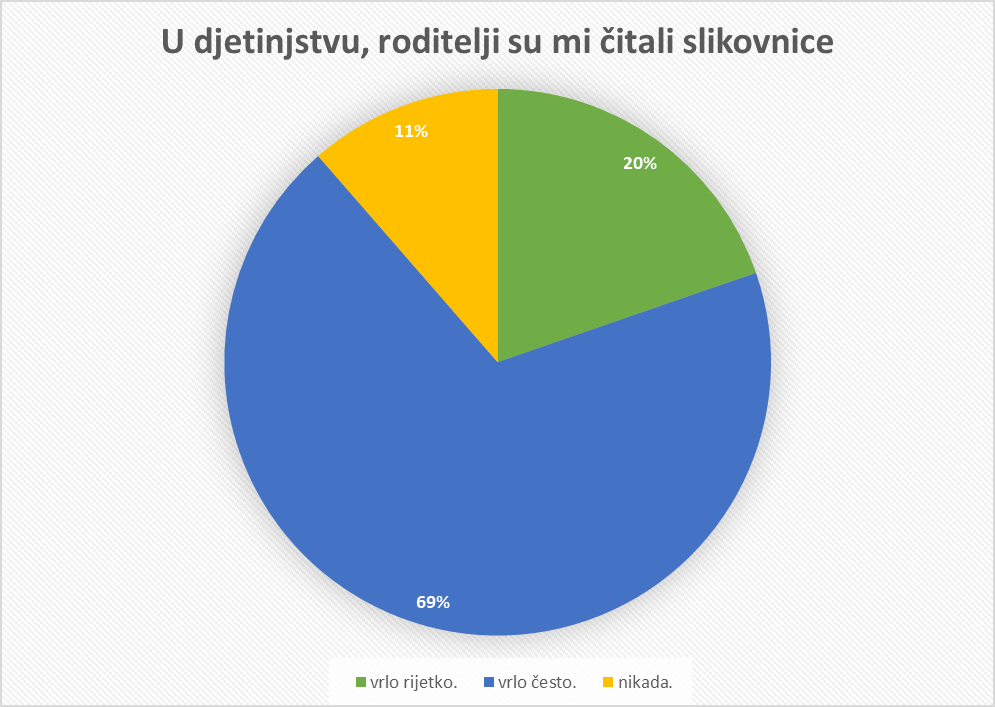 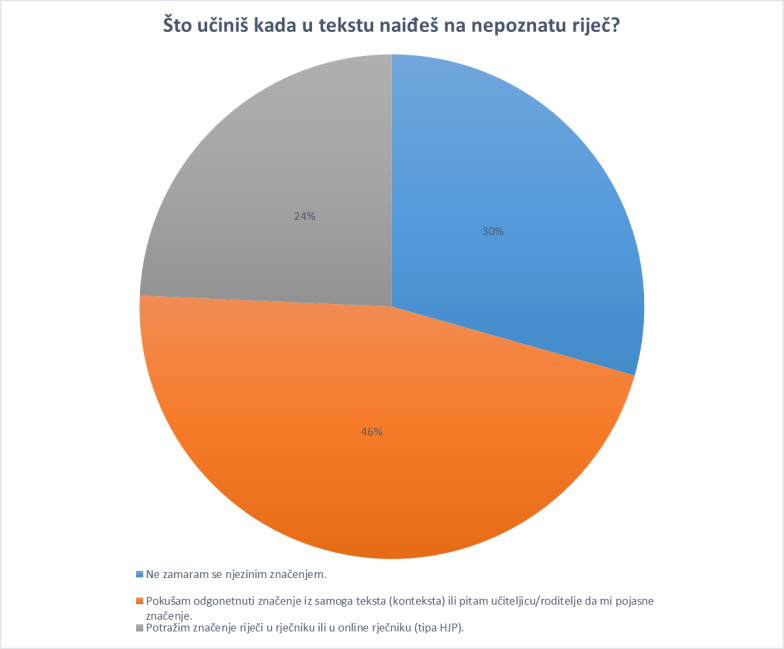 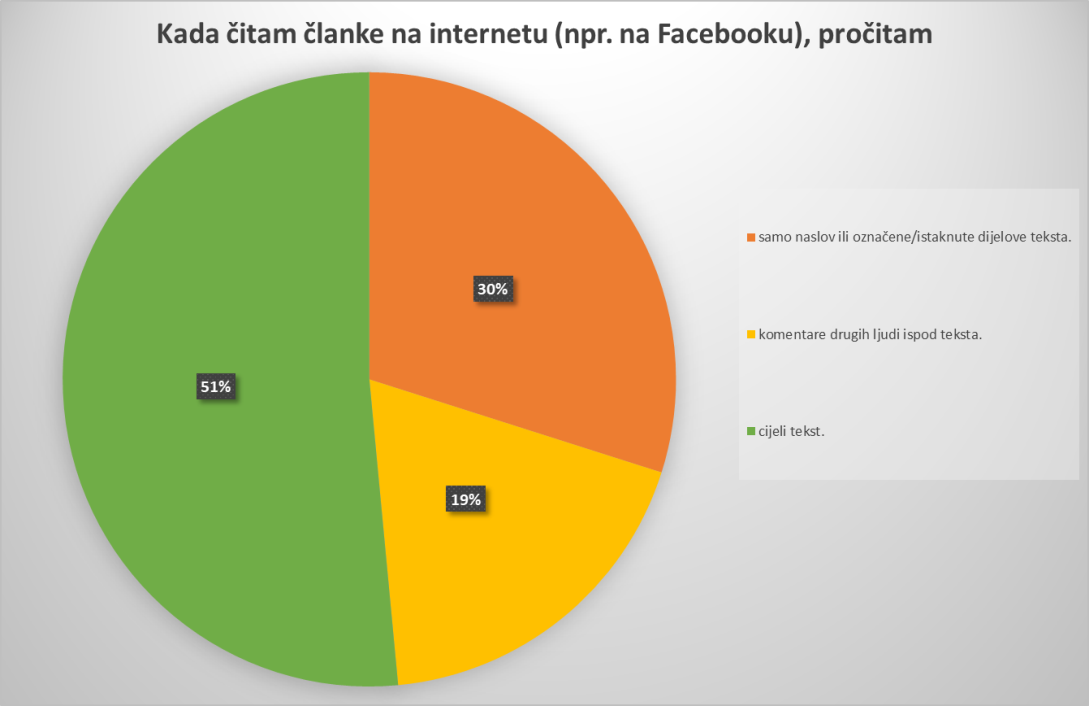 5. Jezično – komunikacijsko područje5.1. IZBORNA NASTAVA5.1.1.  IZBORNA NASTAVA IZ NJEMAČKOG JEZIKA 4. - 8.  RAZREDKurikulumsko područje: jezično- komunikacijskoCiklus (razred):1., 2. i 3. ( 4. - 8. raz.)Cilj: Osposobiti učenike za temeljnu pisanu i usmenu komunikaciju na njemačkom jeziku.Obrazloženje cilja: Zbog pokazanog interesa za učenje njemačkog jezika, učenici će moći primjenjivati novi vokabular te nove jezične strukture s ciljem pisanog i usmenog reduciranja, vođenja dijaloga, izražavanja mišljenja, davanja sudova te raspravljanja na zadanu temu.Očekivani ishodi/postignuća:1.ciklus: •	Učenici će se predstaviti, opisati školski pribor, izraziti raspoloženje, molbu, želju i zahvalu, imenovati i opisati obitelj, opisati kuću ili stan, imenovati i opisati odjevne predmete, igre i aktivnosti na igralištu, prijatelje, vrste sportova, izraziti vlastiti stav i ukus.•	Učenici će  razlikovati osobne zamjenice, uočiti razlike u tvorbi prezenta pravilnih i nepravilnih glagola, postavljati pitanja upitnim riječima, primjenjivati jedninu imenica s neodređenim članom u nominativu i akuzativu, baratati jedninom i množinom imenica te posvojnim zamjenicama u nominativu, brojati.2.ciklus: •	Učenici će imenovati predmete, postavljati pitanja bez upitne riječi, iskazivati količine i mjere, izricati točno vrijeme, brojati, uljudno se ophoditi, imenovati godišnja doba i osnovnih atmosferskih prilika, opisati neke dijelove prirodnog okoliša, izraziti svojstvo, nabrojiti sportove, opisati svoje slobodno vrijeme, imenovati namještaj, izraziti mišljenje za kulturu čitanja, orijentirati se u prostoru, iskazati kako se zdravstveno osjeća, opisati ponašanje u prometu, izraziti stav prema filmu, opisati postavljanje šatora, zapamtiti osnovne podatke o zemljama njemačkog govornog područja, izraziti stav prema nekim zanimanjima, imenovati školske predmete, uočiti razliku između školskih predmeta u Hrvatskoj i Njemačkoj, opisati školsku svakodnevicu, iskazati pomoć prijatelju, nabrojati kućne obveze, brojati.•	Učenici će uočiti razlike u tvorbi pravilnih i nepravilnih glagola, preformulirati izjavne rečenice u upitne, napisati pravilan poredak riječi u rečenici, primijeniti imperativ i priloge mjesta, zapamtiti i razlikovati množinu imenica, baratati modalnim glagolima, postaviti pitanja s upitnom riječju, izraziti mišljenje na zadanu temu, uočiti razlike u deklinaciji imenica, zapamtiti njihove oblike te ih reproducirati usmeno i pisano, primijeniti prezent povratnih glagola, opisivati služeći se komparacijom pridjeva, zapamtiti i služiti se preteritom glagola haben i sein, te perfektom pravilnih, nepravilnih i modalnih glagola, uočiti razlike između osobnih i posvojnih zamjenica, ta zapamtiti njihove oblike te ih usmeno i pisano reproducirati.3.ciklus: •	Učenici će uočiti razlike u tvorbi prezenta, preterita i perfekta, zapamtiti i razlikovati pravilne i nepravilne glagole, preformulirati rečenice iz sadašnjosti u prošlost ili budućnost, i obrnuto, baratati zavisno složenim rečenicama, primijeniti pridjevsku deklinaciju nakon određenog člana, postavljati neupravna pitanja, opisivati služeći se komparacijom pridjeva, komunicirati, argumentirati, izraziti mišljenje na zadanu temu, slagati složenice, te zapamtiti i reproducirati pokazne zamjenice.•	Učenici će baratati leksikom vezanim uz teme zaštite okoliša, odijevanja, mode, glazbe i učenja, odgovornog ponašanja, obrazovanja za budućnost, zaštite okoliša, zdrave prehrane, kućnih ljubimaca, putovanja, poznatih osoba i njihovih otkrića. Način realizacije:a.	Oblik: IZBORNA NASTAVA NJEMAČKOG JEZIKA OD 4. DO 8. RAZREDA ( NJEMAČKI JEZIK KAO PRVI STRANI JEZIK POHAĐAJU DVA UČENIKA SEDMIH  RAZREDA)b.	Sudionici: učiteljice njemačkog jezika, učenicic.	Načini učenja:•	Učenici: Učenici usvajaju novi vokabular pomoću kartica i ponavljanja, reproduciraju naučeno kroz modele dijaloga, pitanja i odgovore te samostalno kroz diskusiju, izrađuju plakate, prave prezentacije, koristeći aplikacije prepričavaju događaje u sadašnjosti, prošlosti, budućnosti, traže slike i novinske članke na određenu temu, primjenjuju naučeni vokabular i povezuju svoja iskustva s drugima, uče kroz pjesmu i igru, pišu sastavke, izražavaju mišljenje.•	Učitelj: Učitelj poučava, demonstrira dijaloge po modelu, potiče na samostalnu komunikaciju I kreativnost, prezentira modele, prati napredak te pomaže pri nejasnoćama.  d.	Trajanje izvedbe: tijekom školske godine 2018./ 2019., 2 sata tjedno, ukupno 70 sati ( izborna nastava), 3 sata tjedno, ukupno 105 sati ( Njemački kao prvi strani jezik).Potrebni resursi:a.	Ljudski: učenici, učiteljib.	Materijalni: moguća potreba za dodatnim nastavnim materijalomc.	Moguće teškoće: nedovoljan odaziv učenikaNačin praćenja i provjere ishoda/ postignuća: Školsko natjecanje, priredbe, školski list. Odgovorne osobe: učiteljice njemačkog jezika Irena Đerđa i Mirta Combaj Ujlaki, ravnatelj škole5.2. DOPUNSKA NASTAVA5.2.1.  DOPUNSKA NASTAVA - HRVATSKI JEZIK (1. r.)Kurikulumsko područje:  jezično - komunikacijskoCiklus : I. (1. razred)Cilj: utjecati na razvoj čitalačkih sposobnosti učenika, osvijestiti potrebu za jezičnim znanjemObrazloženje cilja: Učenici 1. razreda bi trebali razvijati čitateljske potrebe, stvarati čitateljske navike, osposobiti se za samostalno čitanje i primanje (recepciju) književnih djela, stvarati naviku uporabe pravogovornih i pravopisnih norma, ovladavati jezičnim sredstvima potrebnim za uspješnu komunikaciju, ovladati tehnikama različitih vrsta čitanja jednostavnih neknjiževnih i književno-umjetničkih tekstova, zadanih i samostalno odabranih, u skladu s dobi Očekivani ishodi/postignuća:•	globalno čitati i zapamćivati slike riječi te otkrivati smisao pročitanih skupova riječi i rečenica•	ovladati  glasovnom analizom i sintezom riječi •	prepoznavati tiskana slova (grafeme) i povezivati ih s glasovima (fonemima)•	povezivati glasove i slova u cjelovitu riječ  •	pravilno pisati slova, riječi i rečenice velikim tiskanim i pisanim slovima•	pravilno izgovarati i pisati sve glasove u riječima, posebice č, ć, dž, đ, lj, nj te ije/je•	označiti točku, upitnik i uskličnik na kraju jednostavne izjavne, upitne i usklične rečenice•	primjenjivati pravilo o pisanju velikoga početnog slova na početku rečenice, u imenima i prezimenima ljudi te u imenu mjesta u kojem učenik živi  •	sastavljati rečenicu od zadanoga niza riječi•	dopuniti rečenicu riječju koja nedostaje na različitim sintaktičkim mjestima•	samostalno pripovijedati prema poticaju slike ili niza slika, vlastita iskustva ili zamišljanja•	čitati glasno s točnom intonacijom izgovornih cjelina i rečenice•	usavršavati vještinu čitanja Način realizacije:a.	Oblik: DOPUNSKA NASTAVA HRVATSKOGA  JEZIKA 1.r.b.	Sudionici: učenici prvih razreda, učitelji Klara Vidović, Ana Šarec, Vesna Jošić, Nataša Lambevska i Snježana Turajlić,  članovi Stručno – pedagoške službe (logoped)c.	Načini učenja:  •	Učenici: će globalno čitati, uvježbavati glasovnu analizu i sintezu riječi, izražajno čitati, odgovarati na pitanja (usmeno i pisano), dopunjavati  rečenice, sastavljati rečenicu od zadanoga niza riječi , vježbati izgovor i pisanje glasova č, ć, dž, đ lj, nj te skupova ije/je u riječima, primjenjivati interpunkcijske znakove u pisanju (. ? !), pravilno pisati velika tiskana i pisana slova, pravilno pisati (primjenjivati) veliko početno slovo, samostalno pripovijedati...•	Učitelji će primjenjivati individualizirani pristup u radu s učenicima, pomagati učenicima u radu, osmišljavati  pitanja i zadatke, sastavljati nastavne listiće, pronalaziti i donositi radne materijale, demonstrirati ppt prezentacije...d.	Trajanje izvedbe: 35 sati godišnje (1 sat tjedno tijekom šk. godine 2018./2019.)Potrebni resursi: a.	ljudski: učenici, učitelji, članovi stručno – pedagoške službe (logoped)b.	materijalni : nastavni listići i ostali radni materijali, papir za fotokopiranje, prijenosno računalo, projektor, platno za projekciju...c.	moguće teškoće: nedostatak financijskih sredstava, nemotiviranost učenikaNačin praćenja i provjere ishoda/postignuća:•	kontinuirano praćenje učenikovih postignuća rješavanjem različitih vrsta zadataka •	kontinuirano praćenje učenikovih postignuća na redovnoj nastavi hrvatskoga jezika kroz provjere znanja•	kontinuirano praćenje i bilježenje redovitosti pohađanja dopunske nastave hrvatskoga jezikaOdgovorne osobe: učiteljice Klara Vidović, Ana Šarec, Vesna Jošić, Nataša Lambevska i Snježana Turajlić,  članovi Stručno – pedagoške službe (logoped)5.2.2.  DOPUNSKA NASTAVA - HRVATSKI JEZIK (2.r.)Kurikulumsko područje: jezično - komunikacijsko Ciklus (razred): ciklus I. (2.razred)Cilj: Utjecati na razvoj čitalačkih sposobnosti učenika, osvijestiti potrebu za jezičnim znanjem Obrazloženje cilja: Na temelju provedene analize znanja učenika, uočeno je da učenici nisu usvojili znanje o rečenici. Također griješe u pravilnoj primjeni velikog početnog slova, skupova ije/je, glasova č i ć, ne oblikuju pravilno pisana slova, ne poštuju crtovlje, čitaju slovkajući sporo i netočno. Očekivani ishodi/postignuća:•	razlikovati izjavnu, upitnu i uskličnu rečenicu •	prepoznati i razlikovati jesnu i niječnu rečenicu •	povezivati riječi u smislenu cjelinu •	razumjeti imenice kao vrste riječi •	razlikovati otvornike i zatvornike •	glasno čitati, poštujući vrednote govorenoga jezika •	pravilno izgovarati i pisati č i ć te ije i je u riječimaNačin realizacije:a.	Oblik: DOPUNSKA NASTAVA HRVATSKOG JEZIKA 2.r. b.	Sudionici: - učenici 2.razreda, učiteljice: Davorka Arbutina, Vesna Jošić, Vesna. Hinkelman, Zrinka Šarić Rogina, Snježana Turajlić, članovi stručno – pedagoške službe (logoped)c.	Načini učenja: •	Učenici će pisati sastavke, izražajno čitati, čitati dječje časopise, pronalaziti imenice u   kraćem književnom predlošku, odgovarati na pitanja (usmeno i pisano), dopunjavati rečenice, vježbati izgovor i pisanje glasova č i ć te skupova ije i je u riječima, primjenjivati interpunkcijske znakove u pisanju.•	Učitelji će primjenjivati individualizirani pristup u radu s učenicima, osmišljavati pitanja i zadatke, sastavljati nastavne listiće, pronaći i donositi dječje časopise, interpretirati poeziju i prozne tekstove, demonstrirati PPT prezentacije. d.	Trajanje izvedbe: 35 sati godišnje (1 sat tjedno tijekom šk. godine 2018./19.) Potrebni resursi:a.	ljudski: učenici, učitelji, članovi stručno – pedagoške službe (logoped) b.	materijalni: dječji časopisi, nastavni listići, papir za fotokopiranje, prijenosno računalo, projektor, platno za projekciju. c.	moguće teškoće: nedostatna oprema i oscilacije u motivaciji učenika i učitelja. Način praćenja i provjere ishoda/postignuća: •	kontinuirano praćenje učenikovih postignuća rješavanjem različitih vrsta zadataka•	kontinuirano praćenje učenikovih postignuća na redovnoj nastavi hrvatskog jezika kroz provjere znanja •	kontinuirano praćenje i bilježenje redovitosti pohađanja dopunske nastave hrvatskog jezikaOdgovorne osobe: Davorka Arbutina, Vlado Kašnar, Vesna Hinkelman, Zrinka Šarić Rogina, Snježana Turajlić, članovi stručno – pedagoške službe (logoped)5.2.3.  DOPUNSKA NASTAVA - HRVATSKI JEZIK (3.r.)Kurikulumsko područje: jezično-komunikacijskoCiklus (razred): I. (3.razredi)Cilj: utjecati na razvoj čitalačkih sposobnosti učenika, osvijestiti potrebu za jezičnim znanjemObrazloženje cilja: Na temelju provedene analize znanja učenika, uočeno je da učenici nisu usvojili vrste riječi te da ne razlikuju č/ć u govoru i pismu. Također griješe u pravilnoj primjeni skupova ije/je, što najviše dolazi do izražaja u tvorbi umanjenica i uvećanica.Očekivani ishodi/ postignuća: •	razumjeti imenice, glagole i pridjeve kao vrste riječi i razlikovati ih•	pravilno tvoriti umanjenice i uvećanice•	glasno čitati, poštujući vrednote govorenoga jezika•	pravilno izgovarati i pisati č i ć te ije/je u riječima (osobito umanjenicama i uvećanicama)Način realizacije:a.	Oblik: DOPUNSKA NASTAVA HRVATSKOG JEZIKA b.	Sudionici: učiteljice Snježana Prusec – Kovačić, Kristina Patačić, Jelena Markić i članovi Stručno-pedagoške službe (logoped)c.	Načini učenja:•	Učenici: Učenici će pisati sastavke, izražajno čitati, ovladati tehnikama različitih vrsta čitanja   jednostavnih neknjiževnih i književno-umjetničkih tekstova, zadanih i samostalno odabranih (u skladu s dobi), prepoznati važnost jednostavnih neknjiževnih i književno-umjetničkih tekstova, čitati dječje časopise, pronalaziti vrste riječi  u kraćem književnom predlošku, odgovarati na pitanja (usmeno i pisano), dopunjavati rečenice, tvoriti umanjenice i uvećanice od zadanih imenica, vježbati izgovor i pisanje glasova č i ć te skupova ije i je u riječima (osobito umanjenicama i  uvećanicama), primijeniti temeljnu jezičnu (gramatičku i pravopisnu) normu i rječnik u skladu s dobi i obilježjima jednostavnih funkcionalnih i stvaralačkih, zadanih i samostalno odabranih, vezanih tekstova s obzirom na namjenu i čitatelja, slušatelja ili publiku.•	Učitelji: Učitelji će primjenjivati individualizirani pristup u radu s učenicima,  poučavat ih, objašnjavati im nastavne sadržaje i demonstrirati ih, osmišljavati pitanja i zadatke, sastavljati nastavne listiće, pronaći i donositi dječje časopise, interpretirati poeziju i prozne tekstove, demonstrirati PowerPoint prezentacije, vrednovati učenikova postignuća.d.	Trajanje izvedbe: 35 sati godišnje (1 sat tjedno tijekom šk. godine 2018./2019.)Potrebni resursi:a.	Ljudski: učenici, učitelji, članovi Stručno – pedagoške službe (logoped)b.	Materijalni: nastavni listići, papir za fotokopiranje, prijenosno računalo, projektor, platno za projekcijuc.	Moguće teškoće: variranje motivacije učenika za radNačin praćenja i provjere ishoda/ postignuća: Kontinuirano praćenje učenikovih postignuća rješavanjem različitih vrsta zadataka. Kontinuirano praćenje učenikovih postignuća na redovnoj nastavi hrvatskog jezika  kroz provjere znanja. Kontinuirano praćenje i bilježenje redovitosti pohađanja dopunske nastave hrvatskog jezika.Odgovorne osobe: Snježana Prusec – Kovačić, Kristina Patačić, Jelena Markić i članovi Stručno-pedagoške službe (logoped)5.2.4.  DOPUNSKA NASTAVA - HRVATSKI JEZIK (4.r.)Kurikulumsko područje: jezično - komunikacijskoCiklus (razred): 1. (4. razred)Cilj: ovladati potrebnim jezikoslovnim pojmovima, tumačiti jednostavne književno-umjetničke i neknjiževne tekstove, razumjeti sadržajne i jezične podatke u tekstuObrazloženje cilja : Na temelju provedene analize postignuća učenika, uočeno je da su teškoće najizraženije pri usvajanju jezičnih sadržaja. Također su prisutne u razumijevanju sadržajnih i jezičnih podataka u tekstovima i uočavanju i raščlambi dijelova fabule.Očekivani ishodi/postignuća: •	odrediti imenice, glagole i pridjeve kao vrstu riječi i razlikovati ih•	razlikovati rod i broj imenica•	prepoznati sadašnju, prošlu i buduću glagolsku radnju•	razlikovati opisne i posvojne pridjeve•	razlikovati upravni od neupravnog govora i pravilno ih koristiti u govorenju i pisanju•	pravilno izgovarati i pisati č, ć, dž, đ, ije, je u češće rabljenim riječima•	primjenjivati pravila o pisanju velikog početnog slova u višečlanim nazivima i pridjevima izvedenim od vlastitih imenica•	izražajno čitati i razumjeti pročitano•	primati primjerene fabulativne tekstove, zamijetiti i razlikovati dijelove fabule (uvod, zaplet, rasplet)Način realizacije:a.	Oblik: DOPUNSKA NASTAVA HRVATSKOG JEZIKA,  4.r.b.	Sudionici: učenici, učitelj/učiteljice: K. Hauer, D. Saraf, S. Fišter, B. Hvalec Mihelić, G. Kranjčec Lajh, R. Žuljević, J. Markić, članovi Stručno – pedagoške službe (logoped)c.	Načini učenja  •	Učenici će čitati i analizirati, sadržajno i jezično, primjerene kraće književno-umjetničke i neknjiževne tekstove. U njima će pronalaziti vrste riječi, razlikovat će rod i broj imenica, prepoznavati glagolsku radnju, međusobno razlikovati opisne i posvojne pridjeve. Određivat će dijelove fabule, povezivati likove s vremenom i mjestom radnje, određivati osobine likova po govoru i ponašanju, isticati poruku teksta, određivati temu. Čitat će dječje časopise, pisati sastavke, služit će se upravnim i neupravnim govorom u govorenju i pisanju, samostalno stvarati priču prema ponuđenom sažetku i samostalno oblikovati sažetak. Pisat će veliko slovo u skladu s pravopisnom normom, uvježbati pisanje i izgovor najčešćih riječi u kojima se pojavljuju glasovi č, ć, dž, đ i skupine ije, je.•	Učitelji: Obzirom na različite sposobnosti učenika, učitelji će pripremati nastavne materijale (nastavne listiće, dječje časopise, PPT prezentacije) i svakom učeniku pristupiti individualno, koristeći metode demonstracije, razgovora, izlaganja, pisanog rada, čitanja, rada na tekstu, praktičnog rada, iskustvenog i stvaralačkog rada.d.	Trajanje izvedbe: 35 sati godišnje (1 sat tjedno tijekom školske godine 2018./2019.)Potrebni resursi/ moguće teškoće: a.	ljudski: učenici, učitelji, članovi stručno – pedagoške službe (logoped)b.	materijalni/: dječji časopisi, nastavni listići, papir za fotokopiranje, prijenosno računalo, platno za projekciju….c.	moguće teškoće: Nedostatna oprema  i oscilacije u motivaciji učenika i učitelja.Način praćenja i provjere ishoda/postignuća:•	kontinuirano praćenje učenikovih postignuća rješavanjem različitih vrsta zadataka•	kontinuirano praćenje učenikovih postignuća na redovnoj nastavi Hrvatskog jezika•	kontinuirano praćenje i bilježenje redovitosti pohađanja dopunske nastave Hrvatskog jezikaOdgovorne osobe: učitelj/učiteljice: K. Hauer, D. Saraf, S. Fišter, B. Hvalec Mihelić, G. Kranjčec Lajh, R. Žuljević, J. Markić, članovi Stručno – pedagoške službe (logoped)5.2.5.  DOPUNSKA NASTAVA - HRVATSKI JEZIK (5.-8.r.)Kurikulumsko područje: jezično-komunikacijskoCiklus (razred): 2. i 3. (5.-8. razred)Cilj: učenicima s poteškoćama u učenju hrvatskog jezika poboljšati  poznavanje i korištenje hrvatskog jezika predviđeno nacionalnim kurikulumomObrazloženje cilja: Nakon uočenih poteškoća u savladavanju gradiva predviđenog Nacionalnim kurikulumom u redovitoj nastavi hrvatskog jezika, na dopunskoj nastavi će se raditi na uklanjanju istih, kako bi učenici mogli uspješno savladavati i pratiti planirane nastavne sadržaje. Očekivani ishodi/postignuća: 5. razred Imenovati i razlikovati nepromjenjive i promjenjive riječi. Imenovati padeže i padežna pitanja. Primijeniti pravila o pisanju velikog početnog slova. Razlikovati književne rodove. 6. razred Navesti i razlikovati glagolske oblike. Nabrojati i razlikovati zamjenice. Pravilno pisati veliko početno slovo u višečlanim imenima. Pravilno koristiti rečenične i pravopisne znakove. 7. razred Navesti rečenice po sastavu. Navesti i razlikovati osnovne rečenične dijelove. Razlikovati vrste nezavisno složenih rečenica. Nabrojati vrste zavisno složenih rečenica. Pravilno pisati veliko početno slovo u imenima društava, organizacija, ... Upotrebljavati zarez u složenim rečenicama u skladu s pravopisom. 8. razredUočiti i prepoznati glasovne promjene (palatalizacija, sibilarizacija, nepostojano a, jotacija) na jednostavnim primjerima. Razlikovati jednostavne, složene i višestruko složene rečenice. Navesti narječja i govore te ih razlikovati u tekstovima. Navesti osnovnu podjelu glasova. Navesti osnovne načine nastajanja novih riječi. Pravilno pisati veliko početno slovo u višečlanim Način realizacije:a.	Oblik: DOPUNSKA NASTAVA IZ HRVATSKOG JEZIKA b.	Sudionici: učenici i učitelji hrvatskog jezikac.	Načini učenja:•	UČENICI: otkrivaju i definiraju zadatke koji im predstavljaju poteškoće izrađuju mentalne mape kojima pojednostavljuju gradivo samostalno koriste i predlažu različite izvore i metode učenja koriste naučeno u redovnoj nastavi  •	UČITELJI: nastoje otkriti poteškoće u savladavanju gradiva za svakoga učenika pojedinačno objašnjavaju i ukazuju na jednostavnije načine usvajanja gradiva provjeravaju nivo usvojenosti zaostalog gradiva izvještavaju učenike o napretku d.	Trajanje izvedbe: 35 sati tijekom školske godine 2018./19.Potrebni resursi:  a.	Ljudski: učiteljice hrvatskog jezika, učenicib.	Materijalni: dodatni izvori poučavanja i praćenja napredovanja prilagođeni učenicima s poteškoćama u savladavanju gradivac.	Moguće poteškoće: prostor, vrijeme koje odgovara svim učenicima kojima je potrebna dopunska nastavaNačin praćenja i provjere ishoda/postignuća: kroz redovite provjere znanja u nastavi hrvatskog jezikaOdgovorne osobe: učitelji hrvatskog jezika R. Budak Lovrić, Martina Ožanić, Adela Barbić, Dijana Požgaj, Ana Jelinić5.2.6. DOPUNSKA NASTAVA - ENGLESKI JEZIK (5. - 8. r.)Kurikulumsko područje: Jezično-komunikacijskoCiklus (razred): 2. i 3. ( 5., 6., 7., 8.r.)Cilj: Usvojiti osnovni vokabular i gramatiku engleskog jezikaObrazloženje cilja: Analizom je uočeno da je nekim učenicima s poteškoćama u svladavanju gradiva potrebna podrška i pomoćOčekivani ishodi/postignuća:Ciklus 2:•      	osnovno pisanje i čitanje engleskog jezika•      	korištenje osnovnih izraza u razgovoru (moja obitelj i  prijatelji, dom i oko njega,  škola, slobodno vrijeme, izražavanje vremena, moj svijet, zdravlje)•      	pravilno izgovaranje glasova specifičnih za engleski jezik•      	primjena gramatičkih pravila i struktura u govoru i pismu (present simple i continuous, past simple, phrasal verbs, modalni glagoli, prilozi učestalosti, going to future, simple future, komparacija pridjeva)•      	usmeno ili pismeno prenošenje informacija iz teksta•      	prepoznavanje kulturnih simbola i tradicija engleskog govornog područjaCiklus 3:•      	osnovno pisanje i čitanje engleskog jezika•      	korištenje osnovnih izraza u razgovoru(život mladih i njihovi problemi, svakidašnjica, slobodno vrijeme, doživljaji i mašta)•      	pravilno izgovaranje glasova specifičnih za engleski jezik•      	primjena gramatičkih pravila i struktura u govoru i pismu (past continuous, present prefect, zamjenice, članovi, modalni glagoli)•      	usmeno ili pismeno prenošenje informacija iz teksta•      	prepoznavanje kulturnih simbola i tradicija engleskog govornog područjaNačin realizacije:a.     	Oblik: DOPUNSKA NASTAVA - ENGLESKI JEZIK 5,6,7,8 RAZREDIb.     	Sudionici: učiteljice engleskog jezika (Tamara Jovanović, Sanela Koščak, Ivana Petrlić Nađ, Nina Rezo, Marina Sertić) i učenicic.     	Načini učenja:•      	Učenici: koriste engleski jezik i usvajaju vještinu čitanja , prezentiraju, diskutiraju, recitiraju,  popunjavanje dodatnih gramatičkih zadataka, ponavljanje gradiva kroz cjeline, pripremanje za pisanje pismene provjere znanja, diktata. Individualni pristup, suradničko učenje – ponavljanje, razjašnjavanje i vježbanje gradiva, čitanje, razgovor o obrađenim temama•      	Učitelji: poučava, objašnjava, upućuje učenika na izvore i literaturu, prezentira materijaled.     	Trajanje izvedbe: 1x tjedno, 35 sati  tijekom školske godine 2018./2019.Potrebni resursi/moguće teškoće:a.     	ljudski: učenici, učiteljiceb.     	materijalni /financijski: 100 kuna za potrebe kopiranjac.     	moguće teškoće: neprilagođenost rasporedaNačin praćenja i provjere ishoda/postignuća: Svakodnevno u nastavi i nastavnim aktivnostima. Učenici će naučeno prezentirati  u razredu tako što će lakše moći pratiti redovitu nastavu i izvršavati predviđene zadatke.Odgovorne osobe: učiteljice Tamara Jovanović, Sanela Koščak,  Ivana Petrlić Nađ, Nina Rezo, Marina Sertić5.3. DODATNA NASTAVA5.3.1. DODATNA NASTAVA - ENGLESKI JEZIK (5. – 8. r.)Kurikulumsko područje: Jezično-komunikacijskoCiklus (razred): 2. i 3. ( 5., 6., 7., 8. r.)Cilj:•      	upoznati učenika s kulturnim nasljeđem, civilizacijskim postignućima i aktualnim temama u Velikoj Britaniji i zemljama engleskog govornog područja, upoznavanje s blagdanima i praznicima zemalja engleskog govornog područja•      	usvojiti prošireni vokabular i gramatiku•      	priprema za natjecanje iz engleskog jezika (školsko 8. razred, Hippo, Spelling Bee, English all around)•      	sudjelovanje u Erasmus + i eTwinnning projektimaObrazloženje cilja: Učenici koji više godina upoznaju engleski jezik i kulturu nastavit će proširivati svoje spoznaje o britanskoj kulturi i usvojit će višu razinu vokabulara i gramatike.  Pripremati će se za različita natjecanja i sudjelovati u međunarodnim Erasmus+ i eTwinning projektima, koristiti web alate, dijeliti informacije s drugimaOčekivani ishodi/postignuća:•      	pisanje i čitanje  naprednih izraza na engleskom jeziku•      	slovkanje riječi na engleskom jeziku•      	korištenje naprednih izraza u razgovoru•      	pripremanje za natjecanja iz engleskog jezika•      	prepoznavanje kulturnih simbola i tradicija engleskog govornog područja•      	korištenje web alata, kreiranje bloga i knjige sa radovima/idejamaNačin realizacije:a.     	Oblik: DODATNA - ENGLESKI JEZIK  - 5., 6., 7. i 8. razredb.     	Sudionici: učiteljice engleskog jezika (Tamara Jovanović, Ivana Petrlić Nađ, Sanela Koščak, Nina Rezo, Marina Sertić) i učenicic.     	Načini učenja:•      	Učenici: koriste engleski jezik i usvajaju vještinu čitanja, prezentiraju, diskutiraju, recitiraju, pjevaju, popunjavaju dodatne gramatičke zadatake.•      	Učitelj: primjenjuje individualizirani pristup u radu s učenicima, poučava, objašnjava, upućuje učenika na izvore i literaturu, osmišljava i prezentira materijale, daje upute kako rješavati testove na školskom natjecanjud.     	Trajanje izvedbe: 1 x tjedno, 35 sati tijekom školske godine 2018./2019.Potrebni resursi/moguće teškoće:a.     	ljudski: učenici, učitelji,  osobe relevantne za proučavanu temub.     	materijalni /financijski: financiranje potrebe fotokopiranja, nagrade za pobjednike natjecanjac.     	moguće teškoće: neprilagođenost rasporedaNačin praćenja i provjere ishoda/postignuća: Učenici će naučeno prezentirati na priredbama u školi, uključujući natjecanje Spelling Bee, jedni pred drugima te u školskom listu i na internetskoj stranici škole; na TwinspaceuOdgovorne osobe: voditeljice Tamara Jovanović, Sanela Koščak,  Ivana Petrlić Nađ, Nina Rezo, Marina Sertić5.3.2. DODATNA NASTAVA - NJEMAČKI JEZIK (7. i 8.razred)Kurikulumsko područje: jezično- komunikacijsko Ciklus (razred): 3. ciklus (7. i 8. razred) Cilj: osposobiti učenike za temeljnu pisanu i usmenu komunikaciju vezanu uz teme: učenje stranih jezika, slobodno vrijeme, odijevanje i moda, odabir zanimanja i školovanje, briga o zdravlju, čuvanje okoliša te iskorištavanje otpada. Pripremiti učenike za školsko i županijsko natjecanje iz njemačkog jezika (osmi razred). Obrazloženje cilja: uočena je potreba za nadopunjavanjem vokabulara te primjenjivanjem već poznate jezične strukture s ciljem pisanog i usmenog reproduciranja i izražavanja mišljenja na osnovnoj razini. Očekivani ishodi/postignuća: •	Prepoznati i razlikovati prezent, preterit i perfekt •	Identificirati glagolska vremena (prezent, preterit, perfekt) •	Zapamtiti i razlikovati pravilne i nepravilne glagole •	Definirati zavisno složene rečenice •	Znati koristiti neupravna pitanja•	Znati upotrijebiti komparaciju pridjeva •	Izreći kako tvorimo imperativ •	Znati koristiti neodređenu zamjenicu „man“ •	Komunicirati i izraziti mišljenje na osnovnoj razini,            pripremiti vokalnu skladbu na njemačkom jeziku i sudjelovati na natjecanju Max sucht den            Superstar, osmisliti i napraviti video na temu Život mladih u Hrvatskoj i Njemačkoj     Način realizacije: a.	Oblik:  DODATNA NASTAVA IZ NJEMAČKOG JEZIKA b.	Sudionici: učiteljice njem. jezika, učenici c.	Načini učenja: •	Učenici: usvajaju novi vokabular pomoću kartica i ponavljanja, reproduciraju naučeno kroz modele dijaloga, izrađuju plakate za uočavanje tvorbe komparacije pridjeva, koristeći aplikacije prepričavaju različite događaje u sadašnjosti, prošlosti i budućnosti, primjenjuju naučeni vokabular i povezuju svoja iskustva s drugima. •	Učitelji: poučavaju, demonstriraju dijaloge po modelu, potiču na suradnju i povezivanje već poznatoga sadržaja s novim, prezentiraju materijale, prate napredak učenika, pomažu pri nejasnoćama te senzibiliziraju za uočavanje kulturoloških sličnosti i različitosti. d.	 Trajanje izvedbe: tijekom školske godine 2018./2019.,2 x tjedno,  70 sati godišnje Potrebni resursi:a.	Ljudski: učenici, učiteljib.	Materijalni: novac za plakate i nastavne materijale c.	Moguće teškoće: neprilagođenost rasporeda Način praćenja i provjere ishoda/postignuća: uspjeh učenika na redovitoj nastavi te u realizaciji planiranih projekata, uspjeh učenika na školskom natjecanju iz njemačkog jezikaOdgovorne osobe: Mirta Combaj Ujlaki 5.3.3. DODATNA NASTAVA IZ HRVATSKOG JEZIKA - (7.  i 8.razred)Kurikulumsko područje: jezično- komunikacijskoCiklus (razred): 3. ciklusCilj: osposobiti učenike za temeljnu pisanu i usmenu komunikaciju na materinskom jeziku. Proširi znanja i spoznaje jezične kulture svoga naroda. Razvijati sposobnost doživljavanja, zapažanja, raščlambenog pristupa promatranoj pojavi, obrazloženja i dokazivanja tvrdnja, zaključivanja, samostalne interpretacije, kritičkog mišljenja, uočavanje vrjednovanja, govornoga i pismenoga izražavanja. Produbiti kritičku komunikaciju s književnim djelom i razvijati čitalačku pismenost. Poticati razvoj logičkog mišljenja. Pripremiti učenike za školsko i županijsko natjecanje iz hrvatskog jezika.Obrazloženje cilja: uočena je potreba za nadopunjavanjem znanja usvojenih na redovnoj nastavi hrvatskoga jezika te primjenjivanjem već poznate jezične strukture s ciljem pisanog i usmenog reproduciranja i izražavanja mišljenja na naprednoj razini.Očekivani ishodi/postignuća:Razlikovati glagolska vremena te ih pravilno upotrebljavatiOdrediti vrstu zavisno složene rečenice njezine članove te zareze gdje je potrebnoPrimjenjivati pravopisna pravila u pisanjuUočiti i prepoznati glasovne promjene (palatalizacija, sibilarizacija, nepostojano a, jotacija)Razlikovati jednostavne, složene i višestruko složene rečenice te ih detaljno raščlanjivatiPrepoznati narječja i govore te ih razlikovati u tekstovima.Uočiti osnovne načine nastajanja novih riječi.Odrediti vrstu riječi te je razlikovati od službe riječi ili sintagme u rečenici.Način realizacije:a.     	Oblik:  DODATNA NASTAVA IZ HRVATSKOG JEZIKAb.     	Sudionici: učiteljice hrvatskog jezika, učenicic.     	Načini učenja: učenici ponajviše primjenom strategije suradničkog učenja ponavljaju gradivo te dolaze do novih spoznaja kojima proširuju svoja jezična znanja i kompetencije kako bi ih kasnije primijenili u usmenom i pismenom izražavanju.•      	Učenici: rješavaju listiće te problemske zadatke i one otvorenog tipa, izrađuju digitalne i tiskane materijale koji se kasnije mogu primjenjivati pri ponavljanju na redovitoj nastavi•      	Učitelji: poučavaju, demonstriraju, vode učenike u grupnim zadatcima, potiču na suradnju i povezivanje već poznatoga sadržaja s novim, prate napredak učenika, pomažu pri nejasnoćamad.     	 Trajanje izvedbe: tijekom školske godine 2018./2019., 1 x tjedno,  35 sati godišnjePotrebni resursi:a.     	Ljudski: učenici, učiteljib.     	Materijalni: novac za plakate i nastavne materijale i troškove prijevozac.     	Moguće teškoće: neprilagođenost rasporeda, variranje motiviranostiNačin praćenja i provjere ishoda/postignuća: Opisno praćenje svakog učenika u svrhu motivacije za daljnji rad i sagledavanje važnosti stranih jezika u budućem školovanju i radu, kao i ukazivati na važnost cjeloživotnog obrazovanja.Kroz natjecanje na nivou škole (županije, države).Odgovorne osobe: učitelji hrvatskog jezika Dijana Požgaj, Ana Jelinić5.4. IZVANNASTAVNE AKTIVNOSTI5.4.1. LUTKARSKA GRUPA (1. – 4. r.)Kurikulumsko područje: jezično – komunikacijsko, umjetničkoCiklus (razred): I. ciklus, (1.- 4.r.)Cilj: Učenici će lutkama interpretirati i dramatizirati književna djela hrvatske i svjetske književnosti te razvijati kulturu gledanja i slušanja scenskih ostvarenja.Obrazloženje cilja :•	djeca imaju potrebu izražavati se lutkom, komunicirati uz pomoć nje•	djeca imaju potrebu izražavati osjećaje mimikom i gestikulacijom•	scenskim pokretom i lutkom učenici izražavaju osjećaje, ali usvajaju i općeljudska načela i vrijednostiOčekivani ishodi/postignuća:•	interpretativno čitati tekst primjenjujući govorne vrednote•	izraziti emociju glasom, mimikom i gestom•	koristiti lutku kao izražajno sredstvo•	izrađivati jednostavne lutke od dostupnog materijala (po mogućnosti ekološkog)•	lutkom interpretirati lik na sceni•	ovladati animacijom lutke•	spoznati i doživjeti kraće igrokaze, stilski i sadržajno primjerene djetetu•	razlikovati igrokaz kao tekst namijenjen izvođenju na pozorniciNačin realizacije:a.	Oblik: IZVANNASTAVNA AKTIVNOST - LUTKARSKA GRUPAb.	Sudionici: voditeljica N. Lambevska, učitelj mentor te učenicic.	Načini učenja•	Učenici slušaju interpretativno čitanje učitelja, uče interpretativno čitati tekst po ulogama, analiziraju književno-umjetnički ili drugi tekst, prikupljaju materijale za izradu lutaka, izrađuju lutke, slušaju ostale učenike, sudjeluju u dramatizaciji teksta, izražavaju se lutkom, pokretom, mimikom, gestikulacijom, pantomimom, opremaju scenu, izrađuju rekvizite, kreću se po sceni i iza paravana upravljajući lutkama, ...•	Učitelji prikupljaju tekstove prigodne za interpretaciju i dramatizaciju, prikupljaju materijale potrebne za izradu lutaka, izrađuju lutke i rekvizite s djecom, opremaju scenu s njima, dogovaraju termine nastupa na školskim priredbama i svečanostima izvan škole, surađuju s ravnateljem i domarom Škole (vezano uz tehničku opremu)... Koriste metode čitanja i rada na tekstu, metode razgovora, metode slušanja, metode igre i animacije lutkom, ...d. Trajanje izvedbe: 1 x tjedno tijekom školske godine 2018./2019. (35 sati)Potrebni resursi/moguće teškoće:a.	Ljudski: učitelji, učenici, ravnatelj, domar Škole, roditeljib.	Materijalni: knjige, časopisi, učenički radovi, fotokopirni papir, kompjutor, laptop, CD-player, lutke, paravan, reflektor, projektor, platno za projiciranje, ...c.	Moguće teškoće: Nedostatna oprema, nedostatak financija, oscilacije u motivaciji učenika, prekratak vremenski rok za uvježbavanje programa za javni nastup, ...Način praćenja i provjere ishoda/postignuća:•	analiza scenskih nastupa na satovima Lutkarske grupe (samovrednovanje)•	komentari roditelja, učitelja, stručnih suradnika, drugih učenika i ostalih gledatelja nakon scenskih nastupa na školskim priredbama, smotrama, raznim društvenim događanjima i manifestacijama•	objavljivanje fotodokumentacije i video zapisa scenskih nastupa na web - stranici školeOdgovorne osobe: učenici, voditeljica grupe N. Lambevska, roditelji, ravnatelj škole5.4.2. DRAMSKA SKUPINA (5.-8. razred)Kurikulumsko područje: jezično-komunikacijskoCiklus (razred): 2. i 3. (5.-8.r.)Cilj: zainteresirati učenike za krasnoslov poezije i njegovanje scenskog izraza Obrazloženje cilja: Uočen  je interes učenika za scenski nastup i usvajanje vrednota govorenog jezika, kazivanje različitih vrsta književnih tekstova, usvajanje vještina scenskog izraza i javnih nastupa Očekivani ishodi/postignuća: •	primijeniti elementarna znanja i govorne vještine potrebne za krasnoslov poezije i scenski izričaj•	prosuditi različite vrste književnog teksta•	čitati i proučavati književne tekstove•	nastupati na školskim priredbama i smotrama dječjeg stvaralaštva•	posjećivati kazališne predstave (razviti potrebu)Način realizacije:a.	Oblik: IZVANNASTAVNA AKTIVNOST (DRAMSKA DRUŽINA)b.	Sudionici: zainteresirani učenici i učiteljica hrvatskog jezika R. Budak Lovrićc.	Načini učenja:•	Učenici: upoznaju se s različitim vrstama književnih tekstova, uočavaju posebnosti književnog teksta, krasnoslove tekstove poštujući vrednote govorenog jezika, pripremaju se za scenske nastupe, nastupaju na školskim priredbama i smotrama dječjeg stvaralaštva, posjećuju kazališne predstave u svrhu nadogradnje vlastitih vještina (usavršavanje)•	Učitelji: nastoje zainteresirati učenike za  krasnoslov poezije i scenski izričaj, u dogovoru s učenicima odabiru književne tekstove prilagođene dobi i interesu učenika, objašnjavaju i ukazuju na vrjednote govorenog jezika i zakonitosti scenskog izričaja, razvijaju i potiču čitalačke navike te potrebu posjećivanja kazališnih predstava, potiču vrednovanje i izražavanje kritičkog mišljenja, potiču i prate učenike na javnim nastupima, izvještavaju učenike o napretku i postignućimad.	Trajanje izvedbe: 35 sati tijekom nastavne godine 2018./2019. u Dramskoj skupini tijekom posjećivanja kazališnih predstava te obrade nastavnih jedinica iz područja medijske kulture (kazalište) na satima hrvatskog jezikaPotrebni resursi: a.	Ljudski: učenici, učiteljica Renata Budak Lovrićb.	Materijalni: sredstva za praćenje i odlazak učenika na natjecanja i smotrec.	Moguće teškoće: prostor i vrijeme potrebni za održavanje izvannastavne aktivnosti, Način praćenja i provjere ishoda/postignuća: kroz interes učenika za krasnoslov i scenski izraz te javne nastupe i postignuća učenika na natjecanjima i smotramaOdgovorne osobe: učiteljica hrvatskog jezika R.Budak Lovrić u suradnji s dramskim pedagozima5.4.3. MLADI GLAGOLJAŠI (5. i  7 . raz)Kurikulumsko područje: jezično-komunikacijskoCiklus(razred): 2. i 3. ciklus (5 i 7 razredi)Cilj: Upoznati prvo hrvatsko pismo, njegove osobitosti i razvoj, razumjeti važnost glagoljice u hrvatskoj povijesti i kulturi, naučiti se služiti glagoljicom, upoznati glagoljične epigrafe, rukopise i tiskane knjigeObrazloženje cilja: učenici 5-ih i 7-ih razreda pokazali su veliki interes za učenje i upoznavanje glagoljice, razlikovanje tipova glagoljičnog pisma, razvijanje interesa za proučavanje povijesti hrvatskog jezika, razvijati spoznaju o jeziku kao jednoj od značajki hrvatskog nacionalnog identiteta, osposobljavanje učenika za poduzetništvo i timski radOčekivani ishodi/postignuća:•	učenici će moći objasniti što je glagoljica i kako je nastala, objasniti tko su Ćiril i Metod, obrazložiti ulogu glagoljice u širenju kršćanstva među Slavenima ,objasniti što je općeslavenski jezik, nabrojiti tipove glagoljičnoga pisma, surađivati s članovima svoje skupine •	učenici će moći čitati nastavne materijale, posjetiti riznice glagoljice na terenskoj nastavi i gradu Zagrebu, povezati se sa drugim Glagoljaškim radionicamaNačin realizacije: a.	Oblik:  GLAGOLJAŠKA RADIONICAb.	Sudionici: učenici 5-ih i 7-ih razreda, voditelj(prof. hrvatskog jezika, Martina Ožanić)c.	Načini učenja: •	Učenici: istražuju zadane teme, prezentiraju glagoljska slova, tekstove na staroslavenskom jeziku•	Učitelji: poučavaju, objašnjavaju, upućuju učenike na izvore i literaturu, prezentiraju materijale, vode učenike na razna događanjad. Trajanje izvedbe: tijekom školske godine 2018./2019.Potrebni resursi:a.	Ljudski: učenici, učitelji, roditelji, osobe relevantne za proučavanu temub.	Materijalni: troškovi prijevoza i eventualnih ulaznica za događanjac.	Moguće teškoće: nedostatak financija, otežanost rada na terenu zbog udaljenosti mjesta stanovanja učenika od mjesta događajaNačin praćenja i provjere ishoda/postignuća: učenici sudjeluju u izradi glagoljskih slova, primjenjuju naučeno prezentirajući glagoljske tekstoveOdgovorne osobe: voditeljica Martina Ožanić5.4.4. NOVINARSKA GRUPA (5. - 8. raz)Kurikulumsko područje: Jezično-komunikacijskoCiklus: 2. i 3. (5.-8. r.)Cilj: Razviti kod učenika osnovne novinarske vještine i kompetencije pri pisanju članaka za školski list. Poticati učenika da samostalno uravnoteži slobodu izražavanja s pravnom i etičkom odgovornošću Obrazloženje cilja: uočen je interes učenika za sudjelovanjem u stvaranju školskog lista. Nakon upoznavanju učenika s osnovnim pojmovima novinarstva učenik će u samostalnom radu dobiti priliku razviti vještine pisanja i novinarske kompetencije pri tom pazeći na moralni aspekt prenošenja informacija. Ove godine u sklopu teme broja učenici će proučavati arapsku kulturu te će se okušati u snimanju radijske emisije u suradnji s radijsko-filmskom grupom.Očekivani ishodi/postignuća: samostalno napisati tekstove u raznim oblicima novinarskog izražavanja, samostalno istražiti neku temu, prenijeti sažeto i iscrpno najvažnije informacije s događaja na kojima su sudjelovali, intervjuirati sugovornika nakon provedenog istraživanja, izvijestiti svoje kolege iz škole, roditelje i širu zajednicu o događajima relevantnim ili zanimljivim za njihovu čitateljsku publiku, grafički oblikovati novinarski tekst (naslov, podnaslov, nadnaslov, glavni tekst)Način realizacije:a.	Oblik:    IZVANNASTAVNA AKTIVNOST NOVINARSKA GRUPAb.	Sudionici: učenici, voditeljica Požgaj, učitelji i djelatnici škole, roditelji, lokalna i šira zajednica, osobe relevantne za temu o kojoj se pišec.	Načini učenja:•	Učenici: istražuju zadane teme, prezentiraju, diskutiraju, pišu tekstove u svim novinskim oblicima, grafički ih oblikuju, intervjuiraju sugovornike, obilaze razne događaje kao što su Interliber, razne izložbe i sl, razlučuju bitno od nebitnog, prepoznaju relevantnu i zanimljivu informaciju, fotografiraju•	Učitelji: poučavaju, objašnjavaju, pripremaju materijale, lektoriraju tekstove, upućuju učenika na izvore i literaturu, prezentiraju materijale, vode učenike na razna događanja, zajedno s uredništvom osmišljavaju teme, daju povratne informacije o uspješnosti d. Trajanje izvedbe: 70 sati tijekom školske godine 2018./2019.Potrebni resursi:a.	Ljudski: učenici, učitelji, roditelji, osobe relevantne za proučavanu temub.	Materijalni: troškovi prijevoza i eventualnih ulaznica za događanja, računalo i pisač, fotoaparat, literaturac.	Moguće teškoće: nedostatak financija, otežanost rada na terenu zbog udaljenosti mjesta stanovanja učenika od mjesta događajaNačin praćenja i provjere ishoda/postignuća: Učenički radovi bit će objavljeni u digitalnom školskom listu Zmajčeku, a ponajbolji ostvaraji sudjelovat će na smotrama kao što je  LiDraNo. Svi čitatelji također donose sud o tekstovima novinara naše škole. Odgovorne osobe: voditeljica D. Požgaj, učenici novinari5.4.5. PRIČAONICA (1. – 4. r.)Kurikulumsko područje: jezično – komunikacijsko, umjetničkoCiklus (razred): I. ciklus, (1.- 4.r.)Cilj: razviti kod učenika osnovne čitalačke vještine i kompetencije te interes za pisanu riječ u skladu s dobi učenika ( basna, bajka, priča)Obrazloženje cilja :·         učenike će se čitanjem različitih umjetničkih tekstova uvoditi u svijet književnosti, razgovarati, donositi mišljenje, zaključke i poticati na iznošenje stavovaOčekivani ishodi/postignuća:·         samostalno čitati tekstove u raznim oblicima, samostalno pričati o događajima, likovima i postupcima. Izradit će ilustracije, plakate i lutkeNačin realizacije:a.     	Oblik: IZVANNASTAVNA AKTIVNOST - PRIČAONICAb.     	Sudionici: učiteljica Ana Šarec, knjižničarka i zainteresirani učenicic.     	Načini učenjaUčenici: Slušaju priče, uočavaju likove, događaje i postupke, iznose mišljenje, zaključke i povezuju s osobnim iskustvomUčitelji: Poučavaju, objašnjavaju, pripremaju priče, bajke, basne i pjesme tekstove, upućuju učenika na izvore i literaturu, upoznaju s radom knjižnice, prezentiraju materijale, vode učenike na razna događanja, osmišljavaju teme, daju povratne informacije o uspješnostiTrajanje izvedbe: 1 x tjedno tijekom školske godine 2018./2019. (35 sati)Potrebni resursi/moguće teškoće:a.     	Ljudski: učitelji, učenici, roditeljib.     	Materijalni: troškovi prijevoza i eventualnih ulaznica za događanja, materijal za izradu plakata, računalo i pisač, literaturac.     	Moguće teškoće: nedostatna oprema, oscilacije u motivaciji učenikaNačin praćenja i provjere ishoda/postignuća:·         Učenici će izraditi plakate, ilustracije i lutke i samostalno stvarati pričeOdgovorne osobe: učenici, učiteljica Ana Šarec, roditelji5.4.6. ČITAMO ZAJEDNO  (1.r.)Kurikulumsko područje: jezično – komunikacijsko, umjetničkoCiklus (razred): I. ciklus, (1.r.)Cilj: razviti kod učenika osnovne čitalačke vještine i kompetencije te interes za pisanu riječ u skladu s dobi učenika ( basna, bajka, priča)Obrazloženje cilja :·         učenike će se čitanjem različitih umjetničkih tekstova uvoditi u svijet književnosti, razgovarati, donositi mišljenje, zaključke i poticati na iznošenje stavovaOčekivani ishodi/postignuća:·         samostalno čitati tekstove u raznim oblicima, samostalno pričati o događajima, likovima i postupcima. Izradit će ilustracije, plakate i lutkeNačin realizacije:a.     	Oblik: IZVANNASTAVNA AKTIVNOST - ČITAMO ZAJEDNOb.     	Sudionici: učiteljica Ana Šarec, knjižničarka i zainteresirani učenicic.     	Načini učenjaUčenici: Slušaju priče, uočavaju likove, događaje i postupke, iznose mišljenje, zaključke i povezuju s osobnim iskustvomUčitelji: Poučavaju, objašnjavaju, pripremaju priče, bajke, basne i pjesme tekstove, upućuju učenika na izvore i literaturu, upoznaju s radom knjižnice, prezentiraju materijale, vode učenike na razna događanja, osmišljavaju teme, daju povratne informacije o uspješnostiTrajanje izvedbe: 1 x tjedno tijekom školske godine 2018./2019. (35 sati)Potrebni resursi/moguće teškoće:a.     	Ljudski: učitelji, učenici, roditeljib.     	Materijalni: troškovi prijevoza i eventualnih ulaznica za događanja, materijal za izradu plakata, računalo i pisač, literaturac.     	Moguće teškoće: nedostatna oprema, oscilacije u motivaciji učenikaNačin praćenja i provjere ishoda/postignuća:·         Učenici će izraditi plakate, ilustracije i lutke i samostalno stvarati pričeOdgovorne osobe: učenici, učiteljica Vesna Jošić, roditelji5.4.7. BAJKAONICAKurikulumsko područje: jezično - komunikacijskoCiklus (razred): 1. ciklus (1 a. razred)Cilj: poticanje čitalačkih vještina i ljubavi prema književnosti od najranije dobi; populariziranje čitanja i kritičkog stava prema književnim djelimaObrazloženje cilja: Poticati i razvijati interes učenika za slušanje, čitanje i izmišljanje bajkovitih priča ,ilustraciju glavnih događaja-izrada vlastite slikovnice, izražavanje vlastitih doživljaja različitim likovnim tehnikama, razvijati jezično izražavanje učenika, razvijati pozitivan stav prema vlastitom i tuđem radu, razvijati ljubav prema pisanoj riječi te misao da dobro pobjeđuje.Očekivani ishodi/ postignuća:•      	kritički stav prema književnim djelima•      	razvoj jezičnih kompetencija•      	razvoj komunikacijskih vještina•      	pojačan interes za čitanjem•      	razvoj čitalačkih vještinaNačin realizacije:a.   	Oblik: PROJEKT : Bajkaonica – projekt učenika 1.ab.  	Sudionici: učiteljica Klara Vidović i učenicic.   	Načini učenja:- Učenici slušaju i čitaju bajke, iznose svoja mišljenja, razlikuju dobro i loše (likovi i njihovi postupci), ilustriraju glavne događaje u bajci, izrađuju vlastite slikovnice, maštaju i smišljaju vlastite bajke, pišu naslove, ključne riječi, dramatiziraju neke događaje iz bajke s kojima su se upoznali na satu. - - Učiteljica poučava, objašnjava, priprema materijale, čita, prezentira materijale, osmišljava teme, koordinira rad , pomaže u tehničkim pripremama za rad, daje povratne informacije o uspješnosti. Odlazak u knjižnicu.d.  	Trajanje izvedbe: dva puta tjedno u razdoblju školske godine 2018./2019.Potrebni resursi:a.     	Ljudski: učenici i učiteljicab.     	Materijalni: knjige; časopisi, slikovnice iz školske knjižnice i privatnih   fondova učenika i učiteljice.	c.     	Moguće teškoće: nespremnost na suradnju učenika, slaba motiviranost učenika za slušanje priča, zauzetost učiteljica drugim poslovima i radnim zadacimaNačin praćenja i provjere ishoda/ postignuća: zidna tablica koja prati pročitane naslove i interese učenika za iste, učiteljica je popunjava nakon svake aktivnostiOdgovorne osobe: Učiteljica Klara Vidović5.4.8. UPOZNAVANJE UKRAJINSKOG JEZIKA I KULTUREKurikulumsko područje: Jezično-komunikacijsko1. Ciklus: 2. i 3.2. Cilj 1: Upoznati učenika s kulturnim nasljeđem, civilizacijskim postignućima i aktualnim temama u Ukrajini. Usvojiti osnovni vokabular i gramatiku te ukrajinski alfabet.3. Obrazloženje cilja: Učenici su pokazali interes za daljnje upoznavanje ukrajinskog jezika i kulture, pa će nastaviti  proširivati svoje spoznaje o ukrajinskoj kulturi i usvojit će višu razinu vokabulara i gramatike, dok će se oni na početnoj godini na početku godine upoznati s alfabetom, te kulturom i civilizacijom Ukrajine te s osnovnim jezičnim cjelinama.4. Očekivani ishodi/postignuća - učenici će moći: pisati i čitati ukrajinski alfabet, koristiti osnovne izraze u razgovoru, pravilno izgovarati glasove specifične za ukrajinski jezik, krasnoslovitii pjevati pjesme na ukrajinskom jeziku, prepoznati kulturne simbole i tradicije ukrajinskog naroda,  razumjeti trenutnu geopolitičku situaciju u kojoj se Ukrajina nalazi5. Način realizacija:Oblik:  IZVANNASTAVNA AKTIVNOST  UPOZNAVANJE UKRAJINSKE KULTURE I JEZIKASudionici: učiteljica  Požgaj, roditelji, studij Ukrajinistike na FFZG-u u Zagrebu, Ukrajinska ambasada u Zagrebu, Ukrajinska zajednica u Hrvatskoj, lokalni pripadnici ukrajinske nacionalne manjineNačini učenja:-učenici: koriste ukrajinski alfabet i usvajaju vještinu čitanja drugog pisma, prezentiraju, diskutiraju, recitiraju, pjevaju, obilaze razne događaje- učitelj: poučava, objašnjava, upućuje učenika na izvore i literaturu, prezentira materijale, vodi učenike na razna događanjaTrajanje izvedbe: 35 sati tijekom školske godine6. Potrebni resursi:ljudski: učenici, učitelji, roditelji, osobe relevantne za proučavanu temumaterijalni: troškovi prijevoza i eventualnih ulaznica za događanjamoguće teškoće: nedostatak financija, otežanost rada na terenu zbog udaljenosti mjesta stanovanja učenika od mjesta događaja7. Način praćenja i provjere ishoda/postignuća:Učenici će naučeno prezentirati na priredbama u školi, jedni pred drugima te u školskom listu i na internetskoj stranici škole.8.Odgovorne osobe: voditeljica D. Požgaj učenici5.4.9. BOOK CLUB (7. raz)Kurikulumsko područje: Jezično-komunikacijskoCiklus: 3. (7. r.)Cilj: Razviti kod učenika razumijevanje, tumačenje i vrednovanje tekstova različitih sadržaja i struktura, njihovu uporabu i kritičko promišljanje radi osobnog razvoja, stjecanja i razvijanja znanja i stavova te osposobljavanja za cjeloživotno učenje Poticati učenika da samostalno uravnoteži slobodu izražavanja s kritičkim razmišljanjem i odgovornošćuObrazloženje cilja: uočen je interes učenika za čitanjem knjiga te kreativnim izražavanjem svojih stavova o pročitanom. Učenici proširuju znanje o raznim književnicima i književnim djelima s engleskog govornog područja i obogaćuju svoj vokabular.Očekivani ishodi/postignuća: procijeniti vlastita mišljenja, ideje, stavove i vrijednosti u različitim jezično komunikacijskim situacijama, primijeniti komunikacijski bonton u argumentiranoj izravnoj interakciji, vladati vještinama čitanja radi stjecanja informacija i užitka koristeći se stečenim znanjima o svrsi i funkciji strukture, argumentirano obrazložiti svoj izbor različitih vrsta tekstova, odabranih iz potrebe i/ili užitka i posredovanih s pomoćurazličitih medija, na temelju različitih vrsta tekstova može raspravljati o različitim temama pravilno uočavajući i tumačeći uzročno posljedične vezeNačin realizacije:a.     	Oblik:    IZVANNASTAVNA AKTIVNOST BOOK CLUB, sastanci članova u učionicib.     	Sudionici: učenici, učiteljica Sanela Koščakc.     	Načini učenja:        	•Učenici: čitaju knjige zadane i/ili izabrane teme, prezentiraju, diskutiraju, pišu tekstove, izrađuju slike i postere, kreativno izražavaju svoje doživljaje        	•Učitelji: poučavaju, objašnjavaju, pripremaju materijale, upućuju učenika na izvore i literaturu, prezentiraju materijale, vode učenike na razna događanja, osmišljavaju i nude teme, daju povratne informacije o uspješnostid.     	Trajanje izvedbe: 35 sati tijekom školske godine 2018./2019.Potrebni resursi:a.     	Ljudski: učenici, učitelji, roditeljib.     	Materijalni: mogući troškovi izrade fotografija i postera/plakata, računalo i pisač, fotoaparat, literatura na osnovu koje će se provoditi aktivnosti grupec.     	Moguće teškoće: nedostatak financija, otežanost pristupu literaturi potrebnoj za provođenje aktivnostiNačin praćenja i provjere ishoda/postignuća: Učenički radovi bit će objavljeni u digitalnom školskom listu Zmajčeku, na internetskim stranicama škole te na panoima u učionicama i na hodnikuOdgovorne osobe: učiteljica Sanela Koščak, učenici5.5. PROJEKTI5.5.1. KLUB KNJIGEKurikulumsko područje: jezično - komunikacijskoCiklus (razred): 1. ciklus (1.,2.,3. razred)Cilj: poticanje čitalačkih vještina i ljubavi prema književnosti od najranije dobi; populariziranje čitanja i kritičkog stava prema književnim djelimaObrazloženje cilja: svrha ove radionice je zajedničkim čitanjem potaknuti učenike na samostalno čitanje različitih književnih formi. Zbog sve manje popularnosti čitanja potrebno je “oživjeti” knjige i potaknuti interes učenika za književnost i poticati stvaranje kritičkog stava prema pisanoj riječi.Očekivani ishodi/ postignuća:•	kritički stav prema književnim djelima •	razvoj jezičnih kompetencija•	razvoj komunikacijskih vještina•	pojačan interes za čitanjem•	razvoj čitalačkih vještinaNačin realizacije:a.       Oblik: PROJEKT učenika produženog boravka b.      Sudionici: učiteljice i učenici produženog boravka MŠ Kašina, PŠ Vugrovec i PŠ Prekvršjec.       Načini učenja:•	Učenici: dva puta tjedno slušaju priče koje im čita učiteljica, izražavaju svoje doživljaje nakon pročitanog djela, prepričavaju priče koje su slušali, mijenjaju završetak priče, crtaju najljepši dio priče, bajke ili basne, svojim riječima objašnjavaju nepoznate im riječi•	Učitelj: prezentira projekt učenicima, priprema književna djela koja će se čitati u razredu, izražajno čita priče, bajke i basne, potiče učenike na iskazivanje doživljaja o djelu, potiče učenike na likovno stvaralaštvo, objašnjava nepoznate riječi i izraze, prezentira, popunjava zidnu tablicu.d.      Trajanje izvedbe: dva puta tjedno u razdoblju školske godine 2018./2019.Potrebni resursi:a.	Ljudski: učenici i učiteljica produženog boravka MŠ Kašina, PŠ Vugrovec  i PŠ Prekvršjeb.	Materijalni: knjige; časopisi, slikovnice iz školske knjižnice i privatnih     fondova učenika i učiteljice.    c.	Moguće teškoće: nespremnost na suradnju učenika, slaba motiviranost učenika za slušanje priča, zauzetost učiteljica drugim poslovima i radnim zadacimaNačin praćenja i provjere ishoda/ postignuća: zidna tablica koja prati pročitane naslove i interese učenika za iste, učiteljica je popunjava nakon svake aktivnostiOdgovorne osobe: Ivana Petric,  Matea Josić, Maja Vuger5.5.2. PIŠEM PISMOKurikulumsko područje: Jezično-komunikacijsko područjeCiklus (razred): 1. Ciklus (1., 2., 3., 4.r.)Cilj: razvijanje sposobnosti pravilnog pisanja i vještine pismenog izražavanja, njegovanje lijepog pisanja Obrazloženje cilja: da bi učenike što više motivirali na poštivanje pravopisne norme te primjenu već usvojenog znanja predložili smo pisanje čestitke ili razglednice nepoznatim prijateljima u drugoj školi. Očekivani ishodi/ postignuća: •	razviti komunikacijske vještine•	oblikovati pisanu poruku kao razglednicu  i čestitku•	poštivati pravopisnu normu•	sklopiti prijateljstvo s učenicima iz druge škole i drugog zavičaja•	razviti suradnju među školamaNačin realizacije:a.	Oblik: PROJEKT učenika 3.c r i učenika produženog boravka PŠ Prekvršje, PB PŠ Vugrovec, PB MŠ Kašinab.	Sudionici: učiteljice S. Prusec- Kovačić, J. Dunatov, I., učenici 3. c r. i učenici 3. r. iz Zadra, M. Josić, I. Petric, M. Vugerc.	Načini učenja:•	Učenici: će tijekom godine izraditi čestitku i razglednicu svoga zavičaja, škole      ili grada te oblikovati pisanu poruku, poslat će poštom čestitku i razglednicu svojim prijateljima u drugu školu, upoznati svog prijatelja sa zavičajem u kojem živi, školom i okolinom. Slati pisanu poruku e-mailom te na kraju direktno razgovarati s prijateljem putem interneta pomoću nekog programa (Skype).•	Učitelji: će voditi učenike kroz projekt, raditi s učenicima individualno i u skupinama, prikupljati materijal za izradu razglednice i čestitke, dogovarati suradnju između školama, zadavati zadatke, usmjeravati ih i poučavati o korištenju informatičke tehnike. d.	Trajanje izvedbe: tijekom školske godine 2018./2019.Potrebni resursi:a.	Ljudski: učiteljice S. Prusec- Kovačić, M. Josić, J. Dunatov, M. Josić, I. Petric, M. Vuger, učenici 3. c r. i učenici 3. r. iz Zadra, ravnatelj, roditeljib.	Materijalni: papir, informatička tehnika i tehnologija, materijal i pribor za izradu čestitke i razglednice, ljepilo, poštanska markica, laptop, učionicac.	Moguće teškoće: nedovoljna financijska sredstva, nemotiviranost učenika, organizacija, nemogućnost dogovora oko suradnje i rada na projektuNačin praćenja i provjere ishoda/ postignuća: napisana i poslana čestitka i razglednica, web škole, školski listOdgovorne osobe: učiteljice S. Prusec - Kovačić, M. Josić, J. Dunatov, M. Josić, I. Petric, M. Vuger,  učenici 3. c r. i učenici 3. r. iz Zadra, ravnatelj, roditelji5.5.3. ZNAKOVNI JEZIKKurikulumsko područje: jezično-komunikacijsko područjeCiklus (razred): 1.ciklus (1. a, 2.a, 2.c, razredi PŠ Vugrovec i MŠ Kašina te 1.,2.,3. razred produženog boravka PŠ Prekvršje )Cilj: Upoznati život i kulturu gluhoslijepih osoba te upoznati se s hrvatskim znakovnim jezikom.Obrazloženje cilja: Razvijanje svijesti o osobama s invaliditetom, prihvaćanje različitosti, istraživanje, prikupljanje i prezentiranje o životu i kulturi gluhoslijepih osoba, naučiti znakovnu abecedu te na koji način pristupit, komunicirati i pomoći gluhoslijepim osobama.Očekivani ishodi/ postignuća: •	Upoznati  život, kulturu i znakovni jezik kroz obradu sadržaja predviđenih nastavnim planom i programom•	Razumjeti odnos znaka i njegovog značenja•	Upoznati specifičnosti komunikacije s osobama s invalidnošćuNačin realizacije:a.	Oblik: PROJEKT učenika produženog boravka 2.c PŠ Vugrovec,1.a i 2.a MŠ Kašina i PŠ Prekvršjeb.	Sudionici: učiteljica i učenicic.	Načini učenja:•	Učenici: učenje znakovnog jezika kroz sličice i dodatne aktivnosti koje ih prate•	Učitelji: metodom demonstracije pokazati učenicima znakovni jezik.d.	Trajanje izvedbe: tijekom školske godine 2018./2019.Potrebni resursi:a.	Ljudski: učiteljica i učenici produženog boravka b.	Materijalni: laptop, projektor, fotokopirni papirc.	Moguće teškoće: oscilacije u motivaciji učenika.Način praćenja i provjere ishoda/ postignuća: usmeno izražavanje dojmova, primjena naučenoga.Odgovorne osobe: učenici PB i učiteljice M. Josić, I. Petric, M. Vuger5.5.4. E-TWINNING I ERASMUS+ PROJEKTI (A photogenic adventure, Wander full tales, New kids on the blog)Kurikulumsko područje: jezično-komunikacijskoCiklus (razred): Ciklus 1.-3. (1.-8. razred)Cilj: Učenicima pružiti mogućnost sudjelovanja u međunarodnim Erasmus+ i eTwinning projektima, omogućavajući im na taj način razvoj njihovog informatičkog i jezičnog  stvaralaštva te kreativnog izričaja.Obrazloženje cilja:•      	Učenici bi sudjelovanjem u nekoliko međunarodnih projekata upoznali i druge kulture, njihov način života, školovanja i posebnosti vezane uz pojedina geografska područja.•      	Mogućnost integracije svih nastavnih sadržaja•      	Širenje vidika učenika prema različitim načinima pokazivanja znanja.•      	Mogućnost upoznavanje učenika iz drugih sredina i država.•      	Poticati učenike da se koriste stranim jezikom izvan redovnih školskih programa.Očekivani ishodi/ postignuća:•      	Izrada logotipa projekta•      	Predstavljanje PowerPoint prezentacijom, video uratcima, fotografijama, izrada bloga•      	Komunikacija sa sudionicima projekta na Twinnspaceu•      	Predstavljanje gotovih projekataNačin realizacije:a.     	Oblik: eTwinning PROJEKTI u sklopu dodatne i redovne nastaveb.     	Sudionici: Učenici od prvog do osmog razreda, učiteljice engleskog jezika,  učenici i učitelji u suradnji iz škola koje sudjeluju u Erasmus + i eTwinning projektu, e-Twinning ambasadori, Agencija za mobilnostc.     	Načini učenja:•      	Učenici: Korištenje računala, IKT i Web2.0 alata u radu i učenju•      	Učitelji: Učitelj daje detaljne upute, pokazuje primjere sličnih radova, objašnjava korištenje IKT alata uz demonstriranje, nadgleda izradu projekta.d.     	Trajanje izvedbe: Projekti će započeti unutar školske godine 2017./2018., a završiti kada sve škole- sudionice projekta rad privedu kraju.Potrebni resursi:a.     	Ljudski: Učitelji b.     	Materijalni: Eventualni trošak putovanja u gostovanje.  Trošak registriranja aplikacija radi bolje učinkovitosti i većeg broja dodatnih opcija korištenja.c.     	Moguće teškoće: organizacija gostovanja.Način praćenja i provjere ishoda/ postignuća: Predstavljanje gotovih projekata ili trenutnog ostvaraja u tekućoj nastavnoj godiniOdgovorne osobe: Učiteljice engleskog jezika5.5.5. PROJEKT A photogenic adventureKurikulumsko područje: jezično-komunikacijsko područje/umjetničko/tehničko i informatičkoCiklus (razred): Ciklus 2.-3. (5.-8. razred)Cilj: Upoznati osnove digitalne fotografije, vokabular vezan uz digitalnu fotografijuObrazloženje cilja:Očekivani ishodi/ postignuća:•      	upoznati tehničke mogućnosti fotoaparata•      	Razumjeti oznake u postavkama digitalnih fotoaparata i njihova značenja•      	Upoznati specifičnosti digitalne fotografije5.     	Način realizacije:a.     	Oblik: PROJEKT u sklopu dodatne nastave i izvannastavne aktivnostib.     	Sudionici: učenici od petog do osmog razreda, učiteljice engleskog jezikac.     	Načini učenja:•      	Učenici: učenje rukovanja digitalnim fotoaparatom te snimanje fotografija digitalnim aparatima mobilnih uređaja•      	Učitelji: metodom demonstracije pokazati učenicima rukovanje aparatom i objasniti osnovni pojmovnik digitalne fotografije.d.     	Trajanje izvedbe: tijekom školske godine 2018./2019.Potrebni resursi:a.     	Ljudski: učiteljice i učenicib.     	Materijalni: računalo, program za obradu fotografija, digitalni fotoaparat, foto papir, printer u boji, reflektoric.     	Moguće teškoće: neprilagođen raspored, trošak izrade fotografija i nabavke licenciranih programa i opremeNačin praćenja i provjere ishoda/ postignuća: predstavljanje projekta na stranici škole i u medijima, samoevaluacija učenika, izložba fotografijaOdgovorne osobe: učiteljice Marina Sertić i Nina Rezo5.4.6. PRIČAONICA (1. – 4. r.)Kurikulumsko područje: jezično – komunikacijsko, umjetničkoCiklus (razred): I. ciklus, (1.- 4.r.)Cilj: razviti kod učenika osnovne čitalačke vještine i kompetencije te interes za pisanu riječ u skladu s dobi učenika ( basna, bajka, priča)Obrazloženje cilja :·         učenike će se čitanjem različitih umjetničkih tekstova uvoditi u svijet književnosti, razgovarati, donositi mišljenje, zaključke i poticati na iznošenje stavovaOčekivani ishodi/postignuća:·         samostalno čitati tekstove u raznim oblicima, samostalno pričati o događajima, likovima i postupcima. Izradit će ilustracije, plakate i lutkeNačin realizacije:a.     	Oblik: IZVANNASTAVNA AKTIVNOST - PRIČAONICAb.     	Sudionici: učiteljica Ana Šarec, knjižničarka i zainteresirani učenicic.     	Načini učenjaUčenici: Slušaju priče, uočavaju likove, događaje i postupke, iznose mišljenje, zaključke i povezuju s osobnim iskustvomUčitelji: Poučavaju, objašnjavaju, pripremaju priče, bajke, basne i pjesme tekstove, upućuju učenika na izvore i literaturu, upoznaju s radom knjižnice, prezentiraju materijale, vode učenike na razna događanja, osmišljavaju teme, daju povratne informacije o uspješnostiTrajanje izvedbe: 1 x tjedno tijekom školske godine 2018./2019. (35 sati)Potrebni resursi/moguće teškoće:a.     	Ljudski: učitelji, učenici, roditeljib.     	Materijalni: troškovi prijevoza i eventualnih ulaznica za događanja, materijal za izradu plakata, računalo i pisač, literaturac.     	Moguće teškoće: nedostatna oprema, oscilacije u motivaciji učenikaNačin praćenja i provjere ishoda/postignuća:·         Učenici će izraditi plakate, ilustracije i lutke i samostalno stvarati pričeOdgovorne osobe: učenici, učiteljica Ana Šarec, roditelji5.4.7. PROJEKT: Novine pozitivnih pričaKurikulumsko područje: jezično-komunikacijskoCiklus (razred): Ciklus 1. (4. a razred)Cilj: Cilj je ovog zadatka potaknuti izradu malih razrednih novina. Učenici će usvojiti teoretske i praktične sadržaje o novinarstvu i o medijima, s elementima građanskog odgoja (pravo na informacije, etika u novinarstvu)Obrazloženje cilja: Kod djece od najranije dobi treba razvijati i njegovati ljubav prema pozitivnim medijskim sadržajima te pozitivnim medijskim pričama. Potaknite učenike da se i sami aktivno uključe u stvaranje pozitivnih medijskih sadržaja, kako za školski list, tako i za službenu internetsku stranicu škole.Očekivani ishodi/ postignuća:- upoznati nove izvore informacija- poticati samostalan istraživački rad potreban za cjeloživotno učenje – odabrati i upotrijebiti podatke iz različitih izvora pri oblikovanju informacija- poticati natjecateljski i istraživački duh među učenicimaNačin realizacije:a.     	Oblik: Projekt  Novine pozitivnih pričab.     	Sudionici: Učenici 4.a razrednog odjela; Učiteljica Katarina Hauerc.     	Načini učenja:Učenici: Pratiti događanja u školi, informirati o  spomenutim događanjima, razvijati pisanog izraza, izraditi male razredne novineUčitelji: Učitelj daje detaljne upute, pokazuje primjere sličnih radova, objašnjava nadgleda izradu projekta.d.     	Trajanje izvedbe: Projekti će započeti unutar školske godine 2017./2018.,Potrebni resursi:a.     	Ljudski: Učiteljica i učenici 4.ab.     	Materijalni: Trošak materijala za izradu razrednih novina: papir, hamer papir…c.     	Moguće teškoće: nedovoljna financijska sredstva, nemotiviranost učenika, organizacija, nemogućnost dogovora oko suradnje i rada na projektuNačin praćenja i provjere ishoda/ postignuća: Predstavljanje gotovih projekata ili trenutnog ostvaraja u tekućoj nastavnoj godiniOdgovorne osobe: Učenici 4.a razrednog odjela; Učiteljica Katarina Hauer5.6. NATJECANJA5.6.1. NATJEČAJI KAJKAVSKOG DJEČJEG PJESNIŠTVAKurikulumsko područje: Jezično-komunikacijskoCiklus: 2. i 3.(5.-8.r.)Cilj: Razvijati i njegovati kod učenika ljubav prema zavičajnom govoru (prigorski govor sjeverne zagrebačke kajkavice)Obrazloženje cilja: Uočen je pojačan interes za zavičajni govor pa će učenici na satima materinjeg jezika razvijati ljubav prema zavičajnom govoru koristeći se njime pri pisanju lirskih pjesama, sastavaka i ostalih pisanih radova. Također će se upoznati s najboljim ostvarajima u suvremenom kajkavskom dječjem pjesništvu.  Očekivani ishodi/postignuća: učenici će moći pisati na prigorskom govoru, prepoznati i koristiti riječi s kojima nisu bili upoznati; pravilno izgovarati glasove specifične za prigorski govor; krasnosloviti pjesme na prigorskom govoru; ako nisu izvorni kajkavci, upoznat će se bolje s govorom kraja u kojem  stanujuNačin realizacije:a.	Oblik: Na satima materinjeg jezika, Dramskoj družini, Recitatorskoj grupi, Folklornoj skupini, pri pisanju literarnih ostvaraja za natječaje suvremene kajkavske poezijeb.	Sudionici: učitelji razredne nastave i hrvatskog jezika, D. Požgaj, voditelji dramske i recitatorske družine, Folklorne skupine, učenici, roditeljic.	Načini učenja:•	Učenici: čitaju i pišu, recitiraju, glume, pjevaju, obilaze razne događaje kao što su Pod murvu na Krče u Adamovcu i smotra D. Domjanić u Zelini koji promiču dječje stvaralaštvo na kajkavskom narječju•	Učitelj: poučava, objašnjava, upućuje učenika na izvore i literaturu, prezentira materijale, vodi učenike na navedene manifestacijed. Trajanje izvedbe: travanj 2019. (pisanje dijalektalne lirike), listopad 2018. Pod murvu na Krče i tijekom školske godine na satima na kojima učenici samostalno pišu literarne radovePotrebni resursi: a. Ljudski: učenici, učitelji, roditeljib. Materijalni: troškovi prijevoza i eventualnih ulaznica za događanja i za zbornikec. Moguće teškoće: nedostatak financija, učenici kojima je materinji jezik različit od onoga većine učenika, predrasuda o manjoj vrijednosti zavičajnog govora u odnosu na standardniNačin praćenja i provjere ishoda/postignuća: Učenici će naučeno prezentirati na priredbama u školi, jedni pred drugima te u školskom listu i na internetskoj stranici škole. Sudjelovat će na smotrama kao što su Dragutin Domjanić Sv. Ivan Zelina, Pod murvu na Krče u Adamovcu i sl.Odgovorne osobe: voditeljica, D. Požgaj,  Adela Barbić, Renata Budak Lovrić, Martina Ožanić, Ana Jelinić, učitelji razredne nastave (na satima materinjeg jezika)5.6.2. NATJECANJE: MAX SUCHT DEN SUPERSTARKurikulumsko područje: jezično – komunikacijskoCiklus (razred): 3. ciklus ( 7. i 8.raz.) Cilj: Popularizacija njemačkoga jezika koji je na našim prostorima geografski, povijesno, kulturno i tradicijski najprisutniji svjetski „strani“ jezik. Jačanje samopouzdanja pri uporabi njemačkoga jezika. Upoznavanje učenika i učitelja iz drugih škola iz regije te „otvaranje vrata“ za možebitne druge buduće zajedničke projekte.Obrazloženje cilja: Uočena je potreba za popularizacijom njemačkog jezika te osvješćivanjem važnosti učenja istog. Natjecanja u kojima učenici svoje talente pjevanja, plesa, glume mogu integrirati u učenje njemačkog jezika od velike su važnosti. Stvara se i mogućnost ostvarivanja jezične komunikacije na njemačkom jeziku sa učenicima iz drugih gradova Hrvatske, Slovenije..Očekivani ishodi/postignuća: Pronaći pjesmu na njemačkom jeziku primjerenu vokalnim mogućnostima učenika. Izražajno pročitati pjesmu i usvojiti novi vokabular. Ispisati i odrediti gramatičke strukture u pjesmi. Vokalno izvesti pjesmu. Upoznati se s natjecanjem „Max sucht den Superstar“, pogledati prošlogodišnje izvedbe.Način realizacije:     a.  Oblik:  Dodatna nastava iz njemačkog jezika     b.  Sudionici: učenici 7. i 8. razreda, profesorica njemačkog jezika Mirta Combaj Ujlaki       c.  Načini učenja:•	Učenici: Izražajno čitanje pjesme, gramatička analiza, ponavljanje melodije po sluhu, pjevanje, učenje novih riječi crtanjem i pantomimom..•	Učitelji:  Pomažu učenicima izabrati pjesmu na njemačkom jeziku, pomažu u izražajnom čitanju i razumijevanju pjesme, igrom potiču na usvajanje novog vokabulara, motiviraju i ohrabruju učenike na vokalnu izvedbu pjesme i nastup, usmjeruju učenike kako bi to trebali izgledati i pomažu im usvojiti ponašanje na pozornici, prate učenike na samo natjecanje. Potiču ih da razgovaraju s drugim učenicima na natjecanju na njemačkom jeziku..    d.  Trajanje izvedbe:  Svibanj -  školska godina  2018./2019.Potrebni resursi:            a.  Ljudski: pozitivan odaziv učenika         b.  Materijalni: Plaćanje sudjelovanja u natjecanju u iznosu od 100 kn od strane škola koje sudjeluju, organiziranje prijevoza učenika do Varaždina od strane škole, šivanje ili kupnja kostima                     c.  Moguće teškoće: Pojava mutiranja glasa kod muških osoba.  Način praćenja i provjere ishoda/postignuća: Sudjelovanje na natjecanju „Max sucht den  Superstar“ i na školskim priredbama.Odgovorne osobe: Mirta Combaj Ujlaki, prof. njemačkog jezika5.6.3. MEĐUNARODNO NATJECANJE – HIPPO LANGUAGE COMPETITIONKurikulumsko područje: jezično-komunikacijskoCiklus (razred): 2. i 3. ciklus, (5.-8. razred)Cilj: Populariziranje engleskog jezika i upoznavanje sa konceptom polaganja međunarodno priznatih ispita iz engleskog jezika.Obrazloženje cilja:•      	Učenici nemaju priliku upoznati se sa polaganjem međunarodno priznatih ispita u sklopu redovite nastave. Ti ispiti pokazuju razinu usvojenosti engleskog jezika, a potrebni u slučaju obrazovanja, preseljenja ili zapošljavanja u inozemstvu.•      	Širenje vidika učenika prema različitim načinima pokazivanja znanja.•      	Mogućnost upoznavanje učenika iz drugih sredina i država.•      	Poticati učenike da se bave jezikom izvan redovnih školskih programa.Očekivani ishodi/ postignuća:•      	samostalno riješiti zadatke•      	prepoznati od ponuđenih rješenja koje je točno•      	dodatno razvijati vještinu čitanja, slušanja i pisanja•      	pratiti detaljne upute o načinu rješavanja zadataka i ispunjavanju formulara za odgovoreNačin realizacije:a.     	Oblik: natjecanjeb.     	Sudionici: Učenici od petog do osmog razreda, učiteljice engleskog jezikac.     	Načini učenja:•      	Učenici: Pismenim putem učenici će rješavati zadatke/testove koje priprema međunarodna neprofitna organizacija.•      	Učitelji: Učitelj daje detaljne upute, pokazuje primjere kako se popunjava prijava za natjecanje, pušta zvučni zapis, nadgleda pisanje ispita.d.     	Trajanje izvedbe: Izlučni krug natjecanja sredinom veljače 2019., regionalno polufinale (proljeće 2019.)Potrebni resursi:a.     	Ljudski: Učiteljib.     	Materijalni: Eventualni trošak putovanja na polufinale/finale.c.     	Moguće teškoće: organizacija izlučnog krugaNačin praćenja i provjere ishoda/ postignuća: Rezultati natjecanjaOdgovorne osobe: Učiteljice engleskog jezika, učenici, ravnatelj5.6.4. ŠKOLSKO NATJECANJE – SPELLING BEEKurikulumsko područje: jezično-komunikacijskoCiklus (razred): 2. i 3. ciklus, (5.-8. razred)Cilj: Populariziranje engleskog jezika, korištenja jezika na drugačiji način od uobičajenog u učionici; te razvijanje vještine sricanja. Prikazivanje radova učenika uključenih u dodatnu nastavu.Obrazloženje cilja:•      	širenje vidika učenika prema različitim načinima pokazivanja znanja•      	poticati učenike da se bave jezikom izvan redovnih školskih programa•      	aktivna i realna upotreba jezikaOčekivani ishodi/ postignuća:•      	samostalno riješiti zadatke•      	sricanje poznate riječi•      	dodatno razvijati vještinu slušanja•      	prikazati samostalne radove učenikaNačin realizacije:a.     	Oblik: Natjecanjeb.     	Sudionici: Učenici od petog do osmog razreda, učiteljice engleskog jezikac.     	Načini učenja:•      	Učenici: Učenici će pred komisijom sricati zadane riječi•      	Učitelji: Učitelj daje detaljne upute, provjerava točnost izrečenoga te kontrolira tijek natjecanjad.     	Trajanje izvedbe: Dan izvrsnosti (svibanj, 2019.)Potrebni resursi:a.     	Ljudski: Učiteljice engleskog jezika b.     	Materijalni: Nagrade za natjecatelje, troškovi gostovanjac.     	Moguće teškoće: uređenje prostora za natjecanje, troškovi financiranja gostovanja učenika iz/u drugih škola/maNačin praćenja i provjere ishoda/ postignuća: Rezultati natjecanja, radovi učenika. Pokušati ostvariti suradnju s ostalim školama.Odgovorne osobe: Učiteljice engleskog jezika, učenici, ravnatelj5.6.5. NATJECANJE: ENGLISH ALL AROUND
Kurikulumsko područje: jezično – komunikacijsko
Ciklus (razred): 2. i 3. ciklus ( 5. – 8.raz.) 
Cilj: Popularizacija engleskog jezika. Jačanje samopouzdanja pri uporabi engleskog jezika. Upoznavanje učenika i učitelja iz drugih škola iz regije te „otvaranje vrata“ za možebitne druge buduće zajedničke projekte.Obrazloženje cilja: English all around je natjecanja u kojem učenici mogu sudjelovati u nekoliko kategorija i na taj način izraziti svoje afinitete i pokazati jače strane u poznavanju jezika(debata/literarni natječaj/usmeno izražavanje/sricanje/snimanje filma i sl). Stvara se i mogućnost ostvarivanja jezične komunikacije na engleskom jeziku s izvornim govornicima kao i učenicima iz drugih gradova Hrvatske.
Očekivani ishodi/postignuća: Upoznati se s natjecanjem English all around. Sudjelovati u izboru teme natjecanja. Pronaći kategoriju u kojoj učenici žele sudjelovati i pripremiti se za natjecanje. 

Način realizacije: a.  Oblik:  Dodatna nastava iz engleskog jezika b.  Sudionici: učenici od 5. do 8. razreda, profesorice engleskog jezikac.  Načini učenja:•	Učenici: Izražajno čitanje, gramatička analiza, ponavljanje, pričanje, učenje novih riječi.
•	Učitelji:  Pomažu učenicima pri odabiru teme i pripremi, igrom potiču na usvajanje novog vokabulara, motiviraju i ohrabruju učenike na sudjelovanje, usmjeruju učenike kako bi to trebali izgledati i pomažu im usvojiti ponašanje na natjecanjima, prate učenike na samo natjecanje. Potiču ih da razgovaraju s drugim učenicima na natjecanju na engleskom jeziku..
    d.  Trajanje izvedbe:  Pripreme počinju u rujnu, realizacija u prvom tromjesečju 2019.,  školska godina  2018./2019.

Potrebni resursi:     a.  Ljudski: pozitivan odaziv učenika   b.  Materijalni: organiziranje prijevoza učenika do škole u kojoj se održava natjecanje, troškovi izrade filmskog uratka u obliku pripreme scenografije i kostima
   c.  Moguće teškoće: slab interes učenika, organizacija prijevoza za mali broj učenika.  

Način praćenja i provjere ishoda/postignuća: Sudjelovanje na natjecanju i objava rezultata na webu škole.
Odgovorne osobe: Učiteljice engleskog jezika, učenici, ravnatelj, organizatori natjecanja

5.7. OBILJEŽAVANJA5.7.1. OBILJEŽAVANJE EUROPSKOG DANA JEZIKAKurikulumsko područje: jezično-komunikacijskoCiklus (razred): 1. 2. i 3. ( 1.-8.r.)Cilj: promicati bogatu jezičnu i kulturnu raznolikost Europe i poticati kod učenika želju za učenjem što više stranih jezika; podizanje svijesti o važnosti učenja stranih jezika, te upoznavanje sa bogatom europskom jezičnom raznolikosti. Glavna poruka ovog dana je: jezične vještine su nužnost i pravo svakoga.Obrazloženje cilja: Kod učenika od najranije dobi treba razvijati osjećaj tolerancije prema različitostima, a upravo kroz obilježavanja Europskog dana jezika to se i čini slaveći međukulturalnost, višejezičnost, poštivanje i njegovanje jezične i kulturne raznolikosti. Isto tako, učenike treba poticati na učenje stranih jezika i osvijestiti važnost i potrebu za istim.Očekivani ishodi/postignuća: •	prepoznati sličnosti i razlike stranih jezika s obzirom na porodicu u koju spadaju (prema prijevodima na razrednom plakatu)•	izraditi grupni projekt na zadanu temu (svaki razred dobiva drugačiju temu za izradu plakata – prijevod izreke ili izraza na razne strane jezike svijeta – svaki učenik po svom nahođenju odabire jezik)•	zauzeti pozitivan odnos prema učenju stranih jezika•	zauzeti pozitivan odnos prema europskoj jezičnoj raznolikosti•	upoznati se sa pojedinim izrazima na različitim stranim jezicima•	upoznati se s različitim dimenzijama upotrebe•	upoznati se s različitim znakovnim jezicima te usvojiti pojedine izraze i pokazati riječi pjesme znakovnim jezikom•	klasificirati europske jezike po skupinama (germanski, slavenski i romanski)Upoznati se sa grafitima na stranim jezicima kao dijelom suvremene urbane kulture i oblikom neformalne komunikacije, fotografiranje motiva na temu Jezici su svuda oko nas te sudjelovanje u foto natječaju.Način realizacije:a.	Oblik: na satima materinskog i stranih jezika (engleski, njemački, ukrajinski), dodatnoj nastavi, te na radionicama na Satu razrednika povodom Europskog dana jezikab.	Sudionici: učenici i učitelji hrvatskog, njemačkog i engleskog jezika i razrednicic.	Načini učenja :•	Učenici: prevode osnovne izraze na jezike s kojima se dosad nisu susreli, izrađuju plakate koji promiču višejezičnost  krasnoslove tekstove na stranim jezicima, pripremaju kraće scenske nastupe, snimaju kratke filmove kojima se promiče važnost multikulturalnosti Europske unije, znakovnim jezikom pokazuju različite izraze, fotografiraju motive na temu Jezici su svuda oko nas, sudjeluju u foto natječaju, upoznaju se s grafitima kao oblikom komunikacije.•	Učitelji: koordiniraju grupnim projektima učenika upućuju učenike na tiskane i digitalne izvore informacija objašnjavaju osnove lingvistike potiču i prate učenike pri realizaciji njihovih projekata izvještavaju učenike o napretku i postignućimad.	Trajanje izvedbe: rujan 2018.Potrebni resursi: a. Ljudski: učenici i učiteljice hrvatskog, engleskog i njemačkog jezikab. Materijalni: materijal za izradu plakata, kamerac. Moguće teškoće: nemogućnost usklađivanja sastanaka, nesamostalnost učenika u radaNačin praćenja i provjere ishoda/postignuća: na kratkim razrednim priredbama i u svojim učionicama i predvorjima škola te u školskom listu i na web stranici škole učenici će prezentirati svoje projekte te filmoveOdgovorne osobe: učitelji D. Požgaj, M.Combaj Ujlaki, I. Đerđa, N. Rezo, M. Sertić, Sanela Koščak, razrednici i učenici od 1. do 8.r.5.7.2. OBILJEŽAVANJA VAŽNIH DATUMA ZEMALJA ENGLESKOG GOVORNOG PODRUČJA (Halloween, Božić, Sv. Patrick)Kurikulumsko područje: jezično - komunikacijskoCiklus (razred): 1., 2, i 3. ciklus (razredi 1. – 8.)Cilj: Glavni cilj je upoznati učenike sa kulturnim nasljeđem i običajima u zemljama engleskog govornom područja. Glavna poruka ovog dana je: poštivanje različitosti običaja. Obrazloženje cilja: Globalizacija i razvoj društva donose našoj kulturi nepoznate običaje s kojima se nužno upoznati i prihvatiti kao dio drugih kultura. Očekivani ishodi/ postignuća:•	zauzeti pozitivan odnos prema kulturnoj raznolikosti•	upoznati se sa pojedinim izrazima na različitim stranim jezicima•	razvijati kod učenika samostalnost i odgovornost•	upoznati se s različitim dimenzijama upotrebe jezikaNačin realizacije:a.	Oblik: Radionice, kvizovi i natjecanja na satu dodatne nastave  stranih jezikab.	Sudionici: Učitelji engleskog jezika, učenicic.	Načini učenja:●	Učenici: Učenici će osmisliti i održati kviz znanja, izrađivati ukrase i prigodne radove ●	Učitelji: Učitelji poučavaju i usmjeravaju, motiviraju učenike na samostalan rad te na suradnju. Učenici samostalno ili u grupama izrađuju projekte i sudjeluju u kvizu.d.	Trajanje izvedbe: tokom školske godine 2018./2019.Potrebni resursi:a.	Ljudski: učenici, učiteljib.	Materijalni: materijal za izradu projekata, pametna ploča, web kamera, trošak nabavke materijala i ukrasac.	Moguće teškoće: tehničke poteškoće, pronalaženje termina unutar rasporedaNačin praćenja i provjere ishoda/postignuća: Učenici će izraditi film koji će objaviti na stranici škole, u digitalnom školskom listu; te predstaviti na prigodnim danima (dan izvrsnosti).Odgovorne osobe: učiteljice engleskog jezika 5.8. IZVANUČIONIČKA NASTAVA5.8.1. POSJET KINU/KAZALIŠTU (1.R.)Kurikulumsko područje: umjetničko i jezično - komunikacijskoCiklus (razred): ciklus I, (1.r.)Cilj: razviti estetsko iskustvo i osjetljivost za medijsku kulturu i izražavanjeObrazloženje cilja: učenike treba upoznati  i uvoditi u svijet medijske kulture i izražavanja posjetima kazalištu i kinuOčekivani ishodi/ postignuća:•      	pratiti kazališne predstave i kino projekcije primijenjene uzrastu učenika•      	opisati vlastiti doživljaj i sadržaj lutkarske predstave ili crtanog filma•      	prepoznati osnovne estetske i etičke vrijednosti u igrokazu•      	usvojiti osnovna pravila ponašanja u kulturnim ustanovama•      	jednostavnim riječima izreći svoje mišljenje o lutkarskoj predstavi ili crtanom filmuNačin realizacije:a.     	Oblik: posjet kinu i kazalištu učenika prvog razredab.     	Sudionici: učenici 1.r., učiteljice prvih razreda: Klara Vidović, Ana Šarec, Vesna Jošić, Nataša Lambevska i  S. Turajlić, glumci i ostali zaposlenici kazalištac.     	Načini učenja:•      	Učenici će aktivno pratiti kazališnu i kino predstavu obraćajući pažnju na tijek događanja, izgled i osobine likova, ulogu glazbe i scenografije te na estetsku i etičku poruku predstave. Nakon odgledane predstave, izražavat će svoje dojmove, stavove i mišljenja o predstavi.•      	Učitelji: pripremaju učenike za recepciju umjetničkog djela, pripremaju posjet kinu i kazalištu, dogovaraju termine, prikupljaju potrebna sredstva.d.     	Trajanje izvedbe: dva puta  tijekom nastavne godine 2018./2019.( prosinac 2018. i ožujak 2019.)Potrebni resursi:a.     	Ljudski: učenici, učitelji, prijevoznička tvrtka, glumci i ostali zaposlenici kazališta i kina, roditeljib.     	Materijalni: cijena prijevoza turističkim autobusom, cijena kazališne ulaznice ili kino ulaznice, cijena prijevoza , cca 70,00 knc.     	Moguće teškoće: financije, termin predstavaNačin praćenja i provjere ishoda/ postignuća: razgovor, nastavni listić, stvaralački oblici rada (crtanje, dramatizacija), fotografijeOdgovorne osobe: učenici 1.r., učiteljice prvih razreda: Klara Vidović, Ana Šarec, Vesna Jošić, Nataša Lambevska i S. Turajlić, glumci i ostali zaposlenici kazališta i kina5.8.2. POSJET KNJIŽNICI-1.RAZREDKurikulumsko područje: jezično-komunikacijsko, društveno-humanističko, umjetničkoCiklus (razred): I., (1. razred )Cilj: razviti naviku čitanja u učenikaObrazloženje cilja: kod učenika prvog razreda želi se razviti čitalačka pismenost i poticati govorno i pisano izražavanjeOčekivani ishodi/ postignuća:•	upoznati i učlaniti se u knjižnicu Sesvete •	posuđivati, čitati i vraćati posuđenu građu•	samostalno se orijentirati u knjižnici Način realizacije:a.	Oblik: POSJET KNJIŽNICI učenika 1. razredab.	Sudionici: učenici 1.r., učiteljice prvih razreda: Klara Vidović, Ana Šarec, Vesna Jošić, Nataša Lambevska i  S. Turajlić,  knjižničarka.c.	Načini učenja: •	Učenici: dolaze u Knjižnicu Sesvete, koriste knjižničnu građu, izrađuju plakate•	Učitelji: pripremaju učenike za posjet, dogovaraju posjet knjižnici, koordiniraju rad s knjižničarima.d.	Trajanje izvedbe: listopad 2018.Potrebni resursi:a.	Ljudski: učenici, učiteljice, knjižničarka, roditelji.b.	Materijalni: knjižnična građa, materijal za izradu nastavnih materijalac.	Moguće teškoće: financije, neprimjereni prostorni uvjetiNačin praćenja i provjere ishoda/ postignuća: razgovor, nastavni listić, stvaralački oblici rada (crtanje, dramatizacija)Odgovorne osobe:  učiteljice:Klara Vidović, Ana Šarec, Vesna Jošić, Nataša Lambevska i  S. Turajlić,  knjižničarka5.8.3. POSJET KINU (2.r.)Kurikulumsko područje: jezično-komunikacijsko i umjetničko Ciklus (razred):  Ciklus I. (2. razred) Cilj:  upoznati film kao elektronički medij, razvijati kulturu gledanja i slušanja filmova, stjecati naviku odlaženja u kino kao i pristojnog ponašanja u kulturnim ustanovama. Obrazloženje cilja:  Učenici imaju velik interes i potrebu za kino projekcijama koje su najzahvalniji elektronski medij s obzirom na kvalitetu i veličinu slike te kvalitetu tona (posebno 3D projekcije). Osim toga, učenici stječu naviku pohađanja kulturnih ustanova i uočavaju potrebu kulturnog ponašanja kako bi nesmetano mogli pratiti događanja na filmskom platnu. Nakon projekcije u kinu, učenici spremnije surađuju u razrednoj analizi prikazanog sadržaja koji ih se dojmio daleko snažnije no gledanje na TV ekranu. Na taj način lakše uočavaju filmska izražajna sredstva ( zvuk, boju, pokret), određuju tijek radnje, temu i poruku filmskog djela, a kroz korelaciju nastavnih sadržaja hrvatskog jezika, glazbene i likovne kulture. Očekivani ishodi/postignuća: •	doživjeti i spoznati filmsku umjetnost na velikom platnu •	razlikovati filmske rodove- igrani, dokumentarni, animirani film •	upoznati osnovna filmska izražajna sredstva-zvuk, boju, pokret kao sredstva kojima se nešto u filmu želi poručiti odrediti tijek radnje, temu i poruku filma •	spoznati osnovne termine za nastajanje filmskog djela (redatelj, scenarij, kostimograf, scenograf) Način realizacije: a.	Oblik: POSJET KINU b.	Sudionici: učenici, učitelji drugih razreda: Davorka Arbutina, Vlado Kašnar, Vesna Hinkelman, Z. Šarić Rogina, Snježana Turajlićc.	Načini učenja: •	Učenici će pristojno i s pažnjom gledati kino predstavu. Po povratku u razred analizom filma i prepričavanjem sadržaja te zaključivanjem odredit će tijek radnje i likove (glavne i sporedne). Na isti način odredit će i poruku filma. Iznosit će svoja zapažanja o zvuku, boji i pokretima u filmu te će zaključiti kakve su osjećaje oni izražavali i izazivali. Odredit će rod filma i objasniti razliku između već gledanih filmskih rodova. Upoznat će osnovne termine filma: redatelj, scenarist, kostimograf, scenograf, animator... Rješavat će nastavne materijale u pisanom obliku. •	Učitelj će pripremiti nastavne materijale potrebne za ovu nastavnu jedinicu -nastavne listiće. Svakom učeniku pristupit će individualno koristeći metode demonstracije, razgovora, izlaganja, pisanog rada, čitanja, rada na pitanjima. d.	Trajanje izvedbe:  jednom tijekom školske godine 2018./2019.Potrebni resursi/moguće teškoće: a.	ljudski: učenici, učitelji b.	materijalni /financijski: nastavni listići, papir za fotokopiranje, troškovi organizacije posjeta 50,00 kn po učeniku za prijevoz i ulaznicu za predstavu c.	moguće teškoće: bolesni učenici, učenici koji ne mogu platiti, kašnjenje ili nedolazak prijevoza, kvar u kinu Način praćenja i provjere ishoda/postignuća: Praćenje učenika u ponašanju i zalaganju u radu provest će se kroz zajedničku analizu i kritički osvrt po povratku na učioničku nastavu, kroz rješavanje nastavnih listića i likovni rad učenika. Odgovorne osobe: učenici, učitelji drugih razreda: Davorka Arbutina, Vesna Jošić, Vesna Hinkelman,Z. Šarić Rogina, Snježana Turajlić5.8.4. POSJET KAZALIŠTU (2.r.)Kurikulumsko područje: jezično-komunikacijsko i umjetničko Ciklus (razred): ciklus I. (2. razred) Cilj: razviti zanimanje, estetsko iskustvo i osjetljivost za dramsku umjetnost i izražavanje Obrazloženje cilja: razviti komunikacijske vještine i empatiju, razviti opadanje, koncentraciju i društvene vještine, razviti pozitivan stav i skrb za estetiku i kulturu okoline Očekivani ishodi/postignuća: •	aktivnom pažnjom pratiti kazališne predstave primijenjene njihovom uzrastu •	opisati vlastiti doživljaj i sadržaj kazališne predstave •	prepoznati osnovne estetske i etičke vrijednosti u dramskom djelu •	usvojiti osnovna pravila ponašanja neophodna za praćenje i sudjelovanje u dramskim i kazališnim aktivnostima i ostvarenjima •	jednostavnim riječima izreći svoje mišljenje o kazališnoj predstavi Način realizacije: a.	Oblik:  POSJET KAZALIŠTU učenika 2. razreda b.	Sudionici:  učenici, učitelji drugih razreda:Davorka Arbutina, Vlado Kašnar, Vesna Hinkelman, Z. Šarić Rogina, Snježana Turajlić, glumci i ostali zaposlenici kazališta c.	Načini učenja: •	Učenici će aktivno pratiti kazališnu predstavu obraćajući pratnju na tijek događaja, izgled i osobine likova, ulogu glazbe i scenografije te na estetsku i etičku poruku predstave. Nakon odgledane predstave, izražavat će svoje dojmove, stavove i mišljenja o predstavi. •	Učitelji će odabrati kazališnu predstavu primijenjenu uzrastu i interesima učenika, ponoviti s učenicima potrebno znanje medijske kulture (kazališna predstava, pozornica, gledalište, redoslijed događaja, glavni i sporedni likovi), poticati na izražavanje mišljenja i stavova o pogledanoj predstavi i vezanoj temi. d.	Trajanje izvedbe: Dva puta tijekom školske godine 2018./19.Potrebni resursi/moguće teškoće:a.	ljudski: učenici, učitelji, prijevoznička tvrtka, glumci i ostali zaposlenici kazališta b.	materijalni /financijski: cijena prijevoza turističkim autobusom, cijena kazališne ulaznice c.	moguće teškoće: financije, termin predstava Način praćenja i provjere ishoda/postignuća: razgovor, nastavni listić, stvaralački oblici rada (crtanje, dramatizacija) Odgovorne osobe: učenici, učitelji: Davorka Arbutina, Vesna Jošić, Vesna Hinkelman, Z. Šarić Rogina, Snježana Turajlić, glumci i ostali zaposlenici kazališta 5.8.5. POSJET KINU/KAZALIŠTU (4. r.)Kurikulumsko područje: jezično – komunikacijskoCiklus (razred):1. (4. razred)Cilj: Stvoriti pozitivan odnos prema dramskoj i  medijskoj  umjetnosti.Obrazloženje cilja: Učenici imaju veliki interes i potrebu za praćenjem kino projekcija i kazališnih predstava. Osim toga, stječu naviku posjećivanja kulturnih ustanova i uočavaju potrebu kulturnog ponašanja u njima, kako bi neometano mogli pratiti događanja na filmskom platnu ili kazališnoj sceni. Nakon projekcije u kinu ili izvedbe na sceni, učenici spremnije surađuju u analizi prikazanog sadržaja koji ih se dojmio daleko snažnije no gledanje na TV ekranu. Na taj način, lakše uočavaju filmska izražajna sredstva (zvuk, boju, pokret), određuju tijek radnje, temu i poruku filmskog djela ili kazališne predstave kroz korelaciju nastavnih sadržaja Hrvatskog jezika te Glazbene i Likovne kulture.Očekivani ishodi/postignuća:•	razumjeti pojmove: gluma, glumac, pozornica, uloga, redatelj, scena, scenografija…•	ocijeniti kvalitetu dramskog ili medijskog djela•	objasniti svoj kritički odnos prema umjetničkom djelu•	usporediti književni tekst i filmsku ekranizaciju/kazališnu predstavu književnog djela•	argumentirano  raspravljati o vrijednostima filma/predstave i književnog djelaNačin realizacije:a.	Oblik: POSJET  KINU/KAZALIŠTU,  4.r.b.	Sudionici: učenici, učitelj/učiteljice K. Hauer, D. Saraf, S. Fišter, B. Hvalec Mihelić, G. Kranjčec Lajh, R. Žuljević, J. Markić, filmski  djelatnici, kazališni djelatnicic.	Načini učenja:•	Učenici analiziraju književno djelo i film ili kazališnu predstavu, raspravljaju o njima, uočavaju i povezuju sličnosti i različitosti književne i medijske umjetnosti, vrednuju odabrana djela, modificiraju pojedine dijelove filmske  priče.•	Učitelji koriste metode razgovora, usmenog izlaganja, demonstracije, praktičnog  rada, gledanja, slušanjad.	Trajanje izvedbe: 2  puta tijekom šk. god. 2018./2019.  (kino u prosincu 2018., a kazalište u veljači 2019.)Potrebni resursi:a.	ljudski: učitelji, učenici, roditelji, filmski djelatnici, kazališni djelatnici, glumci, vozači autobusab.	materijalni: književna djela iz dječje književnosti, filmski/kazališni uradci, nastavni listići, troškovi ulaznica i prijevoza, cca 200,00 kn c.	moguće teškoće: financiranje prijevoza i ulaznicaNačin praćenja i provjere ishoda/postignuća:•	kontinuirano praćenje učenikovih postignuća kroz provjeru znanja na nastavi hrvatskog jezika•	kontinuirano praćenje učenikovih postignuća rješavanjem različitih vrsta zadataka•	pisanje izvješća nakon odgledane predstave ili filma,•	likovno izražavanje nakon odgledanog filma ili predstaveOdgovorne osobe: učenici 4.r.,učitelj/učiteljice K. Hauer, D. Saraf, S. Fišter, B. Hvalec Mihelić, G. Kranjčec Lajh, R. Žuljević, J. Markić5.8.6. POSJET VRTIĆU U VUGROVCU Kurikulumsko područje:  jezično – komunikacijskoCiklus ( razred): 1. ciklus (4.razred)Cilj: motivirati buduće učenike za upoznavanje i učenje njemačkog jezika kroz pjesmu, igru i radionicu, promicanje učenja njemačkog jezika.Obrazloženje cilja: kod učenika treba poticati od najranije dobi razvoj i učenje njemačkog jezika. U vrtićkom razdoblju djeca uče s lakoćom i neopterećenošću; automatski usvajaju intonaciju, ritam i naglasak nekog jezika. Zato je potrebno motivirati ih da s učenjem njemačkog jezika započnu što prije. Pritom moraju biti obuhvaćena različita osjetilna iskustva, pokret te ritmički elementi koji uvažavaju cjelovitost dječje spoznaje i otkrivanje svijeta svim osjetilima.Očekivani ishodi/ postignuća: •	Steći zanimanje i pozitivan odnos prema njemačkom jeziku i kulturi•	Sudjelovati vokalno i  pantomimom u pjesmicama•	Koristiti najosnovniji jezični vokabular (predstaviti se, boje, brojevi..)Način realizacije:a.	Oblik: Posjet vrtiću u Vugrovcub.	Sudionici: djelatnici Goethe instituta, učiteljice Irena Đerđa i Mirta Combaj Ujlaki, učenici 4. razredac.	Načini učenja:•	Učenici: uočavaju jednostavne činjenice o životu u zemljama njemačkog govornog područja, sudjeluju u igrama i aktivnostima u svrhu usvajanja jednostavnog vokabulara i uočavanja osnovnih posebnosti izgovora i intonacije stranog jezika, pjevaju pjesmice.•	Učitelji: potiču i motiviraju u suradnji s djelatnicima Goethe instituta učenike i buduće učenike na suradnju i povezivanje već poznatog sadržaja s novim, prezentiraju materijale i igre u radionici, prate i  pomažu pri nejasnoćama te senzibiliziraju učenike za uočavanje kulturoloških sličnosti i razlika.d.	Trajanje izvedbe: travanj/svibanj šk. godine 2018./2019.Potrebni resursi:a.	Ljudski: učenici, učitelji, zaposlenici vrtićab.	Materijalni: materijal za izradu igara u radionicic.	Moguće teškoće: nedovoljan odaziv djece vrtićke dobi, nepronalaženje odgovarajućeg  termina djelatnicima u Goethe institutu Načini praćenja i provjere ishoda/ postignuća: odaziv i sudjelovanje djece vrtićke dobi u radionici i na priredbiOdgovorne osobe: učiteljice njemačkog jezika Irena Đerđa i Mirta Combaj Ujlaki, učenici 4.razreda5.8.7. POSJET KAZALIŠTU/KINU (5.-8.r.)Kurikulumsko područje: jezično-komunikacijskoCiklus: 2. i 3. ciklus (5.-8.razredi)Cilj: razviti estetsko iskustvo i osjetljivost za dramsku umjetnost i izražavanjeObrazloženje cilja: učenici pokazuju veliki interes za odlazak u kino i kazalište pa se i ove godine nastavlja tradicijaOčekivani ishodi/postignuća•	učenici će moći aktivnom pažnjom pratiti kazališne i kino predstave primijenjene njihovom uzrastu•	opisati vlastiti doživljaj i sadržaj kazališne i kino predstave•	prepoznati osnovne estetske i etičke vrijednosti u kazališnom i filmskom djelu•	usvojiti osnovna pravila ponašanja neophodna za praćenje i sudjelovanje u filmskim i kazališnim aktivnostima i ostvarenjima•	jednostavnim riječima izreći svoje mišljenje o kazališnoj i kino predstaviNačin realizacije:a.	Oblik: Posjet kazalištu/kinu učenika 5.-8.razredab.	Sudionici: učenici 5.-8.razreda, razrednici i prof. hrvatskog jezikac.	Način učenja: •	Učenici: aktivno će pratiti kazališnu i kino predstavu obraćajući pažnju na tijek događaja, izgled i osobine likova, uloga glazbe i scenografije te na estetsku i etičku poruku predstave, filma. Nakon odgledane predstave, filma, izražavaju svoje dojmove, stavove i mišljenja•	Učitelji: odabiru kazališnu i kino predstavu primijenjenu uzrastu i interesima učenika, ponoviti s učenicima potrebno znanje medijske kulture (kazališna predstava, pozornica, gledalište, kadrovi, kutovi snimanja, likovi)d. Trajanje izvedbe: jednom-dva puta tijekom nastavne godine 2018./2019.Potrebni resursi:a.	ljudski: učenici, razrednici, prijevoznička tvrtka, glumci, zaposlenici kina, kazalištab.	materijalni: troškovi prijevoza, cijena kazališne/kino predstave; cca 60 knc.	moguće teškoće: financijske, termin predstave, filmaNačin praćenja i provjere ishoda/postignuća: razgovor, nastavni listić, stvaralački oblik radaOdgovorne osobe: razrednici, prof. hrvatskog jezika, glumci, zaposlenici kina/kazališta, prijevoznik5.8.8. POSJET AMERICAN CORNER – KNJIŽNICA JELKOVECKurikulumsko područje: jezično - komunikacijskoCiklus (razred): 2. i 3. ciklus (5. – 8. razred)Cilj: upoznati American Corner i način rada knjižnice. Susresti se s engleskom literaturom i književnošću te programima American CorneraObrazloženje cilja: učenici će se susresti s engleskom literaturom i sudjelovati u programu koji će ih potaknuti na učenje stranog jezika te čitanje na engleskom jeziku Očekivani ishodi/postignuća:•      	učenici će moći uvidjeti važnost učenja stranih jezika•      	prepoznati i upotrijebiti englesku literaturu•      	razviti ljubav prema literaturi i čitanjuNačin realizacije:a.     	Oblik: Posjet American Corneru knjižnice Jelkovecb.     	Sudionici: učenici, učiteljice engleskog jezika, razrednici, djelatnici American Cornerc.     	Načini učenja:•      	Učenici: koriste englesku literaturu, raspravljaju o njoj, uočavaju i povezuju sličnosti i različitosti engleske i hrvatske literature, sudjeluju u programu American Cornera•      	Učitelji: razgovaraju s učenicima, drže usmena izlaganja, demonstriraju, slušajud.     	Trajanje izvedbe:  tijekom šk. god. 2018./2019. (ovisno o programu American Cornera)Potrebni resursi:a.     	Ljudski: učitelji, učenici, djelatnici American Cornerab.     	Materijalni: troškovi prijevozac.     	Moguće teškoće: financiranje prijevoza, nedostatak programa American CorneraNačin praćenja i provjere ishoda/postignuća: izrada projekta o posjetu te njegovo prezentiranjeOdgovorne osobe: učiteljice engleskog jezika, razrednici, djelatnici American Cornera5.8.9. POSJET AMERIČKOJ AMBASADIKurikulumsko područje: jezično - komunikacijskoCiklus (razred): 3. ciklus (7. i 8. razred)Cilj: upoznati Američku ambasadu i način rada. Susresti se s izvornim govornicima i upoznati različite aspekte Sjedinjenih Američkih Država kroz razgovor na engleskom jeziku.Obrazloženje cilja: učenici imaju priliku vidjeti na koji način radi i djeluje američka ambasada. Također, učenici će se susresti, slušati predavanje te razgovarati  s izvornim govornicima.Očekivani ishodi/postignuća:•      	učenici će moći uvidjeti važnost učenja stranog jezika•      	razviti bliskiji osjećaj prema kulturi SAD-a, time i prema engleskom jeziku•      	čuti predavanja izvornih govornikaNačin realizacije:a.     	Oblik: posjet Američkoj ambasadib.     	Sudionici: učenici, učiteljice engleskog jezika, razrednici, djelatnici Američke ambasade, prijevoznikc.     	Načini učenja:•      	Učenici: aktivno koriste vještine slušanja i govorenja, uočavaju i povezuju sličnosti i različitosti američke i hrvatske kulture•      	Učitelji: razgovaraju s učenicima, drže usmena izlaganja, demonstriraju, slušajud.     	Trajanje izvedbe:  tijekom šk. god. 2018./2019. (ovisno o dostupnim terminima Američke ambasade)Potrebni resursi:a.     	Ljudski: učitelji, učenici, djelatnici Američke ambasadeb.     	Materijalni: troškovi prijevozac.     	Moguće teškoće: financiranje prijevoza, nedostatak dostupnih terminaNačin praćenja i provjere ishoda/postignuća: izrada projekata nakon posjetaOdgovorne osobe: učiteljice engleskog jezika, razrednici, djelatnici Američke ambasade5.8.10. POSJET GOETHE INSTITUTU KROATIEN Kurikulumsko područje: jezično - komunikacijsko Ciklus (razred): 1., 2. i 3. ciklus (4. – 8. razred) Cilj: upoznati Goethe institut Kroatien i način rada knjižnice. Susresti se s njemačkom literaturom i književnošću i čuti zašto je učenje njemačkog jezika bitno i čemu sve može služiti.Obrazloženje cilja: učenici nisu imali priliku vidjeti na koji način radi i djeluje knjižnica s njemačkom literaturom. Ovo je idealan način da to vide iz prve ruke. Osim toga, učenici će se susresti s njemačkom literaturom i slušati predavanja izvornih govornika koja će ih potaknuti na učenje njemačkog jezika kao izbornog predmeta.  Očekivani ishodi/postignuća: •	učenici će moći uvidjeti važnost učenja njemačkog jezika•	prepoznati i upotrijebiti njemačku literaturu•	razviti bliskiji osjećaj prema njemačkoj literaturi, a time i prema njemačkoj kulturi i  njemačkom jeziku•	čuti predavanja izvornih govornikaNačin realizacije: a.	Oblik: POSJET GOETHE INSTITUTU KROATIEN b.	Sudionici: učenici, učiteljice njemačkog jezika, razrednici, djelatnici Goethe instituta c.	Načini učenja: •	Učenici: koriste njemačku literaturu, raspravljaju o njoj, uočavaju i povezuju sličnosti i različitosti njemačke i hrvatske literature, slušaju predavanja djelatnika Goethe instituta•	Učitelji: razgovaraju s učenicima, drže usmena izlaganja, demonstriraju, slušaju d.	Trajanje izvedbe:  tijekom šk. god. 2018./2019. (ovisno o programu Goethe instituta)Potrebni resursi: a.	Ljudski: učitelji, učenici, roditelji, djelatnici Goethe institutab.	Materijalni: troškovi prijevozac.	Moguće teškoće: financiranje prijevoza, nedostatak programa Goethe instituta Način praćenja i provjere ishoda/postignuća: povezivanje naučenog i viđenog s izbornom nastavom njemačkog jezika, pisanje izvješća nakon posjeta Odgovorne osobe: učiteljice njemačkog jezika: Irena Đerđa, Mirta Combaj Ujlaki, razrednici5.8.11. TERENSKA NASTAVA U AUSTRIJUKurikulumsko područje: jezično- komunikacijskoCiklus (razred): 2.i 3.( 6.-8. raz.)Cilj: Upoznati kulturne znamenitosti i prirodne ljepote Austrije i Njemačke, te aktivno upotrijebiti njemački jezik u svakodnevnoj komunikaciji.Obrazloženje cilja: Uočen je interes učenika za dodatno poznavanje njemačke kulture i jezika, stoga će učenici ići na terensku nastavu gdje će u praksi moći koristiti jezik koji uče i vidjeti kulturne znamenitosti koje su učili na nastavi njemačkog jezika.Očekivani ishodi/ postignuća: Učenici će osvijestiti geografske i reljefne razlike Hrvatske, Njemačke i Austrije. Prepoznat će zajednička obilježja, ali i razlike građevina i kulturnih spomenika navedenih zemalja. Provjerit će i dokazati svoje znanje njemačkog jezika u konkretnim situacijama svakodnevnog života, te na taj način povećati samopouzdanje i volju za daljnjim učenjem istog.Način realizacije:a.	Oblik:JEDNODNEVNA IZVANUČIONIČKA NASTAVA U AUSTRIJI  OD 6.   DO 8. RAZREDAb.	Sudionici: učenici, predmetni učitelji, razrednici, vodičc.	Načini učenja:•	Učenici: Učenici slušaju izlaganje stručnih osoba( vodiča, kustosa), vode zabilješke, fotografiraju u svrhu rješavanja pripremljenih radnih listića i novinskih članaka na njemačkom jeziku za školski list, pišu razglednice na njemačkom jeziku, te se aktivno služe njemačkim jezikom, primjerice prilikom kupovine, postavljanja pitanja...•	Učitelji: Učitelji obrazlažu, upućuju, objašnjavaju, pripremaju radne listiće prije polaska na terenske nastave, savjetuju, potiču i ohrabruju učenike za aktivnu upotrebu njemačkog jezika.d.	Trajanje izvedbe: Beč(8.raz.) -prosinac, 2018.; Klagenfurt (6. i 7.razredi) - travanj 2019. Potrebni resursi:a.	Ljudski: dovoljan odaziv učenikab.	Materijalni: novac - Beč oko 450kn, Klagenfurt oko 400knc.	Moguće teškoće: kašnjenje s izradom putovnica, nedovoljan odaziv učenikaNačin praćenja i provjere ishoda/ postignuća: Ispunjavanje radnih listića, razglednica, novinskih članaka i sastavaka na njemačkom jeziku. Odgovorne osobe: Profesorice njemačkog jezika Irena Đerđa i Mirta Combaj Ujlaki, roditelji, djelatnici putničke agencije, razrednici.5.8.12. POSJET KINU (4.-8.r.)Kurikulumsko područje: jezično-komunikacijskoCiklus: 2. i 3. ciklus (4.-8.razredi)Cilj: razviti estetsko iskustvo i osjetljivost za dramsku umjetnost i izražavanjeObrazloženje cilja: učenici pokazuju veliki interes za odlazak u kino pa se na taj način djeci mogu približiti adaptacije poznatih književnih djela te ih na taj način potaknuti na čitanje i upoznavanje književnostiOčekivani ishodi/postignuća•      	učenici će moći aktivnom pažnjom pratiti kino predstave primjerene njihovom uzrastu•      	opisati vlastiti doživljaj i sadržaj kino predstave•      	prepoznati osnovne estetske i etičke vrijednosti u filmskom djelu•      	usvojiti osnovna pravila ponašanja neophodna za praćenje i sudjelovanje u filmskim ostvarenjima•      	jednostavnim riječima izreći svoje mišljenje o kino predstaviNačin realizacije:a.     	Oblik: Posjet kinu učenika 4.-8.razreda, polaznika dodatne nastave engleskog jezikab.     	Sudionici: učenici 4.-8.razreda polaznici dodatne nastave engleskog jezika, učitelji engleskog jezikac.     	Način učenja:•      	Učenici: aktivno će pratiti kino predstavu obraćajući pažnju na tijek događaja, izgled i osobine likova, ulogu glazbe i scenografije te na estetsku i etičku poruku filma. Nakon odgledanog filma, izražavaju svoje dojmove, stavove i mišljenja•      	Učitelji: odabiru kino predstavu primjerenu uzrastu i interesima učenika, ponavljaju s učenicima potrebno znanje medijske kulture (kadrovi, kutovi snimanja, likovi)d. Trajanje izvedbe: jednom-dva puta tijekom nastavne godine 2018./2019.Potrebni resursi:a.     	ljudski: učenici polaznici dodatne nastave engleskog jezika, učitelji engleskog jezika, prijevoznička tvrtka, zaposlenici kinab.     	materijalni: troškovi prijevoza, cijena kino predstave; cca 60 knc.     	moguće teškoće: financijske, termin filmaNačin praćenja i provjere ishoda/postignuća: razgovor, nastavni listić, stvaralački oblik radaOdgovorne osobe: učitelji engleskog jezika, zaposlenici kina, prijevoznik6. Matematičko područje6.1. IZVANNASTAVNA AKTIVNOST6.1.1. Mladi matematičari (8.r.)Kurikulumsko područje: matematičkoCiklus (razred): 2. i 3. ciklus (8. razred)Cilj: Upoznati učenike s digitalnim alatima, sustavima i aplikacijama za uporabu na području e-učenja. Obrazloženje cilja: Učenici će moći odabrati, istražiti i primijeniti određene digitalne alate u nastavi matematike.Očekivani ishodi/postignuća:Učenik će moći:- istražiti i primijeniti web alate i programe u svrhu prezentiranja nastavnih sadržaja matematike- samostalno prikupiti i obraditi informacije potrebne za samostalno izlaganje na satuNačin realizacije:Oblik: IZVANNASTAVNA AKTIVNOST Mladi matematičari Sudionici: učenici i učiteljica Jelena Feist Kuruc Načini učenja: Samostalan rad, istraživanje, rad u grupama, izlaganje, radionice Metode poučavanja : Usmeno izlaganje, demonstracija, rad s informatičkom opremom, rad na tekstu, igraTrajanje izvedbe: 70 sati tijekom školske godine 2018./2019.(Nastava 1x tjedno blok sat)Potrebni resursi/teškoće: pametna ploča, laptop, projektor, tabletiNačin praćenja i provjere ishoda/postignuća: kroz učeničke praktične radove, vježbe i projekteOdgovorne osobe: Jelena Feist Kuruc, učenici6.2. DOPUNSKA NASTAVA6.2.1. DOPUNSKA NASTAVA – Matematika (1.r.)Kurikulumsko područje: prirodoslovno-matematičkoCiklus (razred): ciklus I. ( razred 1. )Cilj:osposobiti učenike za samostalno zbrajanje i oduzimanje u skupu brojeva do 20(sprijelazom desetice)Obrazloženje cilja: Na temelju provedene analize znanja učenika, uočeno je da pojedini učenici ne posjeduju određena matematička znanja predviđena redovnim nastavnim programom te će se ovim putem dodatno pomoći tim učenicima pri usvajanju njihova znanja o brojevima do dvadeset (zbrajanje i oduzimanje, redni brojevi), jedinicama za novac, vrstama crta, geometrijskim tijelima i likovimaOčekivani ishodi/ postignuća: razumjeti pojam brojeva do dvadeset, pravilno pisati i uspoređivati brojeve do dvadeset, ovladati postupkom zbrajanja i oduzimanja brojeva do dvadeset, naučiti i primjenjivati stečeno znanje u rješavanju zadataka zadanih riječimaOblik: DOPUNSKA NASTAVA MATEMATIKE 1.RAZREDNačin realizacije: 35 sati godišnje, jednom tjedno tijekom šk. godine 2018./2019.a. Oblik:b. Sudionici: učenici prvih razreda, učiteljice, stručno-razvojna službac. Načini učenja: Učenici će uz pomoć protumačiti tekstni matematički zadatak, izraziti ideje i rezultate govornim i matematičkim jezikom, u skladu s mogućnostima, suradnički rješavati zadatke, postavljati matematici svojstvena pitanja, obrazložiti odabir matematičkih postupaka, postaviti i analizirati jednostavniji problem te isplanirati njegovo rješavanje odabirom odgovarajućih matematičkih pojmova i postupaka Učitelji: pripremaju različite nastavne listiće, dječje časopise, prezentacije i svakom učeniku pristupaju individualno, koristeći metode demonstracije, razgovora, izlaganja, pisanog rada, čitanja, rada na tekstu, praktičnog rada, ...d. Trajanje izvedbe: 35 sati godišnje,(1 sat tjedno tijekom šk. god. 2018./2019.)Potrebni resursi:a. Ljudski: učenici, učiteljib. Materijalni: nastavni listići, papir za fotokopiranje, prijenosno računalo,projektor, platno za projekciju...c. Moguće teškoće: variranje motivacije učenika za radNačin praćenja i provjere ishoda/ postignuća: kontinuirano praćenje učenikovih postignuća rješavanjem različitih vrsta zadataka ,kontinuirano praćenje učenikovih postignuća na redovnoj nastavi matematike kroz provjereOdgovorne osobe: učenici, učiteljice 1.r.: V. Jošić, A. Šarec i K. Vidović, stručno-pedagoška služba.6.2.2. DOPUNSKA NASTAVA – Matematika (2.r.)Kurikulumsko područje: matematičkoCiklus (razred): 1. ciklus (2. razred)Cilj: Utjecati na razvoj matematičkih sposobnosti učenika, osvijestiti potrebu za matematičkim znanjem, usavršiti tehniku zbrajanja i oduzimanja u skupu brojeva do 100 ( s prijelazom desetica) te automatizirati tablicu množenja i dijeljenja do 100 Obrazloženje cilja:Na temelju provedene analize znanja učenika uočeno je da učenici nisu u potpunosti automatizirali zbrajanje i oduzimanje brojeva do 20 što upućuje na moguće poteškoće prilikom usvajanja sadržaja  u skupu brojeva do 100 ( zbrajanje i oduzimanje, množenje i dijeljenje)Također je uočeno da učenici nemaju razvijen pozitivan odnos prema matematici niti svijest o svojim matematičkim postignućima.Očekivani ishodi/postignuća:Razumjeti pojam brojeva do 100Pravilno pisati i uspoređivati brojeve do 100Zbrajati i oduzimati  brojeve do 100Množiti i dijeliti  brojeve do 100Izvesti postupak  zbrajanja i oduzimanja u skupu brojeva do 100Primijeniti  zbrajanje i oduzimanje u skupu brojeva do 100 u jednostavnim svakodnevnim situacijamaPovezati matematiku s vlastitim iskustvom, svakodnevnim životom i drugim odgojno- obrazovnim područjimaOsvijestiti svoja matematička postignućaNačin realizacije:Oblik: DOPUNSKA NASTAVA MATEMATIKE  2.r.Sudionici: učenici 2.razreda,  učiteljice Davorka Arbutina, Zrinka Šarić Rogina, stručni suradnici (logoped)Načini učenja: Učenici će rješavati zadatke na nastavnim listićima, sudjelovati u osmišljavanju problemskih zadataka vezanih uz njihov svakodnevni život, rješavati problemske zadatke primjenjujući postupke  zbrajanja, oduzimanja, množenja i dijeljenja u skupu brojeva do 100, pratiti PowerPoint prezentacije s prikazima određenih postupaka računskih operacija, sudjelovati u razgovorima vezanim uz primjenu matematičkih znanja u njihovom svakodnevnom životu, sudjelovati u projektu ˝Večer matematike˝ i sličnim događanjima,  utvrđivati i procjenjivati svoja matematička postignuća.Metode poučavanja: Učitelji će primjenjivati individualizirani pristup u radu s učenicima, osmišljavati zadatke, sastavljati nastavne listiće, demonstrirati PowerPoint prezentacije, razgovarati s učenicima o primjeni matematičkih znanja u njihovom svakodnevnom životu, sudjelovati u projektu ˝Večer matematike˝ i sličnim događanjima, usmjeravati učenike pri procjeni vlastitih matematičkih postignuća.Trajanje izvedbe: 35 sati godišnje (1 sat tjedno tijekom školske godine 2018./19.)Potrebni resursi/moguće teškoće:LJUDSKI: učenici 2.razreda, učitelji, stručni suradnici (logoped)MATERIJALNI /FINANCIJSKI: nastavni listići, papir za fotokopiranje, prijenosno računalo, projektor, platno za projekcijuMOGUĆE TEŠKOĆE: variranje motivacije učenika za radNačin praćenja i provjere ishoda/postignuća:kontinuirano praćenje učenikovih postignuća rješavanjem različitih vrsta zadatakakontinuirano praćenje učenikovih postignuća na redovnoj nastavi matematikekontinuirano praćenje i bilježenje redovitosti pohađanja dopunske nastave matematikeOdgovorne osobe: učenici 2.razreda, učiteljice Davorka Arbutina, Vesna Jošić, Vesna Hinkelman, Zrinka Sarić Rogina.6.2.3. DOPUNSKA NASTAVA – Matematika (3.r.)Kurikulumsko područje: matematičkoCiklus (razred): I. ciklus (3. razredi)Cilj: Na temelju provedenih uvodnih ispita znanja i njihovih analiza uočeno je da pojedini učenici ne posjeduju određena matematička znanja predviđena redovnim programom, te će se ovim putem dodatno pomoći tim učenicima.Obrazloženje cilja: Na dopunskoj nastavi nisu samo učenici sa slabijim predznanjem iz matematike nego i učenici koji trebaju popuniti svoje znanje ili koji nisu bili na nastavi.Očekivani ishodi/ postignuća:- izvesti postupak pisanoga zbrajanja i oduzimanja u skupu brojeva do tisuću- primijeniti pisano zbrajanje i oduzimanje u skupu brojeva do tisuću u jednostavnim svakodnevnim situacijama- izvesti postupak pisanoga množenja i dijeljenja dvoznamenkastog broja jednoznamenkastim brojem- primijeniti pisano množenje i dijeljenje troznamenkastoga broja jednoznamenkastim brojem u jednostavnim svakodnevnim situacijama- zbrajati, oduzimati, množiti i dijeliti napamet (znajući tablicu zbrajanja do 10+ 10 i tablicu množenja do 10 · 10) i metodama pisanog računa, te primjenjujući međusobne veze računskih operacija- definirati i razlikovati pojmove ravnina, dužina, pravac, polupravac- definirati i razlikovati pojmove promjer, polumjer, krug, kružnica- svladati crtanje uz pomoć geometrijskog pribora (trokuta i šestara)Način realizacije:a. Oblik: DOPUNSKA NASTAVA MATEMATIKE 3. RAZREDAb. Sudionici: učiteljice Ksenija Kovačić, Antonija Josipović, Renata Žuljević, Z. Šarić Rogina, učenicic. Načini učenja:Učenici: Individualno rješavanje zadataka uz stručno vodstvo učitelja.Učitelji: Učitelj prikladnom metodom rada bira i postavlja probleme, te vodi učenike uz individualan pristup kroz rješavanje zadataka. Na početku navodi učenike svojim pitanjima na način rješavanje zadatka, tijekom realizacije plana prati učenike, savjetuje po potrebi te pruža individualnu pomoć učenicima kojima je potrebno, te usmjeruje na važno. Na kraju rada pomaže učenicima kod formuliranja zaključka.d. Trajanje izvedbe: 35 sati godišnje, (1 sat tjedno tijekom školske 2018./2019. g)Potrebni resursi:a. Ljudski: učenici, učiteljicab. Materijalni: papir za kopiranje, listići, prijenosno računalo, ploča, kredac. Moguće teškoće: variranje motivacije učenika za radNačin praćenja i provjere ishoda/ postignuća: Praćenje učenika kroz inicijalno provjeravanje kao i provjeravanje razumijevanja i ovladavanja učenikovih znanja na nastavi tijekom cijele godine.Odgovorne osobe: učiteljice Ksenija Kovačić, Antonija Josipović, Renata Žuljević, Z. Šarić Rogina6.2.4. DOPUNSKA NASTAVA – Matematika (4.r.)
Kurikulumsko područje: matematičko
1.	Ciklus (razred): I. ciklus (4. razredi)

2.	Cilj: Na temelju provedenih uvodnih ispita znanja i njihovih analiza uočeno je da pojedini učenici ne posjeduju određena matematička znanja predviđena redovnim programom, te će se ovim putem dodatno pomoći tim učenicima.
3.	Obrazloženje cilja: Na dopunskoj nastavi nisu samo učenici sa slabijim predznanjem iz matematike nego i učenici koji trebaju popuniti svoje znanje ili koji nisu bili na nastavi.

4.	Očekivani ishodi/ postignuća:
- čitati, pisati i brojiti do milijun
- ovladati postupkom pisanog oduzimanja brojeva do milijun
- ovladati postupkom pisanoga množenja i dijeljenja višeznamenkastoga broja dvoznamenkastim
- shvaćati kut kao dio ravnine omeđen polupravcima, crtati, imenovati i označavati vrh i krakove kuta, crtati i razlikovati kuteve
- prepoznati, crtati vrste trokuta, odrediti vrhove i stranice, računati opseg
- računati površinu kvadrata i pravokutnika, znati mjere za površinu; razumjeti i izračunati opseg pravokutnika i kvadrata

5.	Način realizacije:
a. Oblik: DOPUNSKA NASTAVA MATEMATIKE 4. RAZREDA
b. Sudionici: učiteljice: Snježana Fišter, Katarina Hauer, Bernardica Hvalec Mihelić,   Gabrijela Kranjčec Lajh, Jelena Markić, Danijela Saraf, Renata Žuljević, učenici
c. Načini učenja:
Učenici: Individualno rješavanje zadataka uz stručno vodstvo učitelja.
Učitelji: Učitelj prikladnom metodom rada bira i postavlja probleme, te vodi učenike uz individualan pristup kroz rješavanje zadataka. Na početku navodi učenike svojim pitanjima na način rješavanje zadatka, tijekom realizacije plana prati učenike, savjetuje po potrebi te pruža individualnu pomoć učenicima kojima je potrebno, te usmjeruje na važno. Na kraju rada pomaže učenicima kod formuliranja zaključka.
d. Trajanje izvedbe: 35 sati godišnje, (1 sat tjedno tijekom školske 2018./2019. g)

6.	 Potrebni resursi:
a. Ljudski: učenici, učiteljica
b. Materijalni: papir za kopiranje, listići, prijenosno računalo, ploča, kreda
c. Moguće teškoće: variranje motivacije učenika za rad

7.	Način praćenja i provjere ishoda/ postignuća: Praćenje učenika kroz inicijalno provjeravanje kao i provjeravanje razumijevanja i ovladavanja učenikovih znanja na nastavi tijekom cijele godine.

8.	Odgovorne osobe: učitelj/učiteljice: Snježana Fišter, Katarina Hauer, Bernardica Hvalec Mihelić, Gabrijela Kranjčec Lajh, Jelena Markić, Danijela Saraf, Renata Žuljević

6.2.5. DOPUNSKA NASTAVA - Matematika (5. - 8. r.)Kurikulumsko područje: matematičkoCiklus (razred): 2. i 3. ciklus (5. - 8. razred)Cilj:  Na temelju provedenih uvodnih ispita znanja i njihovih  analiza uočeno je da pojedini učenici ne posjeduju određena matematička znanja predviđena redovnim programom, te će se ovim putem dodatno pomoći tim učenicima.Obrazloženje cilja: Na dopunskoj nastavi nisu samo učenici sa slabijim predznanjem iz matematike nego i učenici koji trebaju popuniti svoje znanje ili koji nisu bili na nastavi.Očekivani ishodi/postignuća:5. razred - identificirati i imenovati elementarne računske operacije s prirodnim brojevima i decimalnim brojevima, tj. zbrajati, oduzimati, množiti i dijeliti prirodne brojeve i decimalne brojeve, kao i kombinirati navedene računske operacije. Prepoznati i razlikovati višekratnik i djelitelj, opisati rastavljanje prirodnog broja na proste faktore kao i iskazivati pravila djeljivosti brojeva brojem 2, 3, 5, 9, 10. Prepoznati skupove točaka u ravnini na osnovu definicije, te ih znati konstruirati. Usvojiti način zapisivanja i čitanja razlomaka, te usvojiti pojmove pravi razlomak, nepravi razlomak i mješoviti broj 6. razred - identificirati i imenovati  elementarne računske operacije s racionalnim brojevima tj. zbrajati, oduzimati, množiti i dijeliti s pozitivnim i negativnim razlomcima i decimalnim brojevima kao i kombinirati navedene zapise brojeva i računske operacije. Prisjećati se i matematičkih pravila i kvalificirati geometrijske likove trokuta i četverokuta, definirati i razlikovati formule za površinu četverokuta i trokuta, uvrštavati konkretne vrijednosti u formule, računati sa kutnim i vremenskim jedinicama. Identificirati linearne jednadžbe s jednom nepoznanicom te rješavati jednostavne linearne jednadžbe.7. razred - crtati zadane točke u koordinatnom sustavu na pravcu i ravnini, klasificirati mnogokute, krug i kružnicu, identificirati jednadžbe s dvije nepoznanice te izvesti rješenje najjednostavnijih sustava linearnih jednadžbi sa dvije nepoznanice, direktno očitati informacije iz danog tipičnog grafa, bez dodatne interpretacije.8. razred - prepoznati jednostavne alegebarske izraze, izvesti rutinske algebarske algoritme, primjenjivati osnovne izraze za kvadrat binoma, razliku kvadrata te kvadrat i korijen umnoška i količnika. Identificirati Pitagorin poučak, elementarno računati s realnim brojevima u različitim zapisima, tj. zbrajanje, oduzimanje, množenje, dijeljenje realnih brojeva, kvadriranje, (djelomično) korjenovanje, cjelobrojno potenciranje s bazom 10. Identificirati i klasificirati osnovna geometrijska tijela, definirati formule za obujam i oplošje geometrijskih tijela, odabir odgovarajućih mjernih jedinica i pretvaranje mjernih jedinica, uvrštavanje konkretnih vrijednosti u formulu. Opisivati i prepoznavati osnovne metode preslikavanja likova u ravnini.Način realizacije:a. Oblik: DOPUNSKA NASTAVA MATEMATIKEb. Sudionici: Učitelji Radosava Galunić, Jelena Feist Kuruc, Ante Mašić, Josipa Mamić i učenicic. Načini učenja: Individualno rješavanje zadataka uz stručno vodstvo učitelja. Metode poučavanja: Učitelj prikladnom metodom rada bira i postavlja probleme, te vodi učenike uz individualan pristup kroz rješavanje zadataka. Na početku navodi učenike svojim pitanjima na način rješavanje zadatka, tijekom realizacije plana prati učenike, savjetuje po potrebi te pruža individualnu pomoć učenicima kojima je potrebno, te usmjeruje na važno. Na kraju rada pomaže učenicima kod formuliranja zaključka.d. Trajanje izvedbe: 35 sati godišnje, (1 sat tjedno tijekom školske 2018./2019. godine)Potrebni resursi:a. Ljudski: Učenici, učiteljib. Materijalni/financijski: Papir za kopiranje, listići, prijenosno računalo, ploča, kredac. Moguće teškoće: Variranje motivacije učenika za radNačin praćenja i provjere ishoda/postignuća: Praćenje učenika kroz inicijalno provjeravanje kao i provjeravanje razumijevanja i ovladavanja učenikovih znanja na nastavi tijekom cijele godine.Odgovorne osobe: Radosava Galunić, Jelena Feist Kuruc, Ante Mašić i Josipa Mamić.6.3. DODATNA NASTAVA6.3.1. DODATNA NASTAVA – Matematika (2.r.)Kurikulumsko područje: Matematičko područje Ciklus (razred): ciklus I. (2. razred  ) Cilj: Utjecati na razvoj matematičkih sposobnosti učenika, osvijestiti potrebu za matematičkim znanjem, usavršiti tehniku zbrajanja i oduzimanja u skupu brojeva do 100 ( s prijelazom desetica) te automatizirati tablicu množenja i dijeljenja do 100 Obrazloženje cilja: Na temelju provedene analize znanja učenika, uočeno je da pojedini učenici posjeduju povećanu potrebu i želju za većim matematičkim znanjem nego je predviđeno redovnim nastavnim programom te će se ovim putem proširiti njihovo znanje o brojevima do sto (zbrajanje i oduzimanje; množenje i dijeljenje; redni brojevi), rimskim brojkama do dvanaest, jedinicama za novac, dužini, stranicama kvadrata, pravokutnika i trokuta. Očekivani ishodi/ postignuća:-razumjeti pojam brojeva do sto - pravilno pisati i uspoređivati brojeve do sto - ovladati postupkom zbrajanja i oduzimanja jednoznamenkastog i dvoznamenkastog  broja- ovladati postupkom zbrajanja i oduzimanja dvoznamenkastih brojeva - naučiti, automatizirati i primjenjivati tablicu množenja - razlikovati redne brojeve od glavnih, odrediti rednom broju mjesto u nizu - čitati i zapisivati rimske brojke - upoznati jedinice za hrvatski novac i osposobiti se za služenje njime - nacrtati i imenovati dužinu, označiti krajnje točke i razlikovati one koje pripadaju ili ne pripadaju dužini-označiti stranice kvadrata, pravokutnika i trokuta Način realizacije:Oblik: DODATNA NASTAVA MATEMATIKE 2.r Sudionici: učenici 2.razreda, učiteljice: Vesna Hinkelman, Z. Šarić RoginaNačini učenja: Učenici će opisivati matematičke objekte, postupke i ideje, samostalno tumačiti matematičke zadatke, saslušati i razmjenjivati matematičke ideje te suradnički rješavati zadatke, postavljati i analizirati probleme, primijeniti matematičke pojmove i postupke u različitim kontekstima, izgrađivati novo matematičko znanje rješavanjem problema, upotrijebiti pozicijski dekadski brojevni sustav, postavljati matematici svojstvena pitanja, obrazlagati odabir matematičkih postupaka i utvrđivati smislenost dobivenog rezultata, zaključivati nepotpunom indukcijom i neformalnom dedukcijom, postaviti i analizirati, jednostavniji problem te isplanirati njegovo rješavanje odabirom odgovarajućih matematičkih postupaka. Metode poučavanja: Obzirom na različite sposobnosti učenika, učitelji će pripremati nastavne materijale (nastavne listiće, dječje časopise, PPT prezentacije), i svakom učeniku pristupiti individualno, koristeći metode demonstracije, razgovora, izlaganja, pisanog rada, čitanja, rada na tekstu, praktičnog rada... Trajanje izvedbe: 35 sati, jednom u tjednu tijekom školske godine 2018./19.Potrebni resursi:Ljudski: učenici, učitelji Materijalni: nastavni listići, papir za fotokopiranje, prijenosno računalo, projektor, platno za projekciju.Moguće teškoće: variranje motivacije učenika za radNačin praćenja i provjere ishoda/ postignuća: -kontinuirano praćenje učenikovih postignuća rješavanjem različitih vrsta zadataka -kontinuirano praćenje učenikovih postignuća na redovnoj nastavi matematike kroz provjere                                                                                                                  -kontinuirano praćenje i bilježenje redovitosti pohađanja dodatne nastave matematike Odgovorne osobe: učenici 2.razreda, učiteljice: V. Hinkelman, Z. Šarić Rogina6.3.2. DODATNA NASTAVA - Matematika (3. r.)Kurikulumsko područje: matematičkoCiklus (razred): 3. razredCilj: osposobiti učenike za pisano množenje i dijeljenje dvoznamenkastoga i troznamenkastoga broja jednoznamenkastim brojemObrazloženje cilja : Na temelju provedene analize znanja učenika, uočeno je da pojedini učenici posjeduju povećanu potrebu i interes za množenjem i dijeljenjem brojeva do 1000, te će se ovim putem proširiti njihovo znanje o pisanom množenju i dijeljenju dvoznamenkastoga i troznamenkastoga broja jednoznamenkastim brojemOčekivani ishodi/postignuća:Ovladati postupkom pisanoga množenja dvoznamenkastoga broja jednoznamenkastim brojem Ovladati postupkom dijeljenja dvoznamenkastoga broja jednoznamenkastim brojem, bez ostatka i s ostatkomOvladati postupkom pisanoga dijeljenja dvoznamenkastog i troznamenkastoga broja jednoznamenkastim brojem, bez ostatka i s ostatkomPrimjenjivati svojstvo distributivnosti množenjaNačin realizacije:Oblik: DODATNA NASTAVA MATEMATIKE 3.r.Sudionici: učenici, učiteljice Kristina Patačić, Snježana Prusec – Kovačić, Antonija Josipović, Ksenija Kovačić, Zrinka Šarić RoginaNačini učenja: Učenici će rješavati zadatke u radnoj bilježnici za dodatnu nastavu matematike, sami će davati primjere zadataka množenja i dijeljenja, povezati zadatke množenja i dijeljenja sa stvarnim životom, u rješavanju zadataka koristit će računalo i multimedijuMetode poučavanja: Učitelji će pripremati listiće sa zadatcima i PPT prezentacije, svakom učeniku pristupiti individualno, pomoći kod rješavanja zadataka koji iziskuju veći napor, demonstrirati rješavanje zadataka na pločiTrajanje izvedbe: 35 sati godišnje (1 sat tjedno tijekom šk. godine 2018./2019.)Potrebni resursi/moguće teškoće:- LJUDSKI: učenici, učitelji- MATERIJALNI /FINANCIJSKI: listići, papir za fotokopiranje, prijenosno računalo, projektor, platno za projekciju, CD, kreda, pločaMOGUĆE TEŠKOĆE : variranje motivacije učenika za radNačin praćenja i provjere ishoda/postignuća:- kontinuirano praćenje učenikovih postignuća rješavanjem različitih vrsta zadataka- kontinuirano praćenje učenikovih postignuća na redovnoj nastavi matematike kroz provjere znanja- kontinuirano praćenje i bilježenje redovitosti pohađanja dodatne nastave matematikeOdgovorne osobe: učenici, učiteljice Kristina Patačić, Snježana Prusec – Kovačić, Antonija Josipović, Ksenija Kovačić, Zrinka Šarić Rogina6.3.3. DODATNA NASTAVA - Matematika (4. r.)Kurikulumsko područje: matematičkoCiklus (razred): ciklus I. (4. r. )Cilj: Osposobiti učenike za pisano zbrajanje, oduzimanje, množenje i dijeljenje višeznamenkastih brojeva do milijun.Obrazloženje cilja: Na temelju provedene analize znanja učenika, uočeno je da pojedini učenici posjeduju povećanu potrebu i interes za većim matematičkim znanjem nego je predviđeno redovnim nastavnim programom te će se ovim putem proširiti njihovo znanje o brojevima do milijun, kao i o pisanom zbrajanju, oduzimanju, množenju i dijeljenju višeznamenkastih brojeva do milijun.Očekivani ishodi/postignuća:- razumjeti pojam brojeva do milijun- pravilno pisati i uspoređivati brojeve do milijun- pisano zbrajati i oduzimati višeznamenkaste brojeve do milijun- pisano množiti i dijeliti višeznamenkaste brojeve do milijunNačin realizacije: Oblik: dodatna nastava matematike Sudionici: učenici, Snježana Fišter, Katarina Hauer, Bernardica Hvalec Mihelić, Gabrijela Kranjčec Lajh, Jelena Markić, Danijela Saraf, Renata Žuljević, članovi Stručno-pedagoške službe (logoped) Načini učenja: Učenici će rješavati zadatke u radnoj bilježnici za dodatnu nastavu matematike, sami će davati primjere zadataka zbrajanja, oduzimanja, množenja i dijeljenja, povezati zadatke množenja i dijeljenja sa stvarnim životom. U rješavanju zadataka koristit će računalo i multimediju. Metode poučavanja: Učitelj će pripremati listiće sa zadatcima i PPT prezentacije, svakom učeniku pristupiti individualno, pomoći kod rješavanja zadataka koji iziskuju veći napor, demonstrirati rješavanje zadataka na ploči, ... Trajanje izvedbe: 35 sati godišnje (1 sat tjedno tijekom šk. godine 2018./2019.)Potrebni resursi/moguće teškoće: LJUDSKI: učenici, učitelji MATERIJALNI /FINANCIJSKI: listići, papir za fotokopiranje, prijenosno računalo, projektor, platno za projekciju, CD, kreda, ploča MOGUĆE TEŠKOĆE: variranje motivacije učenika za radNačin praćenja i provjere ishoda/postignuća:- kontinuirano praćenje učenikovih postignuća rješavanjem različitih vrsta zadataka- kontinuirano praćenje učenikovih postignuća na redovnoj nastavi Matematike kroz provjere znanja- kontinuirano praćenje i bilježenje redovitosti pohađanja dodatne nastave MatematikeOdgovorne osobe: učenici, Snježana Fišter, Katarina Hauer, Bernardica Hvalec Mihelić, Gabrijela Kranjčec Lajh, Jelena Markić, Danijela Saraf, Renata Žuljević i članovi Stručno-pedagoške službe (logoped)6.3.4. DODATNA NASTAVA - Matematika (5. – 8. r.)Kurikulumsko područje: matematičkoCiklus (razred): 2. i 3. ciklus (5. - 8. razred)Cilj: Na temelju provedene analize znanja učenika, uočeno je da pojedini učenici posjeduju povećanu potrebu i interes za rješavanjem zadataka različitih od onih koji se standardno rade na redovnoj nastavi matematike.Obrazloženje cilja: Uočen je interes učenika za rješavanje matematičkih problema u redovnoj nastavi. Osnovna namjena je proširivanje matematičkog znanja na sadržaje koji nisu planirani redovnim planom i programom. Učenici će  rješavati zadatke zabavne matematike.Očekivani ishodi/postignuća: Znati riješiti zadatke primjerene svom ciklusu obrazovanja. Učenici će znati rješavati zadatke  primjenom Gaussove metode, Descartesove metode. Učenici će rješavati Diofantske jednadžbe kao i zadatke vezane za složena geometrijska tijela. Učenici će razumjeti, brzo i lako izvoditi računske operacije u skupu racionalnih brojeva i znati primjenjivati u svakodnevnom životuNačin realizacije:a. Oblik: DODATNA NASTAVA MATEMATIKEb. Sudionici: Učitelji Radosava Galunić, Jelena Feist Kuruc, Ante Mašić, Josipa Mamić i učenicic. Načini učenja: Individualno rješavati i obrađivati teme koje nisu u redovnoj nastavi uz stručno vodstvo a potrebni su za rješavanje zadataka sa natjecanja. Učenici će rješavati zadatke sa školskih, županijskih natjecanja. Sadržaj/teme će raditi kroz rješavanje zagonetki,  problemskih zadataka ili slagalica. Metode poučavanja: Učitelj objašnjava postupke rješavanja složenijih zadataka, usmjerava i vodi učenike do konačnog rješenja. Obrađuje teme koje nisu u redovnom programu:2. ciklus, Gaussova metoda, Descartesova metoda,3. ciklus, Diofantske jednadžbe, složena geometrijska tijela.Učitelj prikladnom metodom rada bira i postavlja probleme te vodi učenike kroz problem. Na početku navodi učenike svojim pitanjima na stvaranje plana rješavanje zadatka, a tijekom realizacije plana prati učenike i savjetuje ih po potrebi te usmjerava na važno. Učitelj na krajurada pomaže učenicima kod formuliranja zaključka, kao i u osvrtu tj. analizi dobivenog rezultata.d. Trajanje izvedbe: 35 sati godišnje, (1 sat tjedno tijekom školske 2018./2019.godine)Potrebni resursi:a. Ljudski: Učenici, učiteljib. Materijalni /financijski: Listići, papir za fotokopiranje, prijenosno računalo, projektor, platno za projekciju, CD, kreda, ploča, zbirka sa dodatnim zadatcima cca 50,00 kn c. Moguće teškoće: Variranje motivacije učenika za rad. Nastavna sredstva i pomagala karakteristična za nastavu matematike.Način praćenja i provjere ishoda/postignuća: Praćenje učenika kroz inicijalno i završno provjeravanje te školska natjecanja.Odgovorne osobe: Radosava Galunić, Jelena Feist Kuruc, Ante Mašić i Josipa Mamić6.4. PROJEKTI6.4.1. Večer matematike  (2. – 8. r.)Kurikulumsko područje: MATEMATIČKO (2. – 8. razred)Ciklus: 1., 2. i 3., razredi od 2. – 8. r.Cilj: Kroz interaktivne radionice učenici će razvijati pozitivan stav prema matematici, samostalnost, uočavati probleme, učiti prezentirati probleme, te razvijati praktične modele u rješavanju konkretnih zadataka.Obrazloženje cilja:a. Sudjelovanjem u zabavnim aktivnostima otkrivati često zaboravljenu zabavnu stranu matematikeb. Poticati roditelje na suradnju sa školom i odgovornosti za rad njihove djece kao i razumijevanje djece u stjecanju znanja i vještina.c. Razvijati potrebu koncentracije i potpune predanosti u iznalaženju puta za rješavanje određenog problema.d. Ove smo godine odlučili povezati matematiku sa sadržajima iz fizike, kemije i geografije gdje će učenici stjecati jednu širinu primjene i mogućnosti matematike, a time na najbolji i prirodniji način pridonijeti popularizaciji matematike i njene neophodnosti i samog značaja i korisnosti u životu i školovanjuOčekivani ishodi/postignuća: Učenici će logičnije pristupati zadacima. Kroz igru i zanimljive matematičke zadatke i primjene stjecati vještinu i organizacije u grupi kako bi se zadatak što brže i efikasnije riješio. Manipulacija i estetika u prezentaciji radova i ideja. Razvijati kod učenika samostalnost i odgovornost kako prema postavljenim problemima tako i prema kolegama iz grupe sa kojima rade i surađujuNačin realizacije:a. Oblik: VEČER MATEMATIKEb. Sudionici: Učenici, učitelji i roditeljic. Načini učenja: Učenici će kroz rješavanje određenih problema iz matematike i svakodnevnog života primjenjivati naučena znanja iz matematike, i što je još bitnije znati primijeniti određeno znanje na određenom problemu.• Metode poučavanja: Učitelji će biti na usluzi oko određenih poteškoća koje se mogu pojaviti, dodatno objasniti pravila „matematičke igre“ kao da sve protječe korektno i pošteno. Voditi brigu oko materijalne opreme koja je potrebna da se određeni zadaci i prezentacije mogu obaviti.Trajanje izvedbe: Večer matematike 6.prosinca .2018. Pripreme zadataka i osmišljavanje problema traju 9, 10 i 11 mjesec. Suradnja sa Hrvatskim matematičkim društvom koji je ujedno i glavni organizator ovog projekta. Sama prezentacija radova, rješenje problema i prezentacija traju 2 sata.Potrebni resursi:a. Ljudski: Učenici, učiteljib. Materijalni/financijski: Putovnice za učenike, zahvalnice za učenike, papir za vježbanje i za kopiranje cca 20,00 knc. Moguće teškoće: Variranje motivacije učenika za ovaj projekt. Način praćenja i provjere ishoda/postignuća: Učenici će se pratiti kroz postaje koje budu prolazili i rješavali. Za svako točno rješavanje dobit će znak. Učenici će dobiti određene zahvalnice, a može se javno pohvaliti najbolja grupa ili pojedinac. Svakako je dobro da svaki nastavnik prati rad djeteta i u razredu može javno pohvaliti i ako je bilo dobro dati i ocjenu uz konzultaciju sa učenikom. Ovo je potrebno radi toga jer ne sudjeluju svi učenici već do 7 učenika iz razreda. Fotografiranje.Odgovorne osobe: Učitelji predavači dotičnog predmeta i razreda. (Radosava Galunić, Jelena Feist Kuruc, Ante Mašić, Josipa Mamić, Katarina Živković, Dunja Klepec,)6.5. NATJECANJA6.5.1. Klokan bez granica (2. – 8. r.)Kurikulumsko područje: MATEMATIČKO (2. – 8. razred)Ciklus (razred): 1., 2., i 3. ciklus, (2.-8.razred)Cilj: Populariziranje matematike i širenje osnovne matematičke kultureObrazloženje cilja: Uočen je veliki interes učenika za matematikom izvan redovnih školskih programa; svake godine sve više učenika uključuje se u Međunarodno matematičko natjecanje Klokan bez granica, a prijavljeni učenici postižu dobre rezultateOčekivani ishodi/postignuća: Znati primjenjivati stečeno znanje na rješavanju zadataka. Ovladati postupkom rješavanja zadataka koji su zadani na drugačiji način.Način realizacije:a. Oblik: MEĐUNARODNO NATJECANJE: “KLOKAN BEZ GRANICA“b. Sudionici: Učenici od drugog do osmog razreda.c. Načini učenja: Pismenim putem učenici će rješavati zadatke. PČELICE (učenici drugog razreda), LEPTIRIĆI (učenici trećeg razreda) rješavaju 12 zadataka, ostale skupine ECOLIER (učenici četvrtog i petog razreda), BENJAMIN (učenici šestog i sedmog razreda) i CADET (učenici osmog razreda) rješavaju 24 zadatka. Metode poučavanja: Učitelji učenicima pribavljaju potrebne zadatke, u 1. ciklusu pokazuju primjere kako se popunjava prijava za natjecanje.d. Trajanje izvedbe (21. ožujka 2019.): Zadatke će rješavati P i L 60 minuta, a E, B i C 75 minuta.  Potrebni resursi:a. Ljudski: Učenici, učiteljib. Materijalni/financijski: Papir za vježbanje, listić cca 15,00 knc. Moguće teškoće: Teškoće bi mogle nastupiti u rasporedu učionica i u rasporedu satiOdgovorne osobe: Učitelji razredne nastave od 2. do 4. r., te učitelji matematike od 5. do 8.r.6.5.2. MAT liga  (3. – 8. razred)Kurikulumsko područje: MATEMATIČKO (3. – 8. razred)Ciklus (razred): 1., 2., 3. 4.. ciklus, (3.-8.razred)Cilj: Populariziranje matematike i širenje osnovne matematičke kultureObrazloženje cilja:  MAT liga ekipno je natjecanje učenika osnovnih i srednjih škola. Nastala je s željom populizacije matematike, veće motivacije učenika i mentora u njihovom radu te poticanja zajedništva i timskog rada.Očekivani ishodi/postignuća: Ovladati postupkom rješavanja zadataka koji su zadani na drugačiji način. Dati doprinos razvoju povjerenja među članovima tima, međusobno uvažavanje i empatiju s  članovima tima.Način realizacije:a. Oblik: MATEMATIČKA LIGAb. Sudionici: Učenici od trećeg do osmog razreda.c. Načini učenja: Pismenim putem učenici će rješavati zadatke. Formira se ekipa, koja se sastoji od  četiri člana iste škole. Ekipu nižih razreda čine po dva učenika trećih i četvrtih razreda, dok ekipu viših razreda čine po jedan učenik petog, šestog , sedmog i osmog razreda. D 1 (učenici 3. i 4. razreda) rješavaju po 20 zadataka, ukupno 40 zadataka, a D 2 (učenici 5.-8. razreda) po 12 zadataka, ukupno 48 zadataka.Metode poučavanja: Učitelji učenicima pribavljaju potrebne zadatke.d. Trajanje izvedbe :Natjecanje se provodi kroz četiri kola tijekom školske godine.-  jesensko  listopad 2018.-  zimsko prosinac 2018.-  proljetno ožujak 2019.-  ljetno kolo 2019.Bodovi osvojeni po kolima zbrajaju se i na kraju proglašavaju i nagrađuju pobjednici lige po kategorijama. Trajanje natjecanja je 90 minuta (od 13 :15 -14:45)Potrebni resursi:a. Ljudski: Učenici, učiteljib. Materijalni/financijski: Papir za vježbanje, listić cca 15,00 kn po kolu.c. Moguće teškoće: Teškoće bi mogle nastupiti u rasporedu učionica i u rasporedu sati.Odgovorne osobe: Učitelji razredne nastave 3. i 4. razreda., te učitelji matematike od 5. do 8.razreda7. Prirodoslovno područje7.1. DOPUNSKA NASTAVA7.1.1. DOPUNSKA NASTAVA – Kemija (7. i 8. r.)Kurikulumsko područje: Prirodoslovno područjeCiklus (razred): ciklus 3 (7. i 8. razred)Cilj: Omogućiti usvajanje planiranog nastavnog sadržaja učenicima koji to nisu uspjeli tijekom redovite nastave ili imaju poteškoće s pisanjem kemijskih jednadžbi i rješavanjem problemskih zadataka iz kemije.Obrazloženje cilja: Tijekom prošle nastavne godine primijećeno je da pojedini učenici imaju poteškoće sa svladavanjem gradiva iz kemije. Dopunskom nastavom nastoji im se pomoći i olakšati učenje i rješavanje zadataka. U dopunski rad mogu se uključiti i učenici koji su iz određenih razloga izostali s nastave te na taj način nadoknaditi propušteno gradivo.Očekivani ishodi/ postignuća:Za učenike 7. razreda:- prepoznati i imenovati laboratorijski pribor i posuđe- opisati mjere opreza pri izvođenju kemijskih pokusa- razlikovati vrste tvari- opisati postupke razdvajanja smjesa- rješavati računske zadatke (maseni i volumni udio, relativna mol. masa)- opisati svojstva kisika, vodika i vode- opisati građu atoma- pravilno označavati kemijske elemente simbolima- napisati formule jednostavnijih kemijskih spojevaZa učenike 8. razreda:- opisati svojstva pojedinih kemijskih elemenata (sumpor, kalcij, željezo), imenovati njihove spojeve te napisati kemijske formule spojeva- razlikovati kiseline i lužine te navesti primjere tih spojeva- navesti metode dobivanja soli- navesti primjere soli i napisati kemijske jednadžbe njihova dobivanja- opisati svojstva ugljika i najvažnije spojeve ugljika- opisati svojstva pojedinih skupina organskih spojeva te nacrtati njihove strukturne formule te ih povezati sa svakodnevnim životomNačin realizacije:a. Oblik: Dopunska nastava iz kemijeb. Sudionici: učenici 7. i 8. razreda, učitelji kemijec. Načini učenja: Učenici: Učenici rješavaju zadatke u bilježnicu, koriste udžbenik, radnu bilježnicu te po potrebi periodni sustav elemenata i kalkulator. Učitelji: Učitelj prikladnom metodom rada objašnjava gradivo koje učenici nisu usvojili na redovnoj nastavi. Učitelj zadaje zadatke za vježbu te vodi učenike kroz postupak rješavanja zadataka; pruža individualnu pomoć učenicima kojima je to potrebno.d. Trajanje izvedbe: tijekom školske godinePotrebni resursi:a. Ljudski: učitelji kemije, učenicib. Materijalni: učionica, povremeno kabinet kemije i laboratorijski pribor, ploča, kreda, modeli, računalo, projektorc. Moguće teškoće: nedostupna učionica, nedolazak učenikaNačin praćenja i provjere ishoda/ postignuća: vođenje evidencije o napretku učenikaOdgovorne osobe: predmetni učitelj Dunja Klepac7.1.2. DOPUNSKA NASTAVA – Fizika (7.r. i 8.r)Kurikulumsko područje: PrirodoslovnoCiklus (razred): 3. ciklus (7. i 8.  razred)Cilj: Radom u dopunskoj nastavi omogućava se usvajanje planiranoga gradiva učenicima koji to nisu uspjeli tijekom redovite nastave i imaju poteškoće sa rješavanjem računskih zadataka iz fizike, te sa grafičkim prikazima dobivenih rezultata mjerenja.Obrazloženje cilja: tijekom prošlih nastavnih godina primijećeno je da pojedini učenici koji dolaze u sedmi i osmi razred imaju poteškoće sa svladavanjem gradiva. Dopunskom nastavom želi im se pomoći i olakšati samostalno učenje.Očekivani ishodi/ postignuća: Samostalno rješavati jednostavne zadatke. Pravilno prikazivati rezultate mjerenja tablično i grafički. Analizirati problem, rastaviti na manje korake i primijeniti usvojena znanja na rješavanje jednostavnijih zadataka. Istražiti pojedine fizikalne pojave te svoja saznanja upotpuniti sa materijalima dostupnim iz različitih izvora znanja. Način realizacije:Oblik: Dopunska nastava fizike [ nastava 1x tjedno ili blok sat svaka dva tjedna ovisno o rasporedu ] Sudionici: učenici i predmetni učitelj fizikeNačini učenja:Učenici: Problemske situacije rješavati će sljedećim postupcima; promatrati, zapažati, postavljati problem, postavljati hipoteze, kreirati eksperiment, sakupljati podatke, analizirati ih, pokušati modelirati rješenje te verificirati model.Učitelji:  Koristiti će metode poučavanja i :- izravnim poučavanjem i metodom demonstracije objasniti cilj i pripremiti učenike za učenje.- sustavno izlagati potrebne informacije.-zadavati zadatke za uvježbavanje.- provjeriti izvedbu i dati dodatna objašnjenja. - usmjeriti učenika da proširiti primjenu znanja na složenije primjere.Trajanje izvedbe: tijekom čitave nastavne godinePotrebni resursi:Ljudski: predmetni učiteljMaterijalni: kabinet fizike, uglavnom bilo koja slobodna učionica, potrošni materijalMoguće teškoće: preklapanje rasporeda s drugim obavezama, onemogućenost učenika dolasku, nezainteresiranost učenika za pohađanje nastaveNačin praćenja i provjere ishoda/ postignuća: Kroz učeničke praktične radove, vježbe i projekte, te sudjelovanje u nastavi i njihov uspjeh na redovnim satima.Odgovorne osobe: učenici 7. razreda, predmetni učitelji fizike, K. Živković, L. Ranec, te razrednici 7. razreda: A. Barbić, M. Sertić, I. Đerđa, R. Galunić, M. Novak i 8.razreda: Dijana Požgaj, Dunja Klepac, Renata Budak-Lovrić, Kristijan Prugovečki, Ana Jelinić7.2. DODATNA NASTAVA7.2.1. Dodatna nastava Priroda (5. i 6.)Kurikulumsko područje: prirodoslovno područjeCiklus (razred): II. ciklus (5. i 6. razred)Cilj: Upoznati učenike s metodama istraživanja, poticati timski rad i razvijanje sposobnosti promatranja, uočavanja i istraživanja , preciznosti i strpljivosti u radu te povezivanja sadržaja više nastavnih predmeta. Potaknuti svijest učenika na važnost očuvanja i zaštite prirode.Obrazloženje cilja: Kod učenika je uočen pojačan interes za izvođenje praktičnih radova, za rad u grupi te korištenje digitalnih alata. Učenici će dobiti bolji uvid u svijet znanosti te o metodama istraživanja u prirodi te razvijati znanstveni način razmišljanja.Očekivani ishodi/ postignuća:        	-      	analizirati rezultate pokusa i izvesti zaključke na temelju eksperimenta         	-      	izraditi plakat ili prezentaciju na odgovarajuću temu vezanu uz nastavni sadržaj        	- 	otkriti povezanosti i međuovisnosti procesa i pojava u prirodnome okruženju        	- 	razvijati istraživačke kompetencije važne za spoznavanje prirodnih procesa        	-	primjenjivati ICT metode u učenju        	      -    razviti svijest o važnosti očuvanja okoliša i bioraznolikostiNačin realizacije:Oblik: dodatna nastavaSudionici: učenici 5. i 6. razreda, učiteljica prirode Elvira KunaNačini učenja:Učenici: na temelju rezultata dobivenih istraživanjima učenici izvode vlastite zaključke,  provode vlastita istraživanja na zadane teme, izvode eksperimente uz pomoć zadanih uputa, proučavanjem dodatnih literatura uče nove spoznaje o prirodnim pojava i procesima, aktivno koriste digitalne alate, samostalno i u timovima provode projekte na zadane teme Učitelji: planiranje organizacije nastave, izrada pomoćnih nastavnih sredstava, demonstracije, davanje uputa učenicima, razgovorom s učenicima, komentirati najčešće greške prilikom izvođenja praktičnih radova, jačati timski rad, uputiti učenike na samostalno donošenje zaključaka te na korištenje dodatne literature pri izradi plakata i prezentacijaTrajanje izvedbe: 35 sati tijekom školske godine 2018./2019.Potrebni resursi:Ljudski: učenici i učiteljicaMaterijalni: materijal za izradu plakata, modela i mikroskopskih preparata, laboratorijski pribor, svjetlosni mikroskop, upute za izvođenje praktičnih radova, računalo, projektor, dodatna literaturaMoguće teškoće: nemogućnost korištena učionice s IKT opremom zbog zauzetosti, neusklađenost / promjena rasporeda, oscilacije u motivaciji učenika  , nedostatak laboratorijskog priboraNačin praćenja i provjere ishoda/ postignuća:Vođenje evidencije o radu učenika, opisno praćenje učenika, praćenje njihove     	samostalnosti  u izvođenju pokusa. Pohvaliti učenike koji su se iskazali radom.Odgovorne osobe: učiteljica Elvira Kuna7.2.2. DODATNA NASTAVA – Biologija  (7. i 8. r.)Kurikulumsko područje: Prirodoslovno / zdravlje, sigurnost i zaštita okolišaCiklus (razred): III. ciklus ( 7. a, 7. b, i 8. a, 8. b, razredi )Cilj: Poticati zanimanje za građu i funkcioniranje živih bića, posebice čovjeka te njihov međusobni odnos kroz praktični, istraživački rad i problemske zadatke koristeći ICT metode. Razvijati suradničko učenje i pripremiti učenike za sudjelovanje na natjecanju iz biologije.Obrazloženje cilja: Potreba da se činjenice biologije približe učenicima te da kroz samostalni praktični rad stvore koncepte. Važnost proširivanja znanja i njegova primjena na problemskim zadatcima zbog boljeg uspjeha na natjecanju. Također osuvremenjivanje metoda radi razvijanja motivacije za znanstveni i istraživački rad. Primjena ISE ( Inspiring Science Education ) u svrhu popularizacije znanosti korištenjem e – learning resursa. Potreba za povezivanjem nastavnih sadržaja unutar istog predmet, te ostvarivanje njihove veza sa stvarnim životnim situacijama kako bi učenici uvidjeli svrhu učenja.Očekivani ishodi/postignuća:- primijeniti znanje stečeno u nastavi u rješavanju problemskih i praktičnih zadataka- povezivati i uspoređivati građu živih bića s građom čovjeka- opisati utjecaj živih bića na život čovjeka i obrnuto- sudjelovati u školskoj, županijskoj i eventualno državnoj razini natjecanja u znanju iz biologije- primjenjivati ICT metode u učenju (Moovly, Piktochart,Coggle, Science Kids, Biodigital Human, PhEt simulacije, Brain Pop, Portal Nikola Tesla, Edmodo i dr.)- primjenjivati 5E model istraživačkog učenja (Engagament, Exploration, Explanation, Elaboration, Evalution )- razmjenjivati svoje uratke s ostalim vršnjacima sličnih interesa- primjenjivati pravila debate- istraživati dodatnu literaturu iz prirodoslovlja- povezivati sadržaje biologije sa situacijama u stvarnom životu- izvijestiti o rezultatima vlastitog rada i skupine kojoj pripadajuNačin realizacije: Oblik: DODATNA NASTAVA BIOLOGIJE Sudionici: učenici 7. a, 7. b, i 8. a, 8. b, razreda te učiteljica biologije Đurđica Culjak. Načini učenja: Korištenje dostupnih sadržaja i aktivnosti na digitalnim portalima i scenarijima uz pomoć digitalnih alata: vježbi, kvizova, animacija, postera, PowerPoint prezentacija, pisanih uradaka, samostalnih referata ili projekta vezanih za plan i program. Sve navedeno se može razmjenjivati unutar razreda, škole pa i šire uključujući i roditelje. Izvođenje pokusa, provođenje debata, rješavanje kvizova, testova sa različitim tipovima zadataka posebno problemskih. Sudjelovanje u obilježavanju Dana škole i Dana eko škole. Izrađivanje priloga za digitalni školski list i Internetsku stranicu škole. Uređivanje panoa u školi i predstavljanje provedenih aktivnosti. Aktivno sudjelovanje u svim projektima eko škole i ostalim prirodoslovnim projektima te posjetima i događanjima izvan škole koji će tijekom godine biti ponuđeni školi.Metode poučavanja:Izravna metoda poučavanja: upućivanje u plan i program rada, projekte, zadavanje zadataka, te motiviranje učenika, pobuđivanje i održavanje interesa za navedene aktivnosti. Priprema potrebnih materijala za praktične radove i projekte. Korištenje digitalnih scenarija. Ispravljanje riješenih zadataka te davanje dodatnih objašnjenja u svrhu ispravljanja pogreški i miskoncepata. Pripremanje učenika za natjecanje kroz testove iz prethodnih godina. Davanje uputa te sustavno praćenje aktivnosti učenika na digitalnim alatima i portalima. Vođenje aktivnosti u skupinama. Evaluacija i opisno praćenje rada učenika.Trajanje izvedbe: tijekom školske godine 2018./2019., 35 satiPotrebni resursi/moguće teškoće: LJUDSKI: učenici osmih razreda, učiteljica biologije, učitelji informatike i administrator MATERIJALNI /FINANCIJSKI: Potrošni materijal: boje, ljepila, škare, papir, hamer, CD, časopisi, računala, projektori, Internet. Sredstva za prijevoz učenika na natjecanje i posjete izvan škole na prigodna događanja o kojima će naknadno stizati obavijesti tijekom školske godine . MOGUĆE TEŠKOĆE: nedostatak financijskih sredstava, uskladiti predviđeno vrijeme u rasporedu za održavanje dodatne nastave. Poteškoće vezane za savladavanje (pogreške, nesigurnost ) tehnika i vještina u potrebnih za rad s digitalnim alatima i portalima. Stalna potreba za dodatnim edukacijama. Više vremena potrebnog za izradu kvizova, provjera, prezentacija i ostalih materijala pomoću ICT.Način praćenja i provjere ishoda/postignuća: Uspjeh na Školskom i Županijskom natjecanju iz biologije.Praćenje učeničkih radova i projekata na društvenoj mreži Edmodo i sličnim aplikacijama. Opisno praćenje ponašanja učenika, njihove samostalnosti i zalaganja u obavljanju postavljenih zadataka, te zapažanja u kojoj mjeri usvojena znanja primjenjuju problemskim zadatcima i projektima. Sve navedeno bilježi se u Dnevnik rada. Učenici sa zapaženijim rezultatima biti će pohvaljeni i nagrađeni na kraju školske godine.Odgovorne osobe: učiteljica biologije Đ. Culjak7.2.3. DODATNA NASTAVA – Kemija (7. i 8. r.)Kurikulumsko područje: Prirodoslovno područjeCiklus (razred): ciklus 3 (7. i 8. razred)Cilj: Pripremiti učenike za natjecanje iz kemije.Obrazloženje cilja: Kod pojedinih učenika uočen je pojačan interes za nastavu kemije te želja za sudjelovanjem na natjecanju. Na dodatnoj nastavi učenici će proširiti znanje iz kemije te uvježbati složenije računske zadatke kako bi što spremniji pristupili samom natjecanju.Očekivani ishodi/ postignuća:- opisati i primijeniti mjere opreza pri izvođenju kemijskih pokusa- izvesti pokus prema uputama iz literature te objasniti uočene pojave tijekom eksperimentalnog rada, skicirati aparaturu- analizirati rezultate pokusa i izvesti zaključke na temelju eksperimenta- izraditi plakat ili prezentaciju o izvedenom eksperimentu- prepoznati vrstu smjese i predložiti način na koji možemo odijeliti pojedine sastojke iz smjese- izračunati maseni i volumni udio pojedinih sastojaka u smjesi na temelju zadanih podataka- izračunati relativnu molekulsku masu kemijskog spoja na temelju podataka iz periodnog sustava elemenata- prikazati kemijsku promjenu jednadžbom kemijske reakcije primjenjujući zakon o očuvanju mase- sudjelovati na školskom/ županijskom/ državnom natjecanju iz kemije- korištenje IKT tehnologije i digitalnih alata prilikom izrade pezentacija, prikazivanje rezultata i sl. Način realizacije:a. Oblik: Dodatna nastava iz kemijeb. Sudionici: učenici 7. i 8. razreda, učitelji kemijec. Načini učenja: Učenici: Učenici koriste laboratorijski pribor, izvode pokuse na temeljuuputa iz literature, promatraju i opažaju promjene tijekom eksperimenta, analiziraju rezultate pokusa i izvode zaključke, rješavaju računske zadatke povezane s gradivom kemije, koriste periodni sustav elemenata, primjenjuju kemijsku simboliku. Učitelji: Učitelj objašnjava učenicima pravila ponašanja u laboratoriju, prezentira radni materijal, objašnjava način rješavanja složenijih računskih zadataka, potiče učenike na korištenje dodatne literatured. Trajanje izvedbe: tijekom školske godinePotrebni resursi:a. Ljudski: učitelji kemije, učenicib. Materijalni: učionica prikladna za izvođenje pokusa iz kemije, laboratorijski pribor i posuđe, kemikalije, literatura s uputama za izvođenje pokusa, tehnička oprema potrebna za prikaz i prezentaciju rezultata (ploča, kreda, kompjutor, projektor)c. Moguće teškoće: nedostatak kemikalija i laboratorijskog pribora, oscilacije u motivaciji učenikaNačin praćenja i provjere ishoda/ postignuća: Vođenje evidencije o radu učenika, opisno praćenje učenika, praćenje njihove samostalnosti u rješavanju zadataka. Pohvaliti učenike koji su se iskazali radom i sudjelovanjem / postignutim rezultatima na natjecanju iz kemije.Odgovorne osobe: predmetni učitelj Dunja Klepac7.2.4. DODATNA NASTAVA – Fizika (7.r. i 8.r)Kurikulumsko područje: PrirodoslovnoCiklus (razred): 3. ciklus (7. i 8.  razred)Cilj: Proširivati prihvaćanje fizikalnih koncepcija, poticati samostalno izvođenje jednostavnih pokusa i osmišljavati nove pokuse, pravilno koristiti fizikalne sprave za mjerenje, rješavanje složenijih zadataka. Pripremiti učenike za sudjelovanje na natjecanju u znanju iz fizike.Obrazloženje cilja: Učenici su pokazali interes za određenim fizikalnim pojavama koje nisu uključene u nastavni plan i program redovne nastave fizike, te će im na ovaj način biti omogućeno da prošire svoja znanja i iskustva vezana za primjenu fizike i fizikalne pojave u svakodnevnom životuOčekivani ishodi/ postignuća: Samostalno osmisliti, izvršiti i objasniti pokus.Pravilno prikazati rezultate mjerenja tablično i grafički. Analizirati problem, rastaviti na manje korake i primijeniti usvojena znanja na rješavanje složenijih zadataka. Istražiti pojedine fizikalne pojave te svoja saznanja upotpuniti sa materijalima dostupnim iz različitih izvora znanja. Način realizacije: Oblik: Dodatna nastava fizike [ nastava 1x tjedno ili blok sat svaka dva tjedna ovisno o rasporedu ] Sudionici: učenici i predmetni učitelj fizikeNačini učenja:Učenici: Kroz problemske situacije služit će se sljedećim postupcima: promatrati, zapažati, postavljati problem, postavljati hipoteze, kreirati eksperiment, sakupljati podatke, analizirati ih, pokušati modelirati rješenje te verificirati model.Učitelji: - će izravnim poučavanjem i metodom demonstracije objasniti cilj i pripremiti učenike za učenje.-će usmjeravati učenike u projektnom radu- će sustavno izlagati potrebne informacije. - će zadavati zadatke za uvježbavanje.- će provjeravati izvedbu i davati dodatna objašnjenja. - će proširiti primjenu znanja na složenije primjere.Trajanje izvedbe: tijekom čitave nastavne godinePotrebni resursi:Ljudski: predmetni učiteljMaterijalni: kabinet fizike, uglavnom bilo koja slobodna učionica, potrošni materijalMoguće teškoće: preklapanje rasporeda s drugim obavezama, onemogućenost učenika dolasku, nezainteresiranost učenika za pohađanje nastaveNačin praćenja i provjere ishoda/ postignuća:  Kroz učeničke praktične radove, vježbe i projekte, te sudjelovanje na učeničkim natjecanjima.Odgovorne osobe: učenici 7. razreda, predmetni učitelji fizike, K. Živković, L. Ranec, te razrednici 7. razreda: A. Barbić, M. Sertić, I. Đerđa, R. Galunić, M. Novak i razrednici 8. razreda: Dijana Požgaj, Dunja Klepac, Renata Budak-Lovrić, Kristijan Prugovečki, Ana Jelinić7.2.5. DODATNA NASTAVA – Geografija ( 5. r.)Kurikulumsko područje: PrirodoslovnoCiklus (razred): II. ( 5.r)Cilj: Upoznavanje geografskih sadržaja o smještaju Zemlje u svemiru te elementima prirodno-geografske osnove prostora; također izrada grafikona i njihova analiza za društveno-geografska obilježja kontinenata i država kroz dodatne sadržaje prirodno-  geografske osnove i društveno-političkih tema3. Obrazloženje cilja (povezan s potrebama, interesima učenika i vrijednostima ŠK): istražiti prirodno-geografske sadržaje na karti Svijeta, uočiti i istražiti nove gospodarske promjene u Svijetu, te naučiti korištenje geografske karte, crtanje grafikona, opažanje promjena u prostoru, i različitost regionalnog razvoja Svijeta radom sa slijepim kartama, grafikonima i dijagramima vježbati geografsko mišljenjeOčekivani ishodi/postignuća: (učenik će moći)odrediti oblik Zemlje i gibanja Zemlje, snalaziti se na geog. Karti, te shvatiti elemente prirodno-geografske osnove prostora; geog. smještaj i položaj država Svijeta te sastavnice prirodne i društvene osnove država Svijeta, samostalno prikupiti i obraditi informacije potrebne za samostalno izlaganje na satu koristiti se geografskom kartom i pripadajućim sadržajem, objasniti utjecaj geog. smještaja i položaja te prirodne osnove na razvijenost gospodarstva država, koristiti web sadržaje i programe za dobivanje dodatnih informacija o gradivu, istraživati dodatnu literaturu iz geografijeNačin realizacije: dodatna nastava*Oblik: redovita, izvanučionička i projektna nastava*sudionici: učenici i učiteljica*načini učenja (što rade učenici): grupna rasprava, suradničko učenje, usmeno izlaganje, razgovor, čitanje i rad s tekstom, objašnjavanje, pisanje, analiza podataka*metode poučavanja (što rade učitelji): izravno poučava, usmjerava samostalni istraživanje, poučavanje vođenim otkrivanjem i raspravom* trajanje izvedbe: 70 sati tijekom školske godine (2 sata tjedno)Potrebni resursi/moguće teškoće: ljudski resursi zadovoljavaju; moguće teškoće: nedostatna oprema, opremljenost učionice, organizacija rada, oscilacije u motivaciji učenika i učiteljaNačin praćenja i provjere ishoda/postignuća: praćenje napredovanja učenika kroz:Znanje: usmeno vrednovanje mjerljivih sadržaja, snalaženje i povezivanje gradiva, aktualizacijeZalaganje: praćenje aktivnosti učenika, marljivosti, zauzetosti tijekom pojedinih faza sata, rada u skupini, timskog rada i zadatakaStvaralačko izražavanje: individualno vrednovanje uradaka, osobni doprinos radu, kreativnostKultura međusobne komunikacije: vrednovanje kulture ponašanja prema predmetu i učiteljima, učenicima, pomaganje i uvažavanje drugih, dobra djelaOdgovorne osobe: učiteljica Irena Maškarin, učenici 5.ih razreda, njihovi roditelji i razrednici7.2.6. DODATNA NASTAVA – Geografija (8.r.)Kurikulumsko područje: prirodoslovnoCiklus (razred): 3. ciklus (8. razred)Cilj: Upoznati učenike sa osnovnim geografskim obilježjima HrvatskeObrazloženje cilja: Učenici će razviti matematičke vještine vezane uz predodžbu veličina i udaljenosti, kartografsku pismenost i usvojiti temeljna znanja o geografskim značajkama HrvatskeOčekivani ishodi/postignuća:Učenik će moći:- koristiti web sadržaj i programe za dobivanje dodatnih informacija o Hrvatskoj koji će se proučavati- Samostalno prikupiti i obraditi informacije potrebne za samostalno izlaganje na satu- Koristiti se zemljovidom i pripadajućim sadržajem- Samostalno izreći temeljna saznanja o prirodnim i društvenim obilježjima HrvatskeNačin realizacije:Oblik: IZVANNASTAVNA AKTIVNOST Dodatna nastava iz geografije Sudionici: učenici osmih razreda i učitelj Kristijan Prugovečki Načini učenja: Samostalan rad, istraživanje, rad u grupama, učiteljevo izlaganje, radionice Metode poučavanja : usmeno izlaganje, demonstracija, rad na tekstu, igraTrajanje izvedbe: 35 sati tijekom školske godine 2018./2019. (Nastava 1x tjedno jedan školski sat ili blok sat svaki drugi tjedan, ovisno o rasporedu )Potrebni resursi / teškoće: laptop, projektor, novac za organizaciju radionicaNačin praćenja i provjere ishoda/postignuća: Kroz učeničke praktične radove, vježbe i projekteOdgovorne osobe: Kristijan Prugovečki, učenici osmih razreda, roditelji učenika, razredniciosmih razreda7.2.7. DODATNA NASTAVA – Geografija (7. r.)Kurikulumsko područje: društveno-humanističko područjeCiklus (razred): 3. ciklus (7.-8. razred)Cilj: Upoznati učenike sa osnovnim geografskim obilježjima EuropeObrazloženje cilja: Učenici će razviti istraživačke vještine vezane uz uočavanje, obradu i analizu prirodnogeografskih i društvenogeografskih sadržaja vezanih uz Europu, kritičke obrade podataka i izvođenja zaključaka te se bolje snalaziti prostoru.Očekivani ishodi/postignuća:Učenik će moći:-          Koristiti geografske izvore i tekstove te ih kritički obraditi-          Samostano prikupiti i obraditi informacije potebne za samostalno izlaganje-          Koristiti se zemljovidom i pripadajućim sadržajem-          Samostalno izreći temeljna saznanja o procesima i pojavama vezanih za pojedine dijelove Europe-          Pripremiti učenike za natjecanje iz geografije Način realizacije:     	Oblik:          	IZVANNASTAVNA AKTIVNOST   Dodatna nastava iz geografije·      Sudionici: učenici i učitelj Damir Obad·      Načini učenja:Samostalan rad, istraživanje, rad u grupama, učiteljevo izlaganje·         Metode poučavanja :   Usmeno izlaganje, demonstracija, rad na tekstu, rad na zemljoviduTrajanje izvedbe: 35 sati tijekom školske godine 2018./2019.(Nastava 1x tjedno jedan školski sat)Potrebni resursi/teškoće: sredstva za prikupljanje materijala i izradu učeničkih radova, organizacija natjecanja, pronalazak termina koji podgovara učenicima svih razreda i učiteljuNačin praćenja i provjere ishoda/postignuća:Kroz učeničke praktične radove, vježbe. Natjecanje iz geografije u organizaciji AZOOOdgovorne osobe: Damir Obad, učenici, roditelji učenika7.3. IZVANNASTAVNE AKTIVNOSTI7.3.1. Prva pomoć (7.r.)Kurikulumsko područje: prirodoslovnoCiklus (razred): 7.razredCilj: Osposobiti učenike za pružanje prve pomoći.Obrazloženje cilja: Upozoriti na važnost pravodobne i pravilno pružene prve pomoći te kroz prvu pomoć izgraditi svijest o solidarnom pomaganju svima kojima je pomoć potrebna, bez razlike. Razvijati kod učenika natjecateljski duh, međusobnu timsku suradnju i promoviranje znanja.Očekivani ishodi/ postignuća:-naučiti pružiti osnove prve pomoći-prepoznati tip ozljede kod unesrećene osobeNačin realizacije:a. Oblik: INA Prva pomoćb. Sudionici: učenici 7. razred, učiteljica Maja Danilovićc. Načini učenja: Metode rada: razgovor, praktični rad (pokazne vježbe), usmeno izlaganje, analiza i prezentacija rezultataOblici rada: grupni rad, individualni rad, samostalni radd. Trajanje izvedbe: Tijekom školske godine (35 sati)Potrebni resursi: laptop, projektor, kutije prve pomoći za pokazne vježbeNačin praćenja i provjere ishoda/ postignuća: Kroz učeničke praktične radove i demonstracijske vježbeOdgovorne osobe: Maja Danilović, prof., učenici, roditelji učenika7.3.2. Mladi astronomi (8.r.)Kurikulumsko područje: prirodoslovnoCiklus (razred): 2. i 3. ciklus (5.-8. razred)Cilj: Upoznati učenike s temeljnim zakonima fizike u svemiru, orijentacijom na noćnom nebu i novostima iz svijeta astronomijeObrazloženje cilja: Učenici će moći pojasniti gravitacijske valove i njihovu važnost, znati će sastaviti teleskop i služiti se njime, orijentirati se na noćnom nebuOčekivani ishodi/postignuća:Učenik će moći:- koristiti web sadržaj i programe za istraživanje sunčevog sustava i dobivanje podataka o svemiru, svemirskim objektima i zakonima- Samostalno prikupiti i obraditi informacije potrebne za samostalno izlaganje na satu- Koristiti se teleskopom i prepoznati vidljive svemirske objekte sunčevog sustavaNačin realizacije:Oblik: IZVANNASTAVNA AKTIVNOST Mladi astronomi Sudionici: učenici i učitelj Kristijan Prugovečki Načini učenja: Samostalan rad, istraživanje, rad u grupama, učiteljevo izlaganje, radionice, posjet zvjezdarnici Metode poučavanja : Usmeno izlaganje, demonstracija, rad na tekstu, igraTrajanje izvedbe: 35 sati tijekom školske godine 2018./2018.(Nastava 1x tjedno jedan školski sat ili blok sat svaki drugi tjedan, ovisno o rasporedu)Potrebni resursi/teškoće: laptop, projektor, novac za posjet zvjezdarnici (prijevoz), novac zaorganizaciju radionica, vrijeme koje ne dozvoljava korištenje teleskopa Način praćenja i provjere ishoda/postignuća: kroz učeničke praktične radove, vježbe i projekteOdgovorne osobe: Kristijan Prugovečki, učenici, roditelji učenika7.4. TERENSKA NASTAVA7.4.1. POSJET - Zoološki vrt (1.r.)Kurikulumsko područje: prirodoslovno, građanski odgoj i obrazovanjeCiklus (razred): I., prvi razredCilj: Razvijati odgovoran odnos prema očuvanju okoliša i njegovih izvora i zaliha kroz usvajanje vrijednosti poput umjerenosti, štedljivosti, solidarnosti i poštivanja prirodeObrazloženje cilja: Zbog sve veće zagađenosti prirode nameće se potreba za njezinim očuvanjem, stoga učenike od najranije dobi treba podučiti kako se štedljivo i racionalno odnositi prema prirodnim resursima kako bi sačuvali biološku raznolikost i zdrav okoliš za buduće generacije.Očekivani ishodi/ postignuća:-učenici će naučiti štedjeti vodu i energiju te naučena pravila primjenjivati u svakodnevnim životu- pravilno razvrstavati otpad u vlastitom domu- pokazivati će odgovornost za održavanjem čistoće razreda, škole i doma- sudjelovat će u akcijama prikupljanja staroga papira, limenki, odjeće i slično (ekološka dimenzija povezana s ostalim dimenzijama – Građanski odgoj i obrazovanje)-naučit će kako mogu umjereno trošiti struju i primjenjivati naučeno u svakoj prilici- shvatit će koliko je bačena vrećica opasna za rodu ili konzerva za vjevericu pa to nikada neće činiti-pobliže će upoznati kornjaču i žabu krastaču ( izgled, prilagodbu, način prehrane)Način realizacije:a. Oblik: Terenska nastava u Zoo- vrtu Grada Zagreba i redovna nastava prirode i društvab. Sudionici: učenici prvih razreda, učiteljice Klara Vidović, Ana Šarec, Vesna Jošić, Nataša Lambevska i  Snježana Turajlić, edukator u Zoo-vrtu grada Zagrebac. Načini učenja: Učenici: moći će pobliže upoznati kornjaču i žabu krastaču, istražitipero labuda i ljuske kornjače, promatrati i opisati modele i preparate, zaključivati, rješavati radne listiće, izraditi podsjetnik crtanjem i bojanjem Učitelji: poučavaju, objašnjavaju, pokazuju, prezentiraju materijale, dogovaraju termin i sadržaj izvanučioničke nastaved. Trajanje izvedbe: tri školska sata, travanj 2019.Potrebni resursi:a. Ljudski: učenici, učitelji, roditelji, djelatnici Zoološkog vrtab. Materijalni: modeli, preparati, nastavni listići, životinje u Zoološkom vrtu, troškovi 80,00 knc. Moguće teškoće: nedostatak financija, bolest učenikaNačin praćenja i provjere ishoda/ postignuća:Formativno: izrada plakata s ekološkim pravilima i eko – poruke, fotografije načinjene za vrijeme edukacije ili video zapisSumativno: okoliš je čist, energija je ušteđena, smeće je pravilno razvrstano, spremnici su puni, plakat i poruke izložene, napisani su sastavci o važnosti očuvanja prirodeOdgovorne osobe: učitelji 1.r : Klara Vidović, Ana Šarec, Vesna Jošić, Nataša Lambevska i  Snježana Turajlić, pratnja, učenici prvih razreda, edukatori u Zoološkom vrtu Grada Zagreba, prijevoznik7.4.2. Terenska nastava – POSJET MUZEJUKurikulumsko područje: prirodoslovno, umjetničkoCiklus (razred): 1. ciklus ( 2. razred)Cilj: upoznavanje djece s muzejom kao kulturnom ustanovom.Obrazloženje cilja: prepoznati, imenovati i razlikovati kulturne ustanove u zavičajuOčekivani ishodi/postignuća:- upoznavanje muzeja i razlikovanje kulturnih ustanova u zavičaju- prepoznavanje osnovne namjene pojedinih kulturnih ustanova- razvijanje sposobnost razlikovanja kulturnih ustanova- primjenjivanje stečena znanja u svakodnevnome životu- razvijanje kulture ponašanja pri posjetu kulturnim ustanovamaNačin realizacije: Oblik: POSJET – MUZEJSudionici: - učenici 2. razreda, učiteljice učiteljice Davorka Arbutina, Vlado Kašnar, Vesna Hinkelman, Zrinka Šarić Rogina, Snježana Turajlić Načini učenja:- Učenici u izvornoj stvarnosti upoznaju muzej, zaposlenike muzeja, uočavaju da postoje različite vrste muzeja, uočavaju razlike među njima, primjenjuju stečena znanja o kulturnim ustanovama, prepoznaju namjenu, uočavaju razliku između muzeja i drugih kulturnih ustanova. Metode poučavanja: Planiranje organizacije nastave, razgovor s učenicima o temi, priprema nastavnih listića za ponavljanje nastavnih sadržaja u redovnoj nastavi. Korištenje metode pisanih i ilustrativnih radova, razgovora, demonstracije, praktičnih radova, čitanja i rada na tekstu... Trajanje izvedbe: 4- 5 sati ( ožujak 2019. )Potrebni resursi/moguće teškoće: LJUDSKI: učenici, učitelji, roditelji, djelatnici muzeja MATERIJALNI /FINANCIJSKI: modeli, preparati, nastavni listići, troškovi: cca 60, 00 kuna, ulaznice za muzej MOGUĆE TEŠKOĆE: nedostatak financija, nezainteresiranost roditelja i  učenika, organizacija prijevoza, organizacija posjeta muzejimaNačin praćenja i provjere ishoda/postignuća:Pisanje sastavaka o posjetu muzeju, prezentacija stripova i ostalog materijala nastalog tijekom razgledavanja muzeja, izložba učeničkih likovnih radova i fotografija , objavljivanje na web stranici školeOdgovorne osobe: učiteljice Davorka Arbutina, Vesna Jošić, Vesna Hinkelman, Zrinka Šarić Rogina, Snježana Turajlić7.4.3. IZVANUČIONIČKA NASTAVA – Posjet Karlovcu i starom gradu Dubovcu (2.r.)Kurikulumsko područje: prirodoslovno,društveno-humanističko područjeCiklus (razred): I. , ( 2. razred )Cilj: upoznati, opisati i razlikovati važne znamenitosti i kulturno-povijesne spomenike grada Karlovca (grada na četiri rijeke) te starog grada Dubovca, upoznati važne biljne (hrast lužnjak, običan grab) i životinjske vrste močvare Crne mlake (orao štekavac, orao kliktaš, crna roda, patka njorka, vidra).Obrazloženje cilja: tijekom godina uočili smo da učenici pokazuju poseban interes za povijesna zbivanja, život u prošlosti, stare zanate, povijesne ličnosti te kulturno – povijesne spomenike (dvorci, utvrde...)Očekivani ishodi/postignuća.: učenici će se upoznati se s načinom života i kulturom u prošlosti u doba feudalizma i vladavine Frankopana, razgledati utvrdu i saznati zašto je ona tamo izgrađena, upoznati se s viteškim igrama koje su se tu nekada održavale, sudjelovati u viteškim igrama primjerenim njihovom uzrastu, uživiti se u povijesna zbivanja kroz slušanje legendi i povijesnih priča, upoznati ornitološki rezervat Crnu mlaku i prepoznati neke biljne i životinjske vrste, razvijati interes za očuvanje kulturno – povijesne baštineNačin realizacije:Oblik: izvanučionička nastava –posjet Karlovcu i starom gradu Dubovcu -2.razredSudionici: učenici 2.r., učiteljice Davorka Arbutina, Vlado Kašnar, Vesna Hinkelman, Zrinka Šarić Rogina i Snježana Turajlić, turistička zajednica grada Karlovca, kustos starog grada Dubovac, turistička agencijaNačini učenja: Promatranje, uočavanje, razlikovanje, uspoređivanje, opisivanje, zaključivanje i primjena znanja u praksi, prepoznavanje, povezivanje, istraživanjeUčenici će: slušati priče, vidjeti, oponašati, uključiti se u viteške igre, identificirati se s vitezovima i ljudima koji su živjeli u utvrdi i oko nje, promatrati i uspoređivati biljne i životinjske vrsteUčitelji: pripremaju učenike za izvanučioničku nastavu, vode učenike u Karlovac i Dubovac, Crnu mlaku, pomažu učenicima u navedenim aktivnostima, dogovaraju oko realizacije aktivnostiTrajanje izvedbe:  svibanj/lipanj 2019.Potrebni resursi:Ljudski: učenici, učitelji, roditelji, turistička zajednica grada Karlovca, kustos starog grada Dubovac, turistička agencijaMaterijalni: financijska sredstva za organizaciju i provedbu terenske nastave u dogovoru s roditeljima koji u potpunosti sudjeluju u tome, oko 150,00 kn po učenikuMoguće teškoće: nedostatak financija, mogući nedostatak motivacije roditelja, nemogućnost organiziranja viteških igaraNačin praćenja i provjere ishoda/ postignuća: nastavni listići, video zapis, fotografije, likovni i literarni radovi učenikaOdgovorne osobe: učiteljice D.Arbutina, V. Kašnar, V. Hinkelman,  Z.Šarić Rogina, S. Turajlić, turistička agencija7.4.4. POSJET - Ekopark Krašograd (1. r.)Kurikulumsko područje: prirodoslovno, društveno – humanističko, tjelesno i zdravstvenoCiklus (razred): I. (1. razred)Cilj: upoznati domaće životinje koje obitavaju u eko parku, upoznati ekološki način uzgoja hrane te sudjelovati u procesu izrade kruha, usavršavati kineziološka znanja i vještine sudjelovanjem u igrama i natjecanjimaObrazloženje cilja: Zbog pojačanog interesa učenika za biljnim i životinjskim svijetom te proizvodnim procesima bit će uključeni u proces izrade kruha, susret s različitim životinjama te upoznati s ekološkim načinom uzgoja hrane i važnosti zdrave prehrane.Očekivani ishodi/ postignuća:- razlikovati uzgojene od samoniklih biljaka i domaće od divljih životinja- razvijati razumijevanje nužnosti čovjekova skladna života s prirodom - uočiti vezu izmeđudjelatnosti ljudi i onečišćenja okoliša- istražiti i otkriti odakle dolazi hrana koju jedu- prepoznati ulogu prehrane u očuvanju zdravlja - usavršavati kineziološka znanja i vještineNačin realizacije:a. Oblik: IZVANUČONIČKA NASTAVA 1. r. – EKOPARK KRAŠOGRADb. Sudionici: učenici, učitelji 1. razreda K. Vidović, A. Šarec, V.  Jošić, N. Lambevska i S. Turajlić. Načini učenja: Učenici: Učenici će se upoznati s ekološkim načinom uzgoja hrane tokom vožnje po imanju, hraniti domaće životinje i naučiti neke njihove osobitosti, raditi vlastiti kruh od žitarica s eko imanja, sudjelovati u igrama i natjecanjima (mužnja mehaničke kravice,potezanje konopa, dječja alka...) Učitelji: Učitelji su u ulozi pratitelja. Animatori Eko parka Krašograd koriste metode demonstracije, praktičnih radova, razgovora, usmenog izlaganja.d. Trajanje izvedbe: 1 nastavni dan (svibanj 2018.)Potrebni resursi:a. Ljudski: učenici, učitelji, djelatnici Ekoparka Krašogradb. Materijalni: cijena prijevoza, ručka i programa u Ekoparku Krašograd - 150.00 knc. Moguće teškoće: nedostatna financijska sredstva, bolest učenika, otkazivanjeNačin praćenja i provjere ishoda/ postignuća: razgovor, likovni radoviOdgovorne osobe: učenici 1.r., učitelji K. Vidović, A. Šarec, V.  Jošić, N. Lambevska i S. Turajlić. 7.4.5. TERENSKA NASTAVA – Grad mladih: Škola u šumi (2.r.)Kurikulumsko područje: prirodoslovno područjeCiklus (razred): I. , ( 2. razred )Cilj: Kroz različite aktivnosti učenici će ponoviti i proširiti znanja o promjenama u prirodi koje donose godišnja doba i njihov utjecaj na živa bića.Obrazloženje cilja: Zbog uočenog pojačanog interesa učenika za spoznavanjem promjena u prirodi i njihov utjecaj na živa bića, učenici će na interaktivan način ponoviti znanja o godišnjim dobima, opisati biljke i životinje u jesen te proširiti ranije stečena znanja.Očekivani ishodi/ postignuća: Učenici će uočiti promjene u prirodi koje donose godišnja doba i njihov utjecaj na život ljudi, biljaka i životinja, imenovati vrste drveća u Gradu mladih, razlikovati godišnja doba, imenovati mjesece u godini koji pripadaju jeseni.Način realizacije:Oblik: Terenska nastava “Škola u šumi “(Grad mladih)- 2.r., redovna nastava Prirode i društvaSudionici: učenici 2.r., učiteljice K. Kovačić, S. K. Lastavić, K. Patačić, S. P. Kovačić, R. Žuljević i Z. Š. RoginaNačini učenja: opisuju promjene u prirodi, vremenske prilike i njihov utjecaj na život ljudi, biljaka i životinja, rješavaju zadatke na nastavnim listićima, prepoznaju, imenuju i opisuju biljke i životinje u jesenUčenici: upoznaju ,promatraju i istražuju biljke i životinje u jesenUčitelji: pripremaju učenike za izvanučioničku nastavu, vode učenike u Grad mladih, pomažu učenicima u navedenim aktivnostima, dogovaraju oko realizacije aktivnostiTrajanje izvedbe: 5 sati ( jesen - listopad 2017. )Potrebni resursi:Ljudski: učenici, učitelji, roditelji, Podružnica V. NazorMaterijalni: oko 60,00 kn po učenikuMoguće teškoće: nedostatna oprema, nedostatak financija, mogući nedostatak motivacije roditelja, vremenski uvjetiNačin praćenja i provjere ishoda/ postignuća: nastavni listići, anketa među učenicima, fotografiranje učenikaOdgovorne osobe: učitelji 2. razreda, učenici 2. r., Podružnica V. Nazor u Granešini, edukatori u Gradu mladih, roditelji7.4.6. POSJET - Varaždin, Trakošćan (4. r.)Kurikulumsko područje: prirodoslovno područje, osobni i socijalni razvoj, građanski odgojCiklus (razred): 4. razredCilj: Proširiti znanje o Republici Hrvatskoj, njezinim povijesnim, kulturnim i prirodnim vrednotama; razvijati domoljublje; uočiti važnost očuvanja kulturne i prirodne baštine i pravilno brinuti o njoj.Obrazloženje cilja:  Učenici  će dodatno upoznati brežuljkasti zavičaj i boraveći u autentičnim prostorima usvajati nastavne sadržaje povijesnih tema i zorno doživjeti geografska obilježja brežuljkastih krajeva.Očekivani ishodi/postignuća:- učenici će razgledati kulturno – povijesne spomenike, samostalno istraživati i stvarati plan, istraživati izvore, prikupljati, sistematizirati, osmišljavati i prezentirati materijale- povezivati jezično, literarno i likovno stvaralaštvo- na terenu sistematizirati i povezivati naučene spoznaje kroz konkretne zadatke terenske nastave iz Prirode i društva, Matematike , Hrvatskog jezika i Vjeronauka- promicati važnost kulturne i javne baštine- razvijati sposobnosti za suradnički rad i kritički odnos prema vlastitom i tuđem radu i mišljenju- osnažiti zajedništvoNačin realizacije:Oblik: Izvanučionička nastava 4.r – Varaždin (gradsko groblje, stara jezgra grada i Muzej kukaca), Trakošćan (park prirode i dvorac)Sudionici: učenici 4. razreda, razrednici: Katarina Hauer, Danijela Saraf, Snježana Fišter,  Bernardica Hvalec- Mihelić, Gabrijela Kranjčec Lajh, Renata Žuljević, Jelena MarkićNačini učenja: učenici slušaju izlaganje stručnih osoba -vodiča, vode zabilješke, fotografiraju u svrhu rješavanja pripremljenih radnih listića, pisanja putopisa i novinskih članaka za školski listMetode poučavanja: Učitelji obrazlažu, upućuju, objašnjavaju, pripremaju radne listiće prije polaska na terensku nastavu i savjetuju.Trajanje izvedbe: jedan dan početkom lipnja 2019.Potrebni resursi/moguće teškoće:LJUDSKI: turistička agencija i stručno vodstvo, roditelji, učenici, razredniciMATERIJALNI /FINANCIJSKI: troškovi prijevoza, materijali za izradu radnih listića i plakataMOGUĆE TEŠKOĆE: novčana sredstva (roditelji), vremenske prilikeNačin praćenja i provjere ishoda/postignuća:ispunjavanje radnih listića, pisanje putopisa i novinskih članaka; razgovor o doživljajima s izleta te izrada plakataOdgovorne osobe: učenici, razrednici: Katarina Hauer, Danijela Saraf, Snježana Fišter, Bernardica Hvalec - Mihelić, Gabrijela Kranjčec Lajh, Renata Žuljević, Jelena Markić, turistička agencija, roditelji7.4.7. TERENSKA NASTAVA – Maksimirski istraživači: VODE  (4.r.)Kurikulumsko područje: prirodoslovno, građanski odgoj i obrazovanjeCiklus (razred): I. (4. razred)Cilj: Upoznati ljepote i značaj Parka Maksimir te uočiti i prepoznati svojstva vodeObrazloženje cilja: učenici na nastavi prirode društva uče nastavne sadržaje vezane uz vodu (voda kao uvjet života, vrste voda, kruženje vode u prirodi, zaštita voda, ekosustavi u vodi...) Ovim putem učenici dolaze u neposredan kontakt s izvornom stvarnošću – prepoznaju, imenuju i kroz igru vježbaju usvojeno, proširuju nastavne sadržaje iz prirode te razvijaju ekološkusvijest.Očekivani ishodi/ postignuća:- učenici će prepoznati i imenovati neke vrste voda koje se nalaze u Parku Maksimir- uočiti i imenovati biljke i životinje u slatkovodnom ekosustavu- uočiti i prepoznati utjecaj čovjeka na vode- povezati nova znanja s obrađenim sadržajima iz prirodeNačin realizacije:a. Oblik: terenska nastava u Parku Maksimir i redovna nastava prirode i društvab. Sudionici: učenici 4.r., učitelji: D. Saraf, K. Hauer, S. Fišter, B. Hvalec Mihelić,G. Kranjčec Lajh, R. Žuljević, J. Markić, edukatori Parka Maksimirc. Načini učenja: Učenici: - promatranje: učenici će moći pobliže upoznati vodeni svijet Parka Maksimir- istraživanje: pomoću mjernih instrumenata odrediti brzinu vodotoka i visinu vodostaja- promatrati i opisivati objekte- rješavati radne listiće- zaključivati Učitelji: pripremaju učenike za izvanučioničku nastavu, vode učenike u ParkMaksimir, prate i pomažu učenicima u navedenim aktivnostima, dogovaraju realizaciju (termin i sadržaj izvanučioničke nastave), poučavaju, objašnjavaju, pokazuju, prezentiraju materijale, prate međusobni odnos učenika u grupnom radud. Trajanje izvedbe: 3 školska sata (listopad 2018.)Potrebni resursi:a. Ljudski: učenici, učitelji, roditelji, djelatnici Parka Maksimirb. Materijalni: nastavni listići, prijevoz, troškovi 50,00 knc. Moguće teškoće: nedostatna financijska sredstva, bolest učenika, otkazivanje prijevoznika, vremenski uvjetiNačin praćenja i provjere ishoda/ postignuća: nastavni listići, fotografije načinjene za vrijeme edukacije, dojmovi učenikaOdgovorne osobe: učenici 4.r., učitelji: D. Saraf, K. Hauer, S. Fišter, B. Hvalec Mihelić,G. Kranjčec Lajh, R. Žuljević, J. Markić, edukatori Parka Maksimir, prijevoznik 7.4.8. TERENSKA NASTAVA – Potraga za blagom u Maksimiru (3.r.)Kurikulumsko područje: prirodoslovno, građanski odgoj i obrazovanjeCiklus (razred): I. (3. razred)Cilj: Upoznati ljepote i značaj Parka Maksimir te uočiti i prepoznati prirodne znakove koji Obrazloženje cilja: učenici na nastavi prirode društva uče glavne i sporedne strane svijeta te snalaženje u prostoru pomoću kompasa i nekih prirodnih znakova. Ovim putem učenici dolaze u neposredan kontakt s izvornom stvarnošću – prepoznaju, imenuju i kroz igru vježbaju snalaženje u prostoru, proširuju nastavne sadržaje iz prirode te razvijaju ekološkusvijest.Očekivani ishodi/ postignuća:- učenici će prepoznati i imenovati neke vrste biljaka i životinja Parka Maksimir- uočiti i imenovati prirodne znakove koji pomažu pri snalaženju u prirodi- snalaziti se u prostoru pomoću kompasa i prirodnih znakova (odrediti glavne i sporedne strane svijeta)-odrediti stajalište i obzor-povezati nova znanja s obrađenim sadržajima iz prirodeNačin realizacije:a. Oblik: terenska nastava u Parku Maksimir i redovna nastava prirode i društvab. Sudionici: učenici 3.r., učitelji: K. Kovačić, A. Josipović, S. Prusec-Kovačić, K. Patačić, Z. Šarić Rogina, R. Žuljević, J. Markić, edukatori Parka Maksimirc. Načini učenja: Učenici: - promatranje: učenici će moći pobliže upoznati biljni i životinjskisvijet Parka Maksimir- istraživanje: pomoću plana i kompasa učenici će tražiti “skriveno blago“- promatrati i opisivati objekte- rješavati radne listiće- zaključivati Učitelji: pripremaju učenike za izvanučioničku nastavu, vode učenike u ParkMaksimir, prate i pomažu učenicima u navedenim aktivnostima, dogovaraju realizaciju (termin i sadržaj izvanučioničke nastave), poučavaju, objašnjavaju, pokazuju, prezentiraju materijale, prate međusobni odnos učenika u grupnom radud. Trajanje izvedbe: 3 školska sata (listopad 2018.)Potrebni resursi:a. Ljudski: učenici, učitelji, roditelji, djelatnici Parka Maksimirb. Materijalni: nastavni listići, kompas, troškovi 50,00 knc. Moguće teškoće: nedostatna financijska sredstva, bolest učenika, otkazivanje prijevoznika, vremenski uvjetiNačin praćenja i provjere ishoda/ postignuća: nastavni listići, fotografije načinjene za vrijeme edukacije, dojmovi učenikaOdgovorne osobe: učenici 3.r., učitelji: K. Kovačić, A. Josipović, S. Prusec-Kovačić, K. Patačić, Z. Šarić Rogina, R. Žuljević, J. Markić, edukatori Parka Maksimir, prijevoznik7.4.9. ŠKOLA U PRIRODI - Duga UvalaKurikulumsko područje: prirodoslovnoCiklus (razred):1. ( 4. razred)Cilj: upoznati glavne osobine primorskog dijela Republike Hrvatske, (njegove prirodne,kulturne i gospodarske karakteristike te život i rad ljudi uz more i na moru)Obrazloženje cilja: Pokazujući povećani interes za upoznavanjem posebnosti primorskog zavičaja, učenici će povezati nove sadržaje stečene i usvojene u izvornoj stvarnosti (pažnjom,proučavanjem i promatranjem) s već postojećim, ranije stečenim znanjem o primorskom kraju.Očekivani ishodi/postignuća:- opisati izgled i posebnosti primorskog zavičaja- razlikovati i imenovati biljni i životinjski svijet primorskog zavičaja- objasniti vezu između podneblja i gospodarskih djelatnosti- uočiti reljefna obilježja primorskog kraja- povezati nova znanja s obrađenim sadržajima PiD-a- izgraditi pravilan stav prema prirodnim i kulturnim bogatstvima RHNačin realizacije: Oblik: ŠKOLA U PRIRODI Sudionici: učenici četvrtih razreda, učitelj/učiteljice četvrtih razreda: Katarina Hauer, Danijela Saraf, Snježana Fišter, Bernardica Hvalec Mihelić, Gabrijela Kranjčec Lajh, Renata Žuljević, Jelena Markić, pratnja, roditelji, sportski i kulturni animatori, ZGH Načini učenja: Učenici proučavaju, promatraju, zaključuju i bilježe u izvornoj stvarnosti oprimorskom kraju, upoznaju književna djela koja su tematski povezana s primorskim krajem te glazbu primorskog kraja, likovno se izražavaju. Metode poučavanja: Učitelji su detaljno pripremili tjedni plan rada Škole u prirodi, dogovorili i isplanirali izlete. Učenike upućuju na promatranje prirode oko sebe, snalaženje uprirodi, primjenu stečenog znanja, uočavanje posebnosti života i rada ljudi na moru i uz more.Metode razgovora, usmenog izlaganja, demonstracije, praktičnog rada, projekcije,čitanja, rada na tekstu... Trajanje izvedbe: Od 20. do 24. svibnja  2019.Potrebni resursi/moguće teškoće: LJUDSKI: učitelji, učenici, roditelji, ravnatelj Odmarališta, animatori, ZG Holding MATERIJALNI /FINANCIJSKI: knjige, časopisi, fotokopirni papiri, nastavnilistići, računalo, CD-player, projektor, financije (cca 600,00 kn) MOGUĆE TEŠKOĆE: nedostatak financija, loši vremenski uvjetiNačin praćenja i provjere ishoda/postignuća: Analiza stečenog i usvojenog znanja u izvornoj stvarnosti, s već postojećim ranije stečenim znanjem o primorskom kraju. Provjera usvojenog znanja na nastavi prirode i društva, komentari roditelja, učitelja, fotografije, plakatiOdgovorne osobe: učenici četvrtih razreda, učitelj/učiteljice četvrtih razreda: Katarina Hauer, Danijela Saraf, Snježana Fišter, Bernardica Hvalec Mihelić, Gabrijela Kranjčec Lajh, Renata Žuljević, Jelena Markić, pratnja, roditelji, sportski i kulturni animatori, ZGH, prijevoznici7.4.10. POSJET  – Zoološki vrt u Zagrebu (4.r.)Kurikulumsko područje: prirodoslovnoCiklus (razred): 1. (4. razred)Cilj 1. Podizanje razine svijesti kod učenika o potrebi čuvanja životinjskih vrsta i same prirod te obogaćivanje njihovog znanja o životinjama koje žive u drugačijim životnim uvjetima od životinja koje mi svakodnevno susrećemoObrazloženje cilja:Na temelju razgovora s učenicima, uočeno je da pokazuju interes za upoznavanje načina života pojedinih životinja i očuvanje životinjskih vrsta, odnosno prirode.Očekivani ishodi/postignuća:-          razlikovati živu od nežive prirode.-          razlikovati vrste životinja prema tipu prehrane.-          objasniti međusobnu ovisnost biljaka i životinja.-          bogatiti riječnik novim pojmovima.-          razvijati odgovoran stav prema živim bićima i prirodi oko nas.-          kroz igru sudjelovati u timskom radu.Način realizacije: Oblik: ŽIVOT ŽIVOTINJA - TERENSKA NASTAVA U ZOOLOŠKOM VRTU ZAGREB Sudionici: učenici 4. razreda, učiteljice 4. razreda, edukatori ZOO-a Načini učenja: Učenici će proučavati različite vrste životinja obilaskom dijela ZOO vrta, prikupljat će podatkeo njihovoj prehrani. Razvrstavat će životinje prema načinu prehrane. Uočit će i opisati međusobnu ovisnost biljnog i životinjskog svijeta. Metode poučavanja: Učitelj dogovara termin posjeta ZOO-u i organizira prijevoz te upućuje učenike na promatranje i uočavanje posebnosti kod životinja, dok edukator pokazuje preparate, usmjerava učenike na donošenje zaključaka, … Učitelji i edukator koriste metode projekcije, razgovora, usmenog izlaganja, demonstracije, praktičnog rada…Trajanje izvedbe: 4 školska sata ( travanj 2018.)Potrebni resursi/moguće teškoće:- ljudski: učenici, učitelji, edukator u ZOO-u- materijalni: 50 kn za prijevoz i ulaznicu u ZOO (trošak snose roditelji)Moguće teškoće: nedostatak materijalnih sredstava, loše vrijeme u planiranom perioduNačin praćenja i provjere ishoda/postignuća:- praćenje odnosa učenika prema prirodi- kritički osvrt na rješavanje radnih materijala za učenike- praćenje međusobnog odnosa učenika u grupnom raduOdgovorne osobe: učenici 4. razreda, učitelji/učiteljice: K. Hauer, D. Saraf, S. Fišter, B. Hvalec Mihelić, G. Kranjčec Lajh, R. Žuljević, J. Markić, edukatori ZOO-a, vozač autobusa7.4.11.  Zoološki vrt (dodatna nastava prirode i biologije)Kurikulumsko područje: Prirodoslovno područjeCiklus (razred):  ciklus II. (5. i  6. razred) i ciklus III (7. i 8. razred)Cilj: Upoznavanje životinja u neposrednoj blizini i što prirodnijem staništu. Razvoj pozitivnog odnosa prema očuvanju i zaštiti prirode.Obrazloženje cilja: Kod učenika je uočen interes za upoznavanjem životinja iz različitih dijelova svijeta u što prirodnijem staništu, što je ostvarivo kroz neposredni kontrolirani kontakt u ZOO – vrtu. Učenici će ponoviti i proširiti nastavne sadržaje iz prirode na nov i zanimljiv način.Očekivani ishodi/ postignuća:-upoznati vrste životinja iz različitih dijelova svijeta-proširiti znanje o osnovnim obilježjima različitih životinjskih skupina-povezati prilagodbe pojedinih životinja s uvjetima u kojima žive-upoznati različite tipove staništa, uočiti sličnosti i razlike između njih, te uočiti zašto su neke životinje prilagođene baš tom staništu-uočiti razlike između zaštićenih i ugroženih vrsta, te načine  kako im pomoćiNačin realizacije:Oblik: izvanučionička nastava – posjet Zoološkom vrtuSudionici: učenici dodatne nastave iz prirode, učenici dodatne nastave iz biologije, članovi Eko grupe, učiteljice prirode Elvira Kuna i Maja Danilović, učiteljica biologije Đurđica Culjak, roditelji, stručno vodstvo u zoološkom vrtuNačini učenja:● Učenici: Promatranje životinja na  njihovom prirodnom staništu, fotografiranje. Uočavanje prilagodba   pojedinih životinja na određeni tip staništa. Slušanje stručnih predavanja, sudjelovanje u radionicama, vođenje bilješki, rješavanje radnih listića, izrada plakata i PowerPoint prezentacije.● Učitelji: Planiranje organizacije nastave, izrada pomoćnih nastavnih sredstava (radnih listića i sl.), davanje uputa učenicima – na što trebaju obratiti pažnju kod određenih životinja. Razgovorom s učenicima komentirati uočene pojave te  ih navoditi na donošenje samostalnih zaključaka.Trajanje izvedbe: travanj / svibanj 2019.Potrebni resursi:Ljudski:  učenici, predmetni učitelji, stručno vodstvo zoološkog vrtaMaterijalni: troškovi ulaznice za ZOO-vrt, javni prijevoz, materijali za izradu radnih listića, plakataMoguće teškoće: neusklađenost dostupnih termina za grupni posjet ZOO-vrtu u skladu s nastavnim planom i programom, nemogućnost financiranja od strane roditelja, oscilacije u motivaciji učenikaNačin praćenja i provjere ishoda/ postignuća: radni materijali radionice u ZOO vrtu, opisno praćenje, izrada plakata i PowerPoint prezentacijaOdgovorne osobe: predmetne učiteljica prirode Elvira Kuna i Maja Danilović, učiteljica biologije Đurđica Culjak, stručno vodstvo zoološkog vrta7.4.12. Edukativni centar „Svijet gljiva“ (dodatna iz prirode)Kurikulumsko područje: Prirodoslovno područjeCiklus (razred):  ciklus II. (5. i 6. razred)Cilj: Uočiti raznolikost gljiva te upoznati nove vrste gljiva.Obrazloženje cilja: Kod učenika je uočen interes za upoznavanjem gljiva što je ostvarivo kroz posjet edukativnom centru. Učenici će ponoviti i proširiti nastavne sadržaje iz prirode i biologije vizualizacijom naučenog gradiva vezanog za nastavne cjeline „Životne zajednice šuma “ i  ''Carstvo gljiva''. Uz pomoć izvorne  stvarnosti uočiti će građu i prilagodbe gljiva te prepoznati otrovne gljive.Očekivani ishodi/ postignuća:-      	upoznati vrste gljiva-      	navesti primjere prilagodba gljiva životnim uvjetima staništa-      	usporediti gljive s biljkama i životinjama-      	obrazložiti povezanost proizvođača, potrošača i razlagača-      	navesti primjere jestivih, nejestivih i otrovnih vrsta gljiva-      	povezati važnost poznavanja otrovnih gljiva sa zdravljem ljudi-      	upoznati proces liofilizacije-      	obrazložiti pojam biološka raznolikost-      	uočiti razlike između zaštićenih i ugroženih vrsta, te načine  kako im pomoći Način realizacije:Oblik: izvanučionička nastava - posjet edukativnom centru “Svijet gljiva”Sudionici: učenici, učiteljice prirode Elvira Kuna i Maja Danilović, stručno vodstvoNačini učenja:● Učenici: Promatranje gljiva na  njihovom prirodnom staništu. Uočavanje prilagodba na određeni tip staništa. Slušanje stručnih predavanja, sudjelovanje u radionicama, vođenje bilješki, fotografiranje, izrada plakata i PowerPoint prezentacije, rješavanje radnih listića.● Učitelji: Planiranje organizacije nastave, izrada pomoćnih nastavnih sredstava (radnih listića i sl.), davanje uputa učenicima. Razgovorom s učenicima komentirati uočene pojave te  ih navoditi na donošenje samostalnih zaključaka.Trajanje izvedbe: listopad / studeni 2019.Potrebni resursi:Ljudski: učenici, predmetni učitelji, stručno vodstvo edukativnog centraMaterijalni: troškovi javnog prijevoza, materijali za izradu  radnih listića  i plakataMoguće teškoće: neusklađenost dostupnih termina za grupni posjet  u skladu s nastavnim planom i programom, nemogućnost financiranja od strane roditelja, oscilacije u motivaciji učenikaNačin praćenja i provjere ishoda/ postignuća: opisno praćenje i ocjenjivanje učeničkih postignuća i zalaganja, vrednovanje  praktičnih radova učenikaOdgovorne osobe: učiteljice prirode Elvira Kuna i Maja Danilović, stručno vodstvo7.4.13. Škola u prirodi – SljemeKurikulumsko područje: prirodoslovno područjeCiklus (razred): 3.  razredCilj: upoznati glavna obilježja brežuljkastog dijela Republike Hrvatske, ( njegove prirodne, kulturne i gospodarske karakteristike, te život i rad ljudi ).Obrazloženje cilja:Pokazujući povećani interes za upoznavanjem posebnosti brežuljkastog zavičaja učenici će povezati nove sadržaje stečene i usvojene u izvornoj stvarnosti ( pažnjom, proučavanjem  i promatranjem) s već postojećim, ranije stečenim znanjem o brežuljkastom kraju . Očekivani ishodi/postignuća:-          upoznati izgled i posebnosti zavičajne regije-          razlikovati i imenovati biljni i životinjski svijet zavičajne regije-           uočiti tipičnost naselja u zavičajnoj regiji-          prikupljati, istraživati i usustavljivati nove podatke i obavijesti o zavičajnoj regiji-           pokazati zavičajnu regiju na zemljovidu-          uočavati, pratiti, bilježiti, uspoređivati i razlikovati vremenske pojave pojedinih godišnjih doba-           uočiti međusobnu ovisnost podneblja i životne zajednice u zavičajnome području-          uočiti reljefna obilježja zavičajne regije-          povezati nova znanja s obrađenim sadržajima PiD-a-          izgraditi  pravilan stav prema prirodnim i kulturnim  bogatstvima RHNačin realizacije:·         Oblik:ŠKOLA U PRIRODI·         Sudionici:učenici trećih  razreda, učiteljice trećih  razreda (Ksenija Kovačić, Antonija Josippović, Kristina Patačić, Snježana Prusec Kovačić, Zrinka Šarić Rogina), pratnja,  roditelji, sportski i kulturni animatori, Grad Zagreb, Crveni križNačini učenja:Učenici proučavaju, promatraju, zaključuju i bilježe u izvornoj stvarnosti o brežuljkastom kraju, upoznaju književna djela koja su tematski povezana s brežuljkastim krajem, upoznaju glazbu brežuljkastog kraja, likovno se izražavaju. Metode poučavanja:Učitelji su detaljno pripremili tjedni plan rada škole u prirodi, dogovorili i isplanirali izlete. Učenike upućuju na promatranje prirode oko sebe, snalaženje u prirodi, primjenu stečenog znanja, uočavanje posebnosti života i rada ljudi brežuljkastog kraja.Metode razgovora, usmenog izlaganja, demonstracije, praktičnog rada, projekcije, čitanja, rada na tekstu.Trajanje izvedbe:Ožujak 2019.Potrebni resursi/moguće teškoće:LJUDSKI: učitelji, učenici, roditelji, ravnatelj odmarališta, animatori, Grad Zagreb, Crveni križMATERIJALNI /FINANCIJSKI: knjige, časopisi, fotokopirni papiri, kompjutor, laptop, CD-player, projektor, financije (cca 500,00 kn)MOGUĆE TEŠKOĆE: nedostatak financija, loši vremenski uvjeti..Način praćenja i provjere ishoda/postignuća:Analiza stečenog i usvojenog  znanja u  izvornoj stvarnosti, s već postojećim ranije stečenim znanjem o brežuljkastom kraju. Provjera usvojenog znanja na nastavi prirode i društva, komentari roditelja, učitelja, fotografije, plakatiOdgovorne osobe:učenici i učiteljice trećih razreda  (Ksenija Kovačić, Antonija Josipović, Kristina Patačić, Snježana Prusec Kovačić, Zrinka Šarić Rogina),  pratnja,  roditelji, sportski i kulturni animatori, Grad Zagreb, prijevoznici, djelatnici Doma Crvenog križa7.4.14. TERENSKA NASTAVA:  Kutarevo, Krasno, Vrela Gacke, Ogulin (6.r.)Kurikulumsko područje: prirodoslovnoCiklus (razred): 2. (6. r.)Cilj: Upoznati kulturne znamenitosti i prirodne ljepote krškog kraja te aktivno upotrijebiti naučeno o značajkama biljnog i životinjskog svijeta, rijekama ponornicama, obilježjima gradnje i drugim znamenitostima krškog kraja (NP Sjeverni Velebit).Obrazloženje cilja: Uočen je interes učenika za dodatno upoznavanje i učenje kroz posjet i putovanje u krajeve Republike Hrvatske koji imaju drugačije prirodne, povijesne i kulturološke značajke od kraja u kojemu žive te će moći kroz konkretne posjete navedenim mjestima uočiti i primijeniti naučne spoznaje.Očekivani ishodi/ postignuća: Učenici će upoznati geografske, reljefne, prirodne, vjerske i kulturne znamenitosti krškog kraja, usporediti sličnosti i razlike s obilježjima prigorskog kraja u kojemu žive. Učenici će na terenu sistematizirati naučene spoznaje kroz konkretne zadatke terenske nastave iz prirode, geografije, matematike, povijesti, hrvatskog jezika i vjeronauka.Način realizacije:a. Oblik: TERENSKA NASTAVA: Kutarevo, Krasno, Vrela Gacke, Ogulinb. Sudionici: učenici šestih razreda, predmetni učitelji, razrednici, vodičic. Načini učenja:● Učenici: slušaju izlaganje stručnih osoba (vodiča, kustosa), uočavaju, vode zabilješke, fotografiraju u svrhu rješavanja zadataka terenske nastave: priroda (biljne i životinjske vrste krškog kraja, utočište za medvjede u Kutarevu), geografija (rijeke ponornice-Gacka), vjeronauk (marijansko svetište Majke Božje Krasnarske), povijest (život na „međi“), hrvatski jezik (život i djelo I. B. Mažuranić, bajkovita priroda Ogulina), SR (odgovoran odnos prema zaštićenim biljnim i životinjskim vrstama, ponašanje u NP) ...● Učitelji: obrazlažu, upućuju, objašnjavaju, pripremaju radne listiće prije polaska na terensku nastavu, savjetuju, potiču i animiraju učenike za aktivno sudjelovanje u rješavanju zadataka terenske nastaved. Vrijeme realizacije: listopad 2018.Potrebni resursi:a. Ljudski: dovoljan odaziv učenika, suglasnost roditeljab. Materijalni: materijalna podrška roditelja učenika (cca 200kn)c. Moguće teškoće: nedovoljan odaziv učenika, odgoda zbog vremenskih neprilikaNačin praćenja i provjere ishoda/ postignuća: Učenici će ispunjavati radne listiće, rješavati zadatke terenske nastave, a rezultate koristiti u svakodnevnoj nastavi, projektima i reportaži za potrebe školskih medijaOdgovorne osobe: roditelji, učenici šestih razreda, razrednici šestih razreda, predmetni učitelji u pratnji, djelatnici putničke agencije7.4.15.  Botanički vrt (dodatna nastava prirode i biologije)Kurikulumsko područje: Prirodoslovno područjeCiklus (razred):ciklus II. (5. i 6. razred) i ciklus III. (7. razred)Cilj: Uočiti raznolikost biljnog svijeta te upoznati nove vrste biljaka.Obrazloženje cilja: Kod učenika je uočen interes za upoznavanjem biljaka iz različitih dijelova svijeta što je ostvarivo kroz obilazak Botaničkog vrta. Učenici će ponoviti i proširiti nastavne sadržaje iz biologije vizualizacijom naučenog gradiva vezanog za nastavnu cjelinu ''Carstvo biljaka''. Na živoj stvarnosti uočiti će građu, prilagodbe i moguće načine uzgoja biljaka.Očekivani ishodi/ postignuća:-  upoznati vrste biljaka iz različitih dijelova svijeta-  proširiti znanje o osnovnim obilježjima različitih skupina biljaka-  povezati prilagodbe pojedinih biljaka s uvjetima u kojima žive-  upoznati neke od načina sadnje i uzgoja biljaka-  izraditi koncept sistematizacije biljaka-  uočiti razlike između zaštićenih i ugroženih vrsta, te načine  kako im pomoći Način realizacije:Oblik: izvanučionička nastava – posjet botaničkom vrtuSudionici: učenici dodatne nastave iz prirode, učenici dodatne nastave iz biologije, članovi Eko grupe, učiteljice  prirode Elvira Kuna i Maja Danilović, učiteljica biologije Đurđica Culjak, roditelji, stručno vodstvo u Botaničkom vrtuNačini učenja:Učenici: Promatranje biljaka na  njihovom prirodnom staništu. Uočavanje prilagodba   pojedinih biljaka na određeni tip staništa. Slušanje stručnih predavanja, sudjelovanje u radionicama, vođenje bilješki, fotografiranje, izrada plakata i PowerPoint prezentacije, rješavanje radnih listića.Učitelji:  Planiranje organizacije nastave, izrada pomoćnih nastavnih sredstava (radnih listića i sl.), davanje uputa učenicima – na što trebaju obratiti pažnju kod određenih biljaka. Razgovorom s učenicima komentirati uočene pojave te  ih navoditi na donošenje samostalnih zaključaka.Trajanje izvedbe: travanj / svibanj 2019.Potrebni resursi:Ljudski: učenici 5., 6., 7. i 8. razreda, predmetni učitelji, stručno vodstvo Botaničkog vrtaMaterijalni: troškovi javnog prijevoza, trošak radionice u Botaničkom vrtu, materijali za izradu  radnih listića  i plakataMoguće teškoće: neusklađenost dostupnih termina za grupni posjet Botaničkom vrtu u skladu s nastavnim planom i programom, nemogućnost financiranja od strane roditelja, oscilacije u motivaciji učenikaNačin praćenja i provjere ishoda/ postignuća: radni materijali radionice u Botaničkom vrtu, opisno praćenje ponašanja učenika, izrada plakata i PowerPoint prezentacijeOdgovorne osobe: učiteljice prirode Elvira Kuna i Maja Danilović, učiteljica biologije Đurđica Culjak, stručno vodstvo u Botaničkom vrtu7.4.16. DVODNEVNA TERENSKA NASTAVA: Cresko-lošinjski arhipelag Kurikulumsko područje: prirodoslovno. Ciklus: 3. ciklus (7. razred)  Cilj: upoznati učenike sa specifičnim prirodnim obilježjima otoka Cresa i Lošinja kao i programom integralne zaštite bjeloglavih supova i dupina Obrazloženje cilja: učenici će sudjelovanjem u edukativnim programima i radionicama centara za zaštitu bjeloglavih supova i dupina osvijestiti potrebu o nužnosti zaštite prirode i ugroženih životinjskih vrsta Očekivani ishodi/postignuća:- razvijati interes za očuvanje prirodne bioraznolikosti- upoznati osnovna prirodna i kulturna obilježja arhipelaga- sudjelovati u interaktivnim radionicama Eko-centra Caput Insulae i Plavi svijet- na terenu provjeriti i dokazati teoretski usvojene podatke o prirodnim obilježjima te biljnim iživotinjskim vrstama otoka Cresa i Lošinja Način realizacije:a.     	Oblik: dvodnevna terenska nastava za učenike 7.-ih razredab.     	Sudionici: učenici, predmetni učitelji, razrednici, vodičc.     	Načini učenja:        	- Učenici: slušaju izlaganje stručnih osoba (vodiča, animatora), vode zabilješke, fotografiraju u svrhu rješavanja pripremljenih radnih listića i novinskih članaka za školski list i projekte u nastavi, aktivno sudjeluju u edukativnim radionicama        	- Učitelji: obrazlažu, upućuju, objašnjavaju, pripremaju radne listiće i zadatke prije polaska na terensku nastavu, savjetuju, potiču i ohrabruju učeniked.     	Trajanje izvedbe: dvodnevna terenska nastava, svibanj 2019.  .Potrebni resursi:a.     	Ljudski: dovoljan odaziv učenikab.     	Materijalni: troškovi puta, smještaja i ulaznica (oko 1000 kn)c.     	Moguće teškoće: financijsko stanje roditelja, nedovoljan odaziv učenika  Način praćenja i provjere ishoda/ postignuća: ispunjavanje radnih listića, pisanje novinskih članaka i sastavaka s osvrtom na terensku nastavu  Odgovorne osobe: razrednici učenika sedmih razreda, roditelji učenika, djelatnici putničke agencije, ravnatelj škole7.4.17. TERENSKA NASTAVA – Prirodoslovni muzej (7.r.)Kurikulumsko područje: prirodoslovnoCiklus (razred): III. ciklus ( 7. razred )Cilj: Prepoznati poznate pripadnike Carstva životinja i uočiti nove te zaključiti o njihovoj sistematici, poticati zanimanje za opažanja, praktični rad kao i istraživački rad krozproblemske zadatke.Obrazloženje cilja: Na zbirci Carstva životinja povezati usvojene nastavne sadržaje s eksponatima u muzeju, omogućiti stvaranje koncepta sistematike i evolucije životinja kao postepenog razvoja s prijelaznim oblicima. Na konkretnim primjerima uočiti karakteristike pojedinih organizama ili sistematskih skupina koje znanstvenici smatraju važnima za evoluciju.Očekivani ishodi/postignuća:- Opisati pojedine organizme ili sistematske skupine i prepoznati njihove karakteristike koje su označene kao napredak u evoluciji- Prikazati i opisati razvojno stablo Carstva životinja- Prepoznati i obrazložiti važnost prijelaznih oblika za evolucijski razvoj- Obrazložiti važnost fosila za evolucijsku znanost- Opisati načine konzerviranja, prepariranja, čuvanja i održavanja eksponata u muzeju- Pratiti izlaganje kustosa i izdvojiti zanimljivosti o pojedinim eksponatima- Kombinirati stečena znanja u problemskim zadacima- Izvijestiti o rezultatima vlastitog radaNačin realizacije:• Oblik: IZVANUČIONIČKA NASTAVA BIOLOGIJE U PRIRODOSLOVNOM MUZEJU• Sudionici: učenici 7. razreda, razrednici, učiteljica biologije te stručno vodstvo u Prirodoslovnom muzeju.• Načini učenja: Promatranje eksponata u muzeju, slušanje kustosa, bilježenje zanimljivosti, fotografiranje eksponata uz dozvolu kustosa, aktivno sudjelovanje postavljanjem pitanja. Rješavanje problemskih zadataka iz nastavnog listića, izrada konceptualnih i mentalnih mapa o sistematici Carstva životinja. Korištenja dodatne literature i Internetskih sadržaja.• Metode poučavanja: Planiranje organizacije nastave, planiranje rada učenika te izrada nastavnih listića, upućivanje učenika u rad, zadavanje zadataka i pomoć pri prezentaciji stručnih sadržaja, korištenju stručne literature, komuniciranje s učenicima i vođenje samostalnih učeničkih radova. Pobuđivanje i održavanje interesa za navedene aktivnosti te vrednovanje učeničkih postignuća.• Trajanje izvedbe: 2 – 3 sata u muzeju, te vrijeme za rješavanje nastavnih listića kao domaće zadaće učenika, ožujak ili travanj 2019. godinePotrebni resursi/moguće teškoće:• Ljudski: učenici, učiteljica i kustosi muzeja• Materijalni /financijski: Troškovi prijevoza i ulaznica (cijena ulaznice u muzej po učeniku je 10 kn, a cijena vodstva po grupi do 30 učenika za zoološki postav je 50 kn.). Nastavni listići za učenike. Dodatna literatura o Carstvu životinja i Internetski sadržaji• Moguće teškoće: Nedostatak financijskih sredstava za potrebne materijale i opremu, neusklađenost dostupnih termina za posjet navedenim ustanovama s nastavnim planom i programom, nedovoljna motiviranost učenika te nemogućnost ili odbijanje financiranja odstrane roditelja.Način praćenja i provjere ishoda/postignuća:Opisno praćenje ponašanja učenika i njihovog zalaganja i uključenosti u aktivnosti u samom muzeju. Ocjenjivanje riješenih zadataka u nastavnom listiću. Evaluacijski listić za učenike.Odgovorne osobe: učiteljica biologije Đ. Culjak, razrednici sedmih razreda: A. Barbić, M. Sertić,  I. Đerđa, R. Galunić, M. Novak te kustosi muzeja.7.4.18. TERENSKA NASTAVA – Znanstveni piknik 
Kurikulumsko područje: prirodoslovno
Ciklus (razred): II. i III. ciklus ( 5. – 8. razred )

Cilj: sudjelovati u popularizacoji znanost najširoj publici i pridružiti se akciji o podizanju svijesti o potrebi da Hrvatska dobije mjesto na kojem će znanstvena zabava biti dostupna građanima svaki dan.
Obrazloženje cilja: na zabavan način učiti o zanimljivim prirodnim fenomenima koji nas okružuju. Zainteresirati učenike od najranije životne dobi da razmišljaju o znanosti kao o svom budućem životnom pozivu. Poticati učenika da daju svoj aktivni doprinos u promoviranju znanosti te tako postanu pokretači promjena u društvu koristeći znanja stečena na nastavi.

Očekivani ishodi/postignuća:
- slijediti upute i osmisliti sadržaj i tijek radionice uz pomoć učitelje
- kreirati zabavne zadatke vezane za temu radionice
- voditi radionicu i prezentirati njen sadržaj
- demonstrirati tijek pokusa
- odgovarati na pitanja posjetitelja radionice
- sudjelovati i surađivati u timu
- rješavati znanstvene probleme kroz zabavu
- kombinirati stečena znanja u problemskim zadacima
- izvijestiti o rezultatima vlastitog rada

Način realizacije:
• Oblik: IZVANUČIONIČKA NASTAVA DOD BIOLOGIJE, KEMIJE, FIZIKE NA ZNANSTVENOM PIKNIKU
• Sudionici: učenici koji pohađaju dodatnu nastavu prirode, biologije, kemije i fizike od 5. - 8 . razreda, učiteljica biologije, prirode, kemije i fizike te organizator Udruga profesor Baltazar.
• Načini učenja: pretraživanje, proučavanje i korištenje dodatne literature i Internetskih sadržaja. Odabir i osmišljavanje radionica. Izrada zadataka, kvizova. Uvježbavanje izvođenja pokusa i prezentacije sadržaja.
• Metode poučavanja: planiranje organizacije radionica, planiranje rada učenika te izrada potrebnih nastavnih materijala i zadataka, upućivanje učenika u rad, zadavanje zadataka i pomoć pri prezentaciji stručnih sadržaja, korištenju stručne literature, komuniciranje s učenicima i vođenje samostalnih učeničkih aktivnosti. Pobuđivanje i održavanje interesa za navedene aktivnosti te vrednovanje učeničkih postignuća.
• Trajanje izvedbe: 2 – 3 sata na pikniku, te vrijeme potrebno za pripremu radionica prezentiranih na pikniku, svibanj 2019. godine.

Potrebni resursi/moguće teškoće:
• Ljudski: učenici, učiteljica i članovi udruge Baltazar
• Materijalni /financijski: troškovi prijevoza i ulaznica (cijena ulaznice po učeniku je 10 kn). 
• Moguće teškoće: nedostatak financijskih sredstava za potrebne materijale za radionice, neusklađenost termina za posjet pikniku s rasporedom i ostalim aktivnostima učenika, nedovoljna motiviranost učenika te nemogućnost pružanja podrške ili nezainteresiranost roditelja.
7.4.19. POSJET – Posjet zvjezdarnici u Višnjanu i Lovranu (8.r.) *Mladi AstronomiKurikulumsko područje: prirodoslovnoCiklus (razred): 3. ciklus(8. razred)Cilj: Upoznati učenike sa mogućnostima zvjezdarniceObrazloženje cilja: Učenici će posjetiti zvjezdarnicu u Višnjanu i upoznati se sa njenim radomi problemima te naučiti najpoznatija sazviježđa u praktičnim radovimaOčekivani ishodi/postignuća:Učenik će moći:- Pronaći na noćnom nebu Kasiopeju, Mala i Velika kola i Cefej- Samostalno prikupiti i obraditi informacije potrebne za samostalno izlaganje na satu- Pojasniti važnost zvjezdarnica za razvoj astronomije- Navesti probleme sa kojima se zvjezdarnice susreću u proučavanju nebeskih tijela iobjekataNačin realizacije:Oblik: IZVANNASTAVNA AKTIVNOST Mladi astronomi Sudionici: učenici i učitelj Kristijan Prugovečki Načini učenja: Samostalan rad, istraživanje, rad u grupama, učiteljevo izlaganje, radionice, posjet zvjezdarnici Metode poučavanja : Usmeno izlaganje, demonstracija, rad na tekstu, igraTrajanje izvedbe: 2 dana tijekom školske godina. 2018./2019.(rujan – listopad)Potrebni resursi/teškoće: laptop, projektor, vrijeme koje ne dozvoljava korištenje teleskopa uzvjezdarniciNačin praćenja i provjere ishoda/postignuća: Kroz učeničke praktične radove, vježbe i projekteOdgovorne osobe: Višnja Srdelić, Kristijan Prugovečki, učenici sedmih razreda, roditelji učenika7.4.20. POLUDNEVNA IZVANUČIONIČNA NASTAVA U VRBOVEC ( 7. razred)Kurikulumsko područje: Prirodoslovno i  društveno humanističko Ciklus (razred):  III.ciklus (7. razred)Cilj: Povezivanje teorijskog i praktičnog znanja na temu ovisnosti, vizualizacija naučenog gradiva, razvoj socijalnih vještina, upoznati kulturološke spomenikeObrazloženje cilja: Upoznati zamke ulaženja u različite ovisnosti, uvidjeti posljedice izbora takvog načina života,  razmišljati o prevenciji i pomaganju drugima. .Razviti osjećaj poštovanja prema kulturno-povijesnim spomenicima, Očekivani ishodi/postignuća: * Upoznavanje sa iskustvima bivših ovisnika, razvijanje kritičkih razmišljanja o ponudama koje vode u ovisnost* Upoznavanje različitih spomenika kulture* Razvijanje vještine sastavljanja radno-dokumentarne mape i izvještajnog i stvaralačkog pisanja.* Učenici će napraviti fotografsku reportažu, unaprijediti socijalne vještine.Način realizacije:Oblik: POLUDNEVNA IZVANUČIONIČKA NASTAVASudionici: učenici i učiteljiNačini učenja : učenici povezuju teorijsko znanje sa praktičnim, uspoređuju, svrstavaju, istražuju, vrednujuMetode poučavanja: učitelj usmjerava samostalno istraživanje, organizira nastavu na terenu, daje povratnu informaciju o uspješnosti       d.   Trajanje izvedbe: poludnevna izvanučionička nastava, studeniPotrebni resursi/moguće teškoće: troškove snose roditelji, do 70 kn, organizacija nastaveNačin praćenja i provjere ishoda/postignuća:  Izrada prezentacija, zamišljenih intervjua, referataOdgovorne osobe: M.Novak, R.Galunić, A.Barbić, I.Đerđa, M.Sertić7.4.21. TERENSKA NASTAVA - Slovenija: Ljubljana, Hiža eksperimentov, Postojna, Čatež (8. raz)Kurikulumsko područje: društveno-humanističko, prirodoslovno, zdravlje, sigurnost izaštita okoliša, osobni i socijalni razvojCiklus: 3. ( 8. razred )Cilj: upoznati kulturne znamenitosti, prirodne ljepote, obilježja reljefa, jezik i običaje susjednog naroda Slovenije te rješavati prirodoslovne problemske zadatke.Obrazloženje cilja: Obogatiti stečena znanja iz područja biologije, kemije i fizike te primijeniti ih izvođenjem pokusa donoseći zaključke. Obilazeći Ljubljanu, Postojnu i Čatež učenici će imati mogućnost učenja povezivanjem, kompariranjem usvojenog gradiva ekologije, povijesti, geografije, materinskog i stranih jezika, s viđenim na terenu, u stvarnom okruženju.Očekivani ishodi/postignuća: Učenici će moći osvijestiti sličnosti i razlike dvaju slavenskih jezika. Učenici će moći prepoznati zajednička obilježja građevina i kulturnih spomenika dviju povijesno, geografski i politički donedavno suovisnih zemalja. Učenici će na terenu provjeriti i dokazati postojanje dotad samo teoretski usvojenih podataka o biljnim i životinjskim vrstama planinskih i kontinentalnih područja Slovenije. Učenici će prepoznati krški reljef i opisivati prilagodbe organizama u podzemlju Učenici će rješavanjem problemskih zadataka razviti kritičko mišljenje i produbiti interes za znanost Učenici će moći izvesti pokus motoričke sposobnosti Učenici će kroz druženje, igre, kupanje i zabavu učvrstiti stečena prijateljstva tijekom osmogodišnjeg školovanja i stvoriti pozitivne i ugodne uspomene vezane za svoje obrazovanje4. Način realizacije: Oblik: jednodnevna terenska nastava u Sloveniji. Posjet Postojnskoj jami i razgledavanja Postojne, posjet Hiži eksperimentov u Ljubljani i razgledavanje užeg centra grada, posjet Termama Čatež radi kupanja, zabave i druženja Sudionici: učenici osmih razreda, roditelji, predmetni učitelji, razrednici, turistička agencija, vodiči, kustosi. Načini učenja: Učenici aktivno slušaju izlaganje stručnih osoba (vodiča, kustosa) prilikomrazgledavanja grada i Postojnske jame. Vode zabilješke, fotografiraju ( ako je to dozvoljeno) u svrhu rješavanja pripremljenih radnih listića, pisanja putopisa i novinskih članaka za školski list te izradu prezentacija. Učenici aktivno sudjeluju u izvođenju pokusa uz nadzor i pomoć učitelja i vodiča te rješavaju postavljene zadatke i donose zaključke. Metode poučavanja: Učitelji planiraju i osmišljavaju ciljeve i ishode te izrađuju radne listove i zadatke za učenike. Sudjeluju u izboru agencije te u suradnji s njima provode organizaciju i posreduju između roditelja i agencije. Pripremaju i motiviraju učenike za sudjelovanje u terenskoj nastavi kroz prezentacije i sadržaje s interneta. Učenicima daju upute, objašnjenja, savjete, potiču radnu atmosferu za vrijeme nastave. Predstavljaju sadržaj i cilj terenske nastave roditeljima na roditeljskom sastanku. Trajanje izvedbe: svibanj 2019.Potrebni resursi/moguće teškoće:Ljudski: učenici, roditelji, razrednici, putnička agencija, vodiči i kustosiMaterijalni /financijski: ulaznice Hiža eksperimentov 5€, Postojna 20€, Terme Čatež 7€, troškovi prijevoza i organizacije putovanja. Troškove snose roditeljiMoguće teškoće: financije, mali odaziv učenika, ponude agencija, prelazak graniceNačin praćenja i provjere ishoda/postignuća: ispunjavanje radnih listića, pisanje putopisa i novinskih članaka, razgovor, usmeno izlaganja, izrada postera i PowerPoint prezentacija, izložba fotografija.Odgovorne osobe: učitelji, roditelji, djelatnici putničke agencije, učenici, razrednici Dijana Požgaj, Dunja Klepac, Renata Budak Lovrić, Ana Jelinić i Kristijan Prugovečki 7.4.22. TERENSKA NASTAVA – MUZEJ ILUZIJA (8. raz)Kurikulumsko područje: PrirodoslovnoCiklus (razred): III. ciklus (8. razred)Cilj:. Dovesti učenike u konceptualan konflikt na zabavan način i potaknuti ih naprodubljivanje shvaćanja koncepata prirodne znanosti uopće. Povezati nastavnesadržaje fizike i biologije.Obrazloženje cilja: Uočena je potreba za približavanjem znanstvenog načina razmišljanja i razvijanja kognitivnog shvaćanja, jer je opaženo da učenici kroz svakodnevnicu imaju slab doticaj (ili uopće nisu u mogućnosti doći u doticaj ) s materijalima koji kod njih izazivaju kognitivni izazov i stavljaju ih u konceptualni konflikt u kojima njihovo svakodnevno iskustvo ne može objasniti neku pojavu, te se sukladno s tim javlja potreba za produbljivanjem njihovog znanja iz prirodoslovnog područja. Također je važno da uoče primjenu naučenih zakonitosti iz fizike u fiziologiji ljudskog tijela.Očekivani ishodi/postignuća:razumjeti važnost pokusa u laboratoriju i prirodnoj okolini te neophodnost terenske nastave uz razvoj vještine snalaženja u prirodi obrazložiti principe funkcioniranja ljudskog vida, ljudskog mozga, percepcije i njihove međusobne uvjetovanosti moći bolje objasniti zašto oči vide stvari i pojave koje mozak ne razumije znati pronaći pouzdane podatke iz različitih izvora te uočiti njihovu važnost u usvajanju znanja moći uočiti bitne varijable pri proučavanju dane pojave te istražiti njihovu međuzavisnost moći raspravljati o kognitivnom problemu, analizirati, vrjednovati i tumačiti prikupljene podatke prikazati rezultate opažanja i mjerenja grafikonom, tablicom, matematičkim izrazom, tematskom kartom grupnim trudom doći do rješenja didaktičkih igara u postavu muzeja opisivati pojave pomoću osnovnih koncepata prirodoslovlja, koristiti se modelima u objašnjenju prirodnih pojavaNačin realizacije:Oblik: IZVANUČIONIČKA NASTAVA FIZIKE I BIOLOGIJE U MUZEJU ILUZIJASudionici: učenici 8. razreda, predmetni učitelji fizike, K. Živković i biologije, Đ. Culjak, ujedno i razrednica 8.D te ostali razrednici  Načini učenja: Promatranjem eksponata, samim boravkom u muzeju i šetnjom kroz muzej, promatranjem i sudjelovanjem u simulaciji pojava (hologramima), te rješavanjem problemskih zadataka kroz didaktičke igre koje su eksponati Muzeja Iluzija učenici provode istraživanja. Prikazivanje rezultata istraživanja računalnim programima, debata o dobivenim rezultatima, izrada konceptualnih i mentalnih mapa.Metode poučavanja: Planiranje organizacije nastave, upućivanje učenika u rad i pomoć pri prezentaciji stručnih sadržaja, komuniciranje s učenicima i vođenje samostalnih učeničkih radova, te ispitivanje i vrednovanje učeničkih postignuća. Trajanje izvedbe: Ožujak 2019.Potrebni resursi/ moguće teškoće:Ljudski: učenici, učitelji i kustosi muzejaMaterijalni: materijal za izradu postera, modela, te materijali i uređaji za izvođenje učeničkih istraživanja i praktičnih radova. Troškovi prijevoza i ulaznica.Moguće poteškoće: Nedostatak financijskih sredstava za potrebne materijale i opremu, neusklađenost dostupnih termina za posjet navedenim ustanovama s nastavnim planom i programom, nedovoljna motiviranost učenika te nemogućnost ili odbijanje financiranja od strane roditelja.Način praćenja i provjere ishoda/postignuća: Ispitivanje razine motivacije za unapređenje vlastitih vještina i sposobnosti evaluacijskim listićima, opisno praćenje i ocjenjivanje učeničkih postignuća, vrednovanje praktičnih radova učenika.Odgovorne osobe: učenici 8. razreda, predmetni učitelji fizike, K. Živković i biologije, Đ. Culjak, ujedno i razrednica 8.D te ostali razrednici 8. Tehničko i informatičko područje8.1. IZBORNA NASTAVA8.1.1. IZBORNA NASTAVA : Informatika (7.- 8.r.)Kurikulumsko područje: tehničko-informatičkoCiklus (razred):  3. ciklus (7.-8. razred)Cilj: stjecanje temeljnih znanja za samostalno služenje računalom, korištenje informacijske i komunikacijske tehnologije, razvoj vještina i sposobnosti njene uporabe u različitim okolnostima te razvijanje svijesti o njezinim mogućnostima, ograničenjima, prednostima i nedostacima.Obrazloženje cilja: učenicima se omogućuje razvoj vještina uporabe računala i korisničkih programa, stjecanje temeljnih znanja o osnovnim načelima i idejama na kojima su sazdana računala te razvijanje vještina i sposobnosti primjene informacijske i komunikacijske tehnologije pri rješavanju problema u različitim područjima primjene (u svakodnevnom životu, radu i učenju). Očekivani ishodi/postignuća:Učenik će moći:objasniti načine komunikacije putem računalaslužiti se računalnim programimaprocijeniti dobre i loše strane internetarazlikovati strojnu i programsku opremu računalapisati, crtati i računati uporabom primjenskih programaprogramirati jednostavnije programeobrađivati zvuk, crtež i slikukreirati sadržaje na webupovezivati stečena znanja u svakodnevnom životuNačin realizacije:Oblik:	IZBORNA  NASTAVA   INFORMATIKESudionici: učenici i učitelji Maja Dragija, Lea Ranec, Željana Fabijanić i Ivan FajdetićNačini učenja: učenje temeljnih teorijskih znanja o informacijskoj tehnologiji i mrežama računala, izrada zadataka i vježbi na računalu vezano za pojedine priijenske programe, razvijanje vještine korištenja računala za različite zadatke s naglaskom na primjenu u svakodnevnom životu, prikupljanje podataka sa Interneta, učenje kroz suradnju.Metode poučavanja :  Nastavnik će izravnim poučavanjem i metodom demonstracije objasniti cilj i pripremiti učenike za učenje.Nastavnik će sustavno izlagati potrebne informacije.Nastavnik će zadavati zadatke za uvježbavanje.Nastavnik će provjeravati izvedbu i davati dodatna objašnjenja.Nastavnik će proširiti primjenu znanja na složenije primjere.			Trajanje izvedbe: 70 sati tijekom školske godine 2018./2019., dva sata tjedno (blok sat)Potrebni resursi/teškoće: Opremljena informatička učionica, s time da se mora voditi računa da svako dijete radi samostalno na računalu što je više moguće kroz osmišljene vježbe koje će to omogućiti. Zbog zastarjelosti informatičke opreme i premalog broja računala dolazi do čestih kvarova na opremi čime se dodatno smanjuje broj računala i otežava rad i vježba učenika i učitelja.Način praćenja i provjere ishoda/postignuća: kroz učeničke praktične radove, vježbe i projekte, samostalne radove te kroz usmene provjere znanja.Odgovorne osobe: profesori informatike Maja Dragija,  Lea Ranec, Željana Fabijanić, Ivan Fajdetić,  razrednici, učenici8.2. IZVANNASTAVNE AKTIVNOSTI8.2.1. MLADI TEHNIČARI (5.-8.r.)Kurikulumsko područje:  tehničko-informatičkoCiklus (razred): 2. i 3. ciklus (5.-8. razred)Cilj: Da učenici usvoje znanje i vještinu korištenja jednostavnih alata. Da učenici zauzmu pozitivan stav o važnosti pravilnog i sigurnog rukovanja alatima, korištenje sredstava zaštite na radu. Pravilna, samostalna instalacija i deinstalacija osobnog računala.Obrazloženje cilja: Da učenik usvoji pozitivne stavove o važnosti tehnike u svakodnevnom životu, važnost pravilnog i sigurnog rukovanja tehnikom. Da učenik stekne određene praktične vještine rukovanja jednostavnijim alatima.Očekivani ishodi/ postignuća: usvajanje o važnosti poznavanja svojstava materijala. Praktičan rad učenika, samostalan i u grupi, izrada pismenih izvještaja i prezentacija o realizaciji ostvarenog praktičnog rada i dnevnik radaNačin realizacije:Oblik: IZVANNASTAVNA AKTIVNOST- Mladi tehničariSudionici: učenici i učitelj Dubravko RibarićNačini učenja: Upoznaju se s različitim mogućnostima primjene naučenog u teoriji i praksi, koriste stečena znanja i vještine u rješavanju teorijskih i praktičnih zadataka, stječu pozitivan stav o važnosti učenja tehničkih pravila, sudjeluju u vrednovanju i samovrednovanju postignuća.Učitelji: Nastavnik će izravnim poučavanjem i metodom demonstracije objasniti cilj i pripremiti učenike za usvajanje znanja i vještina iz oblasti prometa, nastavnik će sustavno izlagati potrebne informacije, pratiti postignuća učenika, nastavnik će zadavati zadatke za uvježbavanje i primjenu naučenog, nastavnik će provjeravati izvedbu i davati dodatna objašnjenjaTrajanje izvedbe: jedan sat tjedno ili svaki drugi tjedan blok sat tijekom čitave nastavne 2018./19.Potrebni resursi:Ljudski:  problemi s internetskom vezomMaterijalni: Korištenje postojećih materijalnih resursa škole. Suradnja s lokalnom zajednicom. Suradnja s centrom tehničke kulture.Moguće teškoće:  financijske zapreke, usklađivanje rasporedaNačin praćenja i provjere ishoda/ postignuća: Samovrednovanje učenika za ostvarene rezultate kroz izradu praktičnih radova, izrađene plakete i prezentacije.Odgovorne osobe: Učitelj tehničke kulture (voditelj), Dubravko Ribarić, učenici polaznici aktivnosti8.2.2. Školska prometna jedinica ( 5. - 8. r.)Kurikulumsko područje: tehničko-informatičkoCiklus (razred): 2. i 3. ciklus (5.-8. razred)Cilj: steći praktična znanja i vještine iz oblasti prometne kulture neophodne za sudjelovanje učenika u prometu  Obrazloženje cilja: učenici su pokazali veliki interes u dosadašnjem sudjelovanju u aktivnostima planiranim Izvedbenim planom i programom Školske prometne jedinice, a vještine i znanja koja su tamo stekli uspješno primjenjuju svakodnevnim sudjelovanjem u prometu.Očekivani ishodi/postignuća:Upoznati se s osnovama prometne kulture, usvojiti praktična znanja u spretnosti vožnje biciklom na školskom poligonu, primijeniti naučeno o regulaciji prometa kroz sudjelovanje u Školskoj prometnoj jedinice i regulirati promet na pješačkom prijelazu u neposrednoj blizini škole, pristupiti pregledu tehničke ispravnosti bicikla, aktivno sudjelovati na predavanjima i natjecanjima iz oblasti prometa.Način realizacije:Oblik: IZVANNASTAVNA AKTIVNOST- Školska prometna jedinicaSudionici: učenici i učitelj Dubravko Ribarić, članovi lokalne zajednice, članovi HAK-a, predavači MUP-aNačini učenja: Upoznaju se s različitim mogućnostima primjene naučenog u teoriji i praksi, koriste stečena znanja i vještine u rješavanju teorijskih i praktičnih zadataka, stječu pozitivan stav o važnosti učenja prometnih pravila, sudjeluju u vrednovanju i samovrednovanju postignuća, sudjelovati na smotrama, predavanjima i učeničkim natjecanjimaMetode poučavanja: Nastavnik će izravnim poučavanjem i metodom demonstracije objasniti cilj i pripremiti učenike za usvajanje znanja i vještina iz oblasti prometa, nastavnik će sustavno izlagati potrebne informacije, pratiti postignuća učenika, nastavnik će zadavati zadatke za uvježbavanje i primjenu naučenog, nastavnik će provjeravati izvedbu i davati dodatna objašnjenjaTrajanje izvedbe: jedan sat tjedno ili svaki drugi tjedan blok sat tijekom čitave nastavne 2018./19.Potrebni resursi/moguće teškoće:LJUDSKI: MATERIJALNI /FINANCIJSKI: opremljenost Školske prometne jedinice, vrijeme za pripremu i organiziranje prometne patrole, odlazak i sudjelovanje učenika na natjecanjima, smotrama i predavanjima MOGUĆE TEŠKOĆE: financijske zapreke, usklađivanje rasporedaNačin praćenja i provjere ishoda/postignuća: kroz sudjelovanje na smotrama, prometnoj patroli i učeničkim natjecanjimaOdgovorne osobe: učitelj tehničke kulture (voditelj), Dubravko Ribarić, učenici polaznici aktivnosti, članovi lokalne zajednice, članovi HAK-a, predavači MUP-a8.2.3. Web grupa i multimedija ( 5. - 8. r.)Kurikulumsko područje: tehničko-informatičkoCiklus (razred): 2. i 3. ciklus (5.-8. razred)Cilj: Naučiti koristiti multimedijalnu opremu dostupnu u školi (digitalni fotoaparat,  prijenosno računalo, projektor, pisač, ...), kao i aplikacije za obradu multimedijalnog digitalnog sadržaja. Obrađene sadržaje znati objaviti na web stranici u CMS-u.Obrazloženje cilja: Učenici će razviti vještine korištenja digitalne tehnologije (fotoaparat, kamera, prijenosno računalo, projektor), te će dobivene materijale moći obraditi na računalu, prezentirati i objavljivati na web mjestima.Očekivani ishodi/postignuća:Učenik će moći:Koristiti digitalni fotoaparat i kameruKoristiti prijenosno računalo i projektorObraditi multimedijalne sadržaje na računalu u određenom programuKorištenje digitalnih alata (predloženih od CARNet-a) u nastaviObrađivati tekst, crtež i sliku, video, kreirati vlastite sadržajePostaviti obrađene sadržaje na web stranicu školeNačin realizacije: IZVANNASTAVNA AKTIVNOST   Web grupa i multimedijaSudionici: učenici i učiteljica Lea Ranec, Ivan Fajdetić i Maja DragijaNačini učenja: individualni rad, timski rad, rad u parovima.	Metode poučavanja : praćenje događanja u školi te produciranje digitalnog sadržaja u obliku videa, prezentacije i na web stranici.Trajanje izvedbe: 70 sati tijekom školske godine 2018./2019. (Nastava 2x tjedno u učionici ili na terenu)Potrebni resursi/teškoće:Digitalni fotoaparat, digitalna video kamera. Opremljena informatička učionica, do deset učenika koji samostalno rade za računalom. Zbog zastarjelosti informatičke opreme i premalog broja računala dolazi do čestih kvarova na opremi čime se dodatno smanjuje broj računala i otežava rad i vježba učenika i učitelja.Način praćenja i provjere ishoda/postignuća: Izrada zadataka i projekata na računalu. Gotovi uradci se spremaju u digitalnom obliku, ispisuju se, a najbolji se koriste za izradu panoa, u školskom listu ili na web stranicama škole.Odgovorne osobe: Lea Ranec, Ivan Fajdetić i  Maja Dragija, razrednici, učenici8.2.4. Film i fotografija ( 5. - 8. r.)Kurikulumsko područje: tehničko-informatičkoCiklus (razred): 2. i 3. ciklus (5.-8. razred)Cilj: Naučiti koristiti digitalnu opremu dostupnu u školi u svrhu fotografiranja i snimanja (digitalni fotoaparat, računalo, kamera, ...), kao i programe i aplikacije za obradu multimedijalnog digitalnog sadržaja.Obrazloženje cilja: Učenici će razviti vještine korištenja digitalne tehnologije (fotoaparat, kamera, prijenosno računalo, projektor), te će dobivene materijale moći obraditi na računalu, prezentirati i objavljivati na web mjestima.Očekivani ishodi/postignuća:Učenik će moći:Koristiti digitalni fotoaparat i kameruKoristiti prijenosno računalo i projektorObraditi multimedijalne sadržaje na računalu u određenom programuKorištenje digitalnih alata (predloženih od CARNet-a) u nastaviObrađivati tekst, crtež i sliku, video, kreirati vlastite sadržajeNačin realizacije: IZVANNASTAVNA AKTIVNOST   Film i fotografijaSudionici: učenici i učiteljica Marina SertićNačini učenja: individualni rad, timski rad, rad u parovima.        	Metode poučavanja: demonstracija upotrebe digitalnog fotoaparata i kamere, objašnjavanje osnovnih značajki i postavka te vokabulara vezanog uz film i fotografiju kao medij, demonstracija i rad na programima i aplikacijama za uređivanje sadržaja. Analiza dobivenih rezultata komparacijom.Trajanje izvedbe: 70 sati tijekom školske godine 2018./2019. (Nastava 2x tjedno u učionici ili na terenu)Potrebni resursi/teškoće:Digitalni fotoaparat, digitalna video kamera. Opremljena informatička učionica, do deset učenika. Zbog zastarjelosti informatičke opreme i premalog broja računala dolazi do čestih kvarova na opremi čime se dodatno smanjuje broj računala i otežava rad i vježba učenika i učitelja.Način praćenja i provjere ishoda/postignuća: Izvođenje vježbi, izrada zadataka i projekata na računalu. Gotovi uradci se spremaju u digitalnom obliku, izlažu se fotografije učenika na panou, a najbolji radovi se objavljuju na web stranicama škole.Odgovorne osobe: Marina Sertić, razrednici, učenici8.3. PROJEKTI8.3.1. PROJEKT - Dan sigurnijeg interneta ( 5. - 8. r.)Kurikulumsko područje:  tehničko i informatičkoCiklus (razred):  II (5. I .6. razred)  i  III. (7. i 8. razred)Cilj: Naučiti vrednovati podatke pronađene na InternetuObrazloženje ciljeva:  *Današnji učenici odrasli su uz korištenje Interneta i većina njih ga upotrebljava svakodnevno. Unatoč svojim nebrojenim prednostima, njegovo neoprezno korištenje može dovesti i do neželjenih posljedica. Ovim projektom učenicima će se skrenuti pažnja na njih.*Internet je lako dostupan izvor informacija, međutim na njemu je vrlo lako doći i do krivih informacija. Učenici moraju naučiti kako pronaći informacije na Internetu, ali i kako ih procijeniti prije nego ih se uzme kao istinite i provjerene.Očekivani ishodi/postignuća: Naučiti koje se sve opasnosti kriju u korištenju InternetaNaučiti kako se zaštiti od opasnosti InternetaNaučiti kako pronaći i procijeniti informacije pronađene na InternetuNačin realizacije:     Oblik: PROJEKT DAN SIGURNIJEG INTERNETASudionici: učenici i učitelji informatike Maja Dragija, Lea Ranec, Željana Fabijanić, Ivan FajdetićNačini učenja: slušanje, samostalni rad na računalu, samostalno proučavanje izvora znanja na službenoj web stranici projekta, rješavanje nagradnog kviza na web stranicama, izrada plakata, raspravaMetode poučavanja : Metoda razgovora, frontalna nastava, usmjeravanje samostalnog istraživanja, vođenje i nadgledanje samostalnog rada učenika, vođenje raspraveTrajanje izvedbe: dva školska sata tijekom veljače 2019. g.Potrebni resursi/moguće teškoće:   ljudski resursi zadovoljavaju; moguće teškoće: problemi s internetskom vezomNačin praćenja i provjere ishoda/postignuća: praćenje napredovanja učenika kroz :Znanje: dio gradiva ubaciti u provjeru znanjaVještine: ocjenjivanje samostalnog rada na računalu (riješeni kviz) i napravljenih plakataOdgovorne osobe: nastavnici informatike Maja Dragija, Lea Ranec, Željana Fabijanić  i Ivan Fajdetić8.3.2. Projekt – PROMET U GRADU (2.r.)Kurikulumsko područje: tehničko i informatičko područjeCiklus: 1. (2. razred)Cilj: Upoznati i razlikovati vrste prometa , posjetiti autobusni, željeznički kolodvor i zračnu lukuObrazloženje cilja: Tijekom prijašnjih godina uočeno je da uĉenici pokazuju veliko zanimanje za prometna sredstva, a poseban interes pokazuju za ona kojima se ne služe svakodnevno (autobus, vlak i zrakoplov).Očekivani ishodi/postignuća-uočiti i shvatiti važnost prometne povezanosti u zavičaju-znati razlikovati vrste prometa-znati imenovati prometna sredstva-pobliže upoznati djelatnike na autobusnom i željezničkom kolodvoru te zračnoj luci i shvatiti ulogu i složenost njihova zanimanja-znati opisati i napraviti jednostavne modele prometnih sredstava-povezati prometna sredstva sa zaštitom okoliša-upoznati neke prometne znakove-shvatiti važnost odgovornog i sigurnog sudjelovanja u prometu- samostalno istražiti vrste prometnih sredstava u neposrednoj okolini- upoznati prometne znakoveRealizacija: tijekom proljeća 2019.(travanj)Oblik: Projekt, 2. razred– Promet u zavičaju, redovna nastava prirode i društva, samostalan rad kod kuće, terenska nastavaSudionici: - učenici, učiteljice: učiteljice Davorka Arbutina, Vesna Jošić, Vesna Hinkelman, Zrinka Šarić Rogina, Snježana Turajlićzaposlenici autobusnog i željezničkog kolodvora te zračne luke , roditeljiNačini učenja:-učenici: - upoznavanje s prometnim sredstvima, zaposlenicima i prometnicama- opis prometnog sredstva - praktičan rad - izrada modela prometnog sredstva- uzročno-posljedično zaključivanje- samostalno istraživanje- likovni radovi- učitelji: - poučavaju, objašnjavaju, pokazuju, prezentiraju materijale, dogovaraju termin i sadržaj izvanučioničke nastaveTrajanje izvedbe: tijekom proljeća 2019. godinePotrebni resursi:- ljudski:učenici, učitelji, roditelji, djelatnici autobusnog i željezničkog kolodvora te zračne luke- materijalni/financijski: modeli, makete, nastavni listići, promotivni materijali, program 150,00 kuna po učeniku- moguće teškoće: nedostatak financijaNačin praćenja i provjere ishoda/postignuća:Izrada plakata i maketa prometnih sredstava s ekološkim pravilima i eko – porukama, fotografije načinjene za vrijeme izvođenja projekta ili video zapis, izvješćivanje o prometnoj povezanost zavičaja, plakat, izložba prometnih znakova i maketa , pisanje sastavaka o važnosti prometa, likovni radovi, objavljivanje aktivnosti na web-u škole i u školskom listu, prezentacija na roditeljskom sastankuOdgovorne osobe: - učenici, učiteljice: Davorka Arbutina, Vesna Jošić, Vesna Hinkelman, Zrinka Šarić Rogina, Snježana Turajlić, djelatnici autobusnog i željezničkog kolodvora putnička agencija, roditelji8.4. IZVANUČIONČNA NASTAVA8.4.1. TERENSKA NASTAVA: Posjet Hrvatskoj akademskoj i istraživačkoj mrežiKurikulumsko područje: Tehničko i informatičkoCiklus (razred): 2. (6. razred)Cilj: Upoznati djelovanje i usluge Hrvatske akademske i istraživačke mreže.Obrazloženje cilja: Učenici su tijekom listopada i studenog naučili što su računalne mreže, kakav je međusobni odnos računala u mreži, što je paketni prijenos podataka i kako radi Internet, te će kroz obilazak, predavanje i radionicu povezati saznanje o mrežama i doživjeti kako neki internetski servisi rade.Očekivani ishodi/ postignuća:- znati što je Hrvatska akademska i istraživačka mreža- razumjeti odnos između računala u mreži (korisnik – poslužitelj)- koristiti interaktivne multimedijske sadržaje za obrazovanje (portal za učenje na daljinu „Nikola Tesla“)- razumjeti i koristiti računalstvo u oblaku- koristiti elektroničku poštu (CARNet elektronički identitet)Način realizacije:a. Oblik: Posjet Hrvatskoj akademskoj i istraživačkoj mreži - CARNetb. Sudionici: učenici šestih razreda, razrednici, učitelji informatikec. Načini učenja: Učenici: slušaju izlaganje stručnih osoba, vode bilješke, fotografiraju u svrhu izrade PowerPoint ili video prezentacije, pisanja članka za školski list ili web stranicu škole Učitelji: obrazlažu, upućuju, objašnjavanju, pripremaju radne listiće ili multimedijske zadatke, savjetuju, potiču i animiraju učenike za aktivno sudjelovanje u rješavanju zadataka terenske nastaved. Trajanje izvedbe: jedan dan tijekom studenog 2018.Potrebni resursi:a. Ljudski: učenici, učitelji, prijevoznička tvrtka, djelatnici CARNet-ab. Materijalni: cijena prijevoza turističkim autobusomc. Moguće teškoće: financijeNačin praćenja i provjere ishoda/ postignuća: kviz na računalu, stvaralački oblici rada (prezentacija, video ili plakat).Odgovorne osobe: učenici, roditelji, razrednici (I. Turčić, T. Trupeljak, D. Obad, N. Rezo), predmetni učitelji (M. Dragija, Ž. Fabijanić), prijevoznici, zaposlenici CARNet-a8.4.2. Posjet FER-u (3. r.)Kurikulumsko područje: uporaba informacijske i komunikacijske tehnologije, prirodoslovnopodručje, građanski odgoj i obrazovanjeCiklus (razred): 1. (3. r.)Cilj: usmjeriti učenike ka znanosti, tehnologiji i prirodoslovljuObrazloženje cilja: Prenijeti  na učenike ljubav prema prirodoslovlju te informacijskim i komunikacijskim tehnologijama putem programa „ŠUZA“ kojeg provode profesori i inženjeri FER-aOčekivani ishodi/postignuća:- razvoj kritičkog stava o pitanjima vezanima za valjanost i pouzdanost dostupnih informacija te o pravnim i etičkim načelima interaktivnoga korištenja tehnologijama- biti osposobljeni za uporabu različitih izvora informiranja- motivirati učenike za područje STEMNačin realizacije:• Oblik: POSJET FER-u učenika drugih razreda• Sudionici: učenici drugih razreda, učiteljice razrednice drugih razreda i profesori FER-a• Načini učenja: posjet profesora s FER-a školi ili posjet učenika fakultetu gdje će se kroz predavanja i radionice u trajanju od nekoliko školskih sati na atraktivan način prezentirati znanstvena dostignuća, inženjerska struka i moderna tehnologija.• Metode poučavanja:- prezentacija, demonstracija, razgledavanje, predavanje, interaktivne radionice i igra• Trajanje izvedbe: jedan dan tijekom nastavne godine 2018./2019.Potrebni resursi/moguće teškoće:•LJUDSKI: učenici drugih razreda, učiteljice razrednice drugih razreda, roditelji, profesori sFER-a, prijevoznik•MATERIJALNI /FINANCIJSKI: prijevoz do FER-a, predavanje na FER-u, učionica u školi, informacijska tehnologija•MOGUĆE TEŠKOĆE: nemogućnost prijevoza učenika od škole do FER-a, nedostatakslobodnih predavana i prof. na fakultetu, nezainteresiranost učenika i roditeljaNačin praćenja i provjere ishoda/postignuća: fotografije , dojmovi učenika, crteži učenika, uporaba računalaOdgovorne osobe: učenici 3.a, 3.b, 3.c i 3.d., roditelji, učiteljice trećih razreda, prof. FER-a8.4.3. TERENSKA NASTAVA – Promet u gradu (2. r.)Kurikulumsko područje: tehničko i informatičkoCiklus: 1. (2. razred)Cilj: Upoznati i razlikovati autobusni i željeznički kolodvor, zračnu luku i vrste prometa.Obrazloženje cilja: Tijekom prijašnjih godina uočeno je da učenici pokazuju veliko zanimanje za prometna sredstva, a poseban interes pokazuju za ona kojima se ne služe svakodnevno (autobus, vlak i zrakoplov).Očekivani ishodi/postignuća-uočiti i shvatiti važnost prometne povezanosti u zavičaju-znati razlikovati vrste prometa-znati imenovati prometna sredstva-pobliže upoznati djelatnike na autobusnom i željezničkom kolodvoru te zračnoj luci i shvatiti ulogu i složenost njihova zanimanja-znati opisati i napraviti jednostavne modele prometnih sredstava-povezati prometna sredstva sa zaštitom okoliša-upoznati neke prometne znakove-shvatiti važnost odgovornog i sigurnog sudjelovanja u prometuRealizacija: 5 školskih sati, proljeće 2019.Oblik: IZVANUČIONIČKA NASTAVA 2. razred– Promet u zavičaju i redovna nastava prirode i društvaSudionici: - učenici, učiteljice: Z. Šarić Rogina, S. Turajlić, V. Hinkelman, V. Kašnar, D. Arbutina zaposlenici autobusnog i željezničkog kolodvora te zračne lukeNačini učenja:-učenici: - upoznavanje s prometnim sredstvima, zaposlenicima i prometnicama- opis prometnog sredstva - praktičan rad - izrada modela prometnog sredstva- uzročno-posljedično zaključivanje- učitelji: - poučavaju, objašnjavaju, pokazuju, prezentiraju materijale, dogovaraju termin i sadržaj izvanučioničke nastaveTrajanje izvedbe: 5 školskih sati tijekom proljeća 2019. godinePotrebni resursi:- ljudski: učenici, učitelji, roditelji, djelatnici autobusnog i željezničkog kolodvora te zračne luke- materijalni/financijski: modeli, makete, nastavni listići, promotivni materijali, program 150,00 kuna po učeniku- moguće teškoće: nedostatak financijaNačin praćenja i provjere ishoda/postignuća:Formativno : izrada plakata i maketa prometnih sredstava s ekološkim pravilima i eko – porukama, fotografije načinjene za vrijeme edukacije ili video zapisSumativno: prometna povezanost zavičaja, plakat, poruke i makete izložene, napisani su sastavci o važnosti prometaOdgovorne osobe: - učenici, učiteljice: Z. Šarić Rogina, S. Turajlić, V. Hinkelman, V. Kašnar, D. Arbutina zaposlenici autobusnog i željezničkog kolodvora te zračne luke8.5. NATJECANJA8.5.1. Natjecanje iz informatike i računalnog razmišljanja- DABAR (5.-8.r.)Kurikulumsko područje: Tehničko i informatičkoCiklus (razred): 2. i 3. (5. – 8. razred)Cilj: Učenicima pokazati da računalo nije samo igračka za društvene mreže ili gledanje filmova nego izvor zanimljivih logičkih zadataka koji informatiku čine uzbudljivom. Potaknuti širenje i popularizaciju računalstva i informatike i razvoj računalnograzmišljanja kod učenika.Obrazloženje cilja: Dabar se izvrsno nadovezuje na kurikularnu reformu kojom se potiče  razvoj računalnog razmišljanja od prvog razreda osnovne škole kroz rješavanje  primjerenih problemskih i logičkih zadataka, stvaranje strategija za analiziranje i rješavanje problema te programiranje čime se postupno uvodi učenike u svijet digitalne tehnologije.Očekivani ishodi/ postignuća:- logičnije pristupati zadatcima- usporediti znanja iz područja računalnih znanosti i informacijskih tehnologija s učenicima u svijetu- razvijati samostalnost i odgovornost prema postavljenim problemima- ovladati postupkom rješavanja zadataka koji su zadani na drugačiji načinNačin realizacije:a. Oblik: Međunarodno natjecanje iz informatike i računalnog razmišljanja - DABARb. Sudionici: učenici od 5. do 8. razreda, razrednici, učitelji informatike, predmetni učiteljic. Načini učenja: Učenici: natjecanje se organizira u dvije kategorije:o KiloDabar za učenike 5. i 6 razredao MegaDabar za učenike 7. i 8. razredaNeovisno o kategoriji, učenici rješavaju 15 izazovnih zadataka uz vremensko ograničenje od 45 minuta. Natjecanje je organizirano na CARNetovom sustavu Loomen, uz obaveznu uporabu elektroničkog identiteta u sustavu AAI@EduHr. Učitelji: Učitelji s učenicima mogu održati probno natjecanje krajem rujna, ili vježbati zadatke od prošle godine. Pokazuju učenicima kako se prijaviti u sustav Loomen, dodjeljuju lozinke za kolegije i kategorije natjecanja.d. Trajanje izvedbe: 13. – 17. studenog 2018.Potrebni resursi:a. Ljudski: učenici, učiteljib. Materijalni: papir, olovka, računalo, internetc. Moguće teškoće: raspored sati, zauzetost informatičke učionice, problemi s internetomOdgovorne osobe: učenici 5. – 8. razreda, učitelji informatike (L. Ranec, M. Dragija, I. Fajdetić, Ž. Fabijanić), udrugaSuradnici u učenju: Hrvatski savez informatičara i Visoko učilište Algebra uz podršku CARNet-a.9. Društveno-humanističko područje9.1. IZBORNA NASTAVA9.1.1. IZBORNA NASTAVA -  KATOLIČKI VJERONAUKKurikulumsko područje: društveno- humanističkoCiklus (razred): ciklus I., (razred 1.- 4.)Cilj: upoznati učenike sa temeljnim činjenicama kršćanske vjere te ih potaknuti na prihvaćanje kršćanskih vrednotaObrazloženje cilja: Uočena je potreba učenika za razvijanje  kršćanskih  i općeljudskih vrijednosti i njihov razvoj u zajedništvu s drugimaOčekivani ishodi/ postignuća:      prepričati osnovne biblijske događaje i predstaviti osnovne biblijske likove,  prepoznati i opisati glavna obilježja temeljnih kršćanskih sakramenat,   prepoznati temeljne kršćanske vrijednosti  te njihovu važnost u svakodnevnom životuNačin realizacije: 70 sati godišnje, 2 sata tjedno tijekom školske 2018./19. godineOblik: IZBORNA NASTAVA  KATOLIČKOG  VJERONAUKA Sudionici: nastavnici vjeronauka K. Sajković, K. Pavlic, M. Novak,Ivana Turčić, učeniciNačini učenja:Učenici: - učenici  pismeno, likovno (slikopriča, strip, crtanje, slikanje) i scenski (gluma, pantomima)  prikazuju biblijske događaje i likove,    iznose svoja mišljenja i iskustva povezujući ih sa biblijskim tekstovimaUčitelji: - metodom igre i razgovora potiču učenike na kreativno izražavanje,    objašnjavaju tekstove i izraze metodom čitanja i rada na biblijskom tekstu, motiviraju i potiču na razgovor vizualno (crtani filmovi i pp prezentacije) i auditilno-pjesmamaTrajanje izvedbe: 2 sata tjedno, 70 sati u šk.god.2018./2019.Potrebni resursi:Ljudski: učenici, učiteljiMaterijalni:  fotokopirni papir, prijenosno računalo,   projektor, likovni materijali, cd-player, zvučniciMoguće teškoće: manjak ili nedostatak interesa za radNačin praćenja i provjere ishoda/ postignuća: kontinuirano praćenje iz 4 komponente koje se ocjenjuju:Znanje: usmena provjera usvojenih sadržajaZalaganje: zainteresiranost za vjeronaučne sadržaje, aktivno praćenje nastave, urednost, pisanje zadaća u bilježnicu i radnu bilježnicuStvaralačko izražavanje: s obzirom na individualne sposobnosti, trud i volju pojedinog učenika ocjenjuje se scensko izražavanje glumom i pantomimom, likovni i pismeni radovi na zadanu temu, npr. slikopriče, crteži, stripovi, plakati, sastavci i dr.Kultura međusobne komunikacije:  vrednuje se ponašanje i komunikacija na satu; odnos prema radu, učenicima i učiteljimaOdgovorne osobe: vjeroučitelji K. Sajković, K. Pavlic, M. Novak, Ivana Turčić, učenici9.1.2. IZBORNA NASTAVA -  KATOLIČKI VJERONAUK (5.-6.r.)Kurikulumsko područje: društveno- humanističkoCiklus (razred): ciklus II., (razred 5. i 6..)Cilj: Upoznavanje kršćanske vjere i njezine snage u prošlosti i sadašnjosti Obrazloženje cilja: učenici su pokazali interes za proširivanjem znanja radom na biblijskim, književno umjetničkim i povijesnim tekstovima, potreba usvajanja temeljnih vjeronaučnih znanja i vrijednosti koje pomažu učenicima u životu općenito te osobito u razvijanju kvalitetnijih i sigurnijih odnosa u svijetu u kojemu živeOčekivani ishodi/ postignuća: izreći i objasniti biblijske i druge kršćanske pripovijesti i otkriti njihovu poruku, opisati temeljna obilježja nekih kršćanskih sakramenata, blagdana i slavlja, prepoznati i opisati temeljne kršćanske poruke, simbole i motive u hrvatskim običajima i tradiciji,  prepoznati, razlikovati i povezati različite monoteističke religije i razviti poštovanje prema različitostima Način realizacije:70 sati godišnje, 2 sata tjedno tijekom školske 2018./19. godineOblik: IZBORNA NASTAVA  KATOLIČKOG  VJERONAUKA, redovita, izvanučionička i projektna nastava Sudionici: nastavnici vjeronauka K. Sajković, K. Pavlic, M. Novak, Ivana Turčić, učeniciNačini učenja:Učenici: grupna rasprava, intervjuiranje, analiza predložaka, vježbanje prema primjerima, suradničko učenje, usmeno izlaganje, razgovor, čitanje i rad s tekstom, objašnjavanje, pisanje, igranje uloga, simulacije, projektna nastava, placemat (podložak), grupna slagalica. Učitelji: Izravno poučavanje, usmjeravanje samostalnog istraživanja, poučavanje vođenim otkrivanjem i raspravom, organiziranje posjeta institucijama i davanje povratnih informaciju o uspješnosti Trajanje izvedbe: 2 sata tjedno, 70 sati u šk.god.2018./2019.Potrebni resursi:Ljudski: učenici, učiteljiMaterijalni: fotokopirni papir, prijenosno računalo,   projektor, likovni materijali, cd-player, zvučniciMoguće teškoće: organizacija rada, opremljenost učionice, oscilacije u motivaciji učenika i učitelja Način praćenja i provjere ishoda/ postignuća: kontinuirano praćenje iz 4 komponente koje se ocjenjuju:Znanje: usmeno i pismeno vrednovanje mjerljivih sadržaja, snalaženje i povezivanje   gradiva, aktualizicije... Zalaganje: zainteresiranost za vjeronaučne sadržaje, praćenje i vrednovanje aktivnost učenika, marljivosti, zauzetosti tijekom pojedinih faza sata, rada u skupini, timskog rada i zadaća Stvaralačko izražavanje: individualno vrednovanje uradaka, osobni doprinos radu, kreativnost Kultura međusobne komunikacije: vrednovanje kulture ponašanja prema predmetu i učiteljima, učenicima, pomaganje i uvažavanje drugih, dobra djela.Odgovorne osobe: vjeroučitelji K. Sajković, K. Pavlic, M. Novak, Ivana Turčić, učenici9.1.3. IZBORNA NASTAVA -  KATOLIČKI VJERONAUK (7. i 8. r.)Kurikulumsko područje: društveno- humanističkoCiklus (razred): ciklus III., (razred 7. i 8.)Cilj: Osposobiti učenike za dublje i cjelovitije upoznavanje kršćanske vjere kako bi bili aktivni sudionici i su stvaratelji Božjega svijeta Obrazloženje cilja: U razdoblju puberteta i adolescencije, mladi ljudi traže svoju osobnu vjeru, razvijaju stavove, kritički prosuđuju te ih je potrebno pravilno usmjeravati.Očekivani ishodi/ postignuća:  - navesti i objasniti osnovne istine kršćanske vjere, objasniti ulogu i utjecaj kršćanstva na hrvatsko društvo, kulturu, pismenost, tradiciju, umjetnost i književnost kroz povijest, definirati povezanost Evanđelja i temeljnih ljudskih vrijednosti ( dostojanstvo ljudske osobe, jednakost, sloboda, ravnopravnost, sloboda, ljubav, ljudska prava), usporediti i kritički prosuditi izričaj kršćanske vjere o posljednjim stvarima i raspravljati o njima Način realizacije:70 sati godišnje, 2 sata tjedno tijekom školske 2018./19. godineOblik: IZBORNA NASTAVA  KATOLIČKOG  VJERONAUKA, redovita, izvanučionička i projektna nastava Sudionici: nastavnici vjeronauka K. Pavlic, M. Novak, Ivana Turčić, učeniciNačini učenja:Učenici: grupna rasprava, intervjuiranje, analiza predložaka, vježbanje prema primjerima, suradničko učenje, usmeno izlaganje, razgovor, čitanje i rad s tekstom, objašnjavanje, pisanje, igranje uloga, simulacije, projektna nastava, placemat (podložak), grupna slagalica. Učitelji: Izravno poučavanje, usmjeravanje samostalnog istraživanja, poučavanje vođenim otkrivanjem i raspravom, organiziranje posjeta institucijama i davanje povratnih informaciju o uspješnosti Trajanje izvedbe: 2 sata tjedno, 70 sati u šk.god.2018./2019.Potrebni resursi:Ljudski: učenici, učiteljiMaterijalni: fotokopirni papir, prijenosno računalo,   projektor, likovni materijali, cd-player, zvučniciMoguće teškoće: organizacija rada, opremljenost učionice, oscilacije u motivaciji učenika i učitelja Način praćenja i provjere ishoda/ postignuća: kontinuirano praćenje iz 4 komponente koje se ocjenjuju:Znanje: usmeno i pismeno vrednovanje mjerljivih sadržaja, snalaženje i povezivanje   gradiva, aktualizicije... Zalaganje: zainteresiranost za vjeronaučne sadržaje, praćenje i vrednovanje aktivnost učenika, marljivosti, zauzetosti tijekom pojedinih faza sata, rada u skupini, timskog rada i zadaća Stvaralačko izražavanje: individualno vrednovanje uradaka, osobni doprinos radu, kreativnost Kultura međusobne komunikacije:  vrednovanje kulture ponašanja prema predmetu i učiteljima, učenicima, pomaganje i uvažavanje drugih, dobra djela.Odgovorne osobe: vjeroučitelji K. Sajković, K. Pavlic, M. Novak, Ivana Turčić, učenici9.2. DODATNA NASTAVA9.2.1. DODATNA NASTAVA - Povijest (7.r.)Kurikulumsko područje: društveno-humanističko područjeRazred : 7Ciljevi: - proširiti odgojno-obrazovne sadržaje nastave povijesti             - spoznati važnost učenja povijesti             - uputiti učenike u rad na povijesnim izvorimaObrazloženje cilja: Učenici će razviti istraživačke vještine vezane uz uočavanje uzročno- posljedičnih veza i kritičke obrade podataka i izvođenja zaključaka Očekivani ishodi/postignuća:Učenik će moći:- Koristiti povijesne izvore i tekstove te ih kritički obraditi- Samostalno prikupiti i obraditi informacije potrebne za samostalno izlaganje- Samostalno izreći temeljna saznanja o povijesnim događajima, pojavama i procesimaNačin realizacije:Oblik: IZVANNASTAVNA AKTIVNOST Dodatna nastava iz povijesti• Sudionici: učenici i učitelji: Damir Obad   (MŠ Kašina)                                                Tomislav Frigan (PŠ Vugrovec)• Načini učenja:Samostalan rad, istraživanje, rad u grupama,razgovor• Metode poučavanja :Usmeno izlaganje, demonstracija, rad na tekstu, rad na karti, samostalni učenički radovi iistraživanjaTrajanje izvedbe: 35 sati tijekom školske godine 2018./2019.(Nastava 1x tjedno jedan školski sat)Potrebni resursi/teškoće: sredstva za prikupljanje materijala i izradu učeničkih radovaNačin praćenja i provjere ishoda/postignuća:Kroz učeničke praktične radove, vježbe. Natjecanje iz povijesti u organizaciji AZOOOdgovorne osobe: Damir Obad (5-6 učenika MŠ Kašina),                              Tomislav Frigan (PŠ Vugrovec 5-7 učenika), roditelji učenika9.3. IZVANNASTAVNE AKTIVNOSTI9.3.1. MLADEŽ CRVENOG KRIŽA (6. i 8. r.)Kurikulumsko područje: DRUŠTVENO-HUMANISTIČKOCiklus (razred): II i III (6. i 8.)Cilj: Razviti zanimanje i osjetljivost učenika za komunikaciju sa zajednicom i potrebitima u njoj. Osposobiti učenike za djelatnu ljubav u svakodnevnom životuObrazloženje cilja: Potreba i želja učenika da aktivno sudjeluju u pomaganju starijima i potrebitima, potreba promicanja tolerancije prema različitostimaOčekivani ishodi/ postignuća: objasniti važnost dijaloga i tolerancije na konkretnim primjerima u suvremenom svijetu danas usmenim, pismenim i likovnim putem izraziti svoje misli i osjećaje vezane uz djelotvornu ljubav i pomaganje bližnjemu osjetiti odgovornost i ponos u činjenju dobra prema prirodi, sebi i drugima na aktivan i osoban način prepoznati temeljne kršćanske vrijednosti i njihovu važnost u svakodnevnom životuNačin realizacije:a. Oblik: INA – Mladež hrvatskog Crvenog križab. Sudionici: učenici, vjeroučitelji I. Turčić i K. Pavlic, roditelji i lokalna zajednicac. Načini učenja: Učenici: istražuju, prezentiraju, diskutiraju, izrađuju plakate i smišljaju eko poruke - skupljaju namirnice i/li hranu za potrebne, sudjeluju u prodaji bonova Crvenog križa, magnetića i sl. Učitelji: tumače, usmjeravaju, prezentiraju materijale, određuju zadatke te daju povratnu informaciju o uspješnostid. Trajanje izvedbe: 70 sati godišnje (2 sata tjedno tijekom šk. 2018./2019.godine)Potrebni resursi:a. Ljudski: učenici, učenici, učitelji, roditelji, lokalna zajednicab. Materijalni: internet, literatura, laptop, projektor, bonovi Crvenog križac. Moguće teškoće: nedostatak financijaNačin praćenja i provjere ishoda/ postignuća: usmena provjera, likovni radovi, pismeno i scensko izražavanje, objavljivanje likovnih i drugih uradaka i aktivnosti na panoima škole te u školskim listuOdgovorne osobe: Vjeroučitelji Ivana Turčić i Krunoslav Pavlic, učenici9.3.2. MLADI HUMANITARCI (5,-8.r.)Kurikulumsko područje: društveno- humanističkoCiklus (razred): II. I III.Cilj: Potaknuti učenike na solidarnost i brigu za drugoga, poticaj na volontiranje,dublje proživljavanje vjere, bolje upoznavanje sebe i drugoga, osvješćivanje čovjekovih potreba, zakonitosti duha i tijela, pokazivanje brige i ljubavi prema drugima, poticati na aktivno djelovanje u zajednici i volontiranje, te ukupan razvoj moralne i duhovne dimenzije osobnostiObrazloženje cilja: potreba da se,  učenicama i učenicima osnovnih škola koji prepoznaju svoje probleme, probleme svojih vršnjaka, okoline, probleme svoje škole i lokalne zajednice omogući da  ulaganjem vlastitog vremena, znanja i sposobnosti, organizacija i sudjelovanje u volonterskim akcijama i na taj se način uključivati u rješavanje problema u školi, lokalnoj zajednici i svijetu,  potreba da učenici ulaganjem vlastitog vremena i vještina žive, produbljuju i šire svoju vjeru primjerom, djelovanjem i pomaganjem unutar škole, lokalne zajednice, države i svijeta, da otkrivaju sebe i pravilno vrednuju sebeOčekivani ishodi/ postignuća: navesti primjere pozitivnog i negativnog odnosa prema sebi, ljudima u svojoj okolini, navesti prava i odgovornosti građana povezana sa raspodjelom dobara, odgovornosti prema siromašnima,  zaštitom okoliša i održivim razvojem, opisati načine na koje građani mogu pomagati jedni drugima  i sudjelovati u različitim dobrovoljnim akcijama koje pridonose dobrobiti pojedinaca i grupaNačin realizacije:Oblik: izvannastavna aktivnostSudionici: učenici, učitelj vjeronauka, roditelji, razrednici, lokalna zajednicaNačini učenja:Učenici: povezuju teorijsko znanje sa praktičnim, uspoređuju, svrstavaju, vrednuju, istraživački projekti u  kojima u  uče o odnosu prema drugima, slabijima , direktno sudjeluju u pomaganju drugima, pokreću i sudjeluju u  humanitarnim akcijama, volonterskim aktivnostima i manjim istraživačkim projektima, organiziraju radionice, predavanja i sl.Učitelj: koristeći mogućnosti interaktivnog, participativnog, suradničkog i istraživačkog učenja, vodi učenike kroz proces opažanja, propitivanja i donošenja zaključaka, aktivnog sudjelovanja u društvu, vodi kroz proces volontiranja za dobro drugoga i zajedniceTrajanje izvedbe: 35 sati tijekom  školske 2018./19. godine ( po potrebi više od 35 sati)Potrebni resursi:Ljudski: učenici od 5. do 8. razreda,  vjeroučiteljica M. Novak, lokalna zajednica, tematski  predavači Materijalni: boje, ljepila, škare, papir, hamer, sredstva za prijevoz učenika i posjete izvan škole,  suradnja lokalne zajednice i pojedinaca, Moguće teškoće: nedostatak financijskih sredstava, uskladiti predviđeno vrijeme u rasporedu organizacija nastave, nezainteresiranost  i nemotiviranost učenika, roditelja i lokalne zajedniceNačin praćenja i provjere ishoda/ postignuća: procjena postignute razine kompetencija uočavanje i bilježenje zapažanja o postignutoj razini kompetencijaOdgovorne osobe: vjeroučitelji, svi predmetni i razredni učitelji, ravnatelj, lokalna zajednica, Mirjana Novak9.3.3. KNJIŽNIČARI (4.-8.r.)Kurikulumsko područje: Društveno-humanističko, Tehničko i informatičko, Jezično-komunikacijskoCiklus (razred): 2. i 3. (4. – 8. razred)Cilj: Osposobiti učenike za samostalno obavljanje pomoćnih poslova u školskoj knjižnici i promovirati rad školske knjižniceObrazloženje cilja: Uočeno je da je dio učenika zainteresiran za rad u školskoj knjižnici i za sudjelovanje u izvannastavnoj aktivnosti - Knjižničarima. Nakon upoznavanja s prostorom školske knjižnice, rasporedom knjižnične građe, Pravilnikom o radu školske knjižnice, stručnim poslovima i uslugama školskog knjižničara, učenici uključeni u rad ove izvannastavne aktivnosti bit će osposobljeni za samostalno obavljanje pomoćnih poslova u školskoj knjižnici. Sudjelovanjem u projektima promocije i poticanja čitanja, učenici će promovirati rad školske knjižnice.Očekivani ishodi/ postignuća:- pružiti osnovne usluge korisnicima školske knjižnice: pronaći određen primjerak knjižnične građe na polici, zadužiti korisnika, razdužiti korisnika, vratiti određen primjerak knjižnične građe na policu - koristiti knjižničnu građu (čitati knjige, časopise i druge dostupne izvore) - održavati red u školskoj knjižnici - urediti prostor školske knjižnice (pano, plakati, prigodni ukrasi) - razviti svijest o pravima i dužnostima knjižničara i korisnika školske knjižnice - prihvaćati pravila uljudnoga ponašanja i uzajamnoga pomaganja - upoznati radni život i zanimanje školskog knjižničara- sudjelovati u projektima promicanja rada školske knjižnice i prezentirati ihNačin realizacije: Oblik: izvannastavna aktivnost, izvanučionička nastava, radionice, predavanja, izložbe, projektiSudionici: učenici, voditeljica, učitelji i djelatnici Škole, roditelji, lokalna zajednicaNačini učenja:Učenici: dolaze u školsku knjižnicu, koriste knjižničnu građu (čitaju knjige i časopise, pretražuju izvore), pronalaze i vraćaju knjižničnu građu na police, zadužuju i razdužuju korisnike školske knjižnice, upućuju korisnike u dužnosti i pravila ponašanja u školskoj knjižnici, sudjeluju u projektima, uređuju knjižnični prostor i panoe, izrađuju plakate i prigodne ukrase, posjećuju druge knjižnice i ostale kulturne ustanoveUčitelj: pokazuje i objašnjava, upućuje, poučava, daje povratnu informaciju o uspješnosti, priprema materijal, organizira posjete drugim knjižnicama i kulturnim ustanovamaTrajanje izvedbe: 70 sati tijekom nastavne godinePotrebni resursi:Ljudski: učenici, učitelji, roditelji, knjižničariMaterijalni: školska knjižnica, knjižnična građa, računalo, novac za materijal za uređenje panoa i izradu ukrasa (500 kn), novac za troškove prijevoza i ulaznica za kulturne manifestacije (učenici sami tj. financiraju roditelji)Moguće teškoće: neprimjereni prostorni uvjeti, nedostatna financijska sredstvaNačin praćenja i provjere ishoda/ postignuća: Pratit će se redovitost pohađanja i bilježiti u dnevnik izvođenja izvannastavne aktivnosti. Učenici će samostalno pružati osnovne usluge korisnicima školske knjižnice (pronalaženje građe, zaduživanje, razduživanje, vraćanje građe na police). Izrađivat će plakate, prigodne ukrase i uređivati panoe, objavljivati radove o projektima na web stranici Škole i u školskom listu Zvon, te sudjelovati na prigodnim događajima u školi.Odgovorne osobe: školska knjižničarka, učenici9.3.4. ČITATELJSKI KLUBKurikulumsko područje:  Društveno – humanističko područje Ciklus (razred): 6.- 8. razredi, PŠ Vugrovec Cilj: Popularizirati kod učenika kulturu čitanja, osvijestiti važnost usvajanja čitateljskih navika, razvijanje aktivne i argumentirane komunikacije kod učenika, razvijanje kreativnosti i mašte.Obrazloženje cilja: U razdoblju digitalizacije i sve veće prisutnosti suvremenih elektroničkih naprava u životu djece i tinejdžera, uočavamo potrebu za razvijanjem kulture "komunikacije uživo" te potrebu za razvijanjem komunikacijskih vještina kod učenika. Čitanjem i razgovorom o čitanju učenici će aktivno razvijati svoje misaone i komunikacijske procese. Očekivani ishodi/ postignuća: populariziranje kulture čitanja te interesa za lektiru i čitanje kao slobodnu aktivnost kod učenikaNačin realizacije: Izvannastavna aktivnost će se održavati kroz edukativne radionice svaki tjedan, u trajanju od 45 minuta, na kojima će učenici kroz razgovor, scenski prikaz, gledanje videoulomaka aktivno raspravljati o pročitanom djelu. Planirano je i organiziranje Noć knjige.Oblik: Izvannastavna aktivnost, edukativna radionicaSudionici: učenici 6.- 8. razreda, PŠ VugrovecNačini učenja: samostalan rad ( čitanje),  projektna nastava, heuristički dijalog, kreativno izražavanje, korelacija s ostalim nastavnim predmetima (Likovna umjetnost, Glazbena umjetnost) Učenici: učenici 6.-8. razreda, PŠ VugrovecUčitelji: Ana Jelinić, prof.Trajanje izvedbe: tijekom cijele nastavne godinePotrebni resursi: Ljudski: učitelj, učeniciMaterijalni: knjige (iz školske knjižnice), LCD projektorMoguće teškoće: nedostatak knjiga i prostoraNačin praćenja i provjere ishoda/ postignuća: edukativni kvizovi, komentari, plakati….Odgovorne osobe: Ana Jelinić, prof., nastavnica hrvatskoga jezika, učenici9.3.5. Povijesna grupa Kurikulumsko područje: društveno-humanističko područjeCiklus (razred): 3. ciklus (5. razred)Ciljevi: - poticanje samostalnog istraživanja korištenjem različitih povijesnih izvora              - povezivanje sadržaja iz povijesti sa ostalim nastavnim predmetimaObrazloženje cilja: Učenici će razviti istraživačke vještine vezane uz uočavanje uzročno- posljedičnih veza i kritičke obrade podataka i izvođenja zaključaka te se bolje snalaziti u vremenu i prostoruOčekivani ishodi/postignuća:Učenik će moći:- Koristiti povijesne izvore i tekstove te ih kritički obraditi- Samostalno prikupiti i obraditi informacije potrebne za samostalno izlaganje- Koristiti se zemljovidom i pripadajućim sadržajem- Samostalno izreći temeljna saznanja o povijesnim događajima, pojavama i procesimaNačin realizacije:Oblik: IZVANNASTAVNA AKTIVNOST  Povijesna grupa• Sudionici: učenici i učitelj Tomislav Frigan• Načini učenja:Samostalan rad, istraživanje, rad u grupama, učiteljevo izlaganje• Metode poučavanja :Usmeno izlaganje, demonstracija, rad na tekstu, rad na karti, samostalni učenički radovi i istraživanjaTrajanje izvedbe: 35 sati tijekom školske godine 2018./2019.(Nastava 1x tjedno jedan školski sat)Potrebni resursi/teškoće: sredstva za prikupljanje materijala i izradu učeničkih radovaNačin praćenja i provjere ishoda/postignuća:Kroz učeničke praktične radove, vježbeOdgovorne osobe: Tomislav Frigan, roditelji učenika9.4. PROJEKTI9.4.1. Projekt - MISLIMO JEDNI NA DRUGE (1. -8. r.)Kurikulumsko područje: društveno- humanističko, građanski odgojCiklus (razred): ciklus I. do III. (razred 1.- 8.)Cilj: Potaknuti učenike na solidarnost i brigu za drugoga, brigu za prirodna dobra, upoznavanje,  njegovanje očuvanje tradicijskih vrijednosti, bolje upoznavanje sebe, prihvaćanje sebe i drugih kao dragocjenih  i neponovljivih osoba, razvijanje vlastitih potencijalaObrazloženje cilja: učenicama i učenicima osnovnih škola koji prepoznaju probleme svoje škole i lokalne zajednice i žele nešto promijeniti ulaganjem vlastitog vremena, znanja i sposobnosti te koji žele osmisliti, organizirati i provoditi volonterske akcije i na taj se način uključivati u rješavanje problema u školi, lokalnoj zajednici i svijetu; uočena je potreba da svaki pojedini učenik bolje upozna sebe, prihvati sebe da bi mogao voljeti sebe i druge te im pomagati u ostvarivanju njihovih potencijalaOčekivani ishodi/ postignuća: navesti primjere pozitivnog i negativnog odnosa prema sebi, drugima, okolišu, tradiciji i ljudima u svojoj okolini, navesti prava i odgovornosti građana povezana sa raspodjelom dobara, odgovornosti prema siromašnima,  zaštitom okoliša i održivim razvojem, opisati načine na koje građani mogu pomagati jedni drugima i čuvati prirodni i kulturni okoliš, sudjelovati u različitim dobrovoljnim akcijama koje pridonose dobrobiti pojedinaca i grupa Način realizacije: Oblik: projektna nastava MISLIMO JEDNI NA DRUGE Sudionici: učenici od 1. do 8. razreda,  razrednici  svih razreda u   školi, vjeroučiteljica M. Novak, lokalna zajednica, stručnjaci u  pojedinim psihološkim i duhovnim disciplinamaNačini učenja:  Učenici: povezuju teorijsko znanje sa praktičnim, uspoređuju, svrstavaju, vrednuju sebe i druge, istraživački projekti u  kojima u  uče o odnosu prema sebi, drugima, slabijima, odnosu nekad i danas  prema hrani,  poljodjelskim i drugim kulturama, odnosu prema tradiciji, običajima i lokalnoj zajednici, različite aktivnosti unutar svih predmeta, konkretno  i direktno sudjeluju u pomaganju drugima, pokreće i sudjeluje u humanitarnim akcijama, volonterskim aktivnostima i manjim istraživačkim projektimaUčitelji: koristeći mogućnosti interaktivnog, participativnog, suradničkog i istraživalačkog učenja, vodi učenike kroz proces opažanja, propitivanja i donošenja zaključaka, aktivnog sudjelovanja u društvu, vodi kroz proces volontiranja za dobro drugoga i zajedniceTrajanje izvedbe: 35 sati u šk.god.2018./2019.Potrebni resursi:Ljudski: učenici, učitelji, predavači, roditeljiMaterijalni:  boje, ljepila, škare, papir, hamer, sredstva za prijevoz učenika i posjete izvan škole,  suradnja lokalne zajednice i pojedinacaMoguće teškoće: nedostatak financijskih sredstava, uskladiti predviđeno vrijeme u rasporedu organizacija nastave, nezainteresiranost  i nemotiviranost učenika i učitelja i lokalne zajedniceNačin praćenja i provjere ishoda/ postignuća: procjena postignute razine kompetencija uočavanje i bilježenje zapažanja o postignutoj razini kompetencija...Odgovorne osobe: vjeroučitelji, svi predmetni i razredni učitelji, ravnatelj, lokalna  zajednica, Mirjana Novak8.4.1. PROJEKT: Svakog tjedna država jednaKurikulumsko područje:  društveno- humanističko, građanski odgojCiklus (razred): Ciklus 1. (4. razredi)Cilj: Tijekom ovog putovanja učenici će na zanimljiv način upoznati 12 europskih zemalja te razviti pozitivan stav prema tuđoj kulturi, kao i empatičnost, znatiželju i poštovanje.Obrazloženje cilja:-          učenici bi sudjelovanjem u projektu upoznali i druge kulture, njihov način života,-          poticati razvoj identiteta,-          poticati suradničko ponašanje,-          razviti pozitivne stavove i odnose prema sebi i okolini,-          razviti kreativnost u različitim oblicima izražavanja i stvaranja,-          razviti socijalne i komunikacijske vještine,-          razviti prosocijalno ponašanje.Očekivani ishodi/ postignuća:•      	Predstavljanje PowerPoint prezentacijom, video uratcima, fotografijama•      	Predstavljanje gotovih projekataNačin realizacije:a.     	Oblik: Projekt: Svakog tjedna država jedna  u sklopu redovne nastaveb.     	Sudionici: Učenici 4. razrednog odjela; Učiteljice Katarina Hauer, D.saraf, S.Fišter, B.Hvalec Mihelić, G.Kranjčec Lajh, R.Žuljević, J.Markićc.     	Načini učenja:Učenici :  Razgovorom, proučavanjem atlasa naučiti da je svijet podijeljen na kontinente, a da se kontinent na kojem mi živimo zove Europa. Svaki učenik će izabrati državu o kojoj će napraviti kratko izlaganje. Paralelno s učenjem, izrađivat će  kartu Europe . Tijekom projekta slušati će glazbu europskih izvodača i izrađivali tradicionalne europske kuće.Učitelji: će voditi učenike kroz projekt, raditi s učenicima individualno i u skupinama, prikupljati materijal za izradu, zadavati zadatke, usmjeravati ih i poučavati o korištenju informatičke tehnike.Trajanje izvedbe: Projekti će započeti unutar školske godine 2018./2019.Potrebni resursi:a.     	Ljudski: Učitelji b.     	Materijalni: papir, informatička tehnika i tehnologija, materijal i pribor za izraduc.     	Moguće teškoće: nedovoljna financijska sredstva, nemotiviranost učenika, organizacija, nemogućnost dogovora oko suradnje i rada na projektuNačin praćenja i provjere ishoda/ postignuća: nedovoljna financijska sredstva, nemotiviranost učenika, organizacija, nemogućnost dogovora oko suradnje i rada na projektuOdgovorne osobe: Učiteljice Katarina Hauer, D.saraf, S.Fišter, B.Hvalec Mihelić, G.Kranjčec Lajh, R.Žuljević, J.Markić9.4.2. Projekt – ŠKOLSKI VOLONTERI (3.-8.r.)Kurikulumsko područje: društveno-humanističkoCiklus (razred): I., II. i III. ciklus (3. - 8. r.)Cilj : - razvijanje empatije i brige prema umirovljenicima, učenicima s teškoćama u učenju, bolesnima, djeci bez roditeljske skrbi, osobama s posebnim potrebama, uređivanje okoliša škole i poticanje učenika ciljanim i planiranim aktivnostima na konkretno djelovanje i volonterski angažman.Obrazloženje cilja:- učenici viših razreda pokazali su interes za pomaganjem učenicima u savladavanju nastavnih sadržaja te za brigu oko osoba s posebnim potrebama i druženju sa djecom iz Kuće sv. Franje. Učenici nižih razreda pokazali su želju za odlazak u dom za starije i nemoćne kako bi razveselili i uljepšali dan štićenicima doma. Učenici žele i dalje nastaviti sa započetim aktivnostima kao i brinuti o uređenju okoliša škole.Očekivani ishodi/postignuća:- razviti empatiju prema osobama koje su drugačije- razviti osjećaj za brigu prema vršnjacima i starijim osobama- razviti osjećaj za brigu prema osobama s posebnim potrebama- izvoditi scenske nastupe za umirovljenike- igrati društvene igre s osobama s posebnim potrebama- trčati u sklopu humanitarnih akcija koja pomažu djeci- razviti ljubav i brigu za čist i uredan okoliš škole i mjestaNačin realizacije:Oblik: PROJEKT ŠKOLSKI VOLONTERISudionici:- Učiteljice K. Sajković, S.Prusec-Kovačić, učenici 3. c do 8.r., roditelji, djelatnici Centra za rehabilitaciju, štićenici Centra za rehabilitaciju, djelatnici Doma za starije i nemoćne Mihela, štićenici Doma Mihela, voditelji Kuće sv. Franje u Vugrovcu, voditelji projekta FSO-a, volonter FSO-a, ravnateljNačini učenja:- učenici viših razreda podučavaju učenike nižih razreda koji teže savladavaju nastavne sadržaje, izrada poklona i ukrasa, razgovor, društvene igre, pisanje bilješki, crtanje, pjevanje i plesMetode poučavanja:- Učiteljice prezentiraju i predlažu aktivnosti Volonterskog kluba, dogovaraju i koordiniraju aktivnosti i provedbu ciljeva- dogovaraju odlaske učenika u Centar za rehabilitaciju, Kuću sv. Franje i starački dom- nadziru i dogovaraju s učenicima aktivnosti suradničkog učenja i poučavanja- planiraju čišćenje okoliša škole, izgradnju školskog vrta u suradnji s roditeljima i ostalim djelatnicima škole- uvježbavaju igrokaze, pjesmice i ples za izvođenje u DomuTrajanje izvedbe: tijekom šk. god. 2018./2019.Potrebni resursi:- ljudski resursi: učiteljice K. Sajković, S.Prusec-Kovačić, učenici, roditelji, djelatnici Centra za rehabilitaciju, štićenici Centra za rehabilitaciju, djelatnici Doma za starije i nemoćne Mihela, štićenici Doma Mihela, voditelji projekta FSO-a, volonter FSO-a, ravnatelj- materijalni resursi: fotokopirni papir, fotoaparat, kamera, prijevoz, učionica, cvijeće za uređenje okoliša škole- moguće teškoće:- oscilacije u motivaciji učenika, problemi s organizacijom i rasporedom učitelja i učenika, problemi s prijevozom učenika, nezainteresiranost roditeljaNačin praćenja i provjere ishoda/postignuća:- foto i video dokumentacija koja će biti objavljivana na web stranicama škole- vrednovanje ciljeva i ishoda provodi i koordinira Forum za slobodu odgoja u sklopu dvogodišnjeg projekta u kojem sudjeluje OŠ Vugrovec – Kašina- supervizijski sastanci u organizaciji Fso-aOdgovorne osobe: Snježana Prusec Kovačić i Kristina Sajković9.4.3.  Susret generacijaKurikulumsko područje: društveno-humanističko područjeCiklus (razred): 1.ciklus (1.,2.,3. Razred)Cilj: podizati svijest o važnosti brige za starije i nemoćne osobeObrazloženje cilja: suvremeno društvo premalo brine za brigu o starijim osobama, podizanjem svijesti o važnosti brige za najranjivije članove društva potičemo njihov osobni angažman da djeluju empatično prema starijim osobama u svojoj okolini i time doprinesu kvaliteti života starijim osobamaOčekivani ishodi/ postignuća:-   	Prepoznati važnost brige za starije i nemoćne osobe-   	Podići svijest o načinima pomaganja osobama kojima je pomoć potrebna-   	Osvijestiti kod učenika da je svaka pomoć važna i da su i mali znakovi pažnje ponekad velika pomoćNačin realizacije:Oblik: PROJEKT učenika PB u PŠ PrekvršjeSudionici: učenici PB PŠ Prekvršje i učiteljica Matea JosićNačini učenja:Učenici: Izrađuju papir – plastikom cvijeće koje će nakon likovne radionice odnijeti  u Dom za starije osobe u Prekvršju; pripremaju s učiteljicom literarno likovne materijale koje će prezentirati u kratkom druženju sa štičenicima domaUčitelji: metodom razgovora, demonstracije i pokazivanja ima radionice na temu brige za sratije osobe te objašnjava učenicima značenje Međunarodnog dana starijih osoba te razlog obilježavanja tog dana. Vode likovnu radionicu i sudjeluju s učenicima u izboru i pripremi likovno – literarnih radova koje će prezentirati u Domu za starije osobeTrajanje izvedbe: 24.9.2018. – 1.10.2018.Potrebni resursi:Ljudski: učiteljica i učenici PB PŠ PrekvršjeMaterijalni: papir, likovni materijali, salveteMoguće teškoće:oscilacije u motivaciji, nemogućnost posjeta Domu za starije osobe zbog eventualnih vanjskih čimbenikaNačin praćenja i provjere ishoda/ postignuća:slikanje i objavljivanje aktivnosti na webu škole.Odgovorne osobe: učiteljica Matea Josić9.5. DODATNA NASTAVA  9.5.1. DODATNA NASTAVA KATOLIČKI VJERONAUKCilj: Pripremiti učenike za natjecanje iz katoličkog vjeronauka.Obrazloženje cilja: Kod pojedinih učenika uočen je pojačan interes za nastavu katoličkog vjeronauka  te želja za sudjelovanjem na natjecanju. Na dodatnoj nastavi učenici će proširiti znanje, te uvježbati složenije zadatke kako bi što spremniji pristupili samom natjecanju.Očekivani ishodi/ postignuća:- opisati i primijeniti stečene informacije, razumjeti ih i povezati sa suvremenim svijetom- izraditi plakat ili prezentaciju, video na temelju stečenih znanja- sudjelovati na školskom/ županijskom/ državnom natjecanju iz katoličkog vjeronaukaNačin realizacije:a. Oblik: Dodatna nastava iz katoličkog vjeronaukab. Sudionici: učenici 7.r i vjeroučiteljicac. Načini učenja: Učenici: Učenici koriste dodatne izvor znanja, promatraju i opažaju promjene, analiziraju rezultate i izvode zaključke, rješavaju kvizove povezane s gradivom katoličkog vjeronauka Učitelji: Učitelj objašnjava učenicima pravila ponašanja, prezentira radni materijal, objašnjava način rješavanja složenijih zadataka, potiče učenike na korištenje dodatne literatured. Trajanje izvedbe: tijekom školske godinePotrebni resursi:a. Ljudski: vjeroučiteljica, učenicib. Materijalni: učionica prikladna, literatura, tehnička oprema potrebna za prikaz i prezentaciju rezultata (ploča, kreda, kompjutor, projektor)c. Moguće teškoće: nedostatak prostora, oscilacije u motivaciji učenikaNačin praćenja i provjere ishoda/ postignuća: Vođenje evidencije o radu učenika, opisno praćenje učenika, praćenje njihove samostalnosti u rješavanju zadataka. Pohvaliti učenike koji su se iskazali radom i sudjelovanjem / postignutim rezultatima na natjecanju iz katoličkog vjeronauka ( Vjeronaučna olimpijada, Put  k suncu)Odgovorne osobe: predmetni učitelj: Mirjana Novak9.6. OBILJEŽAVANJA9.6.1. DAN RUŽIČASTIH MAJICA (1.-3. r.)Kurikulumsko područje: društveno-humanističko područjeCiklus (razred): 1.ciklus (1. - 3.  razred)Cilj: podizati svijest o problemu vršnjačkog nasilja, velikom problemu među djecom i mladima, s mogućim teškim posljedicama u kratkoročnoj i dugoročnoj perspektivi razvoja djece.Obrazloženje cilja: kod učenika je sve više vidljiv neki oblik nasilja, bilo verbalno ili fizički te se želi kod učenika potaknuti svijest o problemu vršnjačkog nasilja i rješavanju tog problema kroz radionice u suradnji sa Centrom za prevenciju nasilja.Očekivani ishodi/ postignuća:- Prepoznati važnost borbe protiv nasilja- Podići svijest o vršnjačkom nasilju- Osvijestiti kod učenika svijest o toleranciji i prihvaćanju različitostiNačin realizacije:a. Oblik: PROJEKT učenika 1. - 3.  razredab. Sudionici: učenici i učitelji od 1. - 3. razredac. Načini učenja:● Učenici: nose ružičaste majice kao simbol borbe protiv nasilja među vršnjacima ili bilo koji odjevni predmet ružičaste boje (traperice, tenisice, prsten, naušnice, narukvice), samostalno ili grupno kreiraju poruke koje govore o borbi protiv nasilja, pjevaju pjesmu Ne rugaj se.● Učitelji: metodom razgovora, demonstracije i pokazivanja ima radionice na temu vršnjačkog nasilja te objašnjava učenicima značenje Dana ružičastih majica te razlog obilježavanja tog dana.d. Trajanje izvedbe: 28.02.2019.Potrebni resursi:a. Ljudski: učenici i učitelji 1. - 3. razredab. Materijalni: cd player, hamer papir, papir u boji.c. Moguće teškoće: oscilacije u motivaciji, nemogućnost nošenja nečeg roze boje.Način praćenja i provjere ishoda/ postignuća: slikanje i objavljivanje aktivnosti na webu škole.Odgovorne osobe: K. Kovačić, K. Patačić, A. Josipović, S. Prusec Kovačić,  Z. Šarić Rogina, R. Žuljević, J. Markić, V. Kašnar, V. Josić, V. Hinkelman, …..9.6.2. DAN SJEĆANJA NA ŽRTVU VUKOVARA I ŠKABRNJE (1.-8. r.)Kurikulumsko područje: društveno-humanističkoCiklus (razred): I, II, III, (1-8. razred)Cilj: upoznati učenike s žrtvom Vukovara i Domovinskim ratom te prisjetiti se svih žrtavaObrazloženje cilja: učenike trebamo upoznavati sa nacionalnom poviješću, sa strahotama rata te promicati antiratne poruke i suosjećanje sa stradalimaOčekivani ishodi/ postignuća: opisati žrtvu Vukovara, prisjetiti se svih stradalihNačin realizacije:a. Oblik: paljenje svijeća, izrada plakata i prezentacijab. Sudionici: učenici svih razreda, razrednici, profesori povijestic. Načini učenja:• Učenici: izrada prezentacija, plakata,• Učitelji: organiziraju i nadgledaju provedbud. Trajanje izvedbe: 17. 11. 2018 - petakPotrebni resursi:a. Ljudski: učitelji organiziraju provedbu obilježavanjab. Materijalni: svijeće koje kupuju i pale u znak sjećanja učenici (trošak roditelja 10-ak kn)c. Moguće teškoće: usklada obilježavanja s redovnom nastavomNačin praćenja i provjere ishoda/ postignuća: plakati, prezentacije učenika, na redovnoj nastavi povijesti kod obrade teme Domovinski rat, na satovima razrednika kod promicanje miraOdgovorne osobe: učitelji povijest, razrednici9.7. IZVANUČIONIČKA NASTAVA9.7.1. OBILAZAK GORNJEG GRADA ZAGREBA (3.r.)Kurikulumsko područje: društveno – humanističko područjeCiklus (razred): 1. (3.r.)Cilj: upoznati, opisati i razlikovati važne znamenitosti i kulturno-povijesne spomenike grada ZagrebaObrazloženje cilja: primijetile smo da postoji potreba za učenjem i uvježbavanjem ovih nastavnih sadržaja u izvornoj stvarnosti kako bi ih učenici locirali i vidjeli u prirodnoj veličini, želimo ih potaknuti na istraživanje i povezivanje temeljem povijesnih izvoraOčekivani ishodi/ postignuća:- imenovati, opisati i razlikovati kulturno-povijesne spomenike iz neposrednog okruženja i zavičaja- objasniti značenje kulturno-povijesnih spomenika za narod- prepoznati važnije kulturno povijesne spomenike iz zavičajaNačin realizacije:a. Oblik: TERENSKA NASTAVA – OBILAZAK GORNJEG GRADA ZAGREBAb. Sudionici: učenici trećih razreda, učitelji trećih razreda: K. Kovačić, A. Jospiović, K. Patačić, S. Prusec Kovačić, Z. Šarić Rogina, R. Žuljević, J. Markićc. Načini učenja: Učenici: obilazak i promatranje STARE JEZGRE ZAGREBA: povijesni razvoj Zagreba - Kaptol, Katedrala, Gradec-Grič, Kamenita vrata, Opatička ulica, crkva sv. Marka, crkva sv. Katarine, kula Lotršćak, Strossmayerovo šetalište, Tkalčićeva ulica, Trg bana Jelačića, Ilica, Manduševac, Bakačeva ulica, ... Bilježenje i fotografiranje znamenitosti, usustavljivanje podataka, zaključivanje, izrada plakata i prezentacija Učitelji: organizacija i pratnja terenske nastave, davanje uputa, organizacija i nadgledanje rada, moderiranje pred. Trajanje izvedbe: travanj 2019.Potrebni resursi:a. Ljudski: učenici, učitelji, prijevoznička tvrtka, stručno vodstvo (turistička agencija)b. Materijalni: cijena prijevoza i obilaskac. Moguće teškoće: financije, vremenski uvjetiNačin praćenja i provjere ishoda/ postignuća: razgovor, evaluacijski nastavni listić, prezentacija, plakati, usmene i pisane provjere znanjaOdgovorne osobe: učenici trećih razreda, učiteljice trećih razreda: K. Kovačić, A. Jospiović, K. Patačić, S. Prusec Kovačić, Z. Šarić Rogina, R. Žuljević, J. Markić, turistička agencija9.7.2. GRAD ZAGREB; HRVATSKI SABOR I HRVATSKO NARODNO KAZALIŠTE  (4. r.)Kurikulumsko područje: društveno-humanističko, građanski odgojCiklus (razred): 1. (4. razred)Cilj: Upoznati Zagreb kao glavni grad i političko središte RH te njegove najznačajnijekulturno-povijesne spomenike.3. Obrazloženje cilja: Budući da živimo u glavnom gradu RH, odlučili smo (u dogovoru s učenicima) otići u njegov obilazak, kako bismo posjetili Sabor i razgledali Hrvatsko narodno kazalište te stečeno znanje iz Prirode i društva i Hrvatskog jezika primijenili u stvarnosti.Očekivani ishodi/postignuća:- učenik imenuje glavni grad RH- objašnjava zbog čega je Zagreb političko, kulturno, upravno, obrazovno i sportsko središte- upoznaje: Zagreb, Hrvatski sabor, Hrvatsko narodno kazalište kroz organizirani posjet- promiče važnost kulturne i javne baštine- imenuje narod i nacionalne manjine, službeni jezik i pismo u RH te nabraja vjereNačin realizacije: Oblik: TERENSKA NASTAVA 4.razreda Sudionici: - učenici i učitelj/učiteljice 4. razreda, stručni pratitelji, djelatnici turističke agencije Načini učenja: - obilazak i razgledavanje Sabora i Hrvatskog narodnog kazališta uz stručno vodstvo, crtanje i/ili fotografiranje znamenitosti, usustavljivanje podataka, izrada i prezentacija plakata Metode poučavanja: - razgovor, objašnjavanje, demonstracija, izlaganje Trajanje izvedbe: - jedan dan u ožujku 2019.Potrebni resursi/moguće teškoće: LJUDSKI: učenici, učitelji, roditelji, djelatnici turističke agencije, stručno vodstvo MATERIJALNI /FINANCIJSKI: foto aparat, radni materijal za učenike, financijska sredstva (oko 100,00 kn) MOGUĆE TEŠKOĆE: usklađenost termina održavanja TN s povoljnim vremenskim uvjetima, financije, mali broj učenika koji žele ići na terensku nastavuNačin praćenja i provjere ishoda/postignuća:- evaluacijski listić- prezentacija viđenog- primjena sadržaja u usmenim i pisanim provjerama- povezivanje sadržaja terenske nastave s nastavnim sadržajima Hrvatskog jezika, Likovne kulture, Glazbene kulture te Prirode i društvaOdgovorne osobe: - razredni učitelji: Danijela Saraf, Katarina Hauer, Snježana Fišter, Bernardica Hvalec Mihelić, Gabrijela Kranjčec Lajh, Renata Žuljević, Jelena Markić, učenici, roditelji, djelatnici turističke agencije, stručno vodstvo.9.7.3. TERENSKA NASTAVA – RIJEKA, TRSAT, KARLOVAC (5.r.)Kurikulumsko područje: društveno – humanističko, prirodoslovno, tehničko-informatičkoCiklus (razred): II. (5. razredi)Cilj: Učenici petih razreda će upoznati sinagogu kao mjesto molitve Židova i običaje židovskog naroda i džamiju, vjerski život i običaje Muslimana, upoznati povijesni razvoj računala, i ponoviti, utvrditi u nadograditi znanje o živom svijetu u slatkoj vodi.Obrazloženje cilja: S obzirom na to da učenici 5. razreda uče Islam i Židovstvo na Vjeronauku poželjno je da zbog boljeg razumijevanja sadržaja dobro upoznaju vjeru svojih sunarodnjaka islamske i židovske vjeroispovijesti posjetom džamiji i sinagogi. Iz istog razloga posjetit će tri Baraćeve špilje: Gornja, Donja i Nova. Špilje su služile kao stanište ljudi tijekom prapovijesti i srednjeg vijeka. U muzeju informatike razgledali bi postav starih računala i informatičke tehnologije s više od preko tisuću eksponata svjetske i hrvatske računalne povijesti. Akvarij predstavlja floru i faunu hrvatskih rijeka i jezera, geološku prošlost, tradicijsku kulturu i povijest porječja četiriju karlovačkih rijeka.Očekivani ishodi/postignuća:·         učenici će uočiti sličnosti i razlike između kršćanske, židovske i islamske vizije štovanja Boga,·         učenici će upoznati povijesne znamenitosti·         učenici će opisati kulturne spomenike iz antičkog doba·         učenici će se upoznati sa izgledom džamije te njenim najvažnijim obilježjima·         učenici će propitkivati, povezivati i izgrađivati svoje stavove,·         učenici će objasniti važnost iskazivanja poštovanja prema drugim ljudima i razumijevanja njihove vjere, svjetonazora i vrijednosti,·         učenici će upoznati povijest računala i računalne tehnologije,·         imat će priliku upoznati floru i faunu hrvatskih rijeka i jezera,·         geološku prošlost, tradicijsku kulturu i povijest porječja četiriju karlovačkih rijeka,·         razvijati svijest o iznimnoj biološkoj raznolikosti·         učenici će upoznati svetište na Trsatu. Način realizacije:·         Oblik: JEDNODNEVNA IZVANUČIONIČKA NASTAVA, posjet učenika 5. razreda Islamskom centru u Rijeci, Židovskoj općini (sinagoga), PEEK&POKE muzeju starih računala i računalne tehnologije, Baraćevim špiljama i Aquatiki- slatkovodnom akvariju.·         Sudionici: učenici 5. razreda,  razrednici 5. razreda: Đurđica Culjak, Martina Ožanić, Željana Fabijanić, Tomislav Frigan, učitelji u pratnji, vodič, djelatnici agencije·         Načini učenja:Učenici aktivno slušaju izlaganje stručnih osoba (vodiča, kustosa), promatraju, vode zabilješke, fotografiraju, u svrhu rješavanja zadataka terenske nastave. Rješavaju nastavne listiće i druge zadatke vezane za plan i program pojedinog nastavnog predmeta. Pišu reportažu, putopis, članak, PowerPoint za potrebe školskih medija.Učitelji upoznaju učenike i njihove roditelje s planiranim aktivnostima i sadržajima terenske nastave. Pripremaju zadatke i nastavne listiće. Vode i usmjeravaju učeničke aktivnosti, motiviraju ih, objašnjavaju, obrazlažu, pomažu u oblikovanju prikupljenih podataka s terena i iz dodatne literature. Ispravljaju, ocjenjuju učeničke radove. Prate i vrednuju vladanje učenika.d. Trajanje izvedbe: 12 školskih sati, listopad 2018.Potrebni resursi/moguće teškoće:LJUDSKI: učenici, razrednici, učitelji u pratnji, roditelji, djelatnici muzeja, džamije, sinagoge, akvarija, djelatnici turističke agencije,MATERIJALNI /FINANCIJSKI: troškovi prijevoza i ulaznica, obrok,  (280 kn) koje snose roditelji učenika, nastavni materijaliMOGUĆE TEŠKOĆE: nedostatak financijskih sredstava, slab odaziv učenika zbog njihove ili roditeljske nemotiviranosti.Način praćenja i provjere ishoda/postignuća: Opisno ocjenjivanje ponašanja učenika, njihove samostalnosti i zalaganja u obavljanju postavljenih zadataka, te zapažanja u kojoj mjeri usvojena znanja primjenjuju problemskim zadatcima. Vrednovanje postavljenih zadataka iz pojedinih nastavnih predmeta. Praćenje ponašanja učenika kao sastavnica ocjene vladanja. Evaluacijski listić za učenike. Odgovorne osobe: razrednici  5.a Željana Fabijanić, 5.b Tomislav Frigan, 5.c Martina Ožanić, 5. d Đurđica Culjak,  i učitelji u pratnji, ravnatelj, roditelji, djelatnici putničke agencije, vozači9.7.3. TERENSKA NASTAVA - Pravoslavna crkvaKurikulumsko područje: društveno - humanističkoCiklus (razred): III. (7. razredi)Cilj: Učenici sedmih razreda će upoznati pravoslavnu crkvu kao mjesto molitve pravoslavaca i  njihove vjerske običaje, razlike u odnosu na katoličku crkvu, sličnosti u izgledu prostora za molitvu, usporediti vjerski životObrazloženje cilja: Obzirom da učenici 7. razreda uče o pravoslavlju na vjeronauku poželjno je da zbog boljeg razumijevanja sadržaja dobro upoznaju vjeru svojih sunarodnjaka. Očekivani ishodi/postignuća:učenici će uočiti sličnosti i razlike unutar kršćanske vizije štovanja Boga,učenici će propitkivati, povezivati i izgrađivati svoje stavove,učenici će objasniti važnost iskazivanja poštovanja prema drugim ljudima i razumijevanja njihove vjere, svjetonazora i vrijednosti,Način realizacije:a. Oblik:POLUDNEVNA IZVANUČIONIČKA NASTAVA, posjet učenika 7. razreda pravoslavnoj crkvib. Sudionici: razrednici 7. razreda, vjeroučitelji, učenici 7. razreda, vodičic. Načini učenja:Učenici: slušanje izlaganja vodiča, sami fotografirati i snimaju video zapise.Učitelji: organiziraju i dogovaraju tijek posjeta crkvi, motiviraju i pripremaju učenike za aktivno sudjelovanje na terenskoj nastavi.d. Trajanje izvedbe: 12 školskih sati, listopad 2018.Potrebni resursi:a. Ljudski: učenici 7. razreda, razrednici, učitelji u pratnji, učitelj vjeronauka, roditelji, djelatnici džamije, muzeja, crkve, vodiči.b. Materijalni: troškovi prijevoza (sve troškove snose roditelji učenika osobno).c. Moguće teškoće: nedostatak financija, organizacija nastave.Način praćenja i provjere ishoda/ postignuća: izrada plakata ili ppt prezentacije (mogućnost izbora), usmene provjere ili sastavci na satovima vjeronauka, povijesti, prirode ili informatike.Odgovorne osobe: razrednici 7. razreda, vjeroučitelj, vodič u crkvi, ravnatelj.9.7.4. TERENSKA NASTAVA: Istra (dvodnevna)Kurikulumsko područje: društveno-humanističko, prirodoslovno, zdravlje, sigurnost izaštita okoliša, osobni i socijalni razvojCiklus (razred):   2. ciklus, 5. razredCilj: upoznati kulturne znamenitosti i prirodne ljepote Istre te aktivno upotrijebiti naučeno o značajkama biljnog i životinjskog svijeta, kulturne, povijesne i etnografske baštine.Obrazloženje cilja: upoznavanjem kulturno-povijesnih znamenitosti gradova Poreča, Pule, Huma, Roča, Motovuna i Aleje glagoljaša te prirodnih resursa Brijuna i Limskog kanala i termoelektrane, učenici će obogatiti teoretska stečena znanja. Boravkom na seoskom gospodarstvu upoznati će tradicionalne vrijednosti. Imati će mogućnost učenja povezivanjem i kompariranjem usvojenog gradiva ekologije, prirode, povijesti, geografije, materinskog jezika i povijesti materinskog jezika i pisma, tehničke kulture s viđenim na terenu, u stvarnom okruženju. Tako se kod učenika može pobuditi kod interes za povijest, arheologiju, umjetnost i književnost i povijest hrvatskog jezika(važnost glagoljice), ekologije pomoću vizualizacije pročitanog i naučenog tijekom šk. godine.Očekivani ishodi/postignuća:-           upoznati geografske, reljefne, prirodne, vjerske i kulturne znamenitosti Istre-          usporediti sličnosti i razlike s obilježjima prigorskog kraja u kojemu žive.učenici će na terenu sistematizirati naučene spoznaje kroz konkretne zadatke terenske nastave iz prirode, geografije, matematike, povijesti i hrvatskog jezika-          usporediti tradicionalne načine rada i života na seoskom gospodarstvu sa suvremenim-          opisati ekološke načine uzgoj biljaka  životinja-          opisati utjecaj živih bića na život čovjeka i obrnuto-          objasniti načine proizvodnje električne energije u termoelektrani-          analizirati prednosti i nedostatke proizvodnje energije u termoelektrani i vezu s okolišem-          izvijestiti o rezultatima vlastitog rada i skupine kojoj pripadajuNačin realizacije:Oblik: Dvodnevna terenska nastava u Istri: posjet Brijunima, Puli, Poreču, Humu, Roču, Aleji glagoljaša, Motovunu, Limskom kanalu, Termoelektrani Plomin i seoskom gospodarstvu.Sudionici: učenici 5. razreda,  razrednici 5. razreda: Đurđica Culjak, Martina Ožanić, Željana Fabijanić, Tomislav Frigan, učitelji u pratnji, vodič, djelatnici agencijeNačini učenja: Učenici aktivno slušaju izlaganje stručnih osoba (vodiča, kustosa), promatraju, vode zabilješke, fotografiraju, u svrhu rješavanja zadataka terenske nastave. Rješavaju nastavne listiće i druge zadatke vezane za plan i program pojedinog nastavnog predmeta. Pišu reportažu, putopis, članak, PowerPoint za potrebe školskih medija.Učitelji upoznaju učenike i njihove roditelje s planiranim aktivnostima i sadržajima terenske nastave. Pripremaju zadatke i nastavne listiće. Vode i usmjeravaju učeničke aktivnosti, motiviraju ih, objašnjavaju, obrazlažu, pomažu u oblikovanju prikupljenih podataka s terena i iz dodatne literature. Ispravljaju, ocjenjuju učeničke radove. Prate i vrednuju vladanje učenika.Trajanje izvedbe:  2 dana TN  u svibnju 2019. Potrebni resursi/moguće teškoće:LJUDSKI: učenici, razrednici, učitelji u pratnji, roditelji, djelatnici muzeja, i nacionalnog parka, djelatnici turističke agencije.MATERIJALNI /FINANCIJSKI: troškovi prijevoza i ulaznica, smještaj u hotelu i dogovoreni obroci,  (700 – 900kn ) koje snose roditelji učenika, nastavni materijaliMOGUĆE TEŠKOĆE: nedostatak financijskih sredstava, slab odaziv učenika zbog njihove ili roditeljske nemotiviranosti.Način praćenja i provjere ishoda/postignuća: Opisno ocjenjivanje ponašanja učenika, njihove samostalnosti i zalaganja u obavljanju postavljenih zadataka, te zapažanja u kojoj mjeri usvojena znanja primjenjuju problemskim zadatcima. Vrednovanje postavljenih zadataka iz pojedinih nastavnih predmeta. Praćenje ponašanja učenika kao sastavnica ocjene vladanja. Evaluacijski listić za učenike. Odgovorne osobe: razrednici  5.a Željana Fabijanić, 5.b Tomislav Frigan, 5.c Martina Ožanić,                         5. d Đurđica Culjak,  i učitelji u pratnji, ravnatelj, roditelji, djelatnici putničke agencije,    vozači9.7.5. TERENSKA NASTAVA - Arheološki muzej u Zagrebu, Muzej Dražena Petrovića, Muzej grada Zagreba (5. r.)Kurikulumsko područje: društveno – humanističko, zdravlje, sigurnost i zaštita okolišaCiklus (razred): 2. ciklus,  5. razredCilj:Upoznati ostatke iz razdoblja Starog vijeka koji se nalaze u Zagrebu, proširiti znanja i upoznati se s povijesnim izvorima s kojima se susreću na redovnoj nastavi povijesti, proširiti znanja o zavičajnoj povijesti, upoznati život vrhunskog sportaša koji je predstavljao svoju zemlju na najvišem nivou.Obrazloženje cilja:Obilaskom Arheološkog muzeja i Muzeja grada Zagreba učenici će povezati gradivo povijesti i geografije te obogatiti stečeno znanje. U Arheološkom muzeju je posebno zastupljena zbirka predmeta iz Starog vijeka što se poklapa s nastavnim planom i programom 5. razreda.Posjetom Muzeju grada Zagreba istražiti će grada Zagreba od prapovijesti – tragova koji su netom otkopani upravo podno njegova zdanja – do danas, utvrditi naučeno znanje o svom zavičaju i zainteresirati se za daljnje istraživanje.Učenici će se upoznati sa primjerom velikog sportaša i na taj način se pokušati zainteresirati za sport.Očekivani ishodi/postignuća:- učenici će se upoznati sa dragocjenom spomeničkom građom od prapovijesnog do srednjovjekovnog razdoblja- učenici će analizirati predmete iz Egipatske i Numizmatičke zbirke- učenici će razviti pozitivan stav prema umjetnosti-učenici će se upoznati sa kulturno-povijesnom baštinom Grada Zagreba- učenici će istraživati vlastiti zavičajNačin realizacije:·         Oblik:POLUDNEVNI POSJET Arheološkom muzeju u Zagrebu, Muzeju Dražena Petrovića i Muzeju grada Zagreba·         Sudionici: razrednici 5. razreda, učenici 5. razreda,  razrednici 5. razreda: Đurđica Culjak, Martina Ožanić, Željana Fabijanić, Tomislav Frigan, učitelji povijesti i tjelesne i zdravstvene kulture, učenici 5.razreda, vodičiNačini učenja:Učenici aktivno slušaju izlaganje stručnih osoba (vodiča, kustosa), promatraju, vode zabilješke, fotografiraju, u svrhu rješavanja zadataka terenske nastave. Rješavaju nastavne listiće i druge zadatke vezane za plan i program pojedinog nastavnog predmeta. Pišu reportažu, putopis, članak, PowerPoint za potrebe školskih medija.Učitelji upoznaju učenike i njihove roditelje s planiranim aktivnostima i sadržajima posjeta muzejima. Pripremaju zadatke i nastavne listiće. Vode i usmjeravaju učeničke aktivnosti, motiviraju ih, objašnjavaju, obrazlažu, pomažu u oblikovanju prikupljenih podataka s terena i iz dodatne literature. Ispravljaju, ocjenjuju učeničke radove. Prate i vrednuju vladanje učenika.Trajanje izvedbe:8 školskih sati, ožujak 2019.Potrebni resursi/moguće teškoće:·         LJUDSKI: učenici, razrednici, prof. povijesti, roditelji, djelatnici muzeja·         MATERIJALNI /FINANCIJSKI: troškovi prijevoza i ulaznice, oko 80 kn, snose roditelji učenika·         MOGUĆE TEŠKOĆE: nedostatak financijskih sredstava, organizacija nastaveNačin praćenja i provjere ishoda/postignuća:Opisno ocjenjivanje ponašanja učenika, njihove samostalnosti i zalaganja u obavljanju postavljenih zadataka, te zapažanja u kojoj mjeri usvojena znanja primjenjuju problemskim zadatcima. Vrednovanje postavljenih zadataka iz pojedinih nastavnih predmeta. Praćenje ponašanja učenika kao sastavnica ocjene vladanja. Evaluacijski listić za učenike. Odgovorne osobe: razrednici  5.a Željana Fabijanić, 5.b Tomislav Frigan, 5.c Martina Ožanić, 5. d Đurđica Culjak,  i učitelji u pratnji, ravnatelj, roditelji, voditelji muzeja, vozači9.7.6. POSJET - CRKVA SV. FRANJE KSAVERSKOG  I SV. PETRA I PAVLA (6. r.)Kurikulumsko područje: društveno – humanističko područjeCiklus (razred) :ciklus  II.  (6. razred)Cilj: upoznavanje sa crkvenim prostorom, liturgijskim ruhom, predmetima, knjigamaObrazloženje cilja: Budući da se u 6. razredu  uči o crkvenim zgradama, predmetima i ruhu željeli smo učenicima na primjeru njihove  župne crkve pokazati liturgijsko ruho, predmete, knjige, kako bi što bolje usvojili i povezali  nastavno gradivo.Očekivani ishodi/postignuća: učenici će  razlikovati  važne dijelove crkve kao što su oltar, svetohraniše, sakristija, ambon, učenici će  imenovati  liturgijske predmete kalež, pliticu, pokaznicu, ampulice...i njihovu ulogu,  razlikovati će dijelove liturgijskog ruha kao što su misnica, štola, alba, otkriti značenje    liturgijskih boja zelene, bijele, žute i crvene i vrijeme upotrebe tih boja u liturgiji, učenici će nabrojati  liturgijske knjige i prilike njihovog korištenja Način realizacije:Oblik: izvanučionička nastava Sudionici: učenici 6.  razreda i vjeroučitelji i župniciNačini učenja:Učenici:  povezuju teorijsko znanje sa praktičnim, uspoređuju,  istražuju, skiciraju i fotografiraju unutrašnjost župne crkve u Kašini i  u Vugrovcu Učitelj: pokazuje i objašnjava, upućuje, poučava, daje povratnu informaciju o uspješnosti, priprema materijal, organizira posjetemetodom pokazivanja i prezentiranja učitelj organizira posjet crkvi, direktno poučava i daje povratnu informaciju o uspješnostiTrajanje izvedbe: 2 školska sata u svibnju 2019. godinePotrebni resursi/moguće teškoće:LJUDSKI: učenici, učitelji, župniciMATERIJALNI /FINANCIJSKI: nema troškovaMOGUĆE TEŠKOĆE: organizacija nastave i raspoloživost crkve i župnikaNačin praćenja i provjere ishoda/postignuća: Izrada plakata ili ppt, radni listići, kraći referatOdgovorne osobe: vjeroučitelji i župnici u Kašini i Vugrovcu9.7.7. Terenska nastava - VITEŠKI TURNIR U SAMOBORU I ZAVIČAJNI MUZEJ U SAMOBORU (6. r.)Kurikulumsko područje: društveno- humanističkoCiklus (razred): II. ( 6.razred)Cilj: upoznavanje učenika sa životom ljudi u srednjem vijekuObrazloženje cilja: uočen je interes učenika za dodatnim znanjima vezanim uz život, vjerovanja, običaje, stavove i odnose među društvenim slojevimaOčekivani ishodi/ postignuća: - opisati tijek bitke,  imenovati korištena oružja, pravilno interpretirati i analizirati način vođenja srednjovjekovne bitke, opisati svakodnevni život ljudi u srednjem vijeku, opisati društvene odnose između različitih slojeva društva u srednjem vijeku,  opisati stavove i vjerovanja srednjovjekovnog pučanstva, usporediti prethodno naučeno sa viđenim,  usporediti srednjovjekovni život s današnjim načinom života Način realizacije:Oblik: terenska nastavaSudionici: učenici, učitelji povijesti i razrednici 6.razredaNačini učenja:Učenici: povezuju teorijsko znanje sa praktičnim, uspoređuju, svrstavaju, istražuju, fotografiraju. Rješavaju prethodno pripremljene radne listiće i prezentiraju na sljedećem satu u školi Učitelji: učitelj usmjerava samostalno istraživanje, organizira posjet viteškom turniru i daje povratnu informaciju o uspješnosti Trajanje izvedbe: ožujak 2018./19. ovisno o datumu održavanju viteškog turnira Potrebni resursi:Ljudski: učenici, učitelji, roditelji, organizatori turniraMaterijalni: troškovi prijevoza i ulaznice, oko 70,00 kn, snose roditelji učenika Moguće teškoće: nedostatak financija, organizacija nastaveNačin praćenja i provjere ishoda/ postignuća: Učitelji provjeravaju i ocjenjuju radne listiće i materijaleOdgovorne osobe: učenici i učitelji povijesti, razrednici 6. razreda9.7.8. POSJET REDOVNIČKOJ ZAJEDNICI (6.r.)Kurikulumsko područje: društveno- humanističkoCiklus (razred): II. ( 6.razred)Cilj: upoznavanje učenika sa životom u redovničkoj zajedniciObrazloženje cilja: uočeno je da učenici  nemaju pravu sliku života u redovničkoj zajednici, da redovnike ne razlikuju i ne znaju dovoljno o njihovom svijetuOčekivani ishodi/ postignuća: otkriti da postoje različite redovničke zajednice, no da se sve drže nekih osnovnih načela, prepoznati neke od redovničkih habita, objasniti ustrojstvo u  redovničkoj zajednici, ilustrirati redovnikaNačin realizacije:Oblik: izvanučionička nastavaSudionici: učenici, vjeroučiteljica, redovniciNačini učenja:Učenici: povezuju teorijsko znanje sa praktičnim, uspoređuju,  istražuju, skiciraju i fotografiraju, pitaju Učitelji:  razgovor, objašnjavanje, demonstracija, izlaganjeTrajanje izvedbe: poludnevna izvanučionička nastavaPotrebni resursi:Ljudski: učenici, roditelji, turistička agencija, stručno vodstvoMaterijalni: troškovi prijevoza. Način praćenja i provjere ishoda/ postignuća:   evaluacijski listić,    prezentacija viđenog,     primjena sadržaja u usmenim i pisanim provjerama, povezivanje sadržaja terenske nastave s Moguće teškoće: teškoće u  usklađivanju termina održavanja terenske nastave s redovitom, financije, mali broj učenika koji žele ići na terensku nastavunastavnim sadržajima Odgovorne osobe: razrednici 6. - ih razreda, redovnici9.7.9. TERENSKA  NANSTAVA - ZADAR, NIN I ŠIBENIK (6.r.)Kurikulumsko područje: društveno- humanističkoCiklus (razred): II. ( 6.razred)Cilj: Upoznati učenike sa kulturnim i prirodnim znamenitostima sjeverne Dalmacije, poticati ekološku svijest i očuvanje kulturno - povijesne baštine Obrazloženje cilja: potreba za proširivanjem i povezivanjem znanje iz  povijesti i katoličkog vjeronauka kroz analizu spomenika kulture i uočavanje obilježja različitih graditeljskih stilova u crkvenom graditeljstvu sjeverne Dalmacije te razvijati osjećaj za nacionalni identitet Očekivani ishodi/ postignuća: Imenovati najvažnije kulturno-povijesne spomenike po gradovima koji se posjećuju, razvrstati kulturno-povijesne spomenike po stilskim razdobljima kojima pripadaju, pisati povijesni razvoj Zadra, Šibenika i Nina, opisati promjene u životu ljudi na temelju primjera viđenih na lokalitetima, bolje razumjeti gradivo povijesti, geografije i katoličkog vjeronauka neposrednim uvidom u stvarnost, prepoznati životne uvjete u obalnom i priobalnom području, promatrati i imenovati živa bića u obalnom i priobalnom području, sakupiti i izraditi manju zbirku, uočiti važnost očuvanja okoliša i biološke raznolikosti naše zemlje Način realizacije:Oblik: terenska nastavaSudionici: učenici, učitelj povijesti, roditelji, razrednici, putnička agencija, vodiči, turistički pratitelj, hotelsko osoblje Načini učenja:Učenici: Prepoznavanje i povezivanje stečenog znanje u školi s posjećenim lokalitetima, kulturnim sadržajima, prirodnim znamenitostima i obilježjima. Praćenje izlaganja vodiča, promatranje, fotografiranje i bilježenje zanimljivosti. Rješavanje radnih listića i izrada PowerPoint prezentacije po povratku s ekskurzije. Izlaganje stečenih znanja, donošenje osobnih dojmova i zaključakaUčitelji: Upoznavanje učenika i roditelja sa sadržajima i planiranim aktivnostima. Pripremanje radnih materijala i zadatka i nastavnih listića prije izvođenja terenske nastave. Vođenje i usmjeravanje učeničkih aktivnosti. Trajanje izvedbe: jedan dan, svibanj 2019.Potrebni resursi:Ljudski: učenici, razrednici, turistička agencijaMaterijalni: trošak izleta snose u cijelosti roditelji učenika,  oko 350,00 kn obuhvaća prijevoz, ulaznice, pribor za pisanje, rješavanje zadataka, nastavni listićiMoguće teškoće: nedostatak financijskih sredstava i interesa učenikaNačin praćenja i provjere ishoda/ postignuća: Učitelji provjeravaju i ocjenjuju radne  listiće, zadatke i PowerPoint prezentacije. Opisno praćenje aktivnosti i zalaganja tijekom obavljanja zadataka te ponašanja učenika.Odgovorne osobe: razrednici 6.- ih razreda, učenici, ravnatelj, roditelji i putnička agencija, vodič, turistički pratitelj9.7.10. TERENSKA NASTAVA - Vukovar (8.r.)Kurikulumsko područje :Terenska nastava Ciklus (razred): 8.razrediCilj: upoznati učenike sa vrijednostima Domovinskog rata ,posebice žrtvi VukovaraObrazloženje cilja : primijećeno je da učenici nedovoljno poznaju nedavnu nacionalnu povijest te se na ovaj način želi učenike upoznati sa Domovinskim ratom i stvaranjem neovisne demokratske Hrvatske.Očekivani ishodi/ postignuća :kroz nastavu povijesti učenici će bolje razumjeti i povezati što su vidjeli i razviti svijest o Domovinskom ratu i neovisnosti demokratske HrvatskeNačin realizacije: u realizaciji Ministarstva braniteljaa. Oblik: dvodnevna izvanučionička nastava :Vukovar u organizaciji Ministarstva braniteljab. Sudionici: učenici 8.-ih razreda ,razrednici, stručno vodstvoc. Načini učenja: Učenici: aktivno će pratiti predavanje o važnosti grada Vukovara, o Domovinskom ratu i stvaranju neovisne demokratske Hrvatske Učitelji: u realizaciji Ministarstva branitelja žele približiti učenicima poznavanje nacionalne povijestid. Trajanje izvedbe: ovisno o terminu u organizaciji Ministarstva braniteljaPotrebni resursi:a. Ljudski: učenici 8-ih razreda, razrednici ,prijevoznička tvrtka, Ministarstvo braniteljab. Materijalni: troškove putovanja snosi Ministarstvo braniteljac. Moguće teškoće: loše vrijemeNačin praćenja i provjere ishoda/ postignuća: kroz nastavu povijestiOdgovorne osobe: razrednici, osobe iz Ministarstva branitelja, voditelji u Memorijalnom centru9.7.11. POSJET ZAGREBAČKOJ KATEDRALI I MUZEJU ALOJZIJA STEPINCA (8.r)Kurikulumsko područje: društveno-humanističkoCiklus (razred): III. (8. razred)Cilj:  upoznati učenike sa katedralom i životom i djelom A. StepincaObrazloženje cilja: učenici uče o II. svjetskom ratu na satovima povijesti i o Alojziju Stepincu i njegovom djelovanju na vjeronaukuOčekivani ishodi/ postignuća: upoznati  djelovanje  A. Stepinca i njegovu ulogu u Crkvi u Hrvata, procijeniti odnos pojedinih  političkih režima prema Crkvi, istražiti  lik i djelo kardinala Stepinca, nabrojati povijesne i kulturne značajke katedraleNačin realizacije:Oblik: posjet muzeju i zagrebačkoj katedraliSudionici: učenici osmih  razreda, razrednici i vjeroučitelji Načini učenja:Učenici:  fotografiraju i zapisuju izlaganja vodiča u muzeju i katedrali  te ispunjavaju radne listove, rade ppt prezentacije i plakate Učitelji: dogovaraju termin odlaska u muzej i katedralu, osmišljavaju zadatke za učenikeTrajanje izvedbe: 2 školska sata, veljača 2019. Potrebni resursi:Ljudski: razrednici, učenici, vjeroučitelji, autoprijevoznik, vodiči u muzeju i katedraliMaterijalni: oko 70 kn, troškove snose roditeljiMoguće teškoće: organizacija prijevoza i nastave, zainteresiranost učenikaNačin praćenja i provjere ishoda/ postignuća: provjera ppt prezentacija, plakata i radnih listova Odgovorne osobe: ravnatelj, djelatnici muzeja i katedrale, prijevoznik, vjeroučitelji i razrednici10. Umjetničko područje10.1. PRODUŽENI BORAVAK10.1.1. NAZIV RADIONICE: Putujemo s glazbom Kurikulumsko područje: umjetničko područjeCiklus (razred): 1. ciklus (1.,2.,3. razred)Cilj: Upoznati bogatstvo hrvatske glazbene baštine, razlikovati narodne napjeve od umjetničkih napjeva, geografski odrediti područja s kojih napjev dolazi i razlikovati posebnosti glazbenih izričaja pojedinih regija u Republici HrvatskojObrazloženje cilja: učenici na nastavi glazbene kulture pokazuju interes za glazbom iz različitih krajeva Hrvatske, no često ne razumiju s kojeg područja neki napjev dolazi i ne znaju ih adekvatno komparirati. Zbog malog fonda sati glazbene kulture u redovnoj nastavi ova radionica odgovara na potrebe učenika za bližim upoznavanjem s hrvatskom glazbenom baštinom.Očekivani ishodi/ postignuća: naučiti hrvatske narodne pjesme razlikovati narodne od umjetničkih skladbi komparirati napjeve s različitih područja prema glazbenim značajkama geografski odrediti područje s kojeg neka pjesma dolaziNačin realizacije:Oblik: RADIONICA učenika produženog boravka MŠ Kašina i PŠ Vugrovec i PŠ PrekvršjeSudionici: učenici i učiteljica produženog boravkaNačini učenja:Učenici: slušaju glazbu, prate prezentaciju, aktivno sudjeluju razgovoru o prezentaciji, pjevaju pjesme, uspoređuju pjesmeUčitelj: prezentira projekt učenicima, priprema i drži prezentacije za svaku pjesmu/regiju, potiče učenike na pjevanje i raspravuTrajanje izvedbe: jednom tjedno u razdoblju školske godine 2018./2019.Potrebni resursi:Ljudski: učenici i učiteljica produženog boravkaMaterijalni: CD player, računalo, projektor, geografska kartaMoguće teškoće: nespremnost na suradnju učenika, slaba motiviranost učenika za slušanje pjesama, zauzetost učiteljica drugim poslovima i radnim zadacima, tehničke teškoćeNačin praćenja i provjere ishoda/ postignuća: učiteljica će oformiti mape u koje će učenici ilustracijama i tekstualno bilježiti svoje dojmove s radionicaOdgovorne osobe: M. Josić, I. Petric, M. Vuger10.2. IZVANNASTAVNE AKTIVNOSTI10.2.1. Dramsko-recitatorska grupa (4. r.)Kurikulumsko područje: Umjetničko i Jezično-komunikacijsko1. Ciklus (razred):1. ciklus (4.r.)2. Cilj: Interpretirati i dramatizirati književna djela hrvatske i svjetske književnosti, razvijati kulturu gledanja i slušanja scenskih ostvarenja, nauĉiti jezikom, mimikom i gestom izraziti misli, osjećaje, ideje i stavove.3. Obrazloženje cilja: Djeca imaju potrebu izražavati se pokretom, komunicirati uz pomoć lutke, izražavati osjećaje mimikom i gestikulacijom, učenici lakše izražavaju vlastite misli, osjećaje i stavove proigravanjem zamišljenih dramskih situacija, događaja i likova, scenskim nastupom učenici razvijaju empatiju i suradnički odnos sa svim vršnjacima, naročito onima s posebnim potrebama. 4. Očekivani ishodi/postignuća: - Rabiti različite sastavnice dramskoga izraza (glas i govor, gesta i mimika, kretanje u prostoru)- Aktivno i s osjećajem sigurnosti sudjelovati u dramskoj aktivnosti i stvaralaštvu- Izraziti svoje osjećaje, stavove i uvjerenja proigravanjem zamišljenih dramskih situacija, događaja i likova- Opisati vlastiti doživljaj i sadržaj dramskih aktivnosti- Povezati vlastitu dramsku aktivnost i stvaralaštvo s iskustvima svakodnevnoga života- Usvojiti osnovna pravila ponašanja neophodna za praćenje i sudjelovanje u dramskih aktivnostima5. Način realizacije:  Oblik:IZVANNASTAVNA AKTIVNOST - DRAMSKO-RECITATORSKA SKUPINA Sudionici:učiteljica Bernardica Hvalec Mihelić, učenici, roditelji Načini učenja: Slušaju interpretativno čitanje učitelja/glumca, analiziraju književno-umjetnički ili drugi tekst, izražajno čitaju, izrađuju kostime i kulise, slušaju ostale učenike, sudjeluju u dramatizaciji teksta, izražavaju se pokretom, mimikom, gestikulacijom, pantomimom, kreću se po sceni .Metode poučavanja: Učitelji prikupljaju tekstove prigodne za interpretaciju i dramatizaciju, interpretativno čitaju, objašnjavaju, raspravljaju s učenicima o likovima, dramskim situacijama, dogovaraju termine nastupa na školskim priredbama i svečanostima izvan škole. Koriste metodu ĉitanja i rada na tekstu, metodu razgovora, metodu slušanja, metodu demonstracije, metodu igre, metodu praktičnih radova ... Trajanje izvedbe: 1 sat tjedno tijekom školske godine 2018./2019. , 35 sati godišnje 6. Potrebni resursi/moguće teškoće: LJUDSKI: Učitelji, učenici, roditeljiMATERIJALNI /FINANCIJSKI: Knjige, časopisi, učenički radovi, fotokopirni papir, prijenosno računalo, CD-player, projektor, didaktiĉki neoblikovani materijal... MOGUĆE TEŠKOĆE: Nedostatna oprema, nedostatak financija, oscilacije u motivaciji učenika, prekratak vremenski rok za uvježbavanje programa za javni nastup7. Način praćenja i provjere ishoda/postignuća: Analiza scenskih nastupa na satovima dramsko-recitatorske skupine (samovrednovanje). Komentari roditelja, učitelja i stručnih suradnika nakon scenskih nastupa na školskim priredbama. Objavljivanje fotodokumentacije i video zapisa scenskih nastupa na web stranici škole.8. Odgovorne osobe: učiteljica Bernardica Hvalec Mihelić, učenici, voditelji skupine, roditelji10.2.2.Izvannastavna aktivnost – DRAMSKO-RECITATORSKA GRUPA (1.-4. r.)Kurikulumsko područje: Umjetničko i Jezično-komunikacijskoCiklus (razred): 1. ciklus (1.-4.r.)Cilj: Senzibilizirati učenike za dramsko- recitatorski rad. Razvijati govornu kulturu i kulturu javnognastupa. Razvijati samopouzdanje za ovladavanje prostorom i javnim nastupom. Razvijati sposobnost verbalne i neverbalne komunikacije, izražajnog čitanja, govorenja, glume; poticatizanimanje za književno umjetničku riječ. Poticati maštu, kreativnost i volju za učenjem. Usvojiti osnovno znanje o scenskoj umjetnosti.Obrazloženje cilja: Djeca imaju potrebu izražavati se pokretom, izražavati osjećaje mimikom i gestikulacijom. Učenici lakše izražavaju vlastite misli, osjećaje i stavove proigravanjem zamišljenih dramskih situacija, događaja i likova. Scenskim nastupom učenici razvijaju samopouzdanje, rad u skupini i uče pomagati drugima.Očekivani ishodi/postignuća:- Rabiti različite sastavnice dramskoga izraza (glas i govor, gesta i mimika, kretanje u prostoru)- Aktivno i s osjećajem sigurnosti sudjelovati u dramskoj aktivnosti i stvaralaštvu- Izraziti svoje osjećaje, stavove i uvjerenja proigravanjem zamišljenih dramskih situacija, događaja i likova- Opisati vlastiti doživljaj i sadržaj dramskih aktivnosti- Povezati vlastitu dramsku aktivnost i stvaralaštvo s iskustvima svakodnevnoga života- Usvojiti osnovna pravila ponašanja neophodna za praćenje i sudjelovanje u dramskih aktivnostimaNačin realizacije:Oblik: IZVANNASTAVNA AKTIVNOST - DRAMSKO-RECITATORSKA SKUPINASudionici: Učiteljica Antonija Josipović, učenici, roditeljiNačini učenja: Interpretativno čitanje i recitiranje, pantomima, scenske improvizacije, rad na dikciji i scenskom pokretu, analiza književnih umjetnina, pismena i usmena dramatizacija proznih i poetskih djela, rad na elementima dramskog stvaranja, oblikovanje javnog nastupa.Metode poučavanja: Koristimo metodu čitanja i rada na tekstu, metodu razgovora, metodu slušanja, metodu demonstracije, metodu igre, metodu praktičnih radova ...Trajanje izvedbe: 1 sat tjedno tijekom školske godine 2018./2019. , 35 sati godišnjePotrebni resursi/moguće teškoće:LJUDSKI: Učitelji, učenici, roditeljiMATERIJALNI /FINANCIJSKI: Knjige, časopisi, učenički radovi, fotokopirni papir, CD-player...MOGUĆE TEŠKOĆE: Nedostatna oprema, nedostatak financija, oscilacije u motivaciji učenika, prekratak vremenski rok za uvježbavanje programa za javni nastupNačin praćenja i provjere ishoda/postignuća: Analiza scenskih nastupa na satovima dramsko-recitatorske skupine (samovrednovanje). Komentari roditelja, učitelja i stručnih suradnika nakon scenskih nastupa na školskim priredbama. Objavljivanje fotodokumentacije i video zapisa scenskih nastupa na web stranici škole.Odgovorne osobe: učiteljica Antonija Josipović, učenici, roditelji10.2.3. Školski zbor (5. - 8.r.)Kurikulumsko područje: umjetničkoCiklus (razred): 2.i 3.Cilj: Osposobiti učenike za aktivno sudjelovanje u glazbenom izričaju Obrazloženje cilja: Učenici pokazuju potrebu za muziciranjem i izvan redovne nastave. Rado pjevaju i žele usavršiti svoje vokalne sposobnosti te ih prezentirati na priredbama i raznim smotrama.Očekivani ishodi/ postignuća:- Samostalno i skupno pjevati prethodno uvježbane pjesme                                                - Svirati u tamburaškom orkestru                                                 - Nastupiti pred publikom primjenjujući naučenoNačin realizacije:Oblik: IZVANNASTAVNA AKTIVNOST ŠKOLSKI ZBORSudionici: Učenici od 5.- 8. razreda, učitelj Stanislav FerlinNačini učenja:Učenici: Usvajaju nove pjesme uz lijepo i izražajno pjevanje, jasan izgovor i razumijevanje teksta te usvajaju nove skladbe u tamburaškoj sekciji uz jasno i izražajno sviranje s poštivanjem glazbenog izraza.Učitelji: Pobuđuju osjećaj odgovornosti zajedničkim muziciranjemTrajanje izvedbe: 70 sati tijekom školske godine 2018./2019., dva puta tjednoPotrebni resursi:Ljudski: učenici, učiteljMaterijalni: klavir, CD, CD playerMoguće teškoće: organizacija rada (raspored, prostor, opremljenost učionica), nezainteresiranost učenika za skupno muziciranjeNačin praćenja i provjere ishoda/ postignuća: Na kraju svake nastavne godine profesor skupno vrednuje s obzirom na pojedinca i skupine. Izvještaj u školskom listu.Odgovorne osobe: učenici; Stanislav Ferlin, prof.10.2.4. Glazbeno-scenska skupina (1. i 2. r.)Kurikulumsko područje: UmjetničkoCiklus: (razred): 1. Ciklus ( 1. i 2. r.)Cilj: Osposobiti učenika za aktivno sudjelovanje u glazbenom i plesnom izričajuObrazloženje cilja: Djeca imaju potrebu izražavati se pokretom te osjećajuzadovoljstvo prilikom sudjelovanja u umjetničkim aktivnostima i stvaralaštvu. Rado pjevaju i žele usavršiti svoje vokalne sposobnosti te ih prezentirati na priredbama i raznim svečanostima. Pjevanjem i plesnim pokretom učenici izražavaju osjećaje, ali i razvijaju samopoštovanje, samopouzdanje i svijest o vlastitim sposobnostima. Stvaralačke aktivnosti pridonose oblikovanju identiteta učenika te jačanju njihova integriteta.Očekivani ishodi/postignuća: izraziti svoje osjećaje, doživljaje, stavove i uvjerenja primjerenim plesnim aktivnostima uz pjevanje dječjih pjesama različitog sadržaja i karaktera osjetiti zadovoljstvo pri samostalnom i skupnom oblikovanju glazbeno - plesne cjeline razvijen osjećaj za ritam, pokret, koordinaciju, razvijena svijest o svome tijelu i mogućnostima njegova kretanja razvijen glazbeni sluh te ljubav prema glazbi, pjevanju i plesuNačin realizacije: Oblik: IZVANNASTAVNA AKTIVNOST – GLAZBENO-SCENSKA SKUPINA 1. i 2. r. Sudionici: učiteljica S. Turajlić, učenici, roditelji Načini učenja: Učenici usvajaju nove pjesme uz lijepo i izražajno pjevanje, jasan izgovor i razumijevanje teksta te izvode jednostavne pokrete ritmičkim ponavljanjem, izvode zadane plesne pokrete, ples u paru, prate i analiziraju prezentacije s odabranim plesnim koreografijama, promatraju i analiziraju scenske izvedbe drugih učenika, sudjeluju u osmišljavanju kostima za javni nastup. Metode poučavanja Učiteljica pronalazi primjerene pjesmice, uči djecu izvoditi pjesmu intonacijski, melodijski i ritmički točno te zajedno s učenicima kreira plesne pokrete uz odabrane pjesmice, demonstrira vježbe za razvoj fleksibilnosti, pokazuju plesne pokrete, primjerenim metodama ispravlja učenike prilikom izvođenja vježbi i plesnih aktivnosti te pravilnog držanja tijela, vodi učenike u osmišljavanju plesne koreografije, iznose prijedloge za izgled kostima, dogovara termine nastupa na školskim priredbama i svečanostima izvan škole. Trajanje izvedbe: 35 sati godišnje (1 sat tjedno tijekom školske godine 2018./2019.).Potrebni resursi/moguće teškoće:ljudski: učitelji, učenici, roditeljimaterijalni/financijski: odjeća i obuća za vježbanje, CD player, nosači zvuka, računalo, projektor, kostimi za nastupMoguće teškoće: oscilacije u motivaciji učenika, prekratak vremenski rok za uvježbavanje programa za javni nastup, nedostatak financijskih sredstava za izradu kostimaNačin praćenja i provjere ishoda/postignuća:kontinuirano praćenje učenikovih postignuća na izvannastavnoj aktivnosti analiza javnih nastupakomentari roditelja, učitelja i stručnih suradnika nakon javnih nastupaOdgovorne osobe: učenici, učiteljica Snježana Turajlić, roditelji10.2.5. IZVANNASTAVNA AKTIVNOST; Mali kreativciKurikulumsko područje: Umjetničko područjeCiklus (razred): 1. (1. – 4.  razred)Cilj: - razvijanje kreativnosti i motorike, upoznavanje s načinom izrade ukrasnih i uporabnih predmeta od raznih prirodnih i umjetnih materijala,  poticanje kreativnog izražavanja učenika te spoznavanje vlastitih sklonosti, poticanje inovativnosti i originalnosti, otkrivati nove tehnike radaObrazloženje cilja: Kreativnim tehnikama u svim dostupnim oblicima, razvijati odgovoran odnos prema okolišu i poticati kritičko mišljenje prema zbivanjima u bližoj i široj okolini, a time poticati jačanje samopouzdanja, razvoj kreativnosti, mašte, pozitivne slike o sebi i samoinicijativnosti.Očekivani ishodi/ postignuća: izrada suvenira i drugih uporabnih predmeta od različitih prirodnih i umjetnih materijala - izrada čestitki -upoznati učenike s različitim mogućnostima stvaranja i kreiranja uporabnih i ukrasnih predmeta - uređenje interijera škole - poticanje timskog radaNačin realizacije:Oblik: Izvannastavna aktivnost: Mali kreativciSudionici: učenici 1.- 4. razreda , učiteljica Katarina HauerNačini učenja: primjena različitih tehnika i načina rada ( modeliranje gipsanim kalupima, oslikavanje, Decoupage i salvetna tehnika, nakit, filc, oblikovanje papira, rad koncem i vunom, kaširanje..) - prikupljanje prirodnih materijala te izrada prigodnih suvenira od istih - izrada prigodnih čestitaka - recikliranje - prema planu i programu sekcijeTrajanje izvedbe: tijekom šk. godine 2018./2019. , 35 sati, 1 sat tjednoPotrebni resursi:Ljudski: učenici, učiteljicaMaterijalni: dekomaterijal (žica, filc, pomponi, pomične plastične oči, drvene kuglice, keramičke teglice), Decoupage ljepilo, pištolj za vruće ljepljenje, patrone, kalupi), hamer papir, papir u boji...Moguće teškoće: nabava materijala za rad, variranje motivacije učenika za radNačin praćenja i provjere ishoda/ postignuća: -pratiti kreativnost, marljivost i uključenost pojedinca u rad. Grupu ocijeniti prema izložbama u razredu, školi, prodajnim izložbama, natjecanjima. - pratiti uključenost u aktivnostima uređenja učionica, hola, školskih panoaOdgovorne osobe: učenici, učiteljica Katarina Hauer10.2.6. Izvannastavna aktivnost – PLESNA GRUPA (1.-4.r.)Kurikulumsko područje: umjetničko i tjelesno i zdravstvenoCiklus (razred): 1. ciklus ( 1. - 4. r.)Cilj: razviti zanimanje, estetsko iskustvo i osjetljivost te kritičnost za plesnu umjetnost i izražavanje; razviti samopoštovanje, samopouzdanje i svijest o vlastitim sposobnostima i mogućnostima njihova razvoja.Obrazloženje cilja: Djeca imaju potrebu izražavati se pokretom te osjećaju zadovoljstvo prilikom sudjelovanja u umjetničkim aktivnostima i stvaralaštvu. Plesnim pokretom učenici izražavaju osjećaje, ali i razvijaju samopoštovanje, samopouzdanje i svijest o vlastitim sposobnostima. Stvaralačke aktivnosti pridonose oblikovanju identiteta učenika te jačanju njihova integriteta.Očekivani ishodi/postignuća:- izraziti svoje osjećaje, doživljaje, stavove i uvjerenja primjerenim plesnim aktivnostima- prepoznati i primijeniti osnovne elemente izražajnosti pokreta- samostalno i u skupini oblikovati jednostavne stvaralačke zadatke- pravilno držati tijelo- steći sigurnost i osjetiti odgovornost u zajedničkim plesnim aktivnostima i stvaralačkomu radu te u samostalnim i skupnim javnim izvedbama i nastupima- moći kritički procijeniti vlastiti izraz i iskaz drugih- iskazati pozitivan odnos prema plesnim aktivnostima i stvaralaštvu te izvedbama i ostvarenjima drugih učenikaNačin realizacije:Oblik: IZVANNASTAVNA AKTIVNOST - PLESNA SKUPINA 1. - 4.r. MŠ KašinaSudionici: učiteljice K.Kovačić i Kristina Patačić, učenici, roditelji Načini učenja: Izvođenje vježbi za razvoj fleksibilnosti i osvješćivanje vlastitog tijela, promatranje demonstracije učitelja, izvođenje jednostavnih pokreta ritmičkim ponavljanjem, izvođenje zadanih plesnih pokreta, improvizacije na zadanu melodiju, ples u paru; praćenje i analiziranje prezentacija s odabranim plesnim koreografijama, promatranje i analiziranje plesnih izvedbi drugih učenika, sudjelovanje u osmišljavanju kostima za javni nastup.Metode poučavanja: Učitelji pronalaze primjerenu glazbu za izvođenje plesnih aktivnosti te prezentacije određenih plesnih koreografija, demonstriraju vježbe za razvoj fleksibilnosti, pokazuju plesne pokrete, primjerenim metodama ispravljaju učenike prilikom izvođenja vježbi i plesnih aktivnosti te pravilnog držanja tijela, vode učenike u osmišljavanju plesne koreografije, iznose prijedloge za izgled kostima, dogovaraju termine nastupa na školskim priredbama i svečanostima izvan škole.Trajanje izvedbe: 35 sati godišnje (1 sat tjedno tijekom školske godine).Potrebni resursi/moguće teškoće:LJUDSKI: učitelji, učenici, roditeljiMATERIJALNI /FINANCIJSKI: odjeća i obuća za vježbanje, CD player, nosači zvuka, računalo, projektor, kostimi za nastupMOGUĆE TEŠKOĆE: oscilacije u motivaciji učenika, prekratak vremenski rok za uvježbavanje programa za javni nastup, nedostatak financijskih sredstava za izradu kostimaNačin praćenja i provjere ishoda/postignuća:- kontinuirano praćenje učenikovih postignuća na izvannastavnoj aktivnosti- analiza javnih nastupa- komentari roditelja, učitelja i stručnih suradnika nakon javnih nastupaOdgovorne osobe: učiteljice K.Kovačić i Kristina Patačić, učenici, roditelji 10.2.7. Izvannastavna aktivnost – PLESNA GRUPA (2.r.)Kurikulumsko područje: umjetničko i tjelesno i zdravstvenoCiklus (razred): 1. ciklus ( 2. r.)Cilj: razviti zanimanje, estetsko iskustvo i osjetljivost te kritičnost za plesnu umjetnost i izražavanje; razviti samopoštovanje, samopouzdanje i svijest o vlastitim sposobnostima i mogućnostima njihova razvoja.Obrazloženje cilja:  Djeca imaju potrebu izražavati se pokretom te osjećaju zadovoljstvo prilikom sudjelovanja u umjetničkim aktivnostima i stvaralaštvu. Plesnim pokretom učenici izražavaju osjećaje, ali i razvijaju samopoštovanje, samopouzdanje i svijest o vlastitim sposobnostima. Stvaralačke aktivnosti pridonose oblikovanju identiteta učenika te jačanju njihova integriteta. Očekivani ishodi/postignuća: - izraziti svoje osjećaje, doživljaje, stavove i uvjerenja primjerenim plesnim aktivnostima - prepoznati i primijeniti osnovne elemente izražajnosti pokreta - samostalno i u skupini oblikovati jednostavne stvaralačke zadatke - pravilno držati tijelo - steći sigurnost i osjetiti odgovornost u zajedničkim plesnim aktivnostima i stvaralačkomu radu te u samostalnim i skupnim javnim izvedbama i nastupima - moći kritički procijeniti vlastiti izraz i iskaz drugih - iskazati pozitivan odnos prema plesnim aktivnostima i stvaralaštvu te izvedbama i ostvarenjima drugih učenikaNačin realizacije:a. Oblik: IZVANNASTAVNA AKTIVNOST - PLESNA SKUPINA , 2.razredb. Sudionici: učiteljice Kristina Patačić, učenici 2.razreda, roditelji c. Načini učenja: Izvođenje vježbi za razvoj fleksibilnosti i osvješćivanje vlastitog tijela, promatranje demonstracije učitelja, izvođenje jednostavnih pokreta ritmičkim ponavljanjem, izvođenje zadanih plesnih pokreta, improvizacije na zadanu melodiju, ples u paru; praćenje i analiziranje prezentacija s odabranim plesnim koreografijama, promatranje i analiziranje plesnih izvedbi drugih učenika, sudjelovanje u osmišljavanju kostima za javni nastup. Metode poučavanja:  Učitelji pronalaze primjerenu glazbu za izvođenje plesnih aktivnosti te prezentacije određenih plesnih koreografija, demonstriraju vježbe za razvoj fleksibilnosti, pokazuju plesne pokrete, primjerenim metodama ispravljaju učenike prilikom izvođenja vježbi i plesnih aktivnosti te pravilnog držanja tijela, vode učenike u osmišljavanju plesne koreografije, iznose prijedloge za izgled kostima, dogovaraju termine nastupa na školskim priredbama i svečanostima izvan škole. d.  Trajanje izvedbe: 35 sati godišnje (1 sat tjedno tijekom školske godine 2018./19.)Potrebni resursi/moguće teškoće: LJUDSKI: učitelji, učenici, roditelji MATERIJALNI /FINANCIJSKI: odjeća i obuća za vježbanje, CD player, nosači zvuka, računalo, projektor, kostimi za nastup MOGUĆE TEŠKOĆE: oscilacije u motivaciji učenika, prekratak vremenski rok za uvježbavanje programa za javni nastup, nedostatak financijskih sredstava za izradu kostima Način praćenja i provjere ishoda/postignuća: - kontinuirano praćenje učenikovih postignuća na izvannastavnoj aktivnosti - analiza javnih nastupa - komentari roditelja, učitelja i stručnih suradnika nakon javnih nastupaOdgovorne osobe: učiteljica Kristina Patačić, roditelji10.2.8. Izvannastavna aktivnost – PLESNA SKUPINA (1.- 4. r. Prekvršje)Kurikulumsko područje: UMJETNIČKOCiklus (razred): 1. (1. – 4.r.)Cilj: utjecati na razvoj plesnog izraza, poticati i unapređivati različite plesne strukture, jednostavne plesne pokrete povezivati u jedinstvenu cjelinu.Obrazloženje cilja: djeca imaju potrebu izražavati se pokretom, komunicirati uz pomoću glazbe i pokreta, izražavati osjećaje mimikom i gestikulacijom, scenskim pokretom i ritmičkim praćenjem glazbe izražavaju osjećaje, ali usvajaju i općeljudska načela i vrijednosti.Očekivani ishodi/ postignuća: aktivno pratiti plesno ostvarenje:- zapažati ponavljanja i kontraste s obzirom na prostor, vrijeme, jačinu i tok pokreta- opažati različitosti u vrstama plesnog izraza- pokazati pozitivan stav o umjetnosti pokreta i plesa i plesnomu stvaralaštvu- prepoznati i primijeniti osnovne zakonitosti kretanja prostorom u kraćim plesnim sekvencama- istraživati i prenositi pokretom svoje ideje, osjećaje i doživljaje- improvizirati pokretom rabeći široki spektar opcija- osjetiti zadovoljstvo pri samostalnomu i skupnomu oblikovanju plesne cjeline- pokazati pozitivan stav za estetske i etičke vrijednosti plesnoga izrazaNačin realizacije:a. Oblik: IZVANNASTAVNA AKTIVNOST - PLESNA GRUPAb. Sudionici: učiteljica G. Kranjčec Lajh, učenici od 1.-4.r. PŠ Prekvršje, roditeljic. Načini učenja: Učenici: Izvođenje vježbi za razvoj fleksibilnosti i osvješćivanje vlastitog tijela, promatranje demonstracije učitelja, izvođenje jednostavnih pokreta ritmičkim ponavljanjem, izvođenje zadanih plesnih pokreta, improvizacije na zadanu melodiju, ples u paru; praćenje i analiziranje prezentacija s odabranim plesnim koreografijama, promatranje i analiziranje plesnih izvedbi drugih učenika, sudjelovanje u osmišljavanju kostima za javni nastup. Učitelji: Učitelji pronalaze primjerenu glazbu za izvođenje plesnih aktivnosti te prezentacije određenih plesnih koreografija, demonstriraju vježbe za razvoj fleksibilnosti, pokazuju plesne pokrete, primjerenim metodama ispravljaju učenike prilikom izvođenja vježbi i plesnih aktivnosti te pravilnog držanja tijela, vode učenike u osmišljavanju plesne koreografije, iznose prijedloge za izgled kostima, dogovaraju termine nastupa na školskim priredbama i svečanostima izvan škole.d. Trajanje izvedbe: 35 sati godišnje tijekom šk. god. 2017./2018.Potrebni resursi:a. Ljudski: učitelji, učenici, roditeljib. Materijalni: odjeća i obuća za vježbanje, CD player, nosači zvuka, računalo, projektor, kostimi za nastupc. Moguće teškoće: oscilacije u motivaciji učenika, prekratak vremenski rok za uvježbavanje programa za javni nastup, nedostatak financijskih sredstava za izradu kostimaNačin praćenja i provjere ishoda/ postignuća:- kontinuirano praćenje učenikovih postignuća na izvannastavnoj aktivnosti- analiza javnih nastupa- komentari roditelja, učitelja i stručnih suradnika nakon javnih nastupaOdgovorne osobe: učiteljica G. Kranjčec Lajh, učenici od 1.-4.r. PŠ Prekvršje, roditelji10.2.9. Izvannastavna aktivnost - FOLKLORNA GRUPA (1.-4.r.)Kurikulumsko područje: umjetničkoCiklus (razred): I. (1.-4. razred)Cilj: Razviti pravilan odnos i ljubav prema kulturnoj baštini i narodnim običajima naše domovine; spojiti glazbu i pokret u cjelinu.Obrazloženje cilja: Djeca vole igru, pjesmu i ples te pokazuju interes za upoznavanje narodnih običaja naše domovine. Održavanjem plesnih proba uz pratnju tamburaškog orkestra pozitivno se djeluje na duševni i tjelesni razvoj i oblikovanje tijela.Očekivani ishodi/ postignuća:- otpjevati i otplesati nekoliko pjesama folklornog melosa-demonstrirati na sceni dječje igre iz prošlosti (Naše kolo veliko, Mlinček, Slaviček se ženil, Muha v melin nosila …)- objasniti važnost očuvanja narodnih običaja- pravilno držati tijelo, glasom i pokretom izraziti emocijeNačin realizacije:a. Oblik: FOLKLORNA GRUPAb. Sudionici: učiteljica Snježana Fišter i učenicic. Načini učenja: Učenici: Učitelji prikupljaju prigodne materijale o dječjim narodnim običajima, učenicima prezentiraju i poučavaju ih dječjim igrama, plesovima i pjesmama, dogovaraju termine nastupa na školskim priredbama i svečanostima izvan škole. Učitelji: Koriste metode demonstracije, razgovora, usmenog izlaganja,slušanja, pjevanja, igre…d. Trajanje izvedbe: 35 sati godišnje (1 sat tjedno tijekom nastavne godine 2018./2019.)Potrebni resursi:a. Ljudski: učiteljica, učenici, tamburaši, roditeljib. Materijalni: narodne nošnje, CD-playerc. Moguće teškoće: nedostatak narodnih nošnji, otežana suradnja s tamburaškom grupom…Način praćenja i provjere ishoda/ postignuća: Analiza scenskih nastupa na satovima folklorne grupe (samovrednovanje), komentari roditelja i učitelja i stručnih suradnika nakon scenskih nastupa na školskim priredbama, objavljivanje fotodokumentacije i video zapisa scenskih nastupa na web-stranici škole, interes učenika i učitelja za daljnji rad u grupiOdgovorne osobe: Snježana Fišter, učenici10.2.10.  Filcanje Kurikulumsko područje: umjetničko Ciklus (razred): II. i III. (5. i 7. r.) Cilj: pobliže upoznati metodu filcanja i način obrade nepredene vune, spoznati mogućnosti u obradi vune kao ekološki prihvatljivog resursa, poticati interes za estetiku, kreativnost i dizajn u izradi umjetničkih i uporabnih predmetaObrazloženje cilja:- učenici imaju potrebu kreativno se izražavati kroz praktičan rad u kojemu je moguće kombinirati različite metode, oblike i teksture - terapijsko djelovanje u postupku filcanja ima opuštajući učinak, razvija osjećaj za boje i oblik te mentalnu usredotočenost (vuna ima antialergijski učinak)- tehnika filcanja može se prilagoditi bilo kojoj temi: slikanje, izrada lutaka i scenografije, izrada uporabnih predmeta...  - praktične stvaralačke aktivnosti doprinose oblikovanju identiteta učenika, jačanju njihova integriteta i samopoštovanja  kao i razvijanju ekološke svijestiOčekivani ishodi/postignuća:- upoznati i razvijati vještinu filcanja u kombinaciji s ostalim likovnim tehnikama- izraziti osjećaje, doživljaje, stavove i uvjerenja primjerenim likovnim aktivnostima- samostalno ili u skupini oblikovati stvaralačke zadatke- steći sigurnost i osjetiti odgovornost u zajedničkim likovnim aktivnostima i stvaralačkom radu- iskazati fine motoričke vještine kroz metode suhog i mokrog filcanja pri oblikovanju dvodimenzionalnih i trodimenzionalnih likovnih radovaNačin realizacije:	a) Oblik: IZVANNASTAVNA AKTIVNOST - FILCANJE	b) Sudionici: Adela Barbić, voditeljica aktivnosti, učenici, roditelji	c) Načini učenja:    Učenici:- upoznavanje s metodom filcanja kroz slušanje izlaganja i gledanje demonstracije učitelja- upoznavanje s tehnikama suhog i mokrog filcanja- mogućnosti kombiniranja filcanja s tehnikom šivanja, vezenja i prostorno - plastičnog oblikovanja- sudjelovanje na radionicama i izložbama tijekom godine   Učitelji: praćenje rada i napredovanja učenika, koordiniranje aktivnosti tijekom godine    d) Trajanje izvedbe: po jedan školski sat tjedno tijekom školske 2018./2019. godine         	(35 sati)Potrebni resursi/moguće teškoće:    a) ljudski: učitelji, učenici, roditelji    b) materijalni: nepredena vuna u različitim bojama, igle za filcanje, sapun i podlošci,  likovni pribor, likovna mapa, razni potrošni materijal, učenički radovi...	c) moguće teškoće: nedostatna oprema, nedostatak financija...Način praćenja i provjere ishoda/postignuća:- analiza likovnih uradaka na satovima izvannastavne aktivnosti (samovrednovanje), sudjelovanje na radionicama i izložbama u školi i izvan škole, prosudba i komentari roditelja, učitelja i stručnih suradnika, izložba radova i objavljivanje fotografija učeničkih uradaka na školskim panoima, prigodnim izložbama i na web stranici školeOdgovorne osobe: prof. Adela Barbić, prof. Verica Jadanec (sustručnjak), učenici10.2.11. Projekt: Izrada i izbor maskote naše škole   Kurikulumsko područje: umjetničkoCiklus (razred): I. II. i III. (1.- 8. razred) Cilj: osmisliti i izraditi prepoznatljivu maskotu naše škole, osmisliti ime maskote i priču o maskoti, objasniti svoj prijedlog maskote, sudjelovati u izboru maskote koja bi najbolje predstavljala školu te bila potpora na ekipnim natjecanjima i sportskim susretimaObrazloženje cilja:- poticati interes za estetiku, kreativnost i dizajn u izradi umjetničkih i uporabnih predmeta- učenici imaju potrebu kreativno se izražavati kroz praktičan rad u kojemu je moguće kombinirati različite metode, oblike i teksture- sudjelovati u cjelokupnom procesu izrade maskote od ideje do realizacije- poticati kombiniranje različitih umjetničkih tehnika: slikanje, filcanje, keramičko oblikovanje, modeliranje...  - praktične stvaralačke aktivnosti doprinose oblikovanju identiteta učenika, jačanju njihova integriteta i samopoštovanja kao i razvijanju ekološke svijestiOčekivani ishodi/postignuća:- osmisliti plan izrade maskote- samostalno ili u skupini oblikovati stvaralačke zadatke- steći sigurnost i osjetiti odgovornost u zajedničkim likovnim aktivnostima i stvaralačkom radu- organizirati izložbu učeničkih radova, izabrati i predstaviti maskotu škole- aktivno sudjelovati u izradi i izboru maskoteNačin realizacije:	a) Oblik: projekt- izrada i izbor maskote	b) Sudionici: Adela Barbić, voditeljica projekta;  Verica Jadanec, prof. likovne kulture,   	 učenici, učitelji…	c) Načini učenja:    Učenici:- osmišljavaju projekt izrade maskote- kombiniraju različite metode izrade i različite (reciklirane) materijala u izradi- sudjeluju u cjelokupnom procesu izrade maskote: osmišljavanje, skiciranje, izrada, predstavljanje…- sudjeluju na radionicama i izložbama tijekom godine   Učitelji: prate rad i napredovanje učenika, potiču i usmjeravaju učenike, koordiniraju aktivnosti tijekom godine    d) Trajanje izvedbe: tijekom školske 2018./2019. godine    Potrebni resursi/moguće teškoće:    a) ljudski: učitelji, učenici, roditelji    b) materijalni: materijali za izradu (po mogućnosti reciklirani)	c) moguće teškoće: nedostatak odgovarajućih materijala za izraduNačin praćenja i provjere ishoda/postignuća:- praćenje tijeka projekta pojedinca ili skupine, analiza tijeka izrade, vrjednovanje i samovrjednovanje, sudjelovanje na radionicama i izložbama u školi i izvan škole, prosudba i komentari roditelja, učitelja i stručnih suradnika, izložba radova i objavljivanje fotografija učeničkih uradaka na školskim panoima, prigodnim izložbama i na web stranici školeOdgovorne osobe: prof. Adela Barbić, prof. Verica Jadanec, učenici i učitelji9.2.12.IZVANUČIONIČKA NASTAVA – Radionice u muzeju:  zajedničke likovne radionice i  izložbe u suradnji s djelatnicima Muzeja Prigorja u Sesvetama

Kurikulumsko područje: umjetničko
Ciklus (razred): II. i III. (5. -8. razred)
Cilj:
- učenici će se upoznati načinom rada i djelatnostima zavičajnog muzeja
- učenici će proširiti znanja o likovnim tehnikama i na praktičnom primjeru primijeniti naučeno u obradi zadane teme uz poduku stručnjaka
- učenici će proširiti spoznaje o mogućnostima primjene recikliranih materijala u izradi zadanih motiva u različitim tehnikama
- učenici će prisustvovati zajedničkoj izložbi radova i vrjednovati uratke 
Obrazloženje cilja:
Učenici, koji su polaznici izvannastavnih aktivnosti Likovne grupe i radionica filcanja, pokazali su izniman napredak i interes za likovno oblikovanje te će im se omogućiti da svoja znanja prošire upoznavanjem drugih likovnih tehnika kojima će ih poučiti djelatnici Muzeja Prigorja u Sesvetama.  

Očekivani ishodi/postignuća:
- učenici će upoznati nove likovne tehnike
- učenici će steći uvid u rad profesionalnih likovnih umjetnika
- učenici će primijeniti naučeno u nastavi 
- učenici će steći uvid u tijek nastajanja umjetničkog izloška kroz cjelokupan proces od zamisli i izbora materijala do izložbe radova 

Način realizacije:
• Oblik: posjeti učenika Muzeju Prigorja u Sesvetama, zajedničke radionice 
Sudionici: polaznici Likovne grupe (voditeljica: Verica Jadanec) i radionica filcanja (voditeljica: Adela Barbić), djelatnici Muzeja Prigorja u Sesvetama 
• Načini učenja: učenici će slušati o primjeni novih likovnih tehnika, naučeno primijeniti u izradi vlastitog uratka, prisustvovati otvorenju zajedničke izložbe u Muzeju Prigorja u Sesvetama
• Metode poučavanja: učitelji organiziraju i dogovaraju tijek posjeta muzeju i radionice u suradnji s djelatnicima muzeja, motiviraju i pripremaju učenike za aktivno sudjelovanje
• Trajanje izvedbe: tijekom školske 2018./2019.
Potrebni resursi/moguće teškoće:
• LJUDSKI: učenici, učitelji voditelji aktivnosti, roditelji, djelatnici muzeja
• MATERIJALNI /FINANCIJSKI: troškovi javnog prijevoza, prikupljanje potrebnih materijala 
• MOGUĆE TEŠKOĆE: organizacija radionica obzirom na radno vrijeme škole i muzeja

Način praćenja i provjere ishoda/postignuća: izložbe, snimanje tijeka radionice za potrebe školskog lista i projekata učenika

Odgovorne osobe: učitelji voditelji, roditelji učenika, djelatnici muzeja

10.2.12. Izvannastavna aktivnost – LIKOVNA GRUPAKurikulumsko područje: umjetničko Ciklus I.(razred): Ciklus I. ( razred 1.- 4.)Cilj:  -razviti zanimanje, estetsko iskustvo i osjetljivost te kritičnost za vizualnu umjetnost i izražavanje kroz  likovnu grupu Obrazloženje cilja:- djeca imaju potrebu izražavati se vizualno, komunicirati uz pomoć likovnih uradaka, izražavati osjećaje bojom, oblikom i teksturom - likovnim radovima učenici izražavaju osjećaje, ali usvajaju i općeljudska načela i vrijednosti - stvaralačke aktivnosti doprinose oblikovanju identiteta učenika, jačanju njihova integriteta i samopoštovanja te stvaranju kulturne i ekološke svijestiOčekivani ishodi/postignuća:- izraziti svoje osjećaje, doživljaje, stavove i uvjerenja primjerenim likovnim aktivnostima - samostalno ili u skupini oblikovati jednostavne stvaralačke zadatke - razvijati vještinu i ovladavati raznim likovnim tehnikama - promatrati i imenovati likovne tehnike - izreći zašto im se sviđa ili ne sviđa određeno vizualno-umjetničko djelo - steći sigurnost i osjetiti odgovornost u zajedničkim likovnim aktivnostima i stvaralačkom radu te izložbama dječjih radova - rukama iskazati fine motoričke vještine izvođenjem složenih pokreta pri oblikovanju dvodimenzijskih i trodimenzijskih likovnih radovaNačin realizacije: Oblik: IZVANNASTAVNA AKTIVNOST - LIKOVNA GRUPA Sudionici:  učiteljica Jelena Markić, učenici 1.-4.razreda, roditelji Načini učenja: - slušaju izlaganje i gledaju demonstraciju učitelja, upoznaju crtačke, slikarske, grafičke i tehniku prostorno - plastičnog oblikovanja - izrađuju likovne radove zadanim tehnikama po promatranju, nakon promatranja, prema sjećanju, zamišljanju i izmišljanju - slušaju ostale učenike, analiziraju likovne radove vrednujući vlastiti i/ili tuđi rad Metode poučavanja:  - učitelji odabiru književne tekstove, glazbu, crtane filmove, fotografije te reprodukcije crteža        iz     kalendara, časopisa, razglednica, knjiga i interneta za vizualnu i ne-vizualnu motivaciju  učenicima, prikupljaju i razlažu likovno-tehnička sredstva za prostorno-plastično oblikovanje, koriste metode čitanja i rada na tekstu, metode razgovora, metode usmenog izlaganja, metode igre, građenja, variranja i kombiniranja Trajanje izvedbe: 1x tjedno tijekom školske godine 2018./2019. (35 sati) Potrebni resursi/moguće teškoće: LJUDSKI: učitelji, učenici, roditelji MATERIJALNI /FINANCIJSKI: likovni pribor, likovna mapa, razni potrošni materijal, učenički radovi, fotokopirni papir, kompjutor, laptop, CD-player, projektor MOGUĆE TEŠKOĆE: nedostatna oprema , nedostatak financija... Način praćenja i provjere ishoda/postignuća: - analiza likovnih uradaka na satovima likovne grupe (samovrednovanje), komentari roditelja, učitelja i stručnih suradnika nakon viđenih likovnih uradaka, objavljivanje likovnih uradaka na školskim panoima, prigodnim izložbama i na web stranici škole.Odgovorne osobe:  učiteljica Jelena Markić, učenici 1.-4.razreda10.2.13. Likovna grupa (1.-4. r.)Kurikulumsko područje: umjetničkoCiklus (razred): I. (3.r.)Cilj: razviti zanimanje, estetsko iskustvo i osjetljivost te kritičnost za vizualnu umjetnost iizražavanje kroz likovnu grupuObrazloženje cilja:- djeca imaju potrebu izražavati se vizualno, komunicirati uz pomoć likovnih uradaka, izražavati osjećaje bojom, oblikom i teksturom- likovnim radovima učenici izražavaju osjećaje, ali usvajaju i općeljudska načela i vrijednosti- stvaralačke aktivnosti doprinose oblikovanju identiteta učenika, jačanju njihova integriteta i samopoštovanja te stvaranju kulturne i ekološke svijestiOčekivani ishodi/postignuća:- izraziti svoje osjećaje, doživljaje, stavove i uvjerenja primjerenim likovnim aktivnostima- samostalno ili u skupini oblikovati jednostavne stvaralačke zadatke- razvijati vještinu i ovladavati raznim likovnim tehnikama- promatrati i imenovati likovne tehnike- izreći zašto im se sviđa ili ne sviđa određeno vizualno-umjetničko djelo- steći sigurnost i osjetiti odgovornost u zajedničkim likovnim aktivnostima i stvaralačkom radu te izložbama dječjih radova- rukama iskazati fine motoričke vještine izvođenjem složenih pokreta pri oblikovanju dvodimenzijskih i trodimenzijskih likovnih radovaNačin realizacije: Oblik: IZVANNASTAVNA AKTIVNOST - LIKOVNA GRUPA Sudionici: učiteljica Jelena Markić, učenici, roditelji Načini učenja: Učenici: slušaju izlaganje i gledaju demonstraciju učitelja, upoznaju crtačke, slikarske, grafičke i tehniku prostorno - plastičnog oblikovanja, izrađuju likovne radove zadanim tehnikama po promatranju, nakon promatranja, prema sjećanju, zamišljanju i izmišljanju, slušaju ostale učenike, analiziraju likovne radove vrednujući vlastiti i/ili tuđi rad Učitelji:- odabiru književne tekstove, glazbu, crtane filmove, fotografije te reprodukcije crteža iz kalendara, časopisa, razglednica, knjiga i interneta za vizualnu i ne- vizualnu motivaciju učenicima, prikupljaju i razlažu likovno-tehnička sredstva za prostorno-plastično oblikovanje, koriste metode čitanja i rada na tekstu, metode razgovora, metode usmenog izlaganja, metode igre, građenja, variranja i kombiniranja Trajanje izvedbe: 1 x tjedno tijekom školske godine 2018./2019. (35 sati)Potrebni resursi/moguće teškoće: LJUDSKI: učitelji, učenici, roditelji MATERIJALNI /FINANCIJSKI: likovni pribor, likovna mapa, razni potrošni materijal, učenički radovi, fotokopirni papir, kompjutor, laptop, CD-player, projektor MOGUĆE TEŠKOĆE: nedostatna oprema , nedostatak financija...Način praćenja i provjere ishoda/postignuća: analiza likovnih uradaka na satovima likovne grupe (samovrednovanje), komentari roditelja, učitelja i stručnih suradnika nakon viđenih likovnih uradaka, objavljivanje likovnih uradaka na školskim panoima, prigodnim izložbama i na web stranici škole.Odgovorne osobe: učiteljica Jelena Markić, učenici10.2.14. Likovna radionica(2. r.)Kurikulumsko područje: umjetničkoCiklus (razred): I. (2.r.)Cilj: razviti zanimanje, estetsko iskustvo i osjetljivost te kritičnost za vizualnu umjetnost i izražavanje kroz likovnu grupuObrazloženje cilja:- djeca imaju potrebu izražavati se vizualno, komunicirati uz pomoć likovnih uradaka, izražavati osjećaje bojom, oblikom i teksturom- likovnim radovima učenici izražavaju osjećaje, ali usvajaju i općeljudska načela i vrijednosti- stvaralačke aktivnosti doprinose oblikovanju identiteta učenika, jačanju njihova integriteta i samopoštovanja te stvaranju kulturne i ekološke svijestiOčekivani ishodi/postignuća:- izraziti svoje osjećaje, doživljaje, stavove i uvjerenja primjerenim likovnim aktivnostima- samostalno ili u skupini oblikovati jednostavne stvaralačke zadatke- razvijati vještinu i ovladavati raznim likovnim tehnikama- promatrati i imenovati likovne tehnike- izreći zašto im se sviđa ili ne sviđa određeno vizualno-umjetničko djelo- steći sigurnost i osjetiti odgovornost u zajedničkim likovnim aktivnostima i stvaralačkom radu te izložbama dječjih radova- rukama iskazati fine motoričke vještine izvođenjem složenih pokreta pri oblikovanju dvodimenzijskih i trodimenzijskih likovnih radovaNačin realizacije: Oblik: IZVANNASTAVNA AKTIVNOST - LIKOVNA GRUPA Sudionici: učiteljica V. Hinkelman, učenici, roditelji Načini učenja:Učenici: slušaju izlaganje i gledaju demonstraciju učitelja, upoznaju crtačke, slikarske, grafičke i tehniku prostorno - plastičnog oblikovanja, izrađuju likovne radove zadanim tehnikama po promatranju, nakon promatranja, prema sjećanju, zamišljanju i izmišljanju, slušaju ostale učenike, analiziraju likovne radove vrednujući vlastiti i/ili tuđi rad Učitelji:- odabiru književne tekstove, glazbu, crtane filmove, fotografije te reprodukcije crteža iz kalendara, časopisa, razglednica, knjiga i interneta za vizualnu i ne vizualnu motivaciju učenicima, prikupljaju i razlažu likovno-tehnička sredstva za prostorno-plastično oblikovanje, koriste metode čitanja i rada na tekstu, metode razgovora, metode usmenog izlaganja, metode igre, građenja, variranja i kombiniranja Trajanje izvedbe: 1 x tjedno tijekom školske godine 2018./2019. (35 sati)Potrebni resursi/moguće teškoće: LJUDSKI: učitelji, učenici, roditelji MATERIJALNI /FINANCIJSKI: likovni pribor, likovna mapa, razni potrošni materijal, učenički radovi, fotokopirni papir, kompjutor, laptop, CD-player, projektor MOGUĆE TEŠKOĆE: nedostatna oprema , nedostatak financija...Način praćenja i provjere ishoda/postignuća: analiza likovnih uradaka na satovima likovne grupe (samovrednovanje), komentari roditelja, učitelja i stručnih suradnika nakon viđenih likovnih uradaka, objavljivanje likovnih uradaka na školskim panoima, prigodnim izložbama i na web stranici škole.Odgovorne osobe: učiteljica V. Hinkelman, učenici10.2.15. IZVANNASTAVNA AKTIVNOST – Likovna radionica (5.-8.r.)Kurikulumsko područje: umjetničkoCiklus (razred): II. (5.-8. .r.)Cilj: Rad u grupama s suvremenim i tradicionalnim tehnikama. Suradnja sa muzejima i udrugom HULIK. Organizacija izložba i radionica. Suradnja unutar škole s dramskom, literarnom i novinarskom grupom. Djelovanje likovne radionice unutar škole – estetsko uređenje škole – tematske izložbe i radionice. Natjecanja i projekti koji su vezani za likovnu kulturu.Obrazloženje cilja:- djeca imaju potrebu izražavati se vizualno, komunicirati uz pomoć likovnih uradaka, izražavati osjećaje bojom, oblikom i teksturom- likovnim radovima učenici izražavaju osjećaje, ali usvajaju i općeljudska načela i vrijednosti- stvaralačke aktivnosti doprinose oblikovanju identiteta učenika, jačanju njihova integriteta i samopoštovanja te stvaranju kulturne i ekološke svijestiOčekivani ishodi/postignuća:- izraziti svoje osjećaje, doživljaje, stavove i uvjerenja primjerenim likovnim aktivnostima- samostalno ili u skupini oblikovati jednostavne stvaralačke zadatke- razvijati vještinu i ovladavati raznim likovnim tehnikama- promatrati i imenovati likovne tehnike- izreći zašto im se sviđa ili ne sviđa određeno vizualno-umjetničko djelo- steći sigurnost i osjetiti odgovornost u zajedničkim likovnim aktivnostima i stvaralačkom radu te izložbama dječjih radova- rukama iskazati fine motoričke vještine izvođenjem složenih pokreta pri oblikovanju dvodimenzijskih i trodimenzijskih likovnih radovaNačin realizacije:• Oblik: IZVANNASTAVNA AKTIVNOST - LIKOVNA RADIONICA• Sudionici: učiteljica V. Jadanec, učenici, roditelji, suradnici iz Muzeja Prigorja Sesvete, Suradnici iz “Likovnih susreta u Vugrovcu”• Načini učenja:Učenici: slušaju izlaganje i gledaju demonstraciju učitelja, upoznaju crtačke, slikarske, grafičke i tehniku prostorno - plastičnog oblikovanja, izrađuju likovne radove zadanim tehnikama po promatranju, nakon promatranja, prema sjećanju, zamišljanju i izmišljanju, slušaju ostale učenike, analiziraju likovne radove vrednujući vlastiti i/ili tuđi rad	Učenici sudjeluju u estetskom uređenju škole zajedno sa učiteljicom• Učitelji:- odabiru književne tekstove, glazbu, crtane filmove, fotografije te reprodukcije crteža iz kalendara, časopisa, razglednica, knjiga i interneta za vizualnu i nevizualnu motivaciju učenicima, prikupljaju i razlažu likovno-tehnička sredstva za prostorno-plastično oblikovanje, koriste metode čitanja i rada na tekstu, metode razgovora, metode usmenog izlaganja, metode igre, građenja, variranja i kombiniranja• Trajanje izvedbe: 1 x tjedno tijekom školske godine 2018./2019. (35 sati PŠ Vugrovec i 35 sati MŠ Kašina)Potrebni resursi/moguće teškoće:• LJUDSKI: učitelji, učenici, roditelji• MATERIJALNI /FINANCIJSKI: likovni pribor, likovna mapa, razni potrošni materijal, učenički radovi, fotokopirni papir, računalo, laptop, CD-player, projektor• MOGUĆE TEŠKOĆE: nedostatna oprema , nedostatak financija...Način praćenja i provjere ishoda/postignuća: analiza likovnih uradaka na satovima likovne grupe (samovrednovanje), komentari roditelja, učitelja i stručnih suradnika nakon viđenih likovnih uradaka, objavljivanje likovnih uradaka na školskim panoima, prigodnim izložbama i na web stranici škole.Odgovorne osobe: učiteljica V. Jadanec, učenici, roditelji10.3. IZVANUČIONIČKA NASTAVA10.3.1. Posjet Gradu mladih (2. r.)Kurikulumsko područje: umjetničkoCiklus: I. (razred 1. i 2.)Cilj : Razviti pravilan odnos i ljubav prema narodnim običajima naše domovine; upoznati fašničke običaje i poticati kreativnost i maštu u maskiranjuObrazloženje cilja: Djeca vole igru, pjesmu i ples, a isto tako i maskiranje pa ćemo naovaj način njegovati tradicionalni maskenbalOčekivani ishodi/postignuća:• pratiti prigodni program primijenjen učeničkom uzrastu• opisati vlastiti doživljaj, izražavanje vlastitih osjećaja• usvojiti osnovna pravila ponašanja neophodna za praćenje i sudjelovanje u maskenbalu• jednostavnim riječima izreći svoje mišljenje o maskenbalu razviti ljubav prema narodnim običajimaNačin realizacije:• Oblik: - POSJET GRADU MLADIH I MASKENBAL• Sudionici: učenici 2.r., učiteljice drugih razreda: D. Arbutina, V.Jošić, V. Hinkelman, Z. Šarić Rogina, S. Turajlić, K. Vidović, A. Šarec, V.  Kašnar, N. Lambevska.  animatori i ostali zaposlenici objekta u Gradu mladih Načini učenja : Učenici će upoznati običaje vezane uz fašnik, sudjelovati u izboru najljepše maske, blagovati fašničku hranu, sudjelovati u igrama i natjecanjima…• Metode poučavanja : Animatori Grada mladih koriste metode demonstracije, razgovora, usmenog izlaganja, praktičnih radova, ples, pjevanje• Trajanje izvedbe: jedan nastavni dan u veljači 2019.Potrebni resursi/moguće teškoće:• LJUDSKI: učenici, učitelji, prijevoznička tvrtka, zaposlenici objekt• MATERIJALNI /FINANCIJSKI: cijena prijevoza i programa cca 60 kn• Moguće teškoće: financije, termin programaNačin praćenja i provjere ishoda/postignuća:• razgovor, nastavni listić, stvaralački oblici rada (crtanje, dramatizacija), fotografije, naučene pjesmice i plesoviOdgovorne osobe: učenici, učiteljice D. Arbutina, V. Jošić,V. Hinkelman, Z. Šarić Rogina, S. Turajlić, K. Vidović, A. Šarec, V.  Kašnar, N. Lambevska. učenici drugih razreda , roditelji, glumci i ostali zaposlenici kazališta, prijevoznik, Nazor d.o.o.10.3.2. POSJET KAZALIŠTU (3.r)Kurikulumsko područje: umjetničkoCiklus (razred): 1. (3.r.)Cilj: razviti zanimanje, estetsko iskustvo i osjetljivost za dramsku umjetnost i izražavanjeObrazloženje cilja: razviti komunikacijske vještine i empatiju, razviti opažanje, koncentraciju i društvene vještine, razviti pozitivan stav i skrb za estetiku i kulturu okolineOčekivani ishodi/ postignuća: - aktivnom pažnjom pratiti kazališne predstave primijenjene njihovom uzrastu- opisati vlastiti doživljaj i sadržaj kazališne predstave- prepoznati osnovne estetske i etičke vrijednosti u dramskom djelu- usvojiti osnovna pravila ponašanja neophodna za praćenje i sudjelovanje u dramskim i kazališnim aktivnostima i ostvarenjima- jednostavnim riječima izreći svoje mišljenje o kazališnoj predstaviNačin realizacije:a. Oblik: POSJET KAZALIŠTU učenika 3. razredab. Sudionici: učenici trećih razreda, učitelji trećih razreda: K. Kovačić, A. Jospiović, K. Patačić, S. Prusec Kovačić, Z. Šarić Rogina, R. Žuljević, J. Markić, glumci i ostali zaposlenici kazalištac. Načini učenja: Učenici: Učenici će aktivno pratiti kazališnu predstavu obraćajući pažnju na tijek događanja, izgled i osobine likova, ulogu glazbe i scenografije te na estetsku i etičku poruku predstave. Nakon odgledane predstave, izražavat će svoje dojmove, stavove i mišljenja o predstavi. Učitelji: Učitelji će odabrati kazališnu predstavu primijenjenu uzrastu i interesima učenika, ponoviti s učenicima potrebno znanje medijske kulture (kazališna predstava, pozornica, gledalište, redoslijed događaja, glavni i sporedni likovi), poticati na izražavanje mišljenja i stavova o pogledanoj predstavi i vezanoj temi.d. Trajanje izvedbe:prosinac 2018. gPotrebni resursi:a. Ljudski: učenici, učitelji, prijevoznička tvrtka, glumci i ostali zaposlenici kazalištab. Materijalni: cijena prijevoza turističkim autobusom, cijena kazališne ulaznicec. Moguće teškoće: financije, termin predstavaNačin praćenja i provjere ishoda/ postignuća: razgovor, nastavni listić, stvaralački oblici rada (crtanje, dramatizacija)Odgovorne osobe: učenici trećih razreda, učiteljice K. Kovačić, A. Jospiović, K. Patačić, S. Prusec Kovačić, Z. Šarić Rogina, R. Žuljević, J. Markić, glumci i ostali zaposlenici Kazališta10.3.3. POSJET KINU 3. RAZREDKurikulumsko područje: umjetničkoCiklus (razred): I. (3. razredi)Cilj: spoznati film kao elektronski medij, razvijati kulturu gledanja i slušanja filmova, stjecati naviku odlaženja u kino kao i pristojnog ponašanja u kulturnim ustanovama.Obrazloženje cilja: Učenici imaju velik interes i potrebu za kino projekcijama koju su zahvalniji elektronski medij s obzirom na kvalitetu slike i tona (3D projekcije). Učenici stječu naviku pohađanja kulturnih ustanova i uočavaju potrebu kulturnog ponašanja kako bi neometano mogli pratiti događanja na filmskom platnu. Nakon projekcije u kinu učenici spremnije surađuju u razrednoj analizi prikazanog sadržaja koji ih se dojmio daleko snažnije nego na TV ekranu. Na taj način lakše opažaju filmska izražajna sredstva ( zvuk, boju, pokret), određuju tijek radnje, temu i poruku filmskog djela, a kroz korelaciju nastavnih sadržaja hrvatskog jezika, glazbene i likovne kulture.Očekivani ishodi/ postignuća:- doživjeti i spoznati filmsku umjetnost na velikom platnu- razlikovati filmske rodove- igrani, dokumentarni, animirani film- upoznati osnovna filmska izražajna sredstva-zvuk, boju, pokret kao sredstva kojima se nešto u filmu želi poručiti odrediti tijek radnje, temu i poruku filma- spoznati osnovne termine za nastajanje filmskog djela (redatelj, scenarij, kostimograf, scenograf)Način realizacije:a. Oblik: POSJET KINU TREĆIH RAZREDAb. Sudionici: učiteljice K. Kovačić, A. Jospiović, K. Patačić, S. Prusec Kovačić, Z. Šarić Rogina, R. Žuljević, J. Markić i učenicic. Načini učenja: Učenici: Učenici će pristojno i s pažnjom gledati kino predstavu. Po povratku u razred analizom filma i prepričavanjem sadržaja te zaključivanjem odredit će tijek radnje i likove (glavne i sporedne). Na isti način odredit će i poruku filma. Iznosit će svoja zapažanja o zvuku, boji i pokretima u filmu te će zaključiti kakve su osjećaje oni izražavali i izazivali. Odredit će rod filma i objasniti razliku između već gledanih filmskih rodova. Upoznat će osnovne termine filma: redatelj, scenarist, kostimograf, scenograf, animator... Rješavat će nastavne materijale pisanog tipa. Učitelji: Učitelj će pripremiti nastavne materijale potrebne za ovu nastavnu jedinicu -nastavne listiće. Svakom učeniku pristupit će individualno koristeći metode demonstracije, razgovora, izlaganja, pisanog rada, čitanja, rada na pitanjima.d. Trajanje izvedbe: veljača 2019.g.Potrebni resursi:a. Ljudski: učenici, učiteljib. Materijalni: nastavni listići, papir za fotokopiranje, troškovi organizacije posjeta 50,00 kn po učeniku za ulaznicu i prijevozc. Moguće teškoće: financiranje prijevoza i ulaznicaNačin praćenja i provjere ishoda/ postignuća: Kontinuirano praćenje učenikovih dostignuća kroz provjeru znanja na nastavi hrvatskog jezika. Pisanje izvješća nakon odgledanog filma. Likovno izražavanje nakon odgledanog filma.Odgovorne osobe: K. Kovačić, A. Jospiović, K. Patačić, S. Prusec Kovačić, Z. Šarić Rogina, R. Žuljević, J. Markić10.3.4. Posjet Narodnom sveučilištu Sesvete- Centru za kulturu(1.r.)Kurikulumsko područje: umjetničko, poduzetništvo, građanski odgojCiklus (razred): 1., razred prviCilj: upoznavanje, usvajanje i poticanje likovnog jezika te izričaja kroz različite likovne tehnike, poticanje samostalnosti, kreativnosti i mašte, pristupanje razradi likovnog problema na drugačiji način od očekivanogObrazloženje cilja: kroz redovnu nastavu primijetili smo da učenici pokazuju zanimanje za nove likovne tehnike, da pokazuju interes za skupne oblike rada te se vole kreativno i likovno izražavati. Upravo nam to nude besplatne likovne radionice u Narodnom sveučilištu Sesvete pod vodstvom likovnih umjetnicaOčekivani ishodi/ postignuća: samostalno razraditi likovni problem realizirati likovni problem na kreativan i maštovit način razvijanje mašte i radne vještine učenika te osvješćivanje važnosti rada vlastitim rukama razviti suradnju učenika razvijati ljubav prema likovnom izražavanju razvijanje kritičkog odnosa prema likovnim djelimaNačin realizacije:a. Oblik: POSJET NARODNOM SVEUČILIŠTU SESVETE-CENTRU ZA KULTURUb. Sudionici: Učenici prvih razreda, roditelji, učiteljice N. Lambevska i S. Turajlić i djelatnici NS Sesvete, voditeljice likovnih radionica: V. Damjanović, D. Bačić i R. Topolovec Pulko.c. Načini učenja: Učenici će crtati, slikati, rješavati zadani likovni problem na što kreativniji i originalniji način, raditi u paru, skupini ili individualno Učitelji: dogovaraju posjet, pripremaju učenike za posjet NS Sesveted. Trajanje izvedbe: tri do četiri puta tijekom školske godine 2018./2019. po dva sataPotrebni resursi:a. Ljudski: učenici 1.r., roditelji, lokalna zajednica (NSS), učiteljice, voditeljice besplatnih likovnih radionicab. Materijalni: potrošni materijal: papir, boje, kolaž, ljepilo, škare, kistovi, platno, drvene pločice, pribor za krojenje i šivanje, financije vezane uz prijevoz učenika do NSSc. Moguće teškoće: nezainteresiranost učenika, pogrešna razrada likovnog problema, financijske poteškoće, vrijeme održavanja besplatnih radionicaNačin praćenja i provjere ishoda/ postignuća: izložba dječjih likovnih radova u NS Sesvete i u školi, izložba i prodaja gotovih radova na školskom sajmu, fotografije, videozapisi, plakat, web škole i web NS SesveteOdgovorne osobe: učiteljice  N. Lambevska i S. Turajlić.  i djelatnici NS Sesvete, voditeljice likovnih radionica: V. Damjanović, D. Bačić i R. Topolovec Pulko 10.3.5. Posjet Narodnom sveučilištu Sesvete – centru za kulturu (2. r.)KURIKULUMSKO PODRUČJE: umjetničko, poduzetništvo, građanski odgojCIKLUS: 1. (2. razred)CILJ: upoznavanje, usvajanje i poticanje likovnog jezika te izričaja kroz različite likovne tehnike, poticanje samostalnosti, kreativnosti i mašte, pristupanje razradi likovnog problema na drugačiji način od očekivanogOBRAZLOŽENJE CILJA: kroz redovnu nastavu primijetili smo da učenici pokazuju zanimanje za nove likovne tehnike, da pokazuju interes za skupne oblike rada te se vole kreativno i likovno izražavati. Upravo nam to nude besplatne likovne radionice u Narodnom sveučilištu Sesvete pod vodstvom likovnih umjetnica.OČEKIVANI ISHODI/POSTIGNUĆA: samostalno riješiti likovni problem realizirati likovni problem na kreativan i maštovit način razvijanje mašte i radne vještine učenika te osvješćivanje važnosti rada vlastitim rukama razviti suradnju učenika razvijati ljubav prema likovnom izražavanju razvijanje kritičkog odnosa prema likovnim djelima.NAČIN REALIZACIJE:OBLIK: POSJET NARODNOM SVEUČILIŠTU SESVETE – CENTRU ZA KULTURUSUDIONICI: učenici 2. razreda i učiteljice Davorka Arbutina, Vesna Jošić, Vesna Hinkelman, Z. Šarić Rogina, Snježana Turajlić, roditelji, voditeljice likovnih radionica: V. Damjanović, D. Bačić i R. Topolovec PuljkoNAČINI UČENJA:- učenici će crtati, slikati, rješavati zadani likovni problem na što kreativniji i originalniji način, raditi u paru, skupini ili individualnoMETODE POUČAVANJA:- učiteljica će organizirati rad, objasniti postupke rada, usmjeravati učenike u radu, poticati ihna kreativnost , predlagati ideje- organizirati i koordinirati izložbom likovnih radova te prodajom na školskom sajmu- upoznati učenike s bogatstvom i ljepotom kulturne baštine zavičaja- demonstrirati rad novim likovnim tehnikamaTRAJANJE IZVEDBE: tri do četiri puta tijekom školske godine 2018./2019. po dva sataPOTREBNI RESURSI-Materijalni: potrošni materijal: papir, boje, kolaž, ljepilo, škare, kistovi, platno, drvene pločice, pribor za krojenje i šivanje, financije vezane uz prijevoz učenika do NSS-Ljudski: učenici 2. r., roditelji, lokalna zajednica (NSS), učiteljice, voditeljice besplatnih likovnih radionicaMOGUĆE TEŠKOĆE:- nezainteresiranost učenika, pogrešna razrada likovnog problema, financijske poteškoće,vrijeme održavanja besplatnih radionicaNAČIN PRAĆENJA I PROVJERE ISHODA/POSTIGNUĆA: izložba dječjih likovnih radova u Narodnom sveučilištu Sesvete i u školi, izložba i prodaja gotovih radova na školskom sajmu, fotografije, video zapisi, plakat, web škole i web NSSODGOVORNE OSOBE: učenici 2. razreda i učiteljice Davorka Arbutina,Vesna Jošić, Vesna Hinkelman, Z. Šarić Rogina, Snježana Turajlić, roditelji, voditeljice likovnih radionica: V.Damjanović, D. Bačić i R. Topolovec Puljko10.3.6. Posjet Narodnom sveučilištu Sesvete – centru za kulturu (3. r.)KURIKULUMSKO PODRUČJE: umjetničko, poduzetništvo, građanski odgojCIKLUS: 1. (3. razred)CILJ: upoznavanje, usvajanje i poticanje likovnog jezika te izričaja kroz različite likovne tehnike, poticanje samostalnosti, kreativnosti i mašte, pristupanje razradi likovnog problema na drugačiji način od očekivanogOBRAZLOŽENJA CILJA: kroz redovnu nastavu primijetili smo da učenici pokazuju zanimanje za nove likovne tehnike, da pokazuju interes za skupne oblike rada te se vole kreativno i likovno izražavati. Upravo nam to nude besplatne likovne radionice u Narodnom sveučilištu Sesvete pod vodstvom likovnih umjetnica.OČEKIVANI ISHODI/POSTIGNUĆA: samostalno razraditi likovni problem realizirati likovni problem na kreativan i maštovit način razvijanje mašte i radne vještine učenika te osvješćivanje važnosti rada vlastitim rukama razviti suradnju učenika razvijati ljubav prema likovnom izražavanju razvijanje kritičkog odnosa prema likovnim djelimaNAČIN REALIZACIJE:OBLIK: POSJET NARODNOM SVEUČILIŠTU SESVETE – CENTRU ZA KULTURUSUDIONICI: učenici 3. razreda i učiteljice K. Kovačić, A. Jospiović, K. Patačić, S. Prusec Kovačić, Z. Šarić Rogina, R. Žuljević, J. MarkićNAČINI UČENJA: - učenici će crtati, slikati, rješavati zadani likovni problem na što kreativniji i originalniji način, raditi u paru, skupini ili individualnoMETODE POUČAVANJA:- učiteljica će organizirati rad, objasniti postupke rada, usmjeravati učenike u radu, poticati ih na kreativnost , predlagati ideje- organizirati i koordinirati izložbom likovnih radova te prodajom na školskom sajmu- upoznati učenike s bogatstvom i ljepotom kulturne baštine zavičaja- demonstrirati rad novim likovnim tehnikamaTRAJANJE IZVEDBE: dva puta tijekom školske 2018./2019. gPOTREBNI RESURSI-Materijalni: potrošni materijal: papir, boje, kolaž, ljepilo, škare, kistovi, platno, drvene pločice, pribor za krojenje i šivanje, financije vezane uz prijevoz učenika do NSS-Ljudski: učenici 3. r., roditelji, lokalna zajednica (NSS), učiteljice, voditeljice besplatnih likovnih radionicaMOGUĆE TEŠKOĆE: - nezainteresiranost učenika, pogrešna razrada likovnog problema, financijske poteškoće, vrijeme održavanja besplatnih radionicaNAČIN PRAĆENJA I PROVJERE ISHODA/POSTIGNUĆA: izložba dječjih likovnih radova u NSS i u školi, izložba i prodaja gotovih radova na školskom sajmu, fotografije, video zapisi, plakat, web škole i web NSSODGOVORNE OSOBE: učenici 3. razreda i učiteljice K. Kovačić, A. Jospiović, K. Patačić, S. Prusec Kovačić, Z. Šarić Rogina, R. Žuljević, J. Markić10.4. PROJEKTI10.4.1. Susret s piscem (3.r.)Kurikulumsko područje: umjetničkoCiklus: I. (3.r.)Cilj: - upoznati književnicu Sanju Polak, njen književni opus kao i način stvaranja književnog djelaObrazloženje cilja: - kako bismo kod učenika drugih razreda razvili ljubav prema knjizi, čitanju i pričama pozvat ćemo književnicu S. Polak koja je i sama učiteljica, da učenicima približi priče i knjige koje sama piše.Očekivani ishodi/postignuća:- upoznati književnicu Sanju Polak- upoznati književni opus književnice- formirati kod učenika pozitivan stav prema knjizi i čitanju- razviti kulturu čitanja kod učenika- razviti komunikacijske vještine kod učenikaNačin realizacije: Oblik: SUSRET S KNJIŽEVNICOM Sanjom Polak Sudionici: učenici 3. razreda učiteljice K. Kovačić, A. Josipović, K. Patačić, S. Prusec-Kovačić, R. Žuljević, Z. Šarić Rogina, književnica, ravnatelj Načini učenja : - učenici će razgovarati i postavljati pitanja književnici, pričati joj o svojim dojmovima, slušati književnicu, crtati i pisati nakon susreta Metode poučavanja : - demonstracija, razgovor, slušanje, pisanje, crtanje, skupni rad, rad u paru, individualni radTrajanje izvedbe: dva školska sata tijekom školske godine 2018./2019.Potrebni resursi/moguće teškoće:- ljudski: učitelji, učenici, roditelji, književnica, osoba za kontakt u Mozaiku knjiga- materijalni: financijska sredstva za kupnju knjiga književnice S. PolakMoguće teškoće: organizacija susreta, nezainteresiranost učenika za kupnju knjigaNačin praćenja i provjere ishoda/postignuća: - fotografije sa susreta na web-u škole, izvješće o susretu, broj kupljenih knjiga, pisani radovi učenika, crteži učenikaOdgovorne osobe: učenici 3.r., učiteljice K. Kovačić, A. Josipović, K. Patačić, S. Prusec- Kovačić, R. Žuljević, Z. Šarić Rogina, književnica, osoba za kontakt u Mozaiku knjiga11. Tjelesno-zdravstveno područje11.1.1.  VIKENDOM U SPORTSKE DVORANEKurikulumsko područje:  tjelesno i zdravstvenoCiklus (razred): 1., 2. i 3.   (1.-8. razred)Cilj: Osposobiti učenike za primjenu teorijskih i motoričkih znanja koji omogućuju samostalno tjelesno vježbanje radi veće kvalitete življenja. Naučiti učenike tehnici i taktici, razvijati zdravstvenu kulturu u svrhu čuvanja i unapređenja vlastitog zdravlja i zdravlja okoline, zadovoljiti učenikovu potrebu za kretanjem.Obrazloženje cilja: Tjelesno vježbanje učinkovito mijenja osobine i razvija sposobnosti, čime osigurava promicanje zdravlja kao nezamjenjivog čimbenika svih ljudskih aktivnosti. Naučiti učenike nogometnoj, rukometnoj tehnici i taktici. Učenje temeljnih motoričkih znanja iz elementarne sportske škole. Vježbanje i ponavljanje praktičnih znanja iz nogometne, rukometne igre. Ciljano se razvija svijest o važnosti čuvanja, unapređenja i promicanja zdravlja. Potiče se i usmjerava učenike prema sportu i sportsko rekreacijskim aktivnostima. Kroz međurazredna i međuškolska natjecanja učenike se usmjerava na razvoj pozitivnih osobina ličnosti, izgradnju humanih međuljudskih odnosa, osposobljava za smisleno provođenje aktivnog odmora.Očekivani ishodi/postignuća:·    Usvojiti i znati primijeniti kineziološka teorijska i motorička znanja·    Poticati odgovornost i samostalnost u realizaciji nastavnog procesa·    Razvijati zdrave radne i higijenske navike·    Stvoriti naviku situacijskog tjelesnog vježbanja·    Poticati psihomotorni razvoj·    Tjelesnim vježbanjem povećati radne sposobnosti·    Znati pravilno odabrati i primjenjivati sadržaje tjelesnog vježbanja·    Znati primjenjivati pravila ekipnih sportskih igaraNačin realizacije:·  Oblik: izvannastavne aktivnosti „Vikendom u sportske dvorane“ (nogomet, rukomet, elementarna sportska škola), 2 ili 1 puta tjedno·  Sudionici: učenici 1,-8. razreda, učiteljica Iris Briški, roditelji·  Načini učenja: Sudjeluju na školskim natjecanjima. Razvijanje motoričke sposobnosti s  naglaskom na koordinaciju, fleksibilnost, statičku i dinamičku ravnotežu, brzinu, gibljivost. Razvijanje brzine reakcije na vidne i zvučne podražaje, razvijaju funkcionalne sposobnosti. Poticanje socijalizacije, samostalnog vježbanja, razvijanje higijenskih navika, prihvaćanje pravila igre, usvajanje nenasilnog rješavanja konflikata. Vježbanje prema primjerima, učenje kroz suradnju.·      Metode poučavanja:·       Organizacija međurazrednih i međuškolskih natjecanja i turnira (planiranje i programiranje rada, izrada rasporeda rada, koordinacija rada, kontrola rada, pisanja izvješća).Poučavaju, objašnjavaju, pokazuju, demonstriraju, daju povratne informacije o uspješnosti.·  Trajanje izvedbe: 1-2 sata tjedno, šk. godina 2018./2019.Potrebni resursi/moguće teškoće:LJUDSKI: učenici, učitelji, djelatnici škole i roditeljiMATERIJALNI/FINANCIJSKI: sportska dvorana, školsko igralište, nogometne,  rukometne lopte, badminton reketi, reketi i stolovi za stolni tenisMOGUĆE TEŠKOĆE: nemotiviranost učenika za pojedini sportNačin praćenja i provjere ishoda/postignuća: Praćenje napredovanja učenika.Odgovorne osobe: Iris Briški, prof. tzk, učenici, roditelji11.2. IZVANNASTAVNE AKTIVNOSTI11.2.1.  IZVANNASTAVNA AKTIVNOST - Sportska grupa (1. – 4. r.)Kurikulumsko područje: tjelesno i zdravstvenoCiklus (razred): 1. - 4. razredCilj: razvijati zdravstvenu kulturu u svrhu čuvanja i unapređenja vlastitog zdravljaObrazloženje cilja:Tijekom nastavne godine uočeno je da je kod učenika potrebno:stvarati naviku kvalitetnog provođenja slobodnog vremena, zadovoljiti učeničke potrebe za kretanjem, razvijati motoričke i funkcionalne sposobnosti, usvojiti fair play i zdrav način životaOčekivani ishodi/postignuća: prosuditi važnost tjelesne aktivnosti za vlastito zdravlje procijeniti vlastite motoričke sposobnosti i dostignuća prevenirati neprihvatljive oblike ponašanja na sportskim terenima i natjecanjima prihvatiti svaki ishod nekog natjecanjaNačin realizacije:- Oblik: IZVANNASTAVNA AKTIVNOST - SPORTSKA GRUPASudionici: učenici, učiteljice Zrinka Šarić Rogina, Danijela SarafNačini učenja : Učenici će redovito sudjelovati u radu sportske grupe, brinuti se o rasporedu i opremanju radnog mjesta, vrednovati svoj doprinos u igri svoje momčadi, surađivati u ostvarenju postavljenog zadatka Učitelj će demonstrirati svaki postavljeni zadatak, identificirati neprihvatljive oblike ponašanja i preporučiti moguća rješenja, organizirati sportska natjecanja. U radu će koristiti metode demonstracije, razgovora, usmenog izlaganja (objašnjavanje, opisivanje)Trajanje izvedbe: 35 sati godišnje (1 sat tjedno tijekom 2018./2019. šk. godine)Potrebni resursi/moguće teškoće:- LJUDSKI: učenici, učitelji- MATERIJALNI /FINANCIJSKI: sportska oprema, teren, igralište- MOGUĆE TEŠKOĆE: nedostatna financijska sredstva za sportsku opremu, bolest učenika, nemotiviranost učenika, neprihvaćanje porazaNačin praćenja i provjere ishoda/postignuća: kontinuirano praćenje i bilježenje pohađanja INA (sportska grupa) kontinuirano praćenje postignuća mjerenjem motoričkih i funkcionalnih sposobnosti i dostignuća sudjelovanje na sportskim događanjima (školski Olimpijski dan, Dan mobilnosti, Dan sporta)Odgovorne osobe: učenici od 1. do 4. razreda, učiteljice Zrinka Šarić Rogina, Danijela Saraf11.2.2. IZVANNASTAVNA AKTIVNOST - Šah (1. - 4. r.)Ciklus (razred): 1. i 2. (1.-6. razred)Cilj: Osposobiti učenike za igranje šaha.Obrazloženje cilja: Kod učenika stvoriti bolje rezultate u savladavanju školskih i životnih zadataka. Pomoći učenicima da lakše donose odluke i da su uspješniji u rješavanju problema, lakše uočavaju uzrok i posljedicu pojedinih događaja te veze između njih, lakše se snalaze u prostoru.Očekivani ishodi/postignuća:- usvojiti pravila šahovske igre- osposobiti učenike za rješavanje šahovskih problema- razviti natjecateljski duh kod učenika- predstaviti školu na natjecanjima škola u šahuNačin realizacije:Oblik: IZVANNASTAVNA AKTIVNOST - ŠAH (1. - 8. razred)Sudionici: učenici 1-8. razreda koji izaberu šah kao izvannastavnu aktivnost, učitelj Damir Obad, voditelji natjecanja iz Zagrebačkog školskog športskog savezaNačini učenja: demonstracija i izlaganje voditelja, vježbe učenika u paru, samostalno istraživanje učenika, trening mečeviMetode podučavanja: Voditelj demonstrira i izlaže učenicima o šahovskim pravilima i šahovskim vještinama, ispravlja greške učenika prateći vježbe i trening mečeve učenika, usmjerava učenike na samostalno istraživanje, učitelj organizira školska natjecanja, te najbolji sudjeluju na međuškolskom natjecanjuTrajanje izvedbe: 1 sat tjedno (35 sati godišnje)Potrebni resursi/moguće teškoće:LJUDSKI:MATERIJALNI /FINANCIJSKI: školski učionica, šahovske garnitureMOGUĆE TEŠKOĆE: organizacija termina s obzirom na rasporede polaznika i voditelja, organizacija odlaska na natjecanjeNačin praćenja i provjere ishoda/postignuća: opisno, kroz rezultate na turnirimaOdgovorne osobe: učenici i voditelj D. Obad11.2.3. ŠŠK „ VUK „ : NOGOMET, HRVANJE-KONDICIJSKA PRIPREMAKurikulumsko područje: Tjelesno i zdravstvenoCiklus (razred): 1.,2. i 3. ( 1.-8. razred )Cilj: Naučiti učenike nogometnoj i hrvačkoj tehnici i taktici i općoj pripremi u sportu, zadovoljiti učenikove potrebe za kretanjem, odnosno vježbanjem i putem toga stvoriti navike svakodnevnog tjelesnog vježbanja. Pružiti učenicima mogućnosti za stjecanje osnovnih znanja, vještina i navika potrebnih za prilagodbu novim motoričkim situacijama  ali i u svakodnevnom životu.Obrazloženje cilja:1.	Poticanje učenika za bavljenje izvannastavnim aktivnostima,2.	Osvješćivanje potrebe za stalnom tjelesnom aktivnošću, 3.	Trajno unapređivati timski rad, 4.	Razvijati motoričke i funkcionalne sposobnosti.Očekivani ishodi/ postignuća:Odabrati kineziološke operatore za povećanje mišićne mase te vježbati kako bi unaprijedili sposobnost krvožilnog i dišnog sustava (aerobno-anaerobnih kapaciteta),Sudjelovati kako bi zadovoljiti osobne potrebe za igrom, treningom i natjecanjima,Vježbati, svladati, provoditi vježbe za razvoj  motoričkih sposobnosti: (snaga, fleksibilnost, koordinacija, agilnost, reorganizacija stereotipa gibanja, timing, brzina ),Upotrijebiti TE-TA elemente nogometne  igre i hrvanja,Izgraditi moralna svojstava i radne navike,Razvijati samodisciplinu i samostalnost u radu, sudjelovati u pomaganju drugima te primijeniti poštovanje pravila igre.Način realizacije:Oblik: IZVANASTAVNA AKTIVNOST/ TRENINGSudionici: učenici od 1. do 8. razreda, učitelj Tomislav Trupeljak, prof., Dubravko Ribarić prof.Načini učenja:Učenici: Učenje temeljnih teorijskih znanja ( općih i posebnih ) o nogometnoj igri i hrvanju, vježbanje i ponavljanje praktičnih (motoričkih ) znanja iz ciljanih sportova, situacijska primjena kinezioloških motoričkih znanja nogometne igre i hrvanja, vježbanje prema primjerima, učenje kroz suradnju.Učitelji: U 1. i  2. Ciklusu dominira igra i obuka. Na planu igre inzistira se na globalnim taktičkim zahtjevima u igri, te na taktičkim zahtjevima vezanim kroz usvajanje tehničkih elemenata.  U 3. Ciklusu je bitno da u ovom uzrastu učitelj u pedagoškoj domeni osjećaj nesigurnosti u učenika kompenzira osjećajem poštivanja i potrebno je da strogost prikrije zbog opće osjetljivosti. Ne treba se pubertet tretirati kao period krize već se zbog tjelesnih promjena i emocionalne nestabilnosti preporučuje u treninzima djelomično uvođenje novina i kompleksnih tehničko - taktičkih vježbi. U ovom uzrastu dominira obuka i igra. Na tehničko - taktičkom planu insistira se na velikom ponavljanju tehničko - taktičkih vježbi s postupnim uvođenjem kompleksnijih i zahtjevnijih vježbi.Trajanje izvedbe: Hrvanje - 2 sata tjedno (70 sati), Nogomet- 1 sat tjedno ( 35 sati ).Potrebni resursi:Ljudski: učenici, ravnatelj, domarMaterijalni: sportska dvorana, hrvačka strunjača, strunjače, nogometne lopte, kapice, markeri, utezi i ostale sportske sprave i rekviziti specifični za određeni sport. Moguće teškoće: premalen broj korisnika programa, nedovoljno financijskih sredstava za nabavku potrebne opreme i rekvizita.Način praćenja i provjere ishoda/ postignuća: praćenje napredovanja učenika kroz inicijalno, tranzitivna i finalno provjeravanje i školska natjecanja. Voditelji obavještavaju roditelje o napretku njihove djece.Odgovorne osobe: Tomislav Trupeljak, prof. TZK, Dubravko Ribarić prof.,  ravnatelj, učenici, roditelji.11.3. PROJEKTI11.3.1.  Čovjek (1.-4. r)Kurikulumsko područje: tjelesno-zdravstveno, prirodoslovno područjeCiklus (razred): 1. ciklus ( 1.,2.,3. razred)Cilj: Učenike upoznati s funkcioniranjem ljudskog organizma, higijenom i prevencijom zaraznih bolesti. Potaknuti bolje razumijevanje sebe samog i ljudi oko sebe. Naučiti razlikovati i uvažavati ljudske sličnosti i razlike. Naučiti učenike kako funkcionira njihovo tijelo i kako brinuti o njemu.Obrazloženje cilja: Učenici pokazuju velik interes za shvaćanjem vlastitog tijela i načina na koji ono funkcionira.- razumijevanje funkcioniranja pojedinih organa i organskih sustava u ljudskom tijelu- shvaćanje važnosti higijene- razlikovanje ljudskih rasa- razumijevanje povezanosti čovjeka kao jedinke i društvaNačin realizacije: Ova radionica je odgovor na zanimanja učenika o najširem spektru pitanja koja se dotiču čovjeka kao jedinke ali i društva kao neposredne okoline svakog čovjeka. Prevencija zaraznih bolesti putem što bolje higijene neposredni je cilj kojem ova radionica teži, a na kojem je permanentno potrebno raditi.Očekivani ishodi/ postignua. Oblik: PROJEKT učenika produženog boravka MŠ Kašina, PŠ Vugrovec i PŠ Prekvršjeb. Sudionici: učiteljice i učenici produženog boravkac. Načini učenja:● Učenici:-slušaju predavanja, aktivno sudjeluju u raspravi nakon svakog predavanja, u dogovoru s učiteljicom sudjeluju u izboru tema koje su im posebno zanimljive, popunjavaju mapu “Čovjek”● Učitelj: kroz niz predavanja popraćenih multimedijalnim sadržajima učenike upoznaje s temama radionice. Nakon svakog predavanja slijedi rasprava učenika o temi predavanja te učenici popunjavaju mapu “Čovjek” u koju crtaju i zapisuju naučeno. Učiteljica usmjerava učenike prilikom popunjavanja mape.d. Trajanje izvedbe: jednom tjedno u razdoblju školske godine 2018./2019.Potrebni resursi:a. Ljudski: učenici i učiteljica produženog boravkab. Materijalni: računalo i projektor, plakati, enciklopedije, mape za popunjavanje, fotokopirni papir, papir u boji.c. Moguće teškoće: slaba motiviranost učenika, zauzetost učiteljica drugim poslovima i radnim zadacima, nedostatak financijskih sredstava.Način praćenja i provjere ishoda/ postignuća: mape koje će učenici popunjavati sadržavat će učeničke zabilješke i služit će sistematizaciji, a mogu se koristiti i kao provjera postignuća na kraju nastavne godine.Odgovorne osobe: M. Josić, I. Petric, M. Vuger11.4. OBILJEŽAVANJA11.4.1. HRVATSKI OLIMPIJSKI DAN ( HOD) (1-8. r.)Kurikulumsko područje: tjelesno i zdravstvenoCiklus (razred): 1., 2. i 3. (1. – 8. razred)Cilj: Pozvati i poticati sve učenike, njihove roditelje i djelatnike naše škole da se pridruže obilježavanju HOD-a kroz organizaciju edukativnih igraonica o olimpizmu te održavanja sportskih aktivnosti.Obrazloženje cilja: Hrvatski olimpijski dan - HOD. Nacionalna je to sportska manifestacija koja obuhvaća niz sportskih priredbi i edukativnih radionica o olimpizmu. Svi učenici, roditelji i djelatnici naše škole se pozivaju da se pridruže ovoj akciji te odvoje barem pola sata taj dan za bavljenje jednom od ponuđenih sportskih aktivnosti. Element koji povezuje sve sudionike HOD-a je bijela majica. Naime, to je boja koja taj dan simbolično povezuje sve zagovornike sporta i zdravijeg načina života.Očekivani ishodi/ postignuća:Slušati, prepoznati i povezati pojmove iz predavanja o Olimpizmu i/ili zdravom načinu života,Sjetiti se i prepoznati neke sportove i sportaše,Urediti školski i učionički pano,Sastaviti literarni rad na temu Olimpizma i/ili zdravijeg načina života,Pokazati svoje vještine kroz sportske aktivnosti,Javno prikazati uspješnost u svojem odgojno-obrazovnom napretku.Način realizacije:a. Oblik: Obilježavanje HOD-a (redovita i izvanučionička nastava, sat razrednika).b. Sudionici: učitelji, učenici, djelatnici školec. Načini učenja: Učenici: Sudjelovanje na predavanju na temu Olimpizma i/ili zdravog načina života, aktivno sudjelovanje u sportskim aktivnostima, izrađivanje plakata, pisanje radova, učenje kroz suradnju. Učitelji: Objašnjavaju teoriju i povijest olimpizma, organiziraju sportske aktivnosti, grupne rasprave i različite oblike grupnog rada, daju upute učenicima kako izraditi plakat ili kako da napišu sastavak o olimpizmu, daju povratne informacije o uspješnosti.1. Edukativno teorijsko izlaganje o olimpizmu Na satovima TZK-e. Profesori TZK-e održati će predavanje na temu olimpizma u trajanju 20 min. U nižim razredima učiteljice i učitelji održati će kratko predavanje na temu olimpizma.2. Isticanje promotivnog i edukativnog materijala na oglasnoj ploči- zaduženi profesori TZK-e.3. Izlaganje literarnih i likovnih radova učenika na temu olimpizma (hrvatski jezik i likovna kultura).d. Trajanje izvedbe: 1. školski sat , 10. rujan 2018.Potrebni resursi:a. Ljudski: učenici, učitelji, djelatnici škole, roditelji.b. Materijalni: sportski rekviziti, sportska dvorana ili otvoreni prostor, plakatic. Moguće teškoće: nemotiviranost sudionikaNačin praćenja i provjere ishoda/ postignuća: stvaranje izvješća, članaka, fotografija, videa o događaju, plakata, literarnih i likovnih radova.Odgovorne osobe: Iris Briški, Tomislav Trupeljak, prof. TZK, učitelji , učenici, roditelji, ravnatelj.11.4.2. EUROPSKI ŠKOLSKI SPORTSKI DAN (1.-8.r)Kurikulumsko područje: tjelesno i zdravstvenoCiklus (razred): 1., 2. i 3. (1. – 8. razred)Cilj: Promicanje tjelesne aktivnosti i zdravlja na međunarodnoj razini, te uključivanje što većeg broja djece i mladih ljudi ,škola i organizacija.Obrazloženje cilja:1. Poticanje učenika za bavljenje izvannastavnim aktivnostima,2. Osvješćivanje potrebe za stalnom tjelesnom aktivnošću i brigom o zdravlju,3. Razvijati naviku za samostalnim vježbanjem .Očekivani ishodi/ postignuća: Uključiti se i sudjelovati s drugim europskim zemljama, Razvijati kvalitetu tjelesnog odgoja i sporta u školi, Prepoznati zabavu i užitak kroz fizičku aktivnost, Pronaći vezu između vježbanja i zdravlja i dobrobiti kroz cjeloživotno učenje, Razvijati socijalne kompetencije.Način realizacije: Provođenjem tjelesnih aktivnosti tijekom školskog dana ohrabrimo učenike da: započnu dan (hodanjem, rolanjem ili vožnjom bicikla ) najmanje 10 minuta prije ili na putu do škole, tijekom dana u školi da pokušaju neku novu aktivnost na jednom satu tog školskog dana ( npr. nogomet sa balonom, nogomet, rukomet ili košarku u paru , sjedeća odbojka, nogo-odbojka, ragbi ili neku drugu aktivnost po osobnom izboru učitelja i učenika ili aktivnosti poput „ trči uz godinu „ učenici trče duljinu određene godine u metrima, zajedno ( npr. 2018 metara u 2018 ), „festival igara „ razne prodorne igre u kojima zajedno igraju djevojčice i dječaci s vrlo različitim razinama znanja, „igrajmo se zajedno“ igre i aktivnosti za uključivanje, „vaše tijelo je vaša vlastita teretana“ razvoj snage i moći s težinom vlastitog tijela. Završe školski dan: sa istezanjem i opuštanjem ( 10 min )- potpuno za de-stressing učitelja i učenika.a. Oblik: obilježavanje Europskog Školskog Sportskog danab. Sudionici: učenici 1.-8. razreda, učitelji, učitelji TZK-e Iris Briški i Tomislav Trupeljak, ravnatelj, škola, roditelji , mještani.c. Načini učenja: Učenici: timski rad , učenici imaju mnogo dobrih ideja za stvaranje novih aktivnosti ili modificiranje poznatih aktivnosti. Učitelji: Posredne obrazovne strategije koje nam mogu pomoći stvoriti veliki bazen aktivnosti i igara. Promoviranje (plakati, pričanje…), sudjelovanje i organizacija učitelja u aktivnostima.d. Trajanje izvedbe: 30. rujna 2018. , 10 minuta prije škole, 1 školski sat za vrijeme škole i 10 minuta na kraju škole ( 60 minuta ).Potrebni resursi:a. Ljudski: učenici, učitelji, roditelji, mještani.b. Materijalni: lopte, sportska dvorana, učionica, okoliš škole ( vježbajmo u prirodi ) kapice, sportske sprave i oprema, improvizirana sredstva.c. Moguće teškoće: nemotiviranost učenikaNačin praćenja i provjere ishoda/ postignuća: stvaranje izvješća, članaka, fotografija, videa o događaju.Odgovorne osobe: učitelji, ravnatelj, učenici, roditelji.11.4.3. ŠKOLSKI SPORTSKI DAN (1.-8. r.)Kurikulumsko područje: tjelesno i zdravstvenoCiklus (razred):  1. – 8. razredCilj: Omogućiti učenicima sudjelovanje u raznim ponuđenim sportskim natjecanjima bez obzira na njihov stupanj sposobnosti i znanja u skladu sa njihovim interesima za pojedine kineziološke aktivnosti i sportove. Obrazloženje cilja: Potiče se i usmjerava učenike prema sportu i sportsko rekreacijskim aktivnostima. Razvijanje emocionalne regulacije (čekanje na red za igru, obazrivosti pristojnost prema sudionicima igre, priznavanje tuđeg uspjeha ili prednosti).Kvalitetnom pripremom i animacijom potaknuti učenike za natjecanja na koja se samoinicijativno možda nikada ne bi prijavili.Stvarati naviku kvalitetnog provođenja slobodnog vremena, zadovoljiti učeničke potrebe za kretanjem.Očekivani ishodi/postignuća:  Zadovoljiti osobne interese za kretanjem.Poticanje interesa za bavljenje sportom i sportskom rekreacijomOrganiziranje provođenja slobodnog vremena sa sportskim sadržajima.Promicanje uljuđenih navijačkih navika.Način realizacije:Oblik:  ŠKOLSKI SPORTSKI DANPodešavanje različitih sustava natjecanja koja odgovaraju „svim“ učenicima, natjecanja liga sustavima po skupinama primjerena dobi, znanjima, sposobnostima i osobinama učenika.Sudionici: učenici 1.-8. razreda, učitelji Iris Briški i Tomislav Trupeljak, prof.Načini učenja: Aktivno sudjelovanje u sportskim aktivnostima, izrađivanje plakata, pisanje radova.Metode poučavanja:  Organiziraju natjecanja, predavanja o pravilima igre, kvalitetnom pripremom i animacijom potiču natjecanja da budu masivna, primjerena i svestrana.Trajanje izvedbe:  Svibanj 2019.Potrebni resursi/moguće teškoće:LJUDSKI: učenici, učitelji, djelatnici škole, roditeljiMATERIJALNI /FINANCIJSKI: Pravodobna organizacija, potrebno je posebno odvojiti vrijeme da se određene skupine učenika dodatno pripreme izvan redovite nastave. Pravodobno uređenje prostora za natjecanje, osigurati pehare, pripremiti sprave, pomagala i drugo. Osigurati novčana sredstva za medalje i pehare do otprilike 1000,00 kn.Način praćenja i provjere ishoda/postignuća: pano za objavu rezultata, web stranica školeOdgovorne osobe:  Iris Briški, Tomislav Trupeljak, prof. TZK, učitelji predmetne nastave, učenici, roditelji, ravnatelj12. Zdravlje, sigurnost i zaštita okoliša12.1.1. EKO GRUPA KAŠINAKurikulumsko područje: zdravlje, sigurnost i zaštita okolišaCiklus: II. i III. ( 6. -7.  razredi)Cilj 1. Razvijati svijest o potrebi očuvanja i zaštite lokalnog i globalnog okolišaObrazloženje cilja:• prepoznavanje i istraživanje ekoloških problema, vezanih za promet i energiju• rad na ekološkim tekstovima i časopisima, te korištenje internet stranica za uočavanje i ideje ekoloških problema• usporedba prošlih i sadašnjih ekoloških metoda i modernizacija pristupa problemu• akcija sakupljanja starih baterija, plastike, stakla, plastičnih čepova, starih printera i papira na razini škole, izrada eko torbica i majica• razviti ekološku svijest te ekološke navike u kući i u školiOčekivani ishodi (učenik će moći):• opisati ciljeve ekologije, zadatke naše eko škole, krajnji cilj razvrstavanja otpada• objasniti važnost odvajanja otpada i recikliranja otpada, iskoristivost u gospodarstvu• vježbati manualne vještine• koristiti web sadržaj i programe za dobivanje dodatnih informacija o ekologijiNačin realizacije: eko grupa• oblik:• sudionici: učenici, učiteljica, čistačice škole, domar• načini učenja: grupna rasprava, objašnjavanje, čitanje i rad s tekstom, pisanje, usmeno izlaganje, razgovor, analiza i sinteza podataka, crtanje, rad u vrtu škole• metode poučavanja: usmjerava samostalno istraživanje, izravno poučava, poučavanje vođenim otkrivanjem i raspravom, povratna informacija o uspješnosti• trajanje izvedbe: 70 sati u školskoj godini (2 sata tjedno)Potrebni resursi/moguće teškoće: ljudski resursi zadovoljavaju; moguće teškoće:nedostatna oprema, organizacija rada, opremljenost učionice, oscilacije u motivaciji učenika i učiteljaNačin praćenja i provjere ishoda/postignuća: praćenje napredovanja učenika kroz:Znanje: snalaženje i motivacija u radu, aktualizacija sadržajaZalaganje: zalaganje i marljivost tijekom nastavnih satova i zadaća, aktivnost u izradi plakata, grafikona i prikupljanja podatakaStvaralačko izražavanje: učenička kreativnost, samoprocjena uratka, ekološki i estetski osjećaj za lijepo i korisnoKultura međusobne komunikacije: želja za očuvanjem i zaštitom prirodne i kulturne baštine, poštivanje učitelja i starijih, međusobno pomaganje, uvažavanje različitostiOdgovorne osobe: učiteljica Irena Maškarin, učenici 6.  i 7. razreda, roditelji i razrednici 6. i 7. razreda u Kašini12.2. IZVANNASTAVNE AKTIVNOSTI12.2.1. PRVA POMOĆKurikulumsko područje: Zdravlje, sigurnost i zaštita okolišaCiklus (razred): ciklus III. (7. razred)Cilj: Razvijanje specifičnih znanja i sposobnosti iz područja pružanja prve pomoći.                                Prepoznavanje raznih simptoma i ozljeda koje iziskuju pružanje osnovne pomoći koju učenici mogu pružiti s obzirom na dob.Obrazloženje cilja: Potreba i želja  učenika za aktivnim sudjelovanjem i uključivanjem u zdravstveno – humanitarne programe i volonterski rad čime se doprinosi izgradnji humanijeg društva.Očekivani ishodi/ postignuća:-osposobiti što veći broj učenika u pružanju prve pomoći prema programu Crvenog križa-podizanje svijesti o važnosti znanja pružanja prve pomoći unesrećenima-razvijanje svijesti o opasnim situacijama koje mogu dovesti do ozljeđivanja-usvajanje znanja o mjerama prevencije-poticanje učenika na volonterski radNačin realizacije:Oblik: INA – Prva pomoćSudionici:  učenici 7. razreda, roditelji, učiteljica Maja Danilović, Gradsko društvo  Crvenog križa, volonteri Crvenog križaNačini učenja:Učenici: Slušanje predavanja – uvod u prvu pomoć, postupak s osobom bez svijesti, otvorene ozljede i ozljede kostiju i zglobova, vođenje bilješki, rješavanje praktičnih zadataka, pružanje prve pomoći ozlijeđenima u simuliranim situacijama nesrećeUčitelji: Planiranje organizacije nastave, izrada pomoćnih nastavnih sredstava, demonstracija pružanja prve pomoći prilikom različitih ozljeda, davanje uputa učenicima – prepoznavanje ozljeda i pravilna sanacija. Razgovorom s učenicima, komentirati najčešće greške prilikom praktičnog rada te jačati timski rad.Trajanje izvedbe:             Stupanj  I. – 15 nastavnih sati ( tijekom školske godine)            Stupanj II. – 20 nastavnih sati u Domu Crvenog križa, Novi Vinodolski                                   (listopad/studeni)  Potrebni resursi:Ljudski: učenici, učiteljica Maja Danilović, volonteri Gradskog crvenog križa, roditeljiMaterijalni: literatura, laptop, projektor, sanitetski materijal potreban za pružanje prve pomoći (troškove prijevoza polaznika drugog stupnja i sanitetski materijal  financira Gradski ured za obrazovanje, kulturu i sport)Moguće teškoće: usklađivanje rasporeda učenika i voditelja Način praćenja i provjere ishoda/ postignuća: opisno praćenje učenikovih napredaka i zalaganja, praktični zadatci, sudjelovanje na natjecanjima, primjena naučenog u svakodnevnom životuOdgovorne osobe:  voditeljica  Maja Danilović, Gradsko društvo Crvenog križa12.2.2. Izvannastavna aktivnost – EKO GRUPAKurikulumsko područje: zdravlje, sigurnost i zaštita okolišaCiklus (razred): II. i III. ciklus ( 5. – 8. razred  PŠ Vugrovec )Cilj: Usvajati i proširivati znanja u skladu s održivim razvojem, poticati zanimanje za opažanja u prirodi, praktični rad kao i istraživački rad kroz problemske zadatke. Razvijati suradničko učenje, empatiju kao i natjecateljski duh i težnju za uspjehom i pravednošću.Obrazloženje cilja:Škola je 2008. godine stekla status Međunarodne eko škole i već četiri puta obnovila navedenistatus, kroz 7 koraka u planu i programu eko škole, te 2017. god. stekla brončani status.Učenici svojim aktivnostima u okviru eko grupe omogućuju ostvarivanje programa eko škole kao i svih ekoloških projekata povezanih s njim. Brigom o okolišu poboljšavaju kvalitetu svog života u školi, a rezultati dobiveni vlastitim radom i zalaganjem najbolji su poticaj za daljnje aktivnosti. Svojim ekološki prihvatljivim djelovanjem postaju primjer drugim učenicima, ali i široj zajednici.Očekivani ishodi/postignuća:- uočavati promjene u neposrednom okolišu- prepoznati negativne učinke ljudi na okoliš- kontrolirati gospodarenje otpadom u školi- uređivati zelene i cvjetne površine u školskom okolišu- sudjelovati u projektima eko škole- istraživati dodatnu ekološku literaturu- primijeniti znanje stečeno u nastavi u rješavanju problemskih i praktičnih zadataka- surađivati u timskom radu- izvijestiti o rezultatima vlastitog rada i skupine kojoj pripada- ponašati se u skladu s ekološkim i etičkim načelimaNačin realizacije: Oblik: IZVANNASTAVNA AKTIVNOST EKO GRUPA Sudionici: učenici od 5. -8. razreda PŠ Vugrovec, voditeljica eko grupe Đ. Culjak, tehničko osoblje škole, roditelji Načini učenja: Tijekom godine učenici će voditi brigu o čistoći okoliša, sadnicama u školskom parku i prostoru škole, te uređivati interijer škole. Putem ekoloških patrola brinuti će o potrošnji vode, električne struje, odlaganju starih baterija i papira. Sudjelovati u zbrinjavanju otpada i njegovoj uporabi i prenamjeni. Pratiti će ekološke časopise, izrađivati panoe, postere i obilježavati ekološke datume. Intenzivno će se pripremati za Eko kviz. Obaviti će istraživački rad na dogovorenu temu, izraditi PowerPoint prezentaciju, uvježbavati izlaganje, te se pripremati za pisani i usmeni dio kviza ponavljajući nastavne sadržaje iz prirode, biologije, kemije i geografije. Također će sudjelovati u obilježavanju Dana škole i Dana eko škole, izrađivati priloge za školski list. Prijava i sudjelovanje u objavljenim ekološkim natječajima  tijekom školske godine. Aktivno će sudjelovati u svim projektima eko škole i ostalim ekološkim projektima koji će tijekom godine biti ponuđeni školi.Metode poučavanja: Izravna metoda poučavanja: upućivanje u plan i program rada, projekte,zadavanje zadataka, te motiviranje učenika, pobuđivanje i održavanje interesa za navedene aktivnosti. Praćenje ponuđenih ekoloških natječaja i prijavljivanje na njih. Priprema potrebnih materijala za praktični rad ( sadnice biljaka i vrtlarski pribor ). Vođenje aktivnosti u skupinama. Evaluacija i opisno praćenje rada učenika.Trajanje izvedbe: tijekom školske godine 2018./2019., 35 satiPotrebni resursi/moguće teškoće: Ljudski: učenici, učiteljica, tehničko osoblje, roditelji. Materijalni /financijski: Potrošni materijal: boje, ljepila, škare, papir, hamer, CD, časopisi. Sadnice biljaka i pribor za njihov uzgoj. Sredstva za prijevoz učenika na natjecanje i posjete izvan škole. Moguće teškoće: nedostatak financijskih sredstava, uskladiti predviđeno vrijeme u rasporedu za održavanje nastave Eko grupe za većinu učenika, motiviranost učenika. Izostanak podrške roditelja.Način praćenja i provjere ishoda/postignuća:Uspjeh na Županijskom Eko kvizu i ostalim natjecanjima i natječajima te projektima tijekom školske godine.Opisno praćenje ponašanja učenika u kojoj mjeri su usvojili i primjenjuju li ekološki prihvatljiva ponašanja, te njihove samostalnosti i zalaganja u rješavanju praktičnih zadataka uza to predviđeni Dnevnik rada. Učenici sa zapaženijim rezultatima biti će pohvaljeni i nagrađeni na kraju školske godine.Odgovorne osobe: voditeljica eko grupe, učiteljica Đ. Culjak12.3. PROJEKTI12.3.1. Projekt – EKO ŠKOLAKurikulumsko područje: zdravlje, sigurnost i zaštita okolišaCiklus (razred): I., II. i III. ( 1. – 8. razred )Cilj: razvijanje svijesti i osobne odgovornosti pojedinca za provođenje održivog razvoja te stvaranje ekološki prihvatljivog sustava vrijednosti i životnih navika.Obrazloženje cilja: U okviru teme eko škole „Otpad“ kod učenika se potiče znatiželja za prirodu i ekologiju. Učenici će razvijati ekološku kulturu učeći o otpadu kao korisnoj sirovini te mogućnostima njegovog iskorištavanja, ali i načinima kako ga što manje stvarati. Kroz projekte će razvijati svijest o velikoj potrošnji energije i usvajati obrasce racionalnog ponašanja kao načina života. Upoznat će alternativne izvore energije, te mogućnosti i prednosti njihovog svakodnevnog korištenja. Na taj način će provoditi štednju energije u školi, te će tako štedjeti materijalna sredstava škole. Educirati će se o štetnosti uporabe kemikalija i usvojiti navike zdravog načina života. Prepoznati odgovorno konzumiranje hrane koje predstavlja svjestan izbor obzirom na zaštitu okoliša, socijalne, kulturološke i dr. aspekte. Naučiti će čuvati i poštivati tradicionalne vrijednosti zavičaja, osobnim primjerom širiti će opću i prirodoznanstvenu kulturu, te interes za stjecanje novih znanja.Očekivani ishodi/postignuća:Prepoznati negativne utjecaje na okoliš u svom životnom okruženju.Prepoznati i imenovati biljke u školskom vrtu.Razvrstavati otpad i osmisliti način njegovog odlaganja i uporabe.Koristiti otpad kao sirovinu za izradu raznih predmeta.Primijeniti stečena znanja na praktičnim zadatcima kroz radionice.Primjenjivati globalno odgovorne načine konzumacije hrane.Istraživati i izdvojiti potrebne informacije za izradu panoa i sl..Ovladati rukovanjem vrtnim alatom.Ovladati postupcima uzgoja biljaka.Volontirati u humanitarnim akcijama.Postati aktivnim članovima civilnih udruga.Suradnjom sa članovima raznih civilnih udruga odabrati pozitivne uzore.Naučiti kritički razmišljati i poduzimati akcije u svrhu poboljšanja kvaliteteBrinuti se o kvaliteti života u školi.Predložiti projekte u kojima žele sudjelovati.Usvojiti ekološki prihvatljive obrasce ponašanja.Način realizacije: Oblik: PROJEKT: EKO ŠKOLAUključivanje teme „Otpad“ u pojedine nastavne predmete, dodatnu nastavu, kao i sve oblike izvannastavnih aktivnosti te povezivanje eko škole s lokalnom zajednicom kroz razne projekte. Sudionici: učenici, predmetni učitelji, školska koordinatorica Đ. Culjak, ravnatelj, tehničko osoblje i stručni suradnici u školi, eko odbor, kumovi eko škole, roditelj, članovi lokalne uprave, društva iz lokalne zajednice ( DVD ), Gradski ured za energetiku, zaštitu okoliša i održivi razvoj, razne ekološke udruge ( „Lijepa naša“, Eko paket, Bioteka ) Načini učenja: - kroz rad eko patrola učenici će tijekom godine voditi brigu o stavkama iz procjene stanja okoliša, te provoditi aktivnosti koje će doprinijeti njegovom poboljšanju.- provoditi će aktivnosti u vezi postupanja s otpadom, sakupljanje i razvrstavanje u odgovarajuće spremnike ( papir - suradnja s „Unija papirom“, plastične boce, sakupljanje starih baterije i plastičnih čepova ), prenamijeniti otpad i od njega izrađivati druge korisne predmete.- sudjelovati u projektu „Eko paket“ u kojem se sakuplja otpad od tetrapaka i izrađuju od njega razni uporabni predmeti.- sudjelovati u natječaju Bioteke odabirom i provođenjem nekog ekološkog projekta zaštite prirode u neposrednom zavičajnom okolišu- sudjelovati u natječaju Eko fotkaSudjelovati u natječaju „ Najmlađi za vode Hrvatske“- sudjelovati u akciji čišćenja okoliša „Zelena čistka“.- kontrolirati će uporabu energije u školi (akcija „Ugasi me!“, čišćenje sjenila, zatvaranje slavina), te pratiti školsku kupovnu politiku – poticati kupovanje ekološki prihvatljivih proizvoda.- održavati posađeni ružičnjak, kamenjar i ostale sadnice u školskom parku i zgradi škole.- sudjelovati u uređivanju umjetnog jezerca u okolišu škole.- izložbom radova i nastalih tijekom školske godine sudjelovati u „Energetskom tjednu“.- uključivati se u ostale projekte ponuđene školi od strane udruge „Lijepa naša“.- bilježiti sve aktivnosti na temelju kojih će se izrađivati promjenjivi pano i pripremati materijali za uvid koordinatorima „Lijepe naše“ radi obnavljanja statusa.- izvještavati o provedenim projektima u digitalnom školskom listu „Zvon“, na webu škole i ostalim portalima, te eko biltenu udruge „Lijepa naša“.- sudjelovati na Županijskom eko kvizu.- sudjelovanjem u prigodnim radionicama obilježiti Dan škole i Dan eko škole.- obilježavati ekološke datume izradom panoa i prigodnim aktivnostima- sudjelovati tijekom redovne nastave u provođenju projekata na temu „Otpad“ u skladu s nastavnim planom i programom pojedinog nastavnog predmeta.- obavljanjem postavljenih zadataka doprinositi provođenju „7 koraka eko škole“- pripremati dokumentaciju za obnavljanje statusa eko škole- prisustvovati svečanoj priredbi povodom obnove statusa eko škole u organizaciji udruge „Lijepa naša“- sudjelovati u izradi eko kodeksa eko škole- aktivno sudjelovati u radu eko odbora Metode poučavanja:- održavanje sjednica eko odbora i izmjene njegovih članova.- izrada kurikuluma i programa rada za tekuću školsku godinu.- izdvajanje nastavnih tema iz nastavnog plana i programa za pojedini nastavni predmet vezano za temu eko škole.- prilagođavanje i usklađivanje nastavnih sadržaja s temom eko škole.- praćenje natječaja i projekata ekološke tematike na koje će se prijaviti učenici za sudjelovanje.- priprema materijala i alata potrebnih za uređenje okoliša škole.- organizacija i provođenje radionica povodom Dana škole i Dana eko škole.- vođenje i koordiniranje svih učeničkih aktivnosti.- sistematizacija bilješki o provedenim aktivnostima i projektima.- prikupljanje dokumentacije o provedenim projektima i njeno ažuriranje na web stranici „Lijepa naša“, izvještavanje o provedenim projektima na webu škole i ostalim portalima,te eko biltenu. Trajanje izvedbe: tijekom školske godine 2018./2019., 35 satiPotrebni resursi/moguće teškoće: LJUDSKI: Učenici, učitelji, eko odbor, tehničko osoblje škole, stručna služba škole, udruga „Lijepa naša“, kumovi eko škole, roditelji, članovi lokalne zajednice, članovi ekoloških udruga. MATERIJALNI /FINANCIJSKI: potrošni materijal: papir, hameri, ljepila, boje, škare, registrator, cd, sadnice biljaka i potreban materijal i alat za sadnju i održavanje okoliša škole, financijska sredstva za plaćanje članarine udruzi „Lijepa naša“, financijska sredstva za prijevoz učenika na natjecanja i ekološke manifestacije („Energetski tjedan“), financijska sredstva za aktivnosti i investicije vezane za temu „Otpad“ (potrošni materijal za preradu otpada kao i sama sirovina ), financijska sredstva za ekološko uređivanje i unaprjeđivanje okoliša škole, dobrovoljni prilozi za sudjelovanje u humanitarnim akcijama. Financijska sredstva dobivena uključivanjem u projekte za njihovo provođenje. MOGUĆE TEŠKOĆE: nedostatak financijskih sredstava, nedovoljna suradnja s lokalnom zajednicom, nezainteresiranost medija za aktivnosti eko škole, vandalizam u okolišu škole, vremenske neprilike koje mogu ometati planirane aktivnosti, motiviranost i spremnost učenika i svih ostalih aktera za uključivanje u projekteNačin praćenja i provjere ishoda/postignuća:Praćenje učinkovitosti provedenih aktivnosti na temelju procjene stanja okoliša usporedbom sprethodnim stanjem. Kvantiteta i kvaliteta dokumentacije o provedenim ekološkim aktivnostima koje se dostavljaju koordinatoru „Lijepe naše“ radi obnavljanja statusa eko škole, koji se kontinuirano objavljuje u na web stranici udruge „Lijepa naša“. Na temelju toga obnavlja se status Međunarodne eko škole.Eventualne nagrade, priznanja i pohvale za sudjelovanje u raznim ekološkim natječajima iprojektima.Vrednovanje rada unutar skupina o doprinosu projektu svakog pojedinog člana ( iznad očekivanja, zalaže se, treba se popraviti ).Samovrednovanje učenika pomoću anketnog upitnika o vlastitoj aktivnosti u projektu. Popunjavanje monitoring tablica, pisanje i slanje izvješća o realizaciji projekata. Evaluacija sadržaja i načina provedbe projekata, njegove učinkovitosti i održivosti u kontekstu utvrđenih ciljeva, od strane sudionika projekta.Odgovorne osobe: ravnatelj, školski koordinator Đ. Culjak, eko odbor i kumovi eko škole12.3.2. OKUSI JESENIKurikulumsko područje: zdravlje, sigurnost i zaštita okolišaCiklus (razred): II. ciklus ( 1. – 4. razred )Cilj: Motivirati učenike  na  konzumiranje jesenskih plodova našega zavičajaObrazloženje cilja: Osposobiti učenike da postanu aktivni i odgovorni u stvaranju odgovarajućih prehrambenih navika i počnu razmišljati o hranjivim vrijednostima plodova jeseni našega zavičaja i njihovim ljekovitim mogućnostimaOčekivani ishodi/postignuća:- Pronaći odgovore na pitanja:Što jedem? Odakle dolazi hrana koju jedem? Kako pronaći jestive plodove u šumi? Koji su jestivi šumski plodovi? Koji jesenski jestivi plodovi još postoje?- Primijeniti neke od stavova: jesti manje, ali kvalitetnije; jesti lokalno, sezonski i organski        (ako je to moguće); češće zamijeniti meso hranom biljnog podrijetla; odabirati hranu koja što manje utječe na ljude, vodu, tlo, zrak, ekosustave i klimu; učiniti svoju hranu što raznolikijom;  nastojati što manje bacati hranu; pokušati pronaći jestive šumske plodove u šumi, voćnjaku, povrtnjaku, ukazati na opasnost konzumacije otrovnih šumskih plodova…- istraživati dodatnu literaturu- surađivati (timski rad)- izvijestiti o rezultatima vlastitoga rada i skupine kojoj učenik  pripada- ponašati se u skladu s ekološkim i etičkim načelimaNačin realizacije: Oblik: PROJEKT OKUSI JESENI je projekt u sklopu programa EKOŠKOLE. Sudionici: Učenici od 1. - 4. razreda PŠ Prekvršje, učiteljice PŠ Prekvršje: Nataša Lambevska, Zrinka Šarić Rogina, Gabrijela Kranjčec Lajh, Matea Josić, tehničko osoblje Škole, roditelji, članovi lokalnih OPG-aNačini učenja: berba jestivih šumskih plodova (kesten, šipak, gljiva, lješnjak) i ostalih jesenskih plodova, rješavanje radnih listova, podjela uloga, izrada analize hrane, izrada akcijskoga plana, praćenje provedbe, opisivanje karakteristika pojedinih plodova i nutritivnih svojstava, istraživanje recepata od zdravih sezonskih lokalnih namirnica, pisanje izvješća i članaka, popunjavanje tablica, fotografiranje, izrada postera, letaka, prezentacije, vježbanje izlaganja i prezentacije rezultata, surađivanje u timu… Metode poučavanja: izravna metoda poučavanja: upućivanje u ciljeve i aktivnosti projekta za svaki korak, upoznavanje s dobivenim materijalima, zadavanje zadataka te motiviranje učenika, pobuđivanje i održavanje interesa za navedene aktivnosti, vođenje aktivnosti u skupinama mentoriranje i usmjeravanje, evaluacija i opisno praćenje rada učenika… Trajanje izvedbe: listopad i studeni 2018. g.Potrebni resursi/moguće teškoće: Ljudski: učenici, učitelji, tehničko osoblje škole, roditelji, članovi lokalne zajednice Materijalni /financijski: pribor za izradu radnih listova, postera, fotografija, prezentacija... Moguće teškoće: Pronaći slobodno vrijeme u rasporedu za provedbu projekta i uskladiti s ostalim učeničkim obavezama, integrirati projektne zadatke u Nastavni plan i program rada pojedinih predmeta, motiviranost učenika i učitelja, suradnja sa članovima lokalne zajednice…Način praćenja i provjere ishoda/postignuća: rješenja zadataka i listića iz radnih materijala, evaluacijski listići, likovno izražavanje, konzumiranje jela od ubranih plodova, obavještavanje o provedbi projekta u digitalnom školskom listu i web stranici škole, predstavljanje rezultata tijekom Projektnoga dana… Odgovorne osobe: učiteljice PŠ Prekvršje: Nataša Lambevska, Zrinka Šarić Rogina, Gabrijela Kranjčec Lajh, Matea Josić12.4. IZVANUČIONIČKA NASTAVA12.4.1. Obuka prve pomoći za djecu u osnovnoj školi - Novi VinodolskiKurikulumsko područje: Zdravlje, sigurnost i zaštita okolišaCiklus (razred): ciklus III. (7. razred)Cilj: Obuka učenika za pružanje prve pomoći i priprema učenika za natjecanje mladih Hrvatskog crvenog križa.Obrazloženje cilja:  Potreba i želja  učenika za aktivnim sudjelovanjem i uključivanjem u zdravstveno – humanitarne programe i volonterski rad i želja učenika da svoje stečeno znanje i vještine pokažu sudjelovanjem na natjecanju.Očekivani ishodi/ postignuća:         -osposobiti učenike u pružanju prve pomoći prema programu Crvenog križa         - primijeniti već stečena znanja u pružanju prve pomoći          -podizanje svijesti o važnosti znanja pružanja prve pomoći unesrećenima          -razvijanje svijesti o opasnim situacijama koje mogu dovesti do ozljeđivanja          -usvajanje znanja o mjerama prevencije          -poticanje učenika na rad u grupamaNačin realizacije:Oblik: izvanučionička nastava - obuka prve pomoći za djecu u osnovnoj školi Novi VinodolskiSudionici: učenici INA Prva pomoć (7. razred), učiteljica Maja Danilović i volonteri Crvenoga križaNačini učenja:Učenici: Slušanje predavanja, rješavanje praktičnih zadataka, pružanje prve pomoći ozlijeđenima u simuliranim situacijama nesreće te vođenje bilješki.Učitelji: Organizacija izvanučioničke nastave uz pomoć Gradskog društva Crvenog križa, odgovornost na učenike tijekom izvanučioničke nastave, pomoć tijekom obuke.Trajanje izvedbe: listopad / studeni 2018. (20 sati)Potrebni resursi:Ljudski: učiteljica Maja Danilović, Gradsko društvo Crvenog križa, volonteri Crvenog križa Materijalni: troškove izvanučioničke nastave (prijevoz i smještaj) financira Gradski ured za obrazovanje, kulturu i sportMoguće teškoće: nedostatak materijalnih sredstava, neodržavanje obuke, nezainteresiranost učenika za pohađanje izvannastavne aktivnosti Prva pomoćNačin praćenja i provjere ishoda/ postignuća: opisno praćenje napretka učenika i            postignuti rezultati na natjecanju mladih Hrvatskog crvenog križaOdgovorne osobe: učiteljica Maja Danilović, Gradsko društvo Crvenog križa13. Građanski odgoj13.1. IZVANNASTAVNE AKTIVNOSTI13.1.1. Mali medijatori (2. r.)Kurikulumsko područje: osobni i socijalni razvoj, građanski odgoj i obrazovanjeCIKLUS: 1. (2. razred)CILJ: stvaranje pozitivne slike o sebi, stjecanje samopouzdanja te usvajanje načina i metoda uspješne komunikacije među učenicima.OBRAZLOŽENJA CILJA: kroz redovnu nastavu primijetili smo da učenici često dolaze u konfliktne situacije i sukobe, da im nedostaje osjećaj osobne odgovornosti i suradničkih odnosa.OČEKIVANI ISHODI/POSTIGNUĆA: stvoriti bolje odgojno i socijalno ozračje u razredu ojačati osjećaj samopoštovanja uočiti pozitivne osobine drugih razviti međusobno povjerenje i potporu ovladati osnovnim komunikacijskim vještinama potrebnim za rješavanje problema u svakodnevnom životu razviti osjećaj osobne odgovornostiNAČIN REALIZACIJE:OBLIK: IZVANNASTAVNA AKTIVNOST „MALI MEDIJATORI“SUDIONICI: učenici 1. razreda, učitelj V. KašnarNAČINI UČENJA: - učenici će crtati, pjevati pjesmice, izrađivati listiće o osjećajima, slušati priče, igrati razne igre, razgovarati o svojim osjećajima, ostvarenim i neostvarenim željama, pisati lijepe poruke prijateljimaMETODE POUČAVANJA: - učitelj će voditi igre u razredu, razgovarati, demonstrirati, čitati priče, poticati učenike na razmišljanje o pravednim odnosima i postupcima u svakodnevnom životu, zbližavati učenike i poticati suradnju među njima.TRAJANJE IZVEDBE: tijekom školske godine 2018./2019., 1 sat tjedno, 35 sati godišnjePOTREBNI RESURSI-Materijalni: potrošni materijal: papir, boje, kolaž, ljepilo, škare, kistovi, platno, drvene pločice, TV, projektor, laptop, CD player-Ljudski: roditelji, učenici, učitelji, defektolog, pedagog, ravnateljMOGUĆE TEŠKOĆE: - nezainteresiranost učenika, nerazumijevanje roditelja za izvannastavnu aktivnost, raspored sati, slobodna učionicaNAČIN PRAĆENJA I PROVJERE ISHODA/POSTIGNUĆA: manje sukoba u razredu bolja socijalna klima u razredu izložba likovnih dječjih radova u školi fotografije video zapisi plakatiODGOVORNE OSOBE: učitelj V. Kašnar, učenici 2. razred, roditelji13.1.2. Izvannastavna aktivnost VOLONTERSKI KLUB (3.c r.)Kurikulumsko područje: Građanski odgojCiklus (razred): 1. ciklus (3. c r.)Cilj: promicanje školskog volontiranja, upoznati učenike što je volontiranje i sudjelovanje u projektima u kojima se promiče volontiranjeObrazloženje cilja: Omogućiti uključivanje učenika u školski volonterski klub, znati što je to volontiranje, razumjeti važnost volontiranja, znati objasniti kako solidarnost i volontiranje pomažu zajednici, znati i razumjeti koji su oblici volontiranja i dobrotvornog rada u zajednici. Osnaživanje i promocija rada školskog volonterskog kluba. Razvijanje osjećaja i sposobnosti rada u timu, kreativnosti i tolerancije. Povećati povezanost, solidarnost i društvenu odgovornost i samostalno donošenje odluka među učenicima. Učenje socijalnih vještina i razvijanje moralnog i etičnog koncepta. Poticanje osjećaja korisnosti i pripadnosti.Očekivani ishodi/ postignuća: Učenik pokreće, vodi i sudjeluje u istraživačkim projektima koji su usmjereni na dobrobit pojedinca, grupe te školske i lokalne zajednice (vještine i sposobnosti. Pokazuje privrženost načelima dostojanstva svake osobe, jednakosti, pravde i uključenosti svih (vrijednosti i stavovi). Prihvaća zajednička pravila, dogovore i rješenja te pokazuje interes i odgovornost za ishod zajednički planiranih aktivnosti (vrijednosti i stavovi).Način realizacije:a. Oblik: IZVANNASTAVNA AKTIVNOST – VOLONTERSKI KLUBb. Sudionici: učiteljica Snježana Prusec-Kovačić, učenici 3.c i učenici osmih razreda, roditelji učenika, volonterc. Načini učenja: Učenici: će pomagati u učenju slabijim učenicima, izrađivati poklone za umirovljenike, posjetiti i izvoditi scenski nastup u Domu za umirovljenike, igrati društvene igre s osobama s posebnim potrebama, trčati u sklopu humanitarnih utrka koje su primjerene djeci, skupljati plastične čepove, sudjelovati u eko akcijama, uređivati okoliš škole Učitelji: prezentiraju i predlažu aktivnosti Volonterskog kluba, dogovaraju i koordiniraju aktivnosti i provedbu ciljeva, dogovaraju odlazak učenika u Centar za rehabilitaciju i pripremaju učenike za priredbu i odlazak u Dom za starije i nemoćne te odlazak na humanitarne utrked. Trajanje izvedbe: 1 sat tjedno ili 35 sati tijekom školske godine 2018./2019.Potrebni resursi:a. Ljudski: učiteljice Snježana Prusec-Kovačić, Kristina Sajković, učenici 3.c r. i osmih razreda, roditelji učenika, organizatori humanitarnih utrka, štićenici Centra za rehabilitaciju i njihovi voditelji, štićenici Doma za starije i nemoćne, ravnateljica Domab. Materijalni: fotokopirni papir, materijal za izradu poklona i čestitki, fotoaparat, CD, CD player, projektor, laptop, kostimi za nastupec. Moguće teškoće: oscilacije u motivaciji učenika, prijevoz učenika, nezainteresirani roditeljiNačin praćenja i provjere ishoda/ postignuća: foto i video dokumentacija koja će biti objavljivana na web stranicama škole, FB stranici škole, školskom listu, prezentacije na nastavi, roditeljskim sastancima, sjednici Učiteljskog vijeća i za Dan školeOdgovorne osobe: učiteljice, učenici, roditelji, štićenici Centra i Doma za starije13.2. PROJEKTI13.2.1. MISLIMO JEDNI NA DRUGE (1. -8. r.)Kurikulumsko područje: društveno- humanističko, građanski odgojCiklus (razred): ciklus I. do III. (razred 1.- 8.)Cilj: Potaknuti učenike na solidarnost i brigu za drugoga, brigu za prirodna dobra, upoznavanje,  njegovanje očuvanje tradicijskih vrijednosti, bolje upoznavanje sebe, prihvaćanje sebe i drugih kao dragocjenih  i neponovljivih osoba, razvijanje vlastitih potencijalaObrazloženje cilja: učenicama i učenicima osnovnih škola koji prepoznaju probleme svoje škole i lokalne zajednice i žele nešto promijeniti ulaganjem vlastitog vremena, znanja i sposobnosti te koji žele osmisliti, organizirati i provoditi volonterske akcije i na taj se način uključivati u rješavanje problema u školi, lokalnoj zajednici i svijetu; uočena je potreba da svaki pojedini učenik bolje upozna sebe, prihvati sebe da bi mogao voljeti sebe i druge te im pomagati u ostvarivanju njihovih potencijalaOčekivani ishodi/ postignuća: navesti primjere pozitivnog i negativnog odnosa prema sebi, drugima, okolišu, tradiciji i ljudima u svojoj okolini, navesti prava i odgovornosti građana povezana sa raspodjelom dobara, odgovornosti prema siromašnima,  zaštitom okoliša i održivim razvojem, opisati načine na koje građani mogu pomagati jedni drugima i čuvati prirodni i kulturni okoliš, sudjelovati u različitim dobrovoljnim akcijama koje pridonose dobrobiti pojedinaca i grupa Način realizacije: Oblik: projektna nastava MISLIMO JEDNI NA DRUGE Sudionici: učenici od 1. do 8. razreda,  razrednici  svih razreda u   školi, vjeroučiteljica M. Novak, lokalna zajednica, stručnjaci u  pojedinim psihološkim i duhovnim disciplinamaNačini učenja:  Učenici: povezuju teorijsko znanje sa praktičnim, uspoređuju, svrstavaju, vrednuju sebe i druge, istraživački projekti u  kojima u  uče o odnosu prema sebi, drugima, slabijima, odnosu nekad i danas  prema hrani,  poljodjelskim i drugim kulturama, odnosu prema tradiciji, običajima i lokalnoj zajednici, različite aktivnosti unutar svih predmeta, konkretno  i direktno sudjeluju u pomaganju drugima, pokreće i sudjeluje u humanitarnim akcijama, volonterskim aktivnostima i manjim istraživačkim projektimaUčitelji: koristeći mogućnosti interaktivnog, participativnog, suradničkog i istraživalačkog učenja, vodi učenike kroz proces opažanja, propitivanja i donošenja zaključaka, aktivnog sudjelovanja u društvu, vodi kroz proces volontiranja za dobro drugoga i zajedniceTrajanje izvedbe: 35 sati u šk.god.2018./2019.Potrebni resursi:Ljudski: učenici, učitelji, predavači, roditeljiMaterijalni:  boje, ljepila, škare, papir, hamer, sredstva za prijevoz učenika i posjete izvan škole,  suradnja lokalne zajednice i pojedinacaMoguće teškoće: nedostatak financijskih sredstava, uskladiti predviđeno vrijeme u rasporedu organizacija nastave, nezainteresiranost  i nemotiviranost učenika i učitelja i lokalne zajedniceNačin praćenja i provjere ishoda/ postignuća: procjena postignute razine kompetencija uočavanje i bilježenje zapažanja o postignutoj razini kompetencija...Odgovorne osobe: vjeroučitelji, svi predmetni i razredni učitelji, ravnatelj, lokalna  zajednica, Mirjana Novak13.2.2. TAJNA ZAGREBAČKE KOVNICE (4.r.)Kurikulumsko područje: građanski odgoj i obrazovanjeCiklus (razred): I. (4. razred)Cilj: Doznati gdje i kako nastaju hrvatske kovanice, funkciju i ulogu novca u našem društvu3. Obrazloženje cilja: Uočeno je kako učenici pokazuju veliki interes vezan uz nastanak novca. Ovim putem učenici dolaze u neposredan kontakt s izvornom stvarnošću – promatraju izradu hrvatskih kovanica i kroz igru upoznaju osnove financijske pismenosti.Očekivani ishodi/ postignuća:- učenici će prepoznati i imenovati hrvatske kovanice- uočiti i razlikovati metal od kojeg se izrađuju kovanice- savjesno koristiti kovanice u svakodnevnom životu- povezati nova znanja s obrađenim sadržajima na nastaviNačin realizacije:a. Oblik: posjet Zagrebačkoj kovnici novca i redovna nastavab. Sudionici: učenici 4.c i 4.d.r., učiteljice S. Fišter i B. Hvalec Mihelić, djelatnici Zagrebačke kovnice novcac. Načini učenja: Učenici:- promatranje: učenici će moći pobliže upoznati hrvatske kovanice- promatrati i opisivati materijal potreban za izradu kovanica- rješavati radne listiće- zaključivati- povezivati vrijednost novca s odabranim proizvodima Učitelji: pripremaju učenike za izvanučioničku nastavu, vode učenike u Svetu Nedjelju, prate i pomažu učenicima u navedenim aktivnostima, dogovaraju realizaciju (termin i sadržaj izvanučioničke nastave), poučavaju, objašnjavaju, pokazuju, prezentiraju materijaled. Trajanje izvedbe: 2 školska sata ( tijekom nastavne godine 2018./2019.)Potrebni resursi:a. Ljudski: učenici, učitelji, roditelji, djelatnici Zagrebačke kovnice novcab. Materijalni: nastavni listići, kovanice, troškovi 50,00 knc. Moguće teškoće: nedostatna financijska sredstva, bolest učenika, otkazivanje prijevoznika, otkazivanje Zagrebačke kovnice novcaNačin praćenja i provjere ishoda/ postignuća: nastavni listići, fotografije načinjene za vrijeme edukacije, dojmovi učenikaOdgovorne osobe: učenici 4.c i 4.d.r., učiteljice: S. Fišter, B. Hvalec Mihelić, djelatnici Zagrebačke kovnice novca, prijevoznik13.3. IZVEDBENI PLAN I PROGRAM GRAĐANSKOG ODGOJA I OBAZOVANJA1. RAZREDIzvanučioničke aktivnosti Međupredmetni i interdisciplinarni  sadržajiSat razrednika13.3.2. IZVEDBENI  PLAN  I  PROGRAM  IZVANUČIONIČKIH AKTIVNOSTI GRAĐANSKOG ODGOJA I OBRAZOVANJA2. razredŠk. god. 2018./2019.CILJNA GRUPA: 2. RAZREDI OSNOVNE ŠKOLE VUGROVEC - KAŠINAUčitelji: 2.a –Davorka Arbutina2.b - Vlado Kašnar2.c  - Vesna Hinkelman2.d razred Prekvršje-  Zrinka Šarić Rogina2.e razred Planina Donja - Snježana TurajlićIZVANUČIONIČNE AKTIVNOSTIIZVEDBENI  PLAN  I  PROGRAM MEĐUPREDMETNIH  I INTERDISCIPLINARNIH  SADRŽAJA  GOO-aŠk. god. 2018./2019.CILJNA GRUPA: 2. RAZREDI OSNOVNE ŠKOLE VUGROVEC - KAŠINAUčiteljice:2.a - Davorka Arbutina2.b - Vlado Kašnar2.c – Vesna Hinkelman2.d  razred Prekvršje – Zrinka Šarić Rogina2.e razred Planina Donja - Snježana TurajlićPROSINAC, 2018.godineTRAVANJ, 2019.godineIZVEDBENI  PLAN  I  PROGRAM SATA RAZREDNIKA GRAĐANSKI ODGOJ I OBRAZOVANJEšk. god. 2018./2019.CILJNA GRUPA: 2. RAZREDI OSNOVNE ŠKOLE VUGROVEC - KAŠINAUčitelji:2.a –Davorka Arbutina2.b - Vlado Kašnar2.c–Vesna Hinkelman2.d razred Prekvršje – Zrinka Šarić Rogina2.e  razred Planina Donja– Snježana Turajlić13.3.3. IZVEDBENI PLAN I PROGRAM GRAĐANSKOG ODGOJA I OBRAZOVANJA ZA 3.RAZRED3. razrediCiljna grupa: 3. razredi osnovne školeUčitelji: K. Kovačić, A. Josipović, S. Prusec- Kovačić, K. Patačić, Z. Šarić Rogina, R. Žuljević i J. Markić Izvanučioničke aktivnosti Međupredmetni i interdisciplinarni  sadržajiSat razrednika13.3.4. IZVEDBENI  PLAN  I  PROGRAM  IZVANUČIONIČKE NASTAVE 4. RAZREDA GRAĐANSKOG ODGOJA I OBRAZOVANJA4. razrediŠk. god. 2018./2019.CILJNA GRUPA:  ČETVRTI RAZREDI OSNOVNE ŠKOLE VUGROVEC- KAŠINAUčiteljice:4.a – Danijela Saraf4.b – Katarina Hauer4.c – Snježana Fišter4.d – Bernardica Hvalec Mihelić4.e – Gabrijela Kranjčec Lajh4. Planina Donja – Renata Žuljević i Jelena MarkićIZVEDBENI  PLAN  I  PROGRAM GRAĐANSKOG ODGOJA I OBRAZOVANJA ZA SAT RAZREDNIKAŠk. god. 2018./2019.CILJNA GRUPA : 4.  RAZREDI OSNOVNE ŠKOLE VUGROVEC- KAŠINAUčiteljice:4.a – Danijela Saraf4.b – Katarina Hauer4.c – Snježana Fišter4.d – Bernardica Hvalec Mihelić4.e – Gabrijela Kranjčec Lajh4. Planina Donja – Renata Žuljević i Jelena MarkićSat razrednikaIZVEDBENI  PLAN  I  PROGRAM MEĐUPREDMETNIH  I INTERDISCIPLINARNIH  SADRŽAJA  GOO-aŠk. god. 2018./2019.CILJNA GRUPA : 4. RAZREDI OSNOVNE ŠKOLE VUGROVEC- KAŠINAUčiteljice:4.a – Danijela Saraf4.b – Katarina Hauer4.c – Snježana Fišter4.d – Bernardica Hvalec Mihelić4.e – Gabrijela Kranjčec Lajh4. Planina Donja – Renata Žuljević i Jelena MarkićMEĐUPREDMETNI  I INTERDISCIPLINARNI  SADRŽAJI  13.3.5. IZVEDBENI PLAN I PROGRAM GRAĐANSKOG ODGOJA I OBRAZOVANJA5. RAZREDRazrednici:5.a  Željana Fabijanić5.b  Tomislav Frigan5.c  Martina Ožanić5.d  Đurđica CuljakIzvanučioničke aktivnosti Međupredmetni i interdisciplinarni  sadržajiSat razrednika13.3.6. IZVEDBENI PLAN I PROGRAM GRAĐANSKOG ODGOJA I OBRAZOVANJA6. RAZREDRazrednici:6.a  Tomislav Trupeljak6.b  Ivana Turčić6.c  Nina Rezo6.d  Damir ObadIzvanučioničke aktivnostiMeđupredmetni i interdisciplinarni  sadržajiSat razrednika13.3.7.  IZVEDBENI PLAN I PROGRAM GRAĐANSKOG ODGOJA I OBRAZOVANJA7. RAZREDRazrednici:7.a Adela Barbić7.b Marina Sertić7.c Irena Đerđa7.d Radosava Galunić7.e Mirjana NovakIzvanučioničke aktivnostiMeđupredmetni i interdisciplinarni  sadržajiSat razrednika13.3.8. IZVEDBENI PLAN I PROGRAM GRAĐANSKOG ODGOJA I OBRAZOVANJA8. RAZREDRazredenici:8.a Dijana Požgaj8.b Dunja Klepac8.c Renata Budak Lovrić8.d Kristijan Prugovečki8.e Ana JelinićIzvanučioničke aktivnostiMeđupredmetni i interdisciplinarni  sadržajiMJESECSADRŽAJD        DIMENZIJE / ISHODILISTOPAD 2018.Posjet Knjižnici Sesvete ( obilježavanje mjeseca knjige )( 2 sata)EKOLOŠKA/DRUŠTVENAOpisuje neke postupke za očuvanje prostora, predmeta i okoliša, pokazuje odgovornost za održavanje čistoće u okruženju u kojem se nalazi.Razmatra prihvatljiva i neprihvatljiva ponašanja, razvija osnovne tehnike timskog rada, pronalazi načine pomaganja drugim učenicima.KULTURALNAUpoznaje vlastitu kulturu, prepoznaje doprinos različitih kulturnih utjecaja na zajednicu te upoznaju druge kulture i razvija međusobno poštovanje.PROSINAC 2018.Posjet kazalištu (1 sat)DRUŠTVENA/GOSPODARSKAPokazuje vještinu pravilnog pozdravljanja, razmatra prihvatljiva i neprihvatljiva ponašanja.Objašnjava što je za njega novac i kako se stječe, kako se planira potrošnja i štednja(džeparac), ocjenjuje svoje učenje kao rad.VELJAČA2019.Maškare-GRAD MLADIH( 1 sata)DRUŠTVENA/MEĐUKULTURNA/GOSPODARSKARazvija osnovne tehnike timskog rada, razmatra prihvatljiva i neprihvatljiva ponašanja, svojim riječima opisuje značenje dostojanstva svake osobe.Navodi svoj identitet i opisuje neka od njegovih najvažnijih obilježja.Objašnjava što je za njega novac i kako se stječe, kako se planira potrošnja i štednja(džeparac)OŽUJAK 2019.Posjet kinu( 1 sat)POLITIČKA/DRUŠTVENA/GOSPODARSKANavodi najvažnija pravila i objašnjava zašto su pravila važna za ponašanje učenika(Školska pravila i što bi se dogodilo da ih nema?).Pokazuje vještinu pravilnog pozdravljanja, razmatra prihvatljiva i neprihvatljiva ponašanja, razvija osnovne tehnike timskog rada.Objašnjava što je za njega novac i kako se stječe, kako se planira potrošnja i štednja(džeparac).TRAVANJ 2019.ZOO vrt Zagreb-radionica „Čuvam svoj planet“( 2 sata)EKOLOŠKA/DRUŠTVENA/GOSPODARSKAOpisuje neke postupke za očuvanje prostora, predmeta i okoliša, pokazuje odgovornost za održavanje čistoće u razredu ,školi i okolišu, razumije važnost štednje vode i energije.Razmatra prihvatljiva i neprihvatljiva ponašanja, razvija osnovne tehnike timskog rada, pronalazi načine pomaganja drugim učenicima.Ocjenjuje svoje učenje kao rad, objašnjava što je za njega novac, kako se planira potrošnja i štednja(džeparac).MEĐUKULTURNA /Osobni  identitet, kulturni  identitet i međukulturni dijalog, hrvatski domovinski identitet.Navodi svoj identitet i opisuje neka od njegovih najvažnijih obilježja.SVIBANJ2019.Ekopark Krašograd(2 sata)DRUŠTVENA/GOSPODARSKA/EKOLOŠKA- razmatra prihvatljiva i neprihvatljiva ponašanja, razvija tehnike timskog rada, pronalazi načine pomaganja učenicima s posebnim potrebama- objašnjava što je za njega novac i kako se stječe, kako se planira potrošnja i štednja (džeparac)- razumije važnost održavanja osobne higijene, opisuje neke postupke za očuvanje prostora, predmeta i okolišaNAZIV AKTIVNOSTINAZIV AKTIVNOSTIDani sreće i radostiDani sreće i radostiDani sreće i radostiDani sreće i radostiSVRHASVRHAsudjelovati u obilježavanju blagdana, čestitati blagdan (Božić, Nova godina), upoznati i njegovati božićne običaje našega krajasudjelovati u obilježavanju blagdana, čestitati blagdan (Božić, Nova godina), upoznati i njegovati božićne običaje našega krajaSTRUKTURNE DIMENZIJEGRAĐANSKE KOMPETENCIJEmeđukulturna dimenzijadruštvena       dimenzijaSTRUKTURNE DIMENZIJEGRAĐANSKE KOMPETENCIJEmeđukulturna dimenzijadruštvena       dimenzijaISHODI–  navodi svoj identitet i opisuje neka od njegovih najvažnijih obilježja-  nabraja kulturne razlike koje postoje u razredu- opisuje kulturne razlike koje obogaćuju razredni odjel- prihvaća druge učenike te tako pridonosi razvoju razredne zajednice kao cjeline - razvija osnovne tehnike timskog rada- pronalazi načine pomaganja učenicima s posebnim potrebamaKLJUČNI POJMOVIosobni identitet, hrvatski domovinski identitet, manjinski identiteti,komunikacija,emocija,pravila timskog radaPOVEZNICE AKTIVNOSTI S GRAĐANSKIM ODGOJEMPOVEZNICE AKTIVNOSTI S GRAĐANSKIM ODGOJEMPRIRODA I DRUŠTVO - 1 satBožić  (KP: blagdani)   HRVATSKI JEZIK - 1 satR. Zeba: Poruka Djeda Božićnjaka     (KP: igrokaz, pozornica, gledalište) MATEMATIKA – 1 sat  Matematičke priče i zadatci sa češerima, kuglicama i sl.     (KP: zbrajanje, oduzimanje, računska radnja) LIKOVNA KULTURA - 1 satRad po zamišljanju: Zimski dan – božićna čestitka (tempera)(KP: svjetlina boje, mrlja, potez)       GLAZBENA KULTURA - 1 satPjevanje, slušanje, sviranje: Spavaj, mali Božiću     (KP: uspavanka, običaji – tradicija) ENGLESKI JEZIK - 1 satBožić - čestitanje, pjevanje i / ili recitiranje prigodne pjesmiceVJERONAUK – 1 satIsusovo rođenjePRIRODA I DRUŠTVO - 1 satBožić  (KP: blagdani)   HRVATSKI JEZIK - 1 satR. Zeba: Poruka Djeda Božićnjaka     (KP: igrokaz, pozornica, gledalište) MATEMATIKA – 1 sat  Matematičke priče i zadatci sa češerima, kuglicama i sl.     (KP: zbrajanje, oduzimanje, računska radnja) LIKOVNA KULTURA - 1 satRad po zamišljanju: Zimski dan – božićna čestitka (tempera)(KP: svjetlina boje, mrlja, potez)       GLAZBENA KULTURA - 1 satPjevanje, slušanje, sviranje: Spavaj, mali Božiću     (KP: uspavanka, običaji – tradicija) ENGLESKI JEZIK - 1 satBožić - čestitanje, pjevanje i / ili recitiranje prigodne pjesmiceVJERONAUK – 1 satIsusovo rođenjePRIRODA I DRUŠTVO - 1 satBožić  (KP: blagdani)   HRVATSKI JEZIK - 1 satR. Zeba: Poruka Djeda Božićnjaka     (KP: igrokaz, pozornica, gledalište) MATEMATIKA – 1 sat  Matematičke priče i zadatci sa češerima, kuglicama i sl.     (KP: zbrajanje, oduzimanje, računska radnja) LIKOVNA KULTURA - 1 satRad po zamišljanju: Zimski dan – božićna čestitka (tempera)(KP: svjetlina boje, mrlja, potez)       GLAZBENA KULTURA - 1 satPjevanje, slušanje, sviranje: Spavaj, mali Božiću     (KP: uspavanka, običaji – tradicija) ENGLESKI JEZIK - 1 satBožić - čestitanje, pjevanje i / ili recitiranje prigodne pjesmiceVJERONAUK – 1 satIsusovo rođenjePRIRODA I DRUŠTVO - 1 satBožić  (KP: blagdani)   HRVATSKI JEZIK - 1 satR. Zeba: Poruka Djeda Božićnjaka     (KP: igrokaz, pozornica, gledalište) MATEMATIKA – 1 sat  Matematičke priče i zadatci sa češerima, kuglicama i sl.     (KP: zbrajanje, oduzimanje, računska radnja) LIKOVNA KULTURA - 1 satRad po zamišljanju: Zimski dan – božićna čestitka (tempera)(KP: svjetlina boje, mrlja, potez)       GLAZBENA KULTURA - 1 satPjevanje, slušanje, sviranje: Spavaj, mali Božiću     (KP: uspavanka, običaji – tradicija) ENGLESKI JEZIK - 1 satBožić - čestitanje, pjevanje i / ili recitiranje prigodne pjesmiceVJERONAUK – 1 satIsusovo rođenjeCILJNA GRUPACILJNA GRUPA1. a, 1. b, 1. c, 1. d  i 1.razred PŠ Planina Donja1. a, 1. b, 1. c, 1. d  i 1.razred PŠ Planina Donja1. a, 1. b, 1. c, 1. d  i 1.razred PŠ Planina Donja1. a, 1. b, 1. c, 1. d  i 1.razred PŠ Planina DonjaNAČIN PROVEDBEMODELMeđupredmetno – 7 satiMeđupredmetno – 7 satiMeđupredmetno – 7 satiMeđupredmetno – 7 satiNAČIN PROVEDBEMETODE I OBLICI RADAMetode rada: metoda rada na književnom tekstu, metoda čitanja, metoda pisanja, metoda praktičnog rada, metoda demonstracijeOblici rada: rad u paru, rad u skupini Metode rada: metoda rada na književnom tekstu, metoda čitanja, metoda pisanja, metoda praktičnog rada, metoda demonstracijeOblici rada: rad u paru, rad u skupini Metode rada: metoda rada na književnom tekstu, metoda čitanja, metoda pisanja, metoda praktičnog rada, metoda demonstracijeOblici rada: rad u paru, rad u skupini Metode rada: metoda rada na književnom tekstu, metoda čitanja, metoda pisanja, metoda praktičnog rada, metoda demonstracijeOblici rada: rad u paru, rad u skupini RESURSIRESURSIMaterijalni: digitalni udžbenik, radna bilježnica i priručnik za učitelje Pogled u svijet 1, digitalni udžbenik, radna bilježnica i priručnik za učitelje P kao početnica, digitalni udžbenik, radna bilježnica i priručnik za učitelje Nove matematičke priče 1, digitalni udžbenik, radna bilježnica i priručnik za učitelje Glazbeni krug 1, digitalni udžbenik, radna bilježnica i priručnik za učitelje New building book, block 1, udžbenik i radna bilježnica Učimo ljubiti Boga i ljude, CD-i uz udžbenike, projektor, prijenosno računalo, fotografije božićnog stola, božićne jelke, božićnih aranžmana i sl., božićne čestitke, papiri, tempere, kuglice, češeri, CD uređaj, nastavni listićiLjudski: učenici prvih razreda, razredni učitelj, razredne učiteljice, vjeroučiteljice i prof. / učiteljice engleskog jezikaMaterijalni: digitalni udžbenik, radna bilježnica i priručnik za učitelje Pogled u svijet 1, digitalni udžbenik, radna bilježnica i priručnik za učitelje P kao početnica, digitalni udžbenik, radna bilježnica i priručnik za učitelje Nove matematičke priče 1, digitalni udžbenik, radna bilježnica i priručnik za učitelje Glazbeni krug 1, digitalni udžbenik, radna bilježnica i priručnik za učitelje New building book, block 1, udžbenik i radna bilježnica Učimo ljubiti Boga i ljude, CD-i uz udžbenike, projektor, prijenosno računalo, fotografije božićnog stola, božićne jelke, božićnih aranžmana i sl., božićne čestitke, papiri, tempere, kuglice, češeri, CD uređaj, nastavni listićiLjudski: učenici prvih razreda, razredni učitelj, razredne učiteljice, vjeroučiteljice i prof. / učiteljice engleskog jezikaMaterijalni: digitalni udžbenik, radna bilježnica i priručnik za učitelje Pogled u svijet 1, digitalni udžbenik, radna bilježnica i priručnik za učitelje P kao početnica, digitalni udžbenik, radna bilježnica i priručnik za učitelje Nove matematičke priče 1, digitalni udžbenik, radna bilježnica i priručnik za učitelje Glazbeni krug 1, digitalni udžbenik, radna bilježnica i priručnik za učitelje New building book, block 1, udžbenik i radna bilježnica Učimo ljubiti Boga i ljude, CD-i uz udžbenike, projektor, prijenosno računalo, fotografije božićnog stola, božićne jelke, božićnih aranžmana i sl., božićne čestitke, papiri, tempere, kuglice, češeri, CD uređaj, nastavni listićiLjudski: učenici prvih razreda, razredni učitelj, razredne učiteljice, vjeroučiteljice i prof. / učiteljice engleskog jezikaMaterijalni: digitalni udžbenik, radna bilježnica i priručnik za učitelje Pogled u svijet 1, digitalni udžbenik, radna bilježnica i priručnik za učitelje P kao početnica, digitalni udžbenik, radna bilježnica i priručnik za učitelje Nove matematičke priče 1, digitalni udžbenik, radna bilježnica i priručnik za učitelje Glazbeni krug 1, digitalni udžbenik, radna bilježnica i priručnik za učitelje New building book, block 1, udžbenik i radna bilježnica Učimo ljubiti Boga i ljude, CD-i uz udžbenike, projektor, prijenosno računalo, fotografije božićnog stola, božićne jelke, božićnih aranžmana i sl., božićne čestitke, papiri, tempere, kuglice, češeri, CD uređaj, nastavni listićiLjudski: učenici prvih razreda, razredni učitelj, razredne učiteljice, vjeroučiteljice i prof. / učiteljice engleskog jezikaVREMENIKVREMENIKprosinac  2018.prosinac  2018.prosinac  2018.prosinac  2018.NAČIN VREDNOVANJA I KORIŠTENJE REZULTATA VREDNOVANJANAČIN VREDNOVANJA I KORIŠTENJE REZULTATA VREDNOVANJA-opisno praćenje učenika- izložba likovnih radova učenika, rješene radne bilježnice i nastavni listići, fotografije, dječji radovi na web-u škole i  u školskom listu, pjevanje naučene pjesmice, darivanje čestitki, čestitanje blagdana-opisno praćenje učenika- izložba likovnih radova učenika, rješene radne bilježnice i nastavni listići, fotografije, dječji radovi na web-u škole i  u školskom listu, pjevanje naučene pjesmice, darivanje čestitki, čestitanje blagdana-opisno praćenje učenika- izložba likovnih radova učenika, rješene radne bilježnice i nastavni listići, fotografije, dječji radovi na web-u škole i  u školskom listu, pjevanje naučene pjesmice, darivanje čestitki, čestitanje blagdana-opisno praćenje učenika- izložba likovnih radova učenika, rješene radne bilježnice i nastavni listići, fotografije, dječji radovi na web-u škole i  u školskom listu, pjevanje naučene pjesmice, darivanje čestitki, čestitanje blagdanaTROŠKOVNIKTROŠKOVNIKNOSITELJ ODGOVORNOSTINOSITELJ ODGOVORNOSTIUčenici prvih razreda Osnovne škole Vugrovec Kašina, učitelji/ce: V. Jošić, A. Šarec, N. Lambevska,  Snježana Turajlić, K.Vidović, učiteljice engleskog jezika: Tamara Jovanović, Ivana Petrlić Nađ, Marina Sertić, vjeroučitelj/ice Mirjana Novak, Krunoslav Pavlic, Ivana Turčić, Kristina SajkovićUčenici prvih razreda Osnovne škole Vugrovec Kašina, učitelji/ce: V. Jošić, A. Šarec, N. Lambevska,  Snježana Turajlić, K.Vidović, učiteljice engleskog jezika: Tamara Jovanović, Ivana Petrlić Nađ, Marina Sertić, vjeroučitelj/ice Mirjana Novak, Krunoslav Pavlic, Ivana Turčić, Kristina SajkovićUčenici prvih razreda Osnovne škole Vugrovec Kašina, učitelji/ce: V. Jošić, A. Šarec, N. Lambevska,  Snježana Turajlić, K.Vidović, učiteljice engleskog jezika: Tamara Jovanović, Ivana Petrlić Nađ, Marina Sertić, vjeroučitelj/ice Mirjana Novak, Krunoslav Pavlic, Ivana Turčić, Kristina SajkovićUčenici prvih razreda Osnovne škole Vugrovec Kašina, učitelji/ce: V. Jošić, A. Šarec, N. Lambevska,  Snježana Turajlić, K.Vidović, učiteljice engleskog jezika: Tamara Jovanović, Ivana Petrlić Nađ, Marina Sertić, vjeroučitelj/ice Mirjana Novak, Krunoslav Pavlic, Ivana Turčić, Kristina SajkovićNAZIV AKTIVNOSTINAZIV AKTIVNOSTIČistoća okoliša – Dan planeta ZemljeČistoća okoliša – Dan planeta ZemljeČistoća okoliša – Dan planeta ZemljeČistoća okoliša – Dan planeta ZemljeSVRHASVRHARazviti kod učenika ekološku svijest i osjećaj odgovornosti za zdrav i čist okoliš, prepoznati utjecaj čovjeka na okolišRazviti kod učenika ekološku svijest i osjećaj odgovornosti za zdrav i čist okoliš, prepoznati utjecaj čovjeka na okolišSTRUKTURNE DIMENZIJEGRAĐANSKE KOMPETENCIJE-Ljudsko-pravna-Politička-Ekološka-DruštvenaSTRUKTURNE DIMENZIJEGRAĐANSKE KOMPETENCIJE-Ljudsko-pravna-Politička-Ekološka-DruštvenaISHODI-nabraja neka od najvažnijih prava i odgovornosti koje ima kao učenik i ponaša se u skladu s njima,-opisuje razred i školu kao zajednicu učenika, školskih djelatnika i roditelja, koja djeluje po određenim pravilima kojima se štiti dobrobit svih,-opisuje neke postupke za očuvanje prostora, predmeta i okoliša,-pokazuje odgovornost za održavanje čistoće u razredu i školi,-sudjeluje u akcijama prikupljanja staroga papira, plastičnih boca,-razmatra prihvatljiva i neprihvatljiva ponašanja,-razvija osnovne tehnike timskog radaKLJUČNI POJMOVI-prava, odgovornosti, učenik građanin razreda i škole,-pravila, odlučivanje,-čistoća, zdrav okoliš, zaštita i očuvanje okoliša,-komunikacija, pravila timskog radaPOVEZNICE AKTIVNOSTI S GRAĐANSKIM ODGOJEMPOVEZNICE AKTIVNOSTI S GRAĐANSKIM ODGOJEMHJ-Krtica i proljeće, (KP: veliko i malo pisano slovo Č č, globalno čitanje, analitičko-sintetičko čitanje, glas, slovo, riječ, rečenica, igrokaz),J. Čunčić - Bandov,  obrada            HJ-Pripovijedanje po nizu slika (KP: pripovijedanje)                                                                               HJ-Pisanje-samostalno oblikovati kraću pisanu (eko) poruku (KP: pisanje)                 MAT-Zadatci  riječima (KP:  zadatak zadan riječima)                                                        LK-    Plakat- Dan planeta Zemlje (KP: reklama, poruka)                                                       PID-Čistoća okoliša (KP: okoliš)GK- Pjevanje; Veselo, veselo, Slušanje: Čajkovski „Valcer cvijeća“ (KP: ritam, harfa, isto i različito)VJ-Divan Božji svijet pjeva slavu Bogu (KP: svijet, zemlja, OP: prepoznati potrebu i važnost čuvanja prirode i živih stvorenja koje nam Bog daruje.)                                                                                            HJ-Krtica i proljeće, (KP: veliko i malo pisano slovo Č č, globalno čitanje, analitičko-sintetičko čitanje, glas, slovo, riječ, rečenica, igrokaz),J. Čunčić - Bandov,  obrada            HJ-Pripovijedanje po nizu slika (KP: pripovijedanje)                                                                               HJ-Pisanje-samostalno oblikovati kraću pisanu (eko) poruku (KP: pisanje)                 MAT-Zadatci  riječima (KP:  zadatak zadan riječima)                                                        LK-    Plakat- Dan planeta Zemlje (KP: reklama, poruka)                                                       PID-Čistoća okoliša (KP: okoliš)GK- Pjevanje; Veselo, veselo, Slušanje: Čajkovski „Valcer cvijeća“ (KP: ritam, harfa, isto i različito)VJ-Divan Božji svijet pjeva slavu Bogu (KP: svijet, zemlja, OP: prepoznati potrebu i važnost čuvanja prirode i živih stvorenja koje nam Bog daruje.)                                                                                            HJ-Krtica i proljeće, (KP: veliko i malo pisano slovo Č č, globalno čitanje, analitičko-sintetičko čitanje, glas, slovo, riječ, rečenica, igrokaz),J. Čunčić - Bandov,  obrada            HJ-Pripovijedanje po nizu slika (KP: pripovijedanje)                                                                               HJ-Pisanje-samostalno oblikovati kraću pisanu (eko) poruku (KP: pisanje)                 MAT-Zadatci  riječima (KP:  zadatak zadan riječima)                                                        LK-    Plakat- Dan planeta Zemlje (KP: reklama, poruka)                                                       PID-Čistoća okoliša (KP: okoliš)GK- Pjevanje; Veselo, veselo, Slušanje: Čajkovski „Valcer cvijeća“ (KP: ritam, harfa, isto i različito)VJ-Divan Božji svijet pjeva slavu Bogu (KP: svijet, zemlja, OP: prepoznati potrebu i važnost čuvanja prirode i živih stvorenja koje nam Bog daruje.)                                                                                            HJ-Krtica i proljeće, (KP: veliko i malo pisano slovo Č č, globalno čitanje, analitičko-sintetičko čitanje, glas, slovo, riječ, rečenica, igrokaz),J. Čunčić - Bandov,  obrada            HJ-Pripovijedanje po nizu slika (KP: pripovijedanje)                                                                               HJ-Pisanje-samostalno oblikovati kraću pisanu (eko) poruku (KP: pisanje)                 MAT-Zadatci  riječima (KP:  zadatak zadan riječima)                                                        LK-    Plakat- Dan planeta Zemlje (KP: reklama, poruka)                                                       PID-Čistoća okoliša (KP: okoliš)GK- Pjevanje; Veselo, veselo, Slušanje: Čajkovski „Valcer cvijeća“ (KP: ritam, harfa, isto i različito)VJ-Divan Božji svijet pjeva slavu Bogu (KP: svijet, zemlja, OP: prepoznati potrebu i važnost čuvanja prirode i živih stvorenja koje nam Bog daruje.)                                                                                            CILJANA GRUPACILJANA GRUPA1.a ,1.b , 1.c , 1.d  i 1.razred Planina Donja1.a ,1.b , 1.c , 1.d  i 1.razred Planina Donja1.a ,1.b , 1.c , 1.d  i 1.razred Planina Donja1.a ,1.b , 1.c , 1.d  i 1.razred Planina DonjaNAČIN PROVEDBEMODELMeđupredmetnoMeđupredmetnoMeđupredmetnoMeđupredmetnoNAČIN PROVEDBEMETODE I OBLICI RADAintegrirano poučavanje, kritičko mišljenje, skupni rad, rad u paru, metoda likovnih radovaintegrirano poučavanje, kritičko mišljenje, skupni rad, rad u paru, metoda likovnih radovaintegrirano poučavanje, kritičko mišljenje, skupni rad, rad u paru, metoda likovnih radovaintegrirano poučavanje, kritičko mišljenje, skupni rad, rad u paru, metoda likovnih radovaRESURSIRESURSINPP, Nastavni plan i program GOO, udžbenik PID-a, P kao početnica, Internet, enciklopedije, časopisi, likovni pribor (kolaž-papir, škare, ljepilo, fotografije planeta Zemlje, ploča, kreda, reprodukcija)NPP, Nastavni plan i program GOO, udžbenik PID-a, P kao početnica, Internet, enciklopedije, časopisi, likovni pribor (kolaž-papir, škare, ljepilo, fotografije planeta Zemlje, ploča, kreda, reprodukcija)NPP, Nastavni plan i program GOO, udžbenik PID-a, P kao početnica, Internet, enciklopedije, časopisi, likovni pribor (kolaž-papir, škare, ljepilo, fotografije planeta Zemlje, ploča, kreda, reprodukcija)NPP, Nastavni plan i program GOO, udžbenik PID-a, P kao početnica, Internet, enciklopedije, časopisi, likovni pribor (kolaž-papir, škare, ljepilo, fotografije planeta Zemlje, ploča, kreda, reprodukcija)VREMENIKVREMENIKtravanj 2019.Hrvatski jezik: 3 sata, Likovna kultura: 1 sat, Glazbena kultura: 1 sat, Matematika: 1 sat, Priroda i društvo : 1 sat, Vjeronauk: 1 satUKUPNO: 8 satitravanj 2019.Hrvatski jezik: 3 sata, Likovna kultura: 1 sat, Glazbena kultura: 1 sat, Matematika: 1 sat, Priroda i društvo : 1 sat, Vjeronauk: 1 satUKUPNO: 8 satitravanj 2019.Hrvatski jezik: 3 sata, Likovna kultura: 1 sat, Glazbena kultura: 1 sat, Matematika: 1 sat, Priroda i društvo : 1 sat, Vjeronauk: 1 satUKUPNO: 8 satitravanj 2019.Hrvatski jezik: 3 sata, Likovna kultura: 1 sat, Glazbena kultura: 1 sat, Matematika: 1 sat, Priroda i društvo : 1 sat, Vjeronauk: 1 satUKUPNO: 8 satiNAČIN VREDNOVANJA I KORIŠTENJE REZULTATA VREDNOVANJANAČIN VREDNOVANJA I KORIŠTENJE REZULTATA VREDNOVANJA-uređenje razrednog panoa radovima učenika,  zapažanja, osvrt na naučeno, opisno praćenje-uređenje razrednog panoa radovima učenika,  zapažanja, osvrt na naučeno, opisno praćenje-uređenje razrednog panoa radovima učenika,  zapažanja, osvrt na naučeno, opisno praćenje-uređenje razrednog panoa radovima učenika,  zapažanja, osvrt na naučeno, opisno praćenjeTROŠKOVNIKTROŠKOVNIKTroškovi redovnog materijala za rad.Troškovi redovnog materijala za rad.Troškovi redovnog materijala za rad.Troškovi redovnog materijala za rad.NOSITELJ ODGOVORNOSTINOSITELJ ODGOVORNOSTIUčenici prvih razreda Osnovne škole Vugrovec Kašina, učitelji/ce: A. Šarec, N. Lambevska, Snježana Turajlić, K. Vidović, V. Jošić,  vjeroučitelj/ice Mirjana Novak, Krunoslav Pavlic, Ivana Turčić, Kristina SajkovićUčenici prvih razreda Osnovne škole Vugrovec Kašina, učitelji/ce: A. Šarec, N. Lambevska, Snježana Turajlić, K. Vidović, V. Jošić,  vjeroučitelj/ice Mirjana Novak, Krunoslav Pavlic, Ivana Turčić, Kristina SajkovićUčenici prvih razreda Osnovne škole Vugrovec Kašina, učitelji/ce: A. Šarec, N. Lambevska, Snježana Turajlić, K. Vidović, V. Jošić,  vjeroučitelj/ice Mirjana Novak, Krunoslav Pavlic, Ivana Turčić, Kristina SajkovićUčenici prvih razreda Osnovne škole Vugrovec Kašina, učitelji/ce: A. Šarec, N. Lambevska, Snježana Turajlić, K. Vidović, V. Jošić,  vjeroučitelj/ice Mirjana Novak, Krunoslav Pavlic, Ivana Turčić, Kristina SajkovićRedni br. sataNASTAVNA JEDINICA KLJUČNI POJMOVI OBRAZOVNA POSTIGNUĆA DIMENZIJA/GOO – obrazovni ishodi VRIJEME REALIZACIJE1.Postao sam učenikučenik, razred i škola kao demokratska zajednicaPrimjenjivati osnovna pravila pristojnog ponašanja(pozdravljanje, ispričavanje, iskazivanje molbe),razvoj socijalnih vrijednosti, stavova, pogleda na svijet i opće sposobnosti.POLITIČKA/Opisuje razred i školu kao zajednicu učenika, školskih djelatnika, i roditelja, koja djeluje po određenim pravilima kojima se štiti dobrobit svih, primjenjuje komunikacijske vještine slušanja.RUJAN 2018.2.i 3.Razredna pravilapravila, odlučivanje, razred i škola kao demokratska zajednicaPrimjenjivati najvažnije odredbe kućnoga reda škole(početak nastave, ponašanje u učionici i izvan nje).POLITIČKA/Navodi najvažnija pravila i objašnjava zašto su pravila važna za ponašanje učenika u razredu, aktivno sudjeluje u donošenju razrednih pravila i prihvaća odgovornost za njihovo provođenje.RUJAN 2018.4. Urednost učioniceučenik, škola, učionica, čistoćaRazumjeti i znati objasniti važnost održavanja osobne čistoće, spoznati važnost održavanja čistoće prostora(učionice, škole).POLITIČKA, EKOLOŠKA/Opisuje razred i školu kao zajednicu učenika, školskih djelatnika i roditelja, koja djeluje po određenim pravilima kojima se štiti dobrobit svih, pokazuje odgovornost za održavanje čistoće u razredu i školi, opisuje neke postupke za očuvanje prostora.RUJAN 2018.10.Kako se ponašamo u knjižnici, kinu, kazalištupravila ponašanjaPrimjenjivati osnovna pravila pristojnog ponašanja u javnim ustanovama, razvijati svijest o društvenim vrijednostima, pozitivne stavove i pogled na svijet.DRUŠTVENA/Pokazuje vještinu pravilnog pozdravljanja, oslovljavanja, razmatra prihvatljiva i neprihvatljiva ponašanja.STUDENI 2018.13.Sudjelovanje u životu školeškola, učenik, komunikacija, pravila timskog radaRazvijati svijest o društvenim vrijednostima, pozitivne stavove i pogled na svijet, ostvariti socijalne kontakte, promicati uzajamno poštovanje, toleranciju i razumijevanje među djecom, ukazati na opasnosti koje nas okružuju, primjenjivati najvažnije odredbe kućnog reda škole.POLITIČKA,DRUŠTVENA/Opisuje razred i školu kao zajednicu učenika, djelatnika i roditelja, koja djeluje po određenim pravilima kojima se štiti dobrobit svih.Pronalazi načine pomaganja drugim učenicima(učenicima s posebnim potrebama), razvija osnovne tehnike timskog rada, svojim riječima opisuje značenje dostojanstva svake osobe.PROSINAC 2018.16.Razredne vrijednosti-zajedništvo, druženjeučenik, škola, komunikacija, emocija, pravila timskog radaRazvijati svijest o društvenim vrijednostima, pozitivne stavove i pogled na svijet, ostvariti socijalne kontakte, promicati uzajamno poštivanje, toleranciju i razumijevanje među djecom.DRUŠTVENA/Pokazuje vještinu pravilnog predstavljanja, pozdravljanja, oslovljavanja, pronalazi načine pomaganja drugim učenicima, razumije da učenici s posebnim potrebama imaju ista prava kao i svi drugi, razmatra prihvatljiva i neprihvatljiva ponašanja, opisuje značenje dostojanstva svake osobe.SIJEČANJ 2019.17.Posuđivanje stvari, čuvanje, vraćanjeučenik, prava, odgovornostRazvijati svijest o društvenim vrijednostima, pozitivne stavove i pogled na svijet, ostvariti socijalne kontakte, promicati uzajamno poštivanje, toleranciju i razumijevanje među djecom.LJUDSKO-PRAVNA/Nabraja neka od najvažnijih prava i odgovornosti koje ima kao učenik i ponaša se u skladu s njima.SIJEČANJ 2019.29.Dan planeta Zemlječistoća, zdrav okoliš, zaštita i očuvanje okolišaSpoznati važnost održavanja čistoće prostora, predmeta i okoliša, prepoznati utjecaj čovjeka na okolišEKOLOŠKA/Razumije važnost održavanja osobne higijene, opisuje neke postupke za održavanje prostora, predmeta i okoliša, pokazuje odgovornost za održavanje čistoće u razredu i školi, sudjeluje u akcijama prikupljanja staroga papira, limenki, odjećeTRAVANJ 2019.34.Prijateljstvoučenik  građanin razreda i škole, pravila, odlučivanje, razred i škola kao demokratska zajednica, komunikacija, emocija, timski rad, osobni identitetRazvijati svijest o društvenim vrijednostima, pozitivne stavove i pogled na svijet, ostvariti socijalne kontakte, promicati poštivanje, toleranciju, razumijevanje među djecom, razvijati sposobnost razumijevanja tuđih osjećaja, situacija ili problema, pomagati jedni drugima.LJUDSKO –PRAVNA/POLITIČKA/DRUŠTVENA/MEĐUKULTURNA,Opisuje da prava koja ima kao učenik jednako pripadaju svakom drugom učeniku bez obzira na spol, nacionalnu ili vjersku pripadnost, sposobnosti i imovinsko stanje, opisuje razred i školu kao zajednicu učenika, školskih djelatnika i roditelja, koja djeluje po određenim pravilima kojima se štiti dobrobit svih, pronalazi načine pomaganja drugim učenicima, razvija osnovne tehnike timskog rada, opisuje značenje dostojanstva svake osobe, prihvaća druge učenike te tako pridonosi razvoju zajednice kao cjeline.SVIBANJ 2019.MJESECSADRŽAJDIMENZIJE / ISHODIveljača 2019.Grad mladih-MAŠKARE(2 sata)DRUŠTVENA/MEĐUKULTURNA/GOSPODARSKA/EKOLOŠKA     - razvija osnovne tehnike timskog rada, razmatra prihvatljiva i neprihvatljiva ponašanja, svojim riječima opisuje značenje dostojanstva svake osobe. - navodi svoj identitet i opisuje neka od njegovih najvažnijih obilježjaprosinac 2018.Posjet kazalištu (2 sata)POLITIČKA/DRUŠTVENA/GOSPODARSKA- navodi najvažnija pravila i objašnjava zašto su pravila važna za ponašanje učenika (Školska pravila i što bi se dogodilo da ih nema?)- pokazuje vještinu pravilnog pozdravljanja, razmatra prihvatljiva i neprihvatljiva ponašanja, razvija osnovne tehnike timskog rada- objašnjava što je za njega novac i kako se stječe, kako se planira potrošnja i štednja(džeparac)siječanj 2018.Posjet kinu(2 sata)POLITIČKA/DRUŠTVENA/GOSPODARSKA- navodi najvažnija pravila i objašnjava zašto su pravila važna za ponašanje učenika (Školska pravila i što bi se dogodilo da ih nema?)- pokazuje vještinu pravilnog pozdravljanja, razmatra prihvatljiva i neprihvatljiva ponašanja, razvija osnovne tehnike timskog rada- objašnjava što je za njega novac i kako se stječe, kako se planira potrošnja i štednja(džeparac)ožujak 2019.Posjet muzeju(2 sata)EKOLOŠKA/DRUŠTVENA/GOSPODARSKA- opisuje neke postupke za očuvanje prostora, predmeta i okoliša, pokazuje odgovornost za održavanje čistoće u razredu ,školi i okolišu- razmatra prihvatljiva i neprihvatljiva ponašanja, razvija osnovne tehnike timskog rada, pronalazi načine pomaganja drugim učenicimatravanj 2019.Promet u gradu(2 sata)POLITIČKA/DRUŠTVENA/GOSPODARSKA/EKOLOŠKA- pokazuje vještinu pravilnog pozdravljanja, razmatra prihvatljiva i neprihvatljiva ponašanja, razvija osnovne tehnike timskog rada- razmatra prihvatljiva i neprihvatljiva ponašanja, razvija tehnike timskog rada, pronalazi načine pomaganja učenicima s posebnim potrebama- objašnjava što je za njega novac i kako se stječe, kako se planira potrošnja i štednja (džeparac)- razumije važnost održavanja osobne higijene, opisuje neke postupke za očuvanje prostora, predmeta i okolišasvibanj 2019.Karlovac, Dubovac, Crna Mlaka (2 sata)DRUŠTVENA/GOSPODARSKA/EKOLOŠKA- razmatra prihvatljiva i neprihvatljiva ponašanja, razvija tehnike timskog rada, pronalazi načine pomaganja učenicima s posebnim potrebama- objašnjava što je za njega novac i kako se stječe, kako se planira potrošnja i štednja (džeparac)- razumije važnost održavanja osobne higijene, opisuje neke postupke za očuvanje prostora, predmeta i okolišaNAZIV AKTIVNOSTINAZIV AKTIVNOSTIBožić u mom domuBožić u mom domuBožić u mom domuBožić u mom domuSVRHASVRHAAktivan i odgovoran član razreda, škole i lokalne zajednice koji poznaje i poštuje vrijednosti osobnog, zavičajnog i nacionalnog identiteta te prihvaća različitosti.Aktivan i odgovoran član razreda, škole i lokalne zajednice koji poznaje i poštuje vrijednosti osobnog, zavičajnog i nacionalnog identiteta te prihvaća različitosti.GRAĐANSKE KOMPETENCIJESTRUKTURNE DIMENZIJE-ljudsko – pravna dimenzija-društvena dimenzija-međukulturna dimenzija-gospodarska dimenzija-ekološka dimenzijaGRAĐANSKE KOMPETENCIJESTRUKTURNE DIMENZIJE-ljudsko – pravna dimenzija-društvena dimenzija-međukulturna dimenzija-gospodarska dimenzija-ekološka dimenzijaISHODI-uspoređuje svoja prava i prava drugih-prihvaća odgovornost za svoje postupke-samostalno navodi svoje ideje i stajališta- prepoznaje svoje jake i slabe strane-sudjeluje u volonterskim aktivnostima u sklopu razreda i škole-nabraja kulturne razlike koje postoje u razrednom odjelu-razumije da kulturne razlike obogaćuju razredni odjel i školu ako se svi međusobno poštuju-razumije i poštuje druge učenike-razlikuje poštenje od nepoštenja-svojim riječima opisuje važnost štednje i negativne posljedice prekomjerne potrošnje-zbrinjavanje otpada (božićno drvce)-odgovorno ponašanje prema okolišuKLJUČNI POJMOVIprava, odgovornost, ravnopravnost, komunikacija, emocije, volontiranje, kultura, osobni identitet, zavičajni identitet, većinski i manjinski nacionalni identiteti, hrvatski domovinski identitet, upravljanje novcem, zaštita potrošača, otpornost na reklame, zaštita okoliša, zbrinjavanje otpadaPOVEZNICE AKTIVNOSTI S GRAĐANSKIM ODGOJEMPOVEZNICE AKTIVNOSTI S GRAĐANSKIM ODGOJEMVJERONAUK  (2 sata)Isus – dar Božji zemlji i ljudimaENGLESKI JEZIK (1 sat)Božić - Jingle BellsHRVATSKI JEZIK (3 sata)Vera Zemunić: Jaslice, interpretacija pjesme (KP: pjesma, kitica, stih, pjesnička slika)Jadranka Čunčić – Bandov: Božićna želja, interpretacija igrokaza (KP: igrokaz, glumac, uloga, gluma)Lektira – Nada Iveljić: Božićna bajka, interpretacija lektirnog djela (KP: bajka, glavni i sporedni likovi)PRIRODA I DRUŠTVO (1 sat)Božić (KP: blagdani, Božić)LIKOVNA KULTURA (2 sata)dizajn: Božićna čestitka, kolaž (KP: reklama, poruka)slikanje: Božićno drvce, vodene boje (KP: kontrast svijetlo – tamno, ton)GLAZBENA KULTURA (2 sata) Božićni napjevi: Svim na zemlji, hrvatska tradicijska (slušanje)                                                              Djetešce nam se rodilo, hrvatska božićna pjesma (pjevanje)Koledanje: Narodi nam se, hrvatska tradicijska (slušanje)Koledanje: Dober vam večer, japica, tradicijska iz Hrvatskog zagorja (pjevanje)VJERONAUK  (2 sata)Isus – dar Božji zemlji i ljudimaENGLESKI JEZIK (1 sat)Božić - Jingle BellsHRVATSKI JEZIK (3 sata)Vera Zemunić: Jaslice, interpretacija pjesme (KP: pjesma, kitica, stih, pjesnička slika)Jadranka Čunčić – Bandov: Božićna želja, interpretacija igrokaza (KP: igrokaz, glumac, uloga, gluma)Lektira – Nada Iveljić: Božićna bajka, interpretacija lektirnog djela (KP: bajka, glavni i sporedni likovi)PRIRODA I DRUŠTVO (1 sat)Božić (KP: blagdani, Božić)LIKOVNA KULTURA (2 sata)dizajn: Božićna čestitka, kolaž (KP: reklama, poruka)slikanje: Božićno drvce, vodene boje (KP: kontrast svijetlo – tamno, ton)GLAZBENA KULTURA (2 sata) Božićni napjevi: Svim na zemlji, hrvatska tradicijska (slušanje)                                                              Djetešce nam se rodilo, hrvatska božićna pjesma (pjevanje)Koledanje: Narodi nam se, hrvatska tradicijska (slušanje)Koledanje: Dober vam večer, japica, tradicijska iz Hrvatskog zagorja (pjevanje)VJERONAUK  (2 sata)Isus – dar Božji zemlji i ljudimaENGLESKI JEZIK (1 sat)Božić - Jingle BellsHRVATSKI JEZIK (3 sata)Vera Zemunić: Jaslice, interpretacija pjesme (KP: pjesma, kitica, stih, pjesnička slika)Jadranka Čunčić – Bandov: Božićna želja, interpretacija igrokaza (KP: igrokaz, glumac, uloga, gluma)Lektira – Nada Iveljić: Božićna bajka, interpretacija lektirnog djela (KP: bajka, glavni i sporedni likovi)PRIRODA I DRUŠTVO (1 sat)Božić (KP: blagdani, Božić)LIKOVNA KULTURA (2 sata)dizajn: Božićna čestitka, kolaž (KP: reklama, poruka)slikanje: Božićno drvce, vodene boje (KP: kontrast svijetlo – tamno, ton)GLAZBENA KULTURA (2 sata) Božićni napjevi: Svim na zemlji, hrvatska tradicijska (slušanje)                                                              Djetešce nam se rodilo, hrvatska božićna pjesma (pjevanje)Koledanje: Narodi nam se, hrvatska tradicijska (slušanje)Koledanje: Dober vam večer, japica, tradicijska iz Hrvatskog zagorja (pjevanje)VJERONAUK  (2 sata)Isus – dar Božji zemlji i ljudimaENGLESKI JEZIK (1 sat)Božić - Jingle BellsHRVATSKI JEZIK (3 sata)Vera Zemunić: Jaslice, interpretacija pjesme (KP: pjesma, kitica, stih, pjesnička slika)Jadranka Čunčić – Bandov: Božićna želja, interpretacija igrokaza (KP: igrokaz, glumac, uloga, gluma)Lektira – Nada Iveljić: Božićna bajka, interpretacija lektirnog djela (KP: bajka, glavni i sporedni likovi)PRIRODA I DRUŠTVO (1 sat)Božić (KP: blagdani, Božić)LIKOVNA KULTURA (2 sata)dizajn: Božićna čestitka, kolaž (KP: reklama, poruka)slikanje: Božićno drvce, vodene boje (KP: kontrast svijetlo – tamno, ton)GLAZBENA KULTURA (2 sata) Božićni napjevi: Svim na zemlji, hrvatska tradicijska (slušanje)                                                              Djetešce nam se rodilo, hrvatska božićna pjesma (pjevanje)Koledanje: Narodi nam se, hrvatska tradicijska (slušanje)Koledanje: Dober vam večer, japica, tradicijska iz Hrvatskog zagorja (pjevanje)CILJNA GRUPACILJNA GRUPAUčenici 2. a, 2. b, 2. c, 2. d razred Prekvršje, 2.e razred PŠ Planina DonjaUčenici 2. a, 2. b, 2. c, 2. d razred Prekvršje, 2.e razred PŠ Planina DonjaUčenici 2. a, 2. b, 2. c, 2. d razred Prekvršje, 2.e razred PŠ Planina DonjaUčenici 2. a, 2. b, 2. c, 2. d razred Prekvršje, 2.e razred PŠ Planina DonjaNAČIN PROVEDBEMODELMeđupredmetno  - 11 satiMeđupredmetno  - 11 satiMeđupredmetno  - 11 satiMeđupredmetno  - 11 satiNAČIN PROVEDBEMETODE I OBLICI RADAMetode rada: metoda rada na književnom tekstu, metoda čitanja, metoda pisanja, metoda praktičnog rada, metoda demonstracijeOblici rada: rad u paru,  rad u skupini Metode rada: metoda rada na književnom tekstu, metoda čitanja, metoda pisanja, metoda praktičnog rada, metoda demonstracijeOblici rada: rad u paru,  rad u skupini Metode rada: metoda rada na književnom tekstu, metoda čitanja, metoda pisanja, metoda praktičnog rada, metoda demonstracijeOblici rada: rad u paru,  rad u skupini Metode rada: metoda rada na književnom tekstu, metoda čitanja, metoda pisanja, metoda praktičnog rada, metoda demonstracijeOblici rada: rad u paru,  rad u skupini RESURSIRESURSIMaterijalni: digitalni udžbenik Pogled u svijet 2, radna bilježnica Pogled u svijet 2,  digitalni udžbenik Od slova do snova 2, digitalni udžbenik Glazbeni krug 2, CD uz udžbenike, CD uređaj, projektor, laptop, fotografije, knjiga za lektiru N. Iveljić: Božićna bajka, papiri, kolaž, vodene boje, nastavni listićiLjudski:  učenici drugih razreda, razredne i predmetne učiteljice i učiteljiMaterijalni: digitalni udžbenik Pogled u svijet 2, radna bilježnica Pogled u svijet 2,  digitalni udžbenik Od slova do snova 2, digitalni udžbenik Glazbeni krug 2, CD uz udžbenike, CD uređaj, projektor, laptop, fotografije, knjiga za lektiru N. Iveljić: Božićna bajka, papiri, kolaž, vodene boje, nastavni listićiLjudski:  učenici drugih razreda, razredne i predmetne učiteljice i učiteljiMaterijalni: digitalni udžbenik Pogled u svijet 2, radna bilježnica Pogled u svijet 2,  digitalni udžbenik Od slova do snova 2, digitalni udžbenik Glazbeni krug 2, CD uz udžbenike, CD uređaj, projektor, laptop, fotografije, knjiga za lektiru N. Iveljić: Božićna bajka, papiri, kolaž, vodene boje, nastavni listićiLjudski:  učenici drugih razreda, razredne i predmetne učiteljice i učiteljiMaterijalni: digitalni udžbenik Pogled u svijet 2, radna bilježnica Pogled u svijet 2,  digitalni udžbenik Od slova do snova 2, digitalni udžbenik Glazbeni krug 2, CD uz udžbenike, CD uređaj, projektor, laptop, fotografije, knjiga za lektiru N. Iveljić: Božićna bajka, papiri, kolaž, vodene boje, nastavni listićiLjudski:  učenici drugih razreda, razredne i predmetne učiteljice i učiteljiVREMENIKVREMENIK prosinac  2018. prosinac  2018. prosinac  2018. prosinac  2018.NAČIN VREDNOVANJA I KORIŠTENJE REZULTATA VREDNOVANJANAČIN VREDNOVANJA I KORIŠTENJE REZULTATA VREDNOVANJA-opisno praćenje učenika, brojčana ocjena za likovni rad, lektiru, pisane provjere- izložba likovnih radova učenika, riješene radne bilježnice i nastavni listići, fotografije, dječji radovi na webu  škole i  školskom listu, naučene pjesmice-opisno praćenje učenika, brojčana ocjena za likovni rad, lektiru, pisane provjere- izložba likovnih radova učenika, riješene radne bilježnice i nastavni listići, fotografije, dječji radovi na webu  škole i  školskom listu, naučene pjesmice-opisno praćenje učenika, brojčana ocjena za likovni rad, lektiru, pisane provjere- izložba likovnih radova učenika, riješene radne bilježnice i nastavni listići, fotografije, dječji radovi na webu  škole i  školskom listu, naučene pjesmice-opisno praćenje učenika, brojčana ocjena za likovni rad, lektiru, pisane provjere- izložba likovnih radova učenika, riješene radne bilježnice i nastavni listići, fotografije, dječji radovi na webu  škole i  školskom listu, naučene pjesmiceTROŠKOVNIKTROŠKOVNIK- papir za kopiranje nastavnih listića- papir za kopiranje nastavnih listića- papir za kopiranje nastavnih listića- papir za kopiranje nastavnih listićaNOSITELJ ODGOVORNOSTINOSITELJ ODGOVORNOSTIučiteljice 2. razreda: Davorka Arbutina, Vesna Jošić, Vesna Hinkelman, Zrinka Šarić Rogina. Snježana Turajlić, vjeroučitelji, nastavnici eng. jezika, učenici 2. razreda.učiteljice 2. razreda: Davorka Arbutina, Vesna Jošić, Vesna Hinkelman, Zrinka Šarić Rogina. Snježana Turajlić, vjeroučitelji, nastavnici eng. jezika, učenici 2. razreda.učiteljice 2. razreda: Davorka Arbutina, Vesna Jošić, Vesna Hinkelman, Zrinka Šarić Rogina. Snježana Turajlić, vjeroučitelji, nastavnici eng. jezika, učenici 2. razreda.učiteljice 2. razreda: Davorka Arbutina, Vesna Jošić, Vesna Hinkelman, Zrinka Šarić Rogina. Snježana Turajlić, vjeroučitelji, nastavnici eng. jezika, učenici 2. razreda.NAZIV AKTIVNOSTINAZIV AKTIVNOSTIMoj zavičajMoj zavičajMoj zavičajMoj zavičajSVRHASVRHAUpoznati zavičaj i posebnosti zavičaja u kojem učenik živi.Upoznati zavičaj i posebnosti zavičaja u kojem učenik živi.GRAĐANSKE KOMPETENCIJESTRUKTURNE DIMENZIJE-Međukulturna dimenzija-Gospodarska dimenzija-Ekološka dimenzijaGRAĐANSKE KOMPETENCIJESTRUKTURNE DIMENZIJE-Međukulturna dimenzija-Gospodarska dimenzija-Ekološka dimenzijaISHODI- razlikuje zavičajni, većinski i manjinske nacionalne identitete te hrvatski domovinski identitet- opisuje značajke identiteta svoga zavičaja- iskazuje privrženost očuvanju zavičajnih običaja i kulturnih znamenitost- razumije da kulturne razlike obogaćuju razredni odjel i školu ako se svi međusobno poštuju- razlikuje privatnu i javnu imovinu i odgovorno se ponaša prema njoj- objašnjava svoju ulogu u održavanju čistoće prostora i predmeta- prepoznaje važnost očuvanja okoliša i odgovornim ponašanjem pridonosi njegovu očuvanjuKLJUČNI POJMOVIosobni identitet, zavičajni identiteti, manjinski identiteti, većinski identitet, hrvatski  domovinski identitet, individualne sposobnosti, zaštita okolišaPOVEZNICE AKTIVNOSTI S GRAĐANSKIM ODGOJEMPOVEZNICE AKTIVNOSTI S GRAĐANSKIM ODGOJEMHRVATSKI JEZIK  (1 sat)Moj zavičaj – pripovijedanje prema poticaju (KP: pripovijedanje)PRIRODA I DRUŠTVO (2 sata)Moj zavičaj (KP: zavičaj)LIKOVNA KULTURA (1 sat)slikanje: Plakat; Naš zavičaj, kolaž iz časopisa (KP: fotografija, fotograf)HRVATSKI JEZIK  (1 sat)Moj zavičaj – pripovijedanje prema poticaju (KP: pripovijedanje)PRIRODA I DRUŠTVO (2 sata)Moj zavičaj (KP: zavičaj)LIKOVNA KULTURA (1 sat)slikanje: Plakat; Naš zavičaj, kolaž iz časopisa (KP: fotografija, fotograf)HRVATSKI JEZIK  (1 sat)Moj zavičaj – pripovijedanje prema poticaju (KP: pripovijedanje)PRIRODA I DRUŠTVO (2 sata)Moj zavičaj (KP: zavičaj)LIKOVNA KULTURA (1 sat)slikanje: Plakat; Naš zavičaj, kolaž iz časopisa (KP: fotografija, fotograf)HRVATSKI JEZIK  (1 sat)Moj zavičaj – pripovijedanje prema poticaju (KP: pripovijedanje)PRIRODA I DRUŠTVO (2 sata)Moj zavičaj (KP: zavičaj)LIKOVNA KULTURA (1 sat)slikanje: Plakat; Naš zavičaj, kolaž iz časopisa (KP: fotografija, fotograf)CILJANA GRUPACILJANA GRUPAUčenici 2. a, 2. b, 2. c, 2. d, 2.e razred Prekvršje, 2. razred PŠ Planina DonjaUčenici 2. a, 2. b, 2. c, 2. d, 2.e razred Prekvršje, 2. razred PŠ Planina DonjaUčenici 2. a, 2. b, 2. c, 2. d, 2.e razred Prekvršje, 2. razred PŠ Planina DonjaUčenici 2. a, 2. b, 2. c, 2. d, 2.e razred Prekvršje, 2. razred PŠ Planina DonjaNAČIN PROVEDBEMODELMeđupredmetno i izvanučionički – 4 sataMeđupredmetno i izvanučionički – 4 sataMeđupredmetno i izvanučionički – 4 sataMeđupredmetno i izvanučionički – 4 sataNAČIN PROVEDBEMETODE I OBLICI RADAMetode rada: metoda rada na književnom tekstu, metoda čitanja, metoda pisanja, metoda praktičnog rada, metoda demonstracijeOblici rada: rad u paru,  rad u skupini Metode rada: metoda rada na književnom tekstu, metoda čitanja, metoda pisanja, metoda praktičnog rada, metoda demonstracijeOblici rada: rad u paru,  rad u skupini Metode rada: metoda rada na književnom tekstu, metoda čitanja, metoda pisanja, metoda praktičnog rada, metoda demonstracijeOblici rada: rad u paru,  rad u skupini Metode rada: metoda rada na književnom tekstu, metoda čitanja, metoda pisanja, metoda praktičnog rada, metoda demonstracijeOblici rada: rad u paru,  rad u skupini RESURSIRESURSIMaterijalni: digitalni udžbenik Pogled u svijet 2, radna bilježnica Pogled u svijet 2,  digitalni udžbenik Od slova do snova 2, CD uz udžbenike, CD uređaj, projektor, laptop, fotografije, papiri, kolaž, nastavni listićiLjudski:  učenici drugih razreda, razredne i predmetne učiteljice i učiteljiMaterijalni: digitalni udžbenik Pogled u svijet 2, radna bilježnica Pogled u svijet 2,  digitalni udžbenik Od slova do snova 2, CD uz udžbenike, CD uređaj, projektor, laptop, fotografije, papiri, kolaž, nastavni listićiLjudski:  učenici drugih razreda, razredne i predmetne učiteljice i učiteljiMaterijalni: digitalni udžbenik Pogled u svijet 2, radna bilježnica Pogled u svijet 2,  digitalni udžbenik Od slova do snova 2, CD uz udžbenike, CD uređaj, projektor, laptop, fotografije, papiri, kolaž, nastavni listićiLjudski:  učenici drugih razreda, razredne i predmetne učiteljice i učiteljiMaterijalni: digitalni udžbenik Pogled u svijet 2, radna bilježnica Pogled u svijet 2,  digitalni udžbenik Od slova do snova 2, CD uz udžbenike, CD uređaj, projektor, laptop, fotografije, papiri, kolaž, nastavni listićiLjudski:  učenici drugih razreda, razredne i predmetne učiteljice i učiteljiVREMENIKVREMENIK travanj 2019. travanj 2019. travanj 2019. travanj 2019.NAČIN VREDNOVANJA I KORIŠTENJE REZULTATA VREDNOVANJANAČIN VREDNOVANJA I KORIŠTENJE REZULTATA VREDNOVANJA-opisno praćenje učenika, brojčana ocjena za likovni rad, lektiru, pisane provjere- izložba likovnih radova učenika, riješene radne bilježnice i nastavni listići, fotografije, dječji radovi na webu  škole i  školskom listu, naučene pjesmice-opisno praćenje učenika, brojčana ocjena za likovni rad, lektiru, pisane provjere- izložba likovnih radova učenika, riješene radne bilježnice i nastavni listići, fotografije, dječji radovi na webu  škole i  školskom listu, naučene pjesmice-opisno praćenje učenika, brojčana ocjena za likovni rad, lektiru, pisane provjere- izložba likovnih radova učenika, riješene radne bilježnice i nastavni listići, fotografije, dječji radovi na webu  škole i  školskom listu, naučene pjesmice-opisno praćenje učenika, brojčana ocjena za likovni rad, lektiru, pisane provjere- izložba likovnih radova učenika, riješene radne bilježnice i nastavni listići, fotografije, dječji radovi na webu  škole i  školskom listu, naučene pjesmiceTROŠKOVNIKTROŠKOVNIK- papir za kopiranje nastavnih listića- papir za kopiranje nastavnih listića- papir za kopiranje nastavnih listića- papir za kopiranje nastavnih listićaNOSITELJ ODGOVORNOSTINOSITELJ ODGOVORNOSTIUčiteljice 2.razreda: Davorka Arbutina, Vlado Kašnar, Vesna Hinkelman, Zrinka Šarić Rogina, Snježana Turajlić, učenici 2. razreda.Učiteljice 2.razreda: Davorka Arbutina, Vlado Kašnar, Vesna Hinkelman, Zrinka Šarić Rogina, Snježana Turajlić, učenici 2. razreda.Učiteljice 2.razreda: Davorka Arbutina, Vlado Kašnar, Vesna Hinkelman, Zrinka Šarić Rogina, Snježana Turajlić, učenici 2. razreda.Učiteljice 2.razreda: Davorka Arbutina, Vlado Kašnar, Vesna Hinkelman, Zrinka Šarić Rogina, Snježana Turajlić, učenici 2. razreda.Redni br.sataNASTAVNA JEDINICA KLJUČNI POJMOVI OBRAZOVNA POSTIGNUĆA DIMENZIJA/GOO – obrazovni ishodi VRIJEME REALIZACIJE1.Ponašanje u školi – Pravila ponašanja u razreduučenik, razred i škola kao demokratska zajednica, pristojno ponašanje- primjenjivati osnovna pravila pristojnog ponašanja(pozdravljanje, ispričavanje, iskazivanje molbe),razvoj socijalnih vrijednosti, stavova, pogleda na svijet i opće sposobnostiPOLITIČKA/- opisuje razred i školu kao zajednicu učenika, školskih djelatnika, i roditelja, koja djeluje po određenim pravilima kojima se štiti dobrobit svih- primjenjuje komunikacijske vještine slušanjarujan 2018.2.Međunarodni dan zaštite ozonskog omotača OZZY 16.9.zaštita okoliša, zbrinjavanje otpada- odgovorno ponašanje prema okolišu, održavanje čistoće prostora, predmeta i okoliša, pravilno zbrinjavanje otpadaEKOLOŠKA DIMENZIJA/- objašnjava svoju ulogu u održavanju čistoće predmeta i prostora- prepoznaje važnost očuvanja okoliša i odgovornim ponašanjem pridonosi njegovu očuvanjurujan 2018.5.Svatko ima pravo na svoju domovinu, svoj domkultura, osobni identitet, hrvatski domoljubni identitet- iskazuje svoj osobni i nacionalni identitet, poznaje osnovne simbole domovine Hrvatske: grb, zastavu i himnuMEĐUKULTURNA DIMENZIJA povezana s ostalim dimenzijama/ -- određuje svoj identitet ističe neka od njegovih najvažnijih obilježjalistopad 2018.8.Pravo na različitost, dijete s posebnim potrebama u društvuprava djeteta, odgovornost, dijete s posebnim potrebama- poštuje prava djece s posebnim potrebama, uočava, analizira i vrednuje situacije u kojima se krše njegova/njezina/tuđa pravaLJUDSKO-PRAVNA DIMENZIJA/- uspoređuje svoja prava i prava drugih- prihvaća odgovornost za svoje postupkelistopad 2018.9.Kako se ponašamo u knjižnici, kinu, kazalištupravila ponašanja- primjenjivati osnovna pravila pristojnog ponašanja u javnim ustanovama, razvijati svijest o društvenim vrijednostima, pozitivne stavove i pogled na svijetDRUŠTVENA/- pokazuje vještinu pravilnog pozdravljanja, oslovljavanja- razmatra prihvatljiva i neprihvatljiva ponašanjastudeni 2018.10.Andersenovo Ružno pače uči nas toleranciji i razumijevanjutolerancija, razumijevanje, prava, ravnopravnost- poštuje prava djeteta, sudjeluje u donošenju i prihvaćanju zajedničkih pravila, dogovora i rješenja, poštuje pravo na različitostLJUDSKO-PRAVNA dimenzija/- aktivno sudjeluje u raspravama o pitanjima koja su važna za život i rad u razrednome odjelu- uočava, analizira i vrednuje situacije u kojima se krše prava djecestudeni 2018.11.Mi imamo prava, ali i dužnostiučenička prava, učeničke dužnosti, učenik građanin razreda i škole- razvijati svijest o društvenim vrijednostima, pozitivne stavove i pogled na svijet, ostvariti socijalne kontakte, promicati uzajamno poštivanje, toleranciju i razumijevanje među djecomLJUDSKO-PRAVNA/- nabraja neka od najvažnijih prava i odgovornosti koje ima kao učenik i ponaša se u skladu s njimastudeni 2018.27.Razredne vrijednosti-zajedništvo, druženjeučenik, škola, komunikacija, emocija, pravila timskog rada- razvijati svijest o društvenim vrijednostima, pozitivne stavove i pogled na svijet, ostvariti socijalne kontakte, promicati uzajamno poštivanje, toleranciju i razumijevanje među djecom.DRUŠTVENA/- pronalazi načine pomaganja drugim učenicima- razumije da učenici s posebnim potrebama imaju ista prava kao i svi drugi- razmatra prihvatljiva i neprihvatljiva ponašanja- opisuje značenje dostojanstva svake osobeožujak 2019.28.Jedinstvo prirode i čovjeka- zdravljezaštita okoliša, zbrinjavanje otpada- spoznati važnost održavanja čistoće prostora, predmeta i okoliša, prepoznati utjecaj čovjeka na okolišEKOLOŠKA/- razumije važnost održavanja osobne higijene, opisuje neke postupke za održavanje prostora, predmeta i okoliša- pokazuje odgovornost za održavanje čistoće u razredu i školi- sudjeluje u akcijama prikupljanja staroga papira, limenki, odjećetravanj 2019.33.Svi smo mi sastavni dio prirodezdravi okoliš, održivi razvoj- sudjeluje u akcijama prikupljanja staroga papira, čepova, odjeće i sličnoEKOLOŠKA DIMENZIJA/- objašnjava ulogu koju ima zdravi okoliš za dobrobit pojedinca i lokalne zajednice- opisuje postupke u obitelji, školi i lokalnoj zajednici  kojima se pridonosi održivom razvojusvibanj 2019.MJESECSADRŽAJDIMENZIJE GOO /ISHODI UČENJAlistopad, 2018.Park Maksimir (2 sata)Ekološka, društvena, gospodarska- opisuje neke postupke za očuvanje prostora, predmeta i okoliša, pokazuje odgovornost za održavanje čistoće u razredu ,školi i okolišu, razumije važnost štednje vode i energije- razmatra prihvatljiva i neprihvatljiva ponašanja, razvija osnovne tehnike timskog rada, pronalazi načine pomaganja drugim učenicima- ocjenjuje svoje učenje kao rad, objašnjava što je za njega novac, kako se planira potrošnja i štednja (džeparac)studeni, 2018.veljača, 2019.Kino / kazalište(4 sata)Politička, društvena, gospodarska- navodi najvažnija pravila i objašnjava zašto su pravila važna za ponašanje učenika (Školska pravila i što bi se dogodilo da ih nema?)- pokazuje vještinu pravilnog pozdravljanja, razmatra prihvatljiva i neprihvatljiva ponašanja, razvija osnovne tehnike timskog rada- objašnjava što je za njega novac i kako se stječe, kako se planira potrošnja i štednja(džeparac)prosinac, 2018.Narodno sveučilište Sesvete (2 sata)Ljudsko-pravna, Društvena dimenzija, Međukulturna dimenzija, Gospodarska dimenzija, Ekološka dimenzija- preuzima odgovornost za svoje postupke- poznaje značenje slobode mišljenja i izražavanja te važnost prihvaćanja mišljenja sugovornika- razlikuje zavičajni, većinski i manjinske nacionalne identitete te hrvatski domovinski identitet- razumije zašto je odgovorno ponašanje svih prema vlastitoj, tuđoj i zajedničkoj imovini važan dio održivog razvojaožujak, 2019.Škola u prirodi “Sljeme”Ljudsko-pravna, Društvena dimenzija, Međukulturna dimenzija, Gospodarska dimenzija, Ekološka dimenzija- preuzima odgovornost za svoje postupke- poznaje značenje slobode mišljenja i izražavanja te važnost prihvaćanja mišljenja sugovornika- razlikuje zavičajni, većinski i manjinske nacionalne identitete te hrvatski domovinski identitet- pruža otpor reklamama i nametnutoj potrošnji– razumije zašto je odgovorno ponašanje svih prema vlastitoj, tuđoj i zajedničkoj imovini važan dio održivog razvojatravanj, 2019.Obilazak grada Zagreba(2 sata)Međukulturna dimenzija– navodi kulturne razlike koje postoje u razredu, školi, lokalnoj zajednici prema spolnoj, jezičnoj, religijskoj i nacionalnoj pripadnosti, povezuje te razlike s identitetom- razlikuje zavičajni, većinski i manjinske nacionalne identitete te hrvatski domovinski identitet- opisuje značajke identiteta svoga zavičaja– iskazuje privrženost očuvanju zavičajnih običaja i kulturnih znamenitosti– razumije vezu između kulture i identitetasvibanj, 2019.Trakošćan, Kumrovec, Park znanosti(3 sata)Međukulturna dimenzija, Gospodarska dimenzija- zaključuje da je svako zanimanje kojim se osiguravaju sredstva za život jednako vrijedno- razlikuje zavičajni, većinski i manjinske nacionalne identitete te hrvatski domovinski identitet- opisuje značajke identiteta svoga zavičaja– iskazuje privrženost očuvanju zavičajnih običaja i kulturnih znamenitosti– razumije vezu između kulture i identitetaNAZIV AKTIVNOSTINAZIV AKTIVNOSTINAZIV AKTIVNOSTIMoj zavičaj u prošlostiMoj zavičaj u prošlostiMoj zavičaj u prošlostiMoj zavičaj u prošlostiMoj zavičaj u prošlostiMoj zavičaj u prošlostiMoj zavičaj u prošlostiSVRHASVRHASVRHAUpoznati kulturnu baštinu naših predaka i očuvati je za korištenje našim potomcima.Upoznati kulturnu baštinu naših predaka i očuvati je za korištenje našim potomcima.Upoznati kulturnu baštinu naših predaka i očuvati je za korištenje našim potomcima.Upoznati kulturnu baštinu naših predaka i očuvati je za korištenje našim potomcima.STRUKTURNE DIMENZIJEGRAĐANSKE KOMPETENCIJEMeđukulturna dimenzijaGospodarska dimenzijaSTRUKTURNE DIMENZIJEGRAĐANSKE KOMPETENCIJEMeđukulturna dimenzijaGospodarska dimenzijaSTRUKTURNE DIMENZIJEGRAĐANSKE KOMPETENCIJEMeđukulturna dimenzijaGospodarska dimenzijaISHODI– razlikuje zavičajni, većinski i manjinske nacionalne identitete te hrvatski domovinski identitet– opisuje značajke identiteta svoga zavičaja– iskazuje privrženost očuvanju zavičajnih običaja i kulturnih znamenitost– pretražuje i koristi više izvora informiranja o nekoj temi ili problemu– razlikuje zavičajni, većinski i manjinske nacionalne identitete te hrvatski domovinski identitet– opisuje značajke identiteta svoga zavičaja– iskazuje privrženost očuvanju zavičajnih običaja i kulturnih znamenitost– pretražuje i koristi više izvora informiranja o nekoj temi ili problemu– razlikuje zavičajni, većinski i manjinske nacionalne identitete te hrvatski domovinski identitet– opisuje značajke identiteta svoga zavičaja– iskazuje privrženost očuvanju zavičajnih običaja i kulturnih znamenitost– pretražuje i koristi više izvora informiranja o nekoj temi ili problemuKLJUČNI POJMOVIKLJUČNI POJMOVIosobni identitet, zavičajni identiteti, manjinski identiteti, većinski identitet, hrvatski  domovinski identitet,individualne sposobnostiPOVEZNICE AKTIVNOSTI S GRAĐANSKIM ODGOJEMPOVEZNICE AKTIVNOSTI S GRAĐANSKIM ODGOJEMPOVEZNICE AKTIVNOSTI S GRAĐANSKIM ODGOJEMPRIRODA I DRUŠTVO   4 sataKulturno-povijesni spomenici zavičaja  (KP: kulturno-povijesni spomenici zavičaja) Moj zavičaj u prošlosti  (KP: kulturno-povijesni spomenici zavičaja)    HRVATSKI JEZIK  2 sataN. Iveljić: Šestinski kišobran (KP: pripovijetka)   LIKOVNA KULTURA     2 sataRad po promatranju: Motivi s narodne nošnje našega kraja, flomaster(KP: niz, smjer, ritam, narodni ukras)       Oblikovanje na plohi, slikanje, modelacija i modulacija: Portret člana obitelji, tempera( KP: ploha, tonsko i kolorističko slikanje )           GLAZBENA KULTURA    2 sataPjevanje : Ftiček veli (Prigorje)Slušanje: Kokotiček lepo pojePjevanje : UspinjačaSlušanje: Serbus ZagrebPRIRODA I DRUŠTVO   4 sataKulturno-povijesni spomenici zavičaja  (KP: kulturno-povijesni spomenici zavičaja) Moj zavičaj u prošlosti  (KP: kulturno-povijesni spomenici zavičaja)    HRVATSKI JEZIK  2 sataN. Iveljić: Šestinski kišobran (KP: pripovijetka)   LIKOVNA KULTURA     2 sataRad po promatranju: Motivi s narodne nošnje našega kraja, flomaster(KP: niz, smjer, ritam, narodni ukras)       Oblikovanje na plohi, slikanje, modelacija i modulacija: Portret člana obitelji, tempera( KP: ploha, tonsko i kolorističko slikanje )           GLAZBENA KULTURA    2 sataPjevanje : Ftiček veli (Prigorje)Slušanje: Kokotiček lepo pojePjevanje : UspinjačaSlušanje: Serbus ZagrebPRIRODA I DRUŠTVO   4 sataKulturno-povijesni spomenici zavičaja  (KP: kulturno-povijesni spomenici zavičaja) Moj zavičaj u prošlosti  (KP: kulturno-povijesni spomenici zavičaja)    HRVATSKI JEZIK  2 sataN. Iveljić: Šestinski kišobran (KP: pripovijetka)   LIKOVNA KULTURA     2 sataRad po promatranju: Motivi s narodne nošnje našega kraja, flomaster(KP: niz, smjer, ritam, narodni ukras)       Oblikovanje na plohi, slikanje, modelacija i modulacija: Portret člana obitelji, tempera( KP: ploha, tonsko i kolorističko slikanje )           GLAZBENA KULTURA    2 sataPjevanje : Ftiček veli (Prigorje)Slušanje: Kokotiček lepo pojePjevanje : UspinjačaSlušanje: Serbus ZagrebPRIRODA I DRUŠTVO   4 sataKulturno-povijesni spomenici zavičaja  (KP: kulturno-povijesni spomenici zavičaja) Moj zavičaj u prošlosti  (KP: kulturno-povijesni spomenici zavičaja)    HRVATSKI JEZIK  2 sataN. Iveljić: Šestinski kišobran (KP: pripovijetka)   LIKOVNA KULTURA     2 sataRad po promatranju: Motivi s narodne nošnje našega kraja, flomaster(KP: niz, smjer, ritam, narodni ukras)       Oblikovanje na plohi, slikanje, modelacija i modulacija: Portret člana obitelji, tempera( KP: ploha, tonsko i kolorističko slikanje )           GLAZBENA KULTURA    2 sataPjevanje : Ftiček veli (Prigorje)Slušanje: Kokotiček lepo pojePjevanje : UspinjačaSlušanje: Serbus ZagrebPRIRODA I DRUŠTVO   4 sataKulturno-povijesni spomenici zavičaja  (KP: kulturno-povijesni spomenici zavičaja) Moj zavičaj u prošlosti  (KP: kulturno-povijesni spomenici zavičaja)    HRVATSKI JEZIK  2 sataN. Iveljić: Šestinski kišobran (KP: pripovijetka)   LIKOVNA KULTURA     2 sataRad po promatranju: Motivi s narodne nošnje našega kraja, flomaster(KP: niz, smjer, ritam, narodni ukras)       Oblikovanje na plohi, slikanje, modelacija i modulacija: Portret člana obitelji, tempera( KP: ploha, tonsko i kolorističko slikanje )           GLAZBENA KULTURA    2 sataPjevanje : Ftiček veli (Prigorje)Slušanje: Kokotiček lepo pojePjevanje : UspinjačaSlušanje: Serbus ZagrebPRIRODA I DRUŠTVO   4 sataKulturno-povijesni spomenici zavičaja  (KP: kulturno-povijesni spomenici zavičaja) Moj zavičaj u prošlosti  (KP: kulturno-povijesni spomenici zavičaja)    HRVATSKI JEZIK  2 sataN. Iveljić: Šestinski kišobran (KP: pripovijetka)   LIKOVNA KULTURA     2 sataRad po promatranju: Motivi s narodne nošnje našega kraja, flomaster(KP: niz, smjer, ritam, narodni ukras)       Oblikovanje na plohi, slikanje, modelacija i modulacija: Portret člana obitelji, tempera( KP: ploha, tonsko i kolorističko slikanje )           GLAZBENA KULTURA    2 sataPjevanje : Ftiček veli (Prigorje)Slušanje: Kokotiček lepo pojePjevanje : UspinjačaSlušanje: Serbus ZagrebPRIRODA I DRUŠTVO   4 sataKulturno-povijesni spomenici zavičaja  (KP: kulturno-povijesni spomenici zavičaja) Moj zavičaj u prošlosti  (KP: kulturno-povijesni spomenici zavičaja)    HRVATSKI JEZIK  2 sataN. Iveljić: Šestinski kišobran (KP: pripovijetka)   LIKOVNA KULTURA     2 sataRad po promatranju: Motivi s narodne nošnje našega kraja, flomaster(KP: niz, smjer, ritam, narodni ukras)       Oblikovanje na plohi, slikanje, modelacija i modulacija: Portret člana obitelji, tempera( KP: ploha, tonsko i kolorističko slikanje )           GLAZBENA KULTURA    2 sataPjevanje : Ftiček veli (Prigorje)Slušanje: Kokotiček lepo pojePjevanje : UspinjačaSlušanje: Serbus ZagrebCILJNA GRUPACILJNA GRUPACILJNA GRUPA3.a, 3.b, 3.c, 3.d, 3.e, 3. Planina Donja3.a, 3.b, 3.c, 3.d, 3.e, 3. Planina Donja3.a, 3.b, 3.c, 3.d, 3.e, 3. Planina Donja3.a, 3.b, 3.c, 3.d, 3.e, 3. Planina Donja3.a, 3.b, 3.c, 3.d, 3.e, 3. Planina Donja3.a, 3.b, 3.c, 3.d, 3.e, 3. Planina Donja3.a, 3.b, 3.c, 3.d, 3.e, 3. Planina DonjaNAČIN PROVEDBEMODELMODELMeđupredmetno – 10 satiMeđupredmetno – 10 satiMeđupredmetno – 10 satiMeđupredmetno – 10 satiMeđupredmetno – 10 satiMeđupredmetno – 10 satiMeđupredmetno – 10 satiNAČIN PROVEDBEMETODE I OBLICI RADAMETODE I OBLICI RADAMetode rada: metoda rada na književnom tekstu, metoda čitanja, metoda pisanja, metoda praktičnog rada, metoda demonstracijeOblici rada: rad u paru,  rad u skupini Metode rada: metoda rada na književnom tekstu, metoda čitanja, metoda pisanja, metoda praktičnog rada, metoda demonstracijeOblici rada: rad u paru,  rad u skupini Metode rada: metoda rada na književnom tekstu, metoda čitanja, metoda pisanja, metoda praktičnog rada, metoda demonstracijeOblici rada: rad u paru,  rad u skupini Metode rada: metoda rada na književnom tekstu, metoda čitanja, metoda pisanja, metoda praktičnog rada, metoda demonstracijeOblici rada: rad u paru,  rad u skupini Metode rada: metoda rada na književnom tekstu, metoda čitanja, metoda pisanja, metoda praktičnog rada, metoda demonstracijeOblici rada: rad u paru,  rad u skupini Metode rada: metoda rada na književnom tekstu, metoda čitanja, metoda pisanja, metoda praktičnog rada, metoda demonstracijeOblici rada: rad u paru,  rad u skupini Metode rada: metoda rada na književnom tekstu, metoda čitanja, metoda pisanja, metoda praktičnog rada, metoda demonstracijeOblici rada: rad u paru,  rad u skupini RESURSIRESURSIRESURSIMaterijalni: digitalni udžbenik Pogled u svijet 3, radna bilježnica Pogled u svijet 3,  CD uz udžbenik, projektor, laptop, fotografije kulturno-povijesnih spomenika, knjiga za lektiru N.Iveljić: Šestinski kišobran,narodna nošnja, crveni flomaster, papiri, tempere, fotografija člana obitelji, CD uređaj, nastavni listić,priručnik Pogled u svijet 3, vremenska crtaLjudski:  učenici trećih razreda, razredne učiteljice, učiteljice engleskog jezikaMaterijalni: digitalni udžbenik Pogled u svijet 3, radna bilježnica Pogled u svijet 3,  CD uz udžbenik, projektor, laptop, fotografije kulturno-povijesnih spomenika, knjiga za lektiru N.Iveljić: Šestinski kišobran,narodna nošnja, crveni flomaster, papiri, tempere, fotografija člana obitelji, CD uređaj, nastavni listić,priručnik Pogled u svijet 3, vremenska crtaLjudski:  učenici trećih razreda, razredne učiteljice, učiteljice engleskog jezikaMaterijalni: digitalni udžbenik Pogled u svijet 3, radna bilježnica Pogled u svijet 3,  CD uz udžbenik, projektor, laptop, fotografije kulturno-povijesnih spomenika, knjiga za lektiru N.Iveljić: Šestinski kišobran,narodna nošnja, crveni flomaster, papiri, tempere, fotografija člana obitelji, CD uređaj, nastavni listić,priručnik Pogled u svijet 3, vremenska crtaLjudski:  učenici trećih razreda, razredne učiteljice, učiteljice engleskog jezikaMaterijalni: digitalni udžbenik Pogled u svijet 3, radna bilježnica Pogled u svijet 3,  CD uz udžbenik, projektor, laptop, fotografije kulturno-povijesnih spomenika, knjiga za lektiru N.Iveljić: Šestinski kišobran,narodna nošnja, crveni flomaster, papiri, tempere, fotografija člana obitelji, CD uređaj, nastavni listić,priručnik Pogled u svijet 3, vremenska crtaLjudski:  učenici trećih razreda, razredne učiteljice, učiteljice engleskog jezikaMaterijalni: digitalni udžbenik Pogled u svijet 3, radna bilježnica Pogled u svijet 3,  CD uz udžbenik, projektor, laptop, fotografije kulturno-povijesnih spomenika, knjiga za lektiru N.Iveljić: Šestinski kišobran,narodna nošnja, crveni flomaster, papiri, tempere, fotografija člana obitelji, CD uređaj, nastavni listić,priručnik Pogled u svijet 3, vremenska crtaLjudski:  učenici trećih razreda, razredne učiteljice, učiteljice engleskog jezikaMaterijalni: digitalni udžbenik Pogled u svijet 3, radna bilježnica Pogled u svijet 3,  CD uz udžbenik, projektor, laptop, fotografije kulturno-povijesnih spomenika, knjiga za lektiru N.Iveljić: Šestinski kišobran,narodna nošnja, crveni flomaster, papiri, tempere, fotografija člana obitelji, CD uređaj, nastavni listić,priručnik Pogled u svijet 3, vremenska crtaLjudski:  učenici trećih razreda, razredne učiteljice, učiteljice engleskog jezikaMaterijalni: digitalni udžbenik Pogled u svijet 3, radna bilježnica Pogled u svijet 3,  CD uz udžbenik, projektor, laptop, fotografije kulturno-povijesnih spomenika, knjiga za lektiru N.Iveljić: Šestinski kišobran,narodna nošnja, crveni flomaster, papiri, tempere, fotografija člana obitelji, CD uređaj, nastavni listić,priručnik Pogled u svijet 3, vremenska crtaLjudski:  učenici trećih razreda, razredne učiteljice, učiteljice engleskog jezikaVREMENIKVREMENIKVREMENIK veljača / ožujak  2019. veljača / ožujak  2019. veljača / ožujak  2019. veljača / ožujak  2019. veljača / ožujak  2019. veljača / ožujak  2019. veljača / ožujak  2019.NAČIN VREDNOVANJA I KORIŠTENJE REZULTATA VREDNOVANJANAČIN VREDNOVANJA I KORIŠTENJE REZULTATA VREDNOVANJANAČIN VREDNOVANJA I KORIŠTENJE REZULTATA VREDNOVANJA-opisno praćenje učenika, brojčana ocjena iz likovnog rada, za lektiru, pisana provjera iz prirode i društva- izložba likovnih radova učenika, rješene radne bilježnice i nastavni listići, fotografije, dječji radovi na webu  škole i  školskom listu, naučene pjesmice-opisno praćenje učenika, brojčana ocjena iz likovnog rada, za lektiru, pisana provjera iz prirode i društva- izložba likovnih radova učenika, rješene radne bilježnice i nastavni listići, fotografije, dječji radovi na webu  škole i  školskom listu, naučene pjesmice-opisno praćenje učenika, brojčana ocjena iz likovnog rada, za lektiru, pisana provjera iz prirode i društva- izložba likovnih radova učenika, rješene radne bilježnice i nastavni listići, fotografije, dječji radovi na webu  škole i  školskom listu, naučene pjesmice-opisno praćenje učenika, brojčana ocjena iz likovnog rada, za lektiru, pisana provjera iz prirode i društva- izložba likovnih radova učenika, rješene radne bilježnice i nastavni listići, fotografije, dječji radovi na webu  škole i  školskom listu, naučene pjesmice-opisno praćenje učenika, brojčana ocjena iz likovnog rada, za lektiru, pisana provjera iz prirode i društva- izložba likovnih radova učenika, rješene radne bilježnice i nastavni listići, fotografije, dječji radovi na webu  škole i  školskom listu, naučene pjesmice-opisno praćenje učenika, brojčana ocjena iz likovnog rada, za lektiru, pisana provjera iz prirode i društva- izložba likovnih radova učenika, rješene radne bilježnice i nastavni listići, fotografije, dječji radovi na webu  škole i  školskom listu, naučene pjesmice-opisno praćenje učenika, brojčana ocjena iz likovnog rada, za lektiru, pisana provjera iz prirode i društva- izložba likovnih radova učenika, rješene radne bilježnice i nastavni listići, fotografije, dječji radovi na webu  škole i  školskom listu, naučene pjesmiceTROŠKOVNIKTROŠKOVNIKTROŠKOVNIK- papir za kopiranje nastavnih listića- papir za kopiranje nastavnih listića- papir za kopiranje nastavnih listića- papir za kopiranje nastavnih listića- papir za kopiranje nastavnih listića- papir za kopiranje nastavnih listića- papir za kopiranje nastavnih listićaNOSITELJ ODGOVORNOSTINOSITELJ ODGOVORNOSTINOSITELJ ODGOVORNOSTIK.Kovačić, A. Josipović, S. Prusec- Kovačić, K. Patačić, Z. Šarić Rogina, R.Žuljević, J.Markić, učenici 3. razreda.K.Kovačić, A. Josipović, S. Prusec- Kovačić, K. Patačić, Z. Šarić Rogina, R.Žuljević, J.Markić, učenici 3. razreda.K.Kovačić, A. Josipović, S. Prusec- Kovačić, K. Patačić, Z. Šarić Rogina, R.Žuljević, J.Markić, učenici 3. razreda.K.Kovačić, A. Josipović, S. Prusec- Kovačić, K. Patačić, Z. Šarić Rogina, R.Žuljević, J.Markić, učenici 3. razreda.K.Kovačić, A. Josipović, S. Prusec- Kovačić, K. Patačić, Z. Šarić Rogina, R.Žuljević, J.Markić, učenici 3. razreda.K.Kovačić, A. Josipović, S. Prusec- Kovačić, K. Patačić, Z. Šarić Rogina, R.Žuljević, J.Markić, učenici 3. razreda.K.Kovačić, A. Josipović, S. Prusec- Kovačić, K. Patačić, Z. Šarić Rogina, R.Žuljević, J.Markić, učenici 3. razreda.NAZIV AKTIVNOSTINAZIV AKTIVNOSTINAZIV AKTIVNOSTIUsusret BožićuUsusret BožićuUsusret BožićuUsusret BožićuUsusret BožićuUsusret BožićuUsusret BožićuSVRHASVRHASVRHAUpoznati običaje i tradiciju vezano uz Božić, te poštivanje međukulturnih razlikaUpoznati običaje i tradiciju vezano uz Božić, te poštivanje međukulturnih razlikaUpoznati običaje i tradiciju vezano uz Božić, te poštivanje međukulturnih razlikaUpoznati običaje i tradiciju vezano uz Božić, te poštivanje međukulturnih razlikaUpoznati običaje i tradiciju vezano uz Božić, te poštivanje međukulturnih razlikaUpoznati običaje i tradiciju vezano uz Božić, te poštivanje međukulturnih razlikaUpoznati običaje i tradiciju vezano uz Božić, te poštivanje međukulturnih razlikaSTRUKTURNE DIMENZIJEGRAĐANSKE KOMPETENCIJEPolitička dimenzijaDruštvena dimenzijaMeđukulturna dimenzijaGospodarska dimenzijaSTRUKTURNE DIMENZIJEGRAĐANSKE KOMPETENCIJEPolitička dimenzijaDruštvena dimenzijaMeđukulturna dimenzijaGospodarska dimenzijaSTRUKTURNE DIMENZIJEGRAĐANSKE KOMPETENCIJEPolitička dimenzijaDruštvena dimenzijaMeđukulturna dimenzijaGospodarska dimenzija ISHODI ISHODI-predlaže i sudjeluje u aktivnostima vezanima uz obilježavanje važnih datuma-pokazuje osnovne vještine komunikacije-opisuje odnos između nejednakosti, isključenosti i nepravde-poznaje značenje slobode mišljenja i izražavanja te važnost prihvaćanja mišljenja sugovornika-navodi kulturne razlike koje postoje u razredu, školi, lokalnoj zajednici prema spolnoj, jezičnoj, religijskoj i nacionalnoj pripadnosti, povezuje te razlike s identitetom-prepoznaje ponašanje koje je posljedica stereotipa i predrasuda-navodi neka od najvažnijih prava potrošača i načine na koji se ona štite-pruža otpor reklamama i nametnutoj potrošnjiKLJUČNI POJMOVIKLJUČNI POJMOVIdemokratska kulturadruštvena solidarnostdruštvena nejednakostkomunikacijaosobni identitetzavičajni identitethrvatski domovinski identitetstereotippredrasudapoduzetnost i poduzetništvoutjecaj i zaštita potrošačaupravljanje novcemotpornost na reklamedemokratska kulturadruštvena solidarnostdruštvena nejednakostkomunikacijaosobni identitetzavičajni identitethrvatski domovinski identitetstereotippredrasudapoduzetnost i poduzetništvoutjecaj i zaštita potrošačaupravljanje novcemotpornost na reklamePOVEZNICE AKTIVNOSTI S GRAĐANSKIM ODGOJEMPOVEZNICE AKTIVNOSTI S GRAĐANSKIM ODGOJEMPOVEZNICE AKTIVNOSTI S GRAĐANSKIM ODGOJEM   HRVATSKI JEZIK    2 sata   S.Polak : Zvjezdice i darovi, interpretacija (KP: lik, mjesto radnje, vrijeme radnje)   M. Modrić: Božićni darovi, interpretacija (KP: likovi)      PRIRODA I DRUŠTVO    1 sat    Božićni običaji u našim obiteljima   (KP: blagdani)   LIKOVNA KULTURA     1 sat    Tradicijski božićni ukrasi  (KP: plastička tekstura)    GLAZBENA KULTURA     1 sat     Pjevanje: Fum, fum, fum     Slušanje: U to vrijeme godišta, hrvatska božićna                     G.F. Handel:Radost svijetu                       (KP: izvođački sastav, ugođaj, tempo)   HRVATSKI JEZIK    2 sata   S.Polak : Zvjezdice i darovi, interpretacija (KP: lik, mjesto radnje, vrijeme radnje)   M. Modrić: Božićni darovi, interpretacija (KP: likovi)      PRIRODA I DRUŠTVO    1 sat    Božićni običaji u našim obiteljima   (KP: blagdani)   LIKOVNA KULTURA     1 sat    Tradicijski božićni ukrasi  (KP: plastička tekstura)    GLAZBENA KULTURA     1 sat     Pjevanje: Fum, fum, fum     Slušanje: U to vrijeme godišta, hrvatska božićna                     G.F. Handel:Radost svijetu                       (KP: izvođački sastav, ugođaj, tempo)   HRVATSKI JEZIK    2 sata   S.Polak : Zvjezdice i darovi, interpretacija (KP: lik, mjesto radnje, vrijeme radnje)   M. Modrić: Božićni darovi, interpretacija (KP: likovi)      PRIRODA I DRUŠTVO    1 sat    Božićni običaji u našim obiteljima   (KP: blagdani)   LIKOVNA KULTURA     1 sat    Tradicijski božićni ukrasi  (KP: plastička tekstura)    GLAZBENA KULTURA     1 sat     Pjevanje: Fum, fum, fum     Slušanje: U to vrijeme godišta, hrvatska božićna                     G.F. Handel:Radost svijetu                       (KP: izvođački sastav, ugođaj, tempo)   HRVATSKI JEZIK    2 sata   S.Polak : Zvjezdice i darovi, interpretacija (KP: lik, mjesto radnje, vrijeme radnje)   M. Modrić: Božićni darovi, interpretacija (KP: likovi)      PRIRODA I DRUŠTVO    1 sat    Božićni običaji u našim obiteljima   (KP: blagdani)   LIKOVNA KULTURA     1 sat    Tradicijski božićni ukrasi  (KP: plastička tekstura)    GLAZBENA KULTURA     1 sat     Pjevanje: Fum, fum, fum     Slušanje: U to vrijeme godišta, hrvatska božićna                     G.F. Handel:Radost svijetu                       (KP: izvođački sastav, ugođaj, tempo)   HRVATSKI JEZIK    2 sata   S.Polak : Zvjezdice i darovi, interpretacija (KP: lik, mjesto radnje, vrijeme radnje)   M. Modrić: Božićni darovi, interpretacija (KP: likovi)      PRIRODA I DRUŠTVO    1 sat    Božićni običaji u našim obiteljima   (KP: blagdani)   LIKOVNA KULTURA     1 sat    Tradicijski božićni ukrasi  (KP: plastička tekstura)    GLAZBENA KULTURA     1 sat     Pjevanje: Fum, fum, fum     Slušanje: U to vrijeme godišta, hrvatska božićna                     G.F. Handel:Radost svijetu                       (KP: izvođački sastav, ugođaj, tempo)   HRVATSKI JEZIK    2 sata   S.Polak : Zvjezdice i darovi, interpretacija (KP: lik, mjesto radnje, vrijeme radnje)   M. Modrić: Božićni darovi, interpretacija (KP: likovi)      PRIRODA I DRUŠTVO    1 sat    Božićni običaji u našim obiteljima   (KP: blagdani)   LIKOVNA KULTURA     1 sat    Tradicijski božićni ukrasi  (KP: plastička tekstura)    GLAZBENA KULTURA     1 sat     Pjevanje: Fum, fum, fum     Slušanje: U to vrijeme godišta, hrvatska božićna                     G.F. Handel:Radost svijetu                       (KP: izvođački sastav, ugođaj, tempo)   HRVATSKI JEZIK    2 sata   S.Polak : Zvjezdice i darovi, interpretacija (KP: lik, mjesto radnje, vrijeme radnje)   M. Modrić: Božićni darovi, interpretacija (KP: likovi)      PRIRODA I DRUŠTVO    1 sat    Božićni običaji u našim obiteljima   (KP: blagdani)   LIKOVNA KULTURA     1 sat    Tradicijski božićni ukrasi  (KP: plastička tekstura)    GLAZBENA KULTURA     1 sat     Pjevanje: Fum, fum, fum     Slušanje: U to vrijeme godišta, hrvatska božićna                     G.F. Handel:Radost svijetu                       (KP: izvođački sastav, ugođaj, tempo)CILJNA GRUPACILJNA GRUPACILJNA GRUPA3.a, 3.b, 3.c, 3.d, 3.e, 3. Planina Donja3.a, 3.b, 3.c, 3.d, 3.e, 3. Planina Donja3.a, 3.b, 3.c, 3.d, 3.e, 3. Planina Donja3.a, 3.b, 3.c, 3.d, 3.e, 3. Planina Donja3.a, 3.b, 3.c, 3.d, 3.e, 3. Planina Donja3.a, 3.b, 3.c, 3.d, 3.e, 3. Planina Donja3.a, 3.b, 3.c, 3.d, 3.e, 3. Planina DonjaNAČIN PROVEDBENAČIN PROVEDBEMODELMeđupredmetno – 5 satiMeđupredmetno – 5 satiMeđupredmetno – 5 satiMeđupredmetno – 5 satiMeđupredmetno – 5 satiMeđupredmetno – 5 satiMeđupredmetno – 5 satiNAČIN PROVEDBENAČIN PROVEDBEMETODE I OBLICI RADAMetode rada: metoda rada na književnom tekstu, metoda čitanja, metoda pisanja, metoda praktičnog rada, metoda demonstracijeOblici rada: individualni rad, rad u paru,  rad u skupini Metode rada: metoda rada na književnom tekstu, metoda čitanja, metoda pisanja, metoda praktičnog rada, metoda demonstracijeOblici rada: individualni rad, rad u paru,  rad u skupini Metode rada: metoda rada na književnom tekstu, metoda čitanja, metoda pisanja, metoda praktičnog rada, metoda demonstracijeOblici rada: individualni rad, rad u paru,  rad u skupini Metode rada: metoda rada na književnom tekstu, metoda čitanja, metoda pisanja, metoda praktičnog rada, metoda demonstracijeOblici rada: individualni rad, rad u paru,  rad u skupini Metode rada: metoda rada na književnom tekstu, metoda čitanja, metoda pisanja, metoda praktičnog rada, metoda demonstracijeOblici rada: individualni rad, rad u paru,  rad u skupini Metode rada: metoda rada na književnom tekstu, metoda čitanja, metoda pisanja, metoda praktičnog rada, metoda demonstracijeOblici rada: individualni rad, rad u paru,  rad u skupini Metode rada: metoda rada na književnom tekstu, metoda čitanja, metoda pisanja, metoda praktičnog rada, metoda demonstracijeOblici rada: individualni rad, rad u paru,  rad u skupini RESURSIRESURSIRESURSIMaterijalni: zvučna čitanka Od slova do snova 3, radna bilježnica Od slova do snova 3, digitalni udžbenik Pogled u svijet 3, radna bilježnica Pogled u svijet 3,  CD uz udžbenik, projektor, računalo,  fotografije božićnih ukrasa i okićene jelke, papiri, tempere,  CD uređaj, CD za glazbenu kulturu, nastavni listić,priručnik Pogled u svijet 3, priručnik Od slova do snova 3, udžbenik glazbene kulture Glazbeni krugLjudski:  učenici trećih razreda, razredne učiteljiceMaterijalni: zvučna čitanka Od slova do snova 3, radna bilježnica Od slova do snova 3, digitalni udžbenik Pogled u svijet 3, radna bilježnica Pogled u svijet 3,  CD uz udžbenik, projektor, računalo,  fotografije božićnih ukrasa i okićene jelke, papiri, tempere,  CD uređaj, CD za glazbenu kulturu, nastavni listić,priručnik Pogled u svijet 3, priručnik Od slova do snova 3, udžbenik glazbene kulture Glazbeni krugLjudski:  učenici trećih razreda, razredne učiteljiceMaterijalni: zvučna čitanka Od slova do snova 3, radna bilježnica Od slova do snova 3, digitalni udžbenik Pogled u svijet 3, radna bilježnica Pogled u svijet 3,  CD uz udžbenik, projektor, računalo,  fotografije božićnih ukrasa i okićene jelke, papiri, tempere,  CD uređaj, CD za glazbenu kulturu, nastavni listić,priručnik Pogled u svijet 3, priručnik Od slova do snova 3, udžbenik glazbene kulture Glazbeni krugLjudski:  učenici trećih razreda, razredne učiteljiceMaterijalni: zvučna čitanka Od slova do snova 3, radna bilježnica Od slova do snova 3, digitalni udžbenik Pogled u svijet 3, radna bilježnica Pogled u svijet 3,  CD uz udžbenik, projektor, računalo,  fotografije božićnih ukrasa i okićene jelke, papiri, tempere,  CD uređaj, CD za glazbenu kulturu, nastavni listić,priručnik Pogled u svijet 3, priručnik Od slova do snova 3, udžbenik glazbene kulture Glazbeni krugLjudski:  učenici trećih razreda, razredne učiteljiceMaterijalni: zvučna čitanka Od slova do snova 3, radna bilježnica Od slova do snova 3, digitalni udžbenik Pogled u svijet 3, radna bilježnica Pogled u svijet 3,  CD uz udžbenik, projektor, računalo,  fotografije božićnih ukrasa i okićene jelke, papiri, tempere,  CD uređaj, CD za glazbenu kulturu, nastavni listić,priručnik Pogled u svijet 3, priručnik Od slova do snova 3, udžbenik glazbene kulture Glazbeni krugLjudski:  učenici trećih razreda, razredne učiteljiceMaterijalni: zvučna čitanka Od slova do snova 3, radna bilježnica Od slova do snova 3, digitalni udžbenik Pogled u svijet 3, radna bilježnica Pogled u svijet 3,  CD uz udžbenik, projektor, računalo,  fotografije božićnih ukrasa i okićene jelke, papiri, tempere,  CD uređaj, CD za glazbenu kulturu, nastavni listić,priručnik Pogled u svijet 3, priručnik Od slova do snova 3, udžbenik glazbene kulture Glazbeni krugLjudski:  učenici trećih razreda, razredne učiteljiceMaterijalni: zvučna čitanka Od slova do snova 3, radna bilježnica Od slova do snova 3, digitalni udžbenik Pogled u svijet 3, radna bilježnica Pogled u svijet 3,  CD uz udžbenik, projektor, računalo,  fotografije božićnih ukrasa i okićene jelke, papiri, tempere,  CD uređaj, CD za glazbenu kulturu, nastavni listić,priručnik Pogled u svijet 3, priručnik Od slova do snova 3, udžbenik glazbene kulture Glazbeni krugLjudski:  učenici trećih razreda, razredne učiteljiceVREMENIKVREMENIKVREMENIKprosinac, 2018.prosinac, 2018.prosinac, 2018.prosinac, 2018.prosinac, 2018.prosinac, 2018.prosinac, 2018.NAČIN VREDNOVANJA I KORIŠTENJE REZULTATA VREDNOVANJANAČIN VREDNOVANJA I KORIŠTENJE REZULTATA VREDNOVANJANAČIN VREDNOVANJA I KORIŠTENJE REZULTATA VREDNOVANJA-opisno praćenje učenika, brojčana ocjena iz likovnog  rada - izložba likovnih radova učenika,rješene radne bilježnice i nastavni listići, fotografije, dječji radovi na webu  škole i  školskom listu, naučene pjesmice, dječji radovi na školskom božićnom sajmu, zadovoljni učenici, učiteljice i roditelji-opisno praćenje učenika, brojčana ocjena iz likovnog  rada - izložba likovnih radova učenika,rješene radne bilježnice i nastavni listići, fotografije, dječji radovi na webu  škole i  školskom listu, naučene pjesmice, dječji radovi na školskom božićnom sajmu, zadovoljni učenici, učiteljice i roditelji-opisno praćenje učenika, brojčana ocjena iz likovnog  rada - izložba likovnih radova učenika,rješene radne bilježnice i nastavni listići, fotografije, dječji radovi na webu  škole i  školskom listu, naučene pjesmice, dječji radovi na školskom božićnom sajmu, zadovoljni učenici, učiteljice i roditelji-opisno praćenje učenika, brojčana ocjena iz likovnog  rada - izložba likovnih radova učenika,rješene radne bilježnice i nastavni listići, fotografije, dječji radovi na webu  škole i  školskom listu, naučene pjesmice, dječji radovi na školskom božićnom sajmu, zadovoljni učenici, učiteljice i roditelji-opisno praćenje učenika, brojčana ocjena iz likovnog  rada - izložba likovnih radova učenika,rješene radne bilježnice i nastavni listići, fotografije, dječji radovi na webu  škole i  školskom listu, naučene pjesmice, dječji radovi na školskom božićnom sajmu, zadovoljni učenici, učiteljice i roditelji-opisno praćenje učenika, brojčana ocjena iz likovnog  rada - izložba likovnih radova učenika,rješene radne bilježnice i nastavni listići, fotografije, dječji radovi na webu  škole i  školskom listu, naučene pjesmice, dječji radovi na školskom božićnom sajmu, zadovoljni učenici, učiteljice i roditelji-opisno praćenje učenika, brojčana ocjena iz likovnog  rada - izložba likovnih radova učenika,rješene radne bilježnice i nastavni listići, fotografije, dječji radovi na webu  škole i  školskom listu, naučene pjesmice, dječji radovi na školskom božićnom sajmu, zadovoljni učenici, učiteljice i roditeljiTROŠKOVNIKTROŠKOVNIKTROŠKOVNIK- papir za kopiranje nastavnih listića- papir za kopiranje nastavnih listića- papir za kopiranje nastavnih listića- papir za kopiranje nastavnih listića- papir za kopiranje nastavnih listića- papir za kopiranje nastavnih listića- papir za kopiranje nastavnih listićaNOSITELJI  ODGOVORNOSTINOSITELJI  ODGOVORNOSTINOSITELJI  ODGOVORNOSTIK.Kovačić, A. Josipović, S. Prusec- Kovačić, K. Patačić, Z. Šarić Rogina, R.Žuljević, J.Markić, učenici 3. razreda.K.Kovačić, A. Josipović, S. Prusec- Kovačić, K. Patačić, Z. Šarić Rogina, R.Žuljević, J.Markić, učenici 3. razreda.K.Kovačić, A. Josipović, S. Prusec- Kovačić, K. Patačić, Z. Šarić Rogina, R.Žuljević, J.Markić, učenici 3. razreda.K.Kovačić, A. Josipović, S. Prusec- Kovačić, K. Patačić, Z. Šarić Rogina, R.Žuljević, J.Markić, učenici 3. razreda.K.Kovačić, A. Josipović, S. Prusec- Kovačić, K. Patačić, Z. Šarić Rogina, R.Žuljević, J.Markić, učenici 3. razreda.K.Kovačić, A. Josipović, S. Prusec- Kovačić, K. Patačić, Z. Šarić Rogina, R.Žuljević, J.Markić, učenici 3. razreda.K.Kovačić, A. Josipović, S. Prusec- Kovačić, K. Patačić, Z. Šarić Rogina, R.Žuljević, J.Markić, učenici 3. razreda.Redni  broj sataNASTAVNA JEDINICA KLJUČNI POJMOVI OBRAZOVNA POSTIGNUĆA DIMENZIJA GOO / Obrazovni ishodi VRIJEME REALIZACIJE1.Kućni red škole   prava, odgovornosti, ljudska prava, učenik razreda i škole-prepoznati oblike prihvatljivog ponašanja u različitim prostorima škole.Ljudsko-pravna dimenzija/– razmatra svoja prava i prava drugih u razredu i školi– prepoznaje situacije u kojima se njegova prava i prava drugih mogu kršiti u razredu    rujan, 2018.2.Izbor predstavnika razreda za Vijeće učenika  Škola, razred, pravila, odlučivanje, demokratska kultura-prepoznati poželjna obilježja kandidata za Vijeće učenikaPolitička dimenzija/– određuje što je aktivno i odgovorno sudjelovanje u odlučivanju; objašnjava važnost utvrđivanja razrednih pravila, pravila za izbore u razredu i Vijeće učenika te opisuje poželjna obilježja kandidata  rujan, 2018.3.Upoznavanje s Pravilnikom o načinima, postupcima i elementima vrednovanja učenika u osnovnoj i srednjoj školi, elementima praćenja i ocjenjivanja, kriterijima ocjenjivanja vladanjaIndividualne sposobnosti, rad-usvojiti važnost redovite pripreme za pisanje provjera znanjaGospodarska dimenzija/– objašnjava vezu između rada uloženog u učenje, znanja i školskih ocjena– prepoznaje pravedno vrednovanje, razumije zašto se vrednovanje mora temeljiti na pravednim kriterijima i kako tome pridonose sami učenici (prepisivanje)  rujan, 2018.4.Volontiranje i društvena solidarnost u lokalnoj zajedniciVolontiranje, humanitarna akcija, društvena solidarnost, komunikacija-spoznati važnost sudjelovanja u humanitarnim i volonterskim aktivnostimaDruštvena dimenzija/– sudjeluje u humanitarnim i volonterskim aktivnostima listopad, 2018.11.Razvoj hrvatskoga domovinskog identiteta   Hrvatski domovinski identitet, osobni identitet, manjinski identitet- prepoznati  ulogu Vukovara u Domovinskom ratu- poticanje domoljublja i rodoljubljaMeđukulturna dimenzija/– razlikuje zavičajni, većinski i manjinske nacionalne identitete te hrvatski domovinski identitet– aktivno sudjeluje u aktivnostima kojima se obilježavaju datumi važni za lokalnu zajednicu u cjelini-– objašnjava da različite kulture obogaćuju zajednicu ako se pripadnici većinske kulture i manjinskih kultura razumiju, poštuju i podupiru jedni druge te ako zajednički pridonose razvoju zajednice kao cjeline studeni, 2018.15.Ususret Božiću   Utjecaj i zaštita potrošača, upravljanje novcem, otpornost na reklame-prepoznati i opisati obilježja blagdanaGospodarska dimenzija/navodi neka od najvažnijih prava potrošača i načine na koji se ona štite– opisuje primjere neodgovorne potrošnje nametnute reklamama i pritiscima vršnjaka-pruža otpor reklamama i nametnutoj potrošnji  prosinac, 2018.22.Ljudska i dječja pravaPrava, ljudska prava, ravnopravnost, učenik građanin razreda i škole-poštuje ravnopravnost u odnosu na dob i spol, nacionalnu i vjersku pripadnost, sposobnosti i imovinsko stanje- znati da učenici s posebnim potrebama imaju ista prava kao i svaki drugi učenik, ali da oni ta prava mogu uživati samo uz razumijevanje i pomoć drugih učenikaLjudsko-pravna dimenzija/-objašnjava važnost suradnje, solidarnosti i aktivnog zalaganja za pravdu u suzbijanju isključenosti-određuje načela dostojanstva svake osobe-pronalazi rješenja za situacije u kojima se krše njegova/njezina prava i prava drugih učenika  veljača, 2019.27.Akcija sakupljanja starog papiraZdravi okoliš, akcija zaštite i očuvanja okoliša, održivi razvoj, odgovornost građana za održivi razvoj- razvrstavanje i zbrinjavanje otpada- osvijestiti pravo svih na zdrav okoliš i odgovornost pojedinca za održivi razvoj zajedniceEkološka dimenzija/-opisuje postupke u obitelji, školi i lokalnoj zajednici kojima se pridonosi održivome razvoju- sudjeluje u akcijama prikupljanja staroga papira   travanj, 2019.29.Školski okoliš – akcija čišćenjaZdravi okoliš, akcija zaštite i očuvanja okoliša-osvijestiti pravo svih na zdrav okoliš i odgovornost pojedinca za održivi razvoj zajednice,-razvrstavanje i zbrinjavanje otpadaEkološka dimenzija/– razumije zašto je odgovorno ponašanje svih prema vlastitoj, tuđoj i zajedničkoj imovini važan dio održivog razvoja– objašnjava ulogu koju zdravi okoliš ima za dobrobit pojedinca i lokalne zajednice-razlikuje pojmove »zdravi okoliš« i »održivi razvoj«  travanj, 2019.32.Demokratsko upravljanje zajednicomŠkolska i lokalna zajednica kao demokratska zajednica, demokratska - poštovati dogovorena pravila, preuzeti odgovornost za neprimjereno ponašanjePolitička dimenzija/-aktivno pridonosi izgradnji razreda i škole kao demokratske zajednice– objašnjava tko je građanin lokalne zajednice i koja je njegova uloga; imenuje najvažnije institucije lokalne zajednice (župan, županija)  svibanj,  2019.MjesecSadržajDimenzije / ishodilistopad, 2018.Park Maksimir ( 2 sata)Ekološka/društvena/gospodarska dimenzija- opisuje neke postupke za očuvanje prostora, predmeta i okoliša, pokazuje odgovornost za održavanje čistoće u razredu ,školi i okolišu, razumije važnost štednje vode i energije.- razmatra prihvatljiva i neprihvatljiva ponašanja, razvija osnovne tehnike timskog rada, pronalazi načine pomaganja drugim učenicima.- ocjenjuje svoje učenje kao rad, objašnjava što je za njega novac, kako se planira potrošnja i štednja (džeparac)prosinac, 2018.Posjet kinu	( 1 sat)Ljudsko pravna/društvena/gospodarska dimenzijaZaključuje zašto je pridržavanje pravila i pravedno odlučivanje važno za uspjeh svih u razredu i školi, iznosi svoje ideje i stajališta, pokazuje sklonost prema odgovornom upravljanju novcem, pokazuje privrženost načelima dostojanstva svake osobe, ravnopravnosti, pravde i uključenosti svih, razmatra prihvatljiva i neprihvatljiva ponašanja, razlikuje poželjne od nepoželjnih oblika verbalne i neverbalne komunikacije u zajednici te navodi primjere, zaključuje o posljedicama koje zlouporaba slobode govora ima za dobrobit pojedinca i zajednice.veljača, 2019.Posjet kazalištu , kazališna predstava  (1 sat)Društvena/ međukulturna dimenzija-razumije pojmove: gluma, glumac, pozornica, uloga, redatelj, scena,scenografija; ocjenjuje kvalitetu dramskog ili lutkarskog djela; objašnjava svojkritički odnos prema umjetničkom djelu; uspoređuje književni tekst i kazališnu predstavu;argumentirano  raspravlja o vrijednostima predstave i književnog djela; iznosi svoje ideje i stajališta, pokazuje sklonost prema odgovornom upravljanju novcem, pokazuje privrženostnačelima dostojanstva svake osobe, ravnopravnosti, pravde i uključenosti svih, razmatraprihvatljiva i neprihvatljiva ponašanja, razlikuje poželjne od nepoželjnih oblika verbalne ineverbalne komunikacije u zajednici te navodi primjere, zaključuje o posljedicama kojezlouporaba slobode govora ima za dobrobit pojedinca i zajedniceožujak, 2019.Izvanučionička nastavaHRVATSKI SABOR, HRVATSKO NARODNO KAZALIŠTE	( 4 sata ) Međukulturna dimenzijaIskazuje privrženost očuvanju narodnih običaja i kulturnih znamenitosti domovine, navodi kulturne razlike koje postoje u razredu, školi, lokalnoj zajednici prema spolnoj, jezičnoj, religijskoj i nacionalnoj pripadnosti, povezuje te razlike s identitetom,razlikuje zavičajni, većinski i manjinske nacionalne identitete te hrvatski domovinski identitet, opisuje značajke identiteta svoga zavičaja, iskazuje privrženost očuvanju zavičajnih običaja i kulturnih znamenitosti, razumije vezu između kulture i identitetatravanj, 2019.Izvanučionička nastava u Zoološkom vrtu Ekološka/društvena/gospodarska dimenzija-imenuje životinju (kukca voćnog kornjaša), opisati životinju, istaknuti posebnost; rabi preparate: svlak pauka, perje supa i papiga; izdvaja i povezuje dobivene informacije o životinjama; kroz igru sudjeluje u timskom radu i zaključuje da je svatko u nečemu najbolji; koristi osnovne tehnike timskog rada i aktivnog slušanja, pretražuje i koristi više izvora informiranja o nekoj temi ili problemu, sudjeluje u humanitarnim akcijama i manjim istraživačkim projektima koji su usmjereni na dobrobit pojedinca i zajednice, objašnjava što je poduzetnost i zašto je ona važnasvibanj, 2019.Škola u prirodi - DUGA UVALA (4 sata)Društvena/gospodarska/ekološka/ljudsko-pravna/ međukulturnaIznosi svoje ideje i stajališta, pokazuje sklonost prema odgovornom upravljanju novcem, pokazuje privrženost načelima dostojanstva svake osobe, ravnopravnosti, pravde i uključenosti svih, razmatra prihvatljiva i neprihvatljiva ponašanja, razlikuje poželjne od nepoželjnih oblika verbalne i neverbalne komunikacije u zajednici te navodi primjere, zaključuje o posljedicama koje zlouporaba slobode govora ima za dobrobit pojedinca i zajednice, pokazuje privrženost očuvanju prirodnog bogatstva u zavičaju i domovini, razumije značenje i važnost prava na zdrav okoliš, iskazuje privrženost očuvanju živih bića te prirodnog i kulturnog okoliša,prepoznaje situacije i namjere koje dovode do ugrožavanja sigurnosti djece, zaključuje zašto je pridržavanje pravila važno za uspjeh svih u razredu, iskazuje privrženost očuvanju narodnih običaja i kulturnih znamenitosti domovinelipanj, 2019.Jednodnevni izlet – DVORAC TRAKOŠĆAN,VARAŽDIN( 2 sata)Društvena/gospodarska/ekološka dimenzijaIznosi svoje ideje i stajališta, pokazuje sklonost prema odgovornom upravljanju novcem, pokazuje privrženost načelima dostojanstva svake osobe, ravnopravnosti, pravde i uključenosti svih, razmatra prihvatljiva i neprihvatljiva ponašanja, razlikuje poželjne od nepoželjnih oblika verbalne i neverbalne komunikacije u zajednici te navodi primjere, zaključuje o posljedicama koje zlouporaba slobode govora ima za dobrobit pojedinca i zajednice, pokazuje privrženost očuvanju prirodnog bogatstva u zavičaju i domovini, razumije značenje i važnost prava na zdrav okoliš, iskazuje privrženost očuvanju živih bića te prirodnog i kulturnog okoliša, prepoznaje situacije i namjere koje dovode do ugrožavanja sigurnosti djece, zaključuje zašto je pridržavanje pravila važno za uspjeh svih u razredu.Redni br.sataNASTAVNA JEDINICA KLJUČNI POJMOVI OBRAZOVNA POSTIGNUĆA DIMENZIJA/GOO – obrazovni ishodi VRIJEME REALIZACIJE1.Kućni red škole/Učenički izboriškola, kućni red, pravila, učenički izbori, vijeće učenikaShvaćati razred i školu kao zajednicu učenika, učitelja i drugih zaposlenika; znati što su pravila; primjenjivati najvažnije odredbe kućnoga reda škole(početak nastave, ponašanje u učionici i izvan nje).Politička/ljudsko - pravnaaktivno sudjeluje u izboru za predsjednika razreda i člana Vijeća učenika; navodi da je učenik građanin razreda i škole po tome što ima pravo na sudjelovanje u donošenju razrednih pravila, dijeli odgovornost za njihovo provođenje te ima pravo birati i biti biran za predsjednika razreda i člana vijeća učenika. Razmatra svoja prava, slobodu i odgovornost u sklopu razreda i škole. Objašnjava postupke pravednog odlučivanja.rujan, 2017.3.Koliko roditelji imaju vremena za nas?prava, odgovornosti, ljudska pravaUspoređivati svoja prava i prava drugih; prihvaćati odgovornost za svoje postupke; dogovarati se i rješavati probleme.Ljudsko-pravna/društvenaObjašnjava osnovna dječja prava sukladno Konvenciji o pravima djeteta; Imenuje dokumente kojima se određuju dječja prava.Poznaje značenje slobode mišljenja i izražavanja te razloge opravdanoga ograničenja te slobode.rujan,2017.4. Odgovornost za vlastite neuspjehe i uspjeheodgovornosti, dostojanstvo osobe, ponižavajuće i nepošteno ponašanjeŠtititi svoja prava i prava drugih u razredu i školi; pokazivati solidarnost i pružati pomoć učenicima koji su žrtve nasilja i isključenim učenicima.Ljudsko-pravna/društvenaRazlikuje prekršitelja i žrtvu, sudjeluje u određivanju pravila ponašanja u razredu, u slučaju kršenja pravila predlaže mjere za pravednu nadoknadu štete.Poznaje značenje slobode mišljenja i izražavanja te razloge opravdanoga ograničenja te slobode.listopad, 2017.6.Poštivanje pravila i autoritetapravila ponašanja, odgovornostiRazumjeti da se pravilima određuju prava i odgovornosti svih članova školske zajednice, da se njima štiti dobrobit svih na temelju zajedničkih vrijednosti i da ona podjednako obvezuju sve u razredu i školi.Ljudsko-pravna /političkaZaključuje zašto je pridržavanje pravila i pravedno odlučivanje važno za uspjeh svih u školi; sudjelovati u donošenju pravilalistopad, 2017.8.Štednjom do željene stvari-zašto je dobro štedjeti?upravljanje novcemRazumjeti značenje nametnute potrošnje, važnost planirane kupnje i posljedice koje neodgovorno i neracionalno trošenje novca ima za pojedinca, obitelj i zajednicu; prihvaćati odgovornost za svoje postupkeGospodarskaTumači prednosti planirane potrošnje; Navodi posljedice neodgovornog trošenja novcalistopad, 2017.9.Osobni ciljeviupravljanje novcem, individualne sposobnosti, poduzetnostPoznavati prava potrošača i načine na koje se ona štite; razumjeti važnost odgovornog i racionalnog trošenja novca; prihvaćati odgovornost za svoje postupke.GospodarskaPokazuje sklonost prema odgovornom upravljanju novcem; tumači prednosti planirane potrošnje.studeni,2017.11.Sjeli smo u vremeplov-putujemo kroz prošlost svoje domovineosobni identitet, zavičajni identitet, hrvatski domovinski identitet, prava, učenik građanin lokalne zajedniceRazumjeti da pripadnici različitih kultura mogu imati različito mišljenje o istoj temi; razumjeti odnos između zavičajnoga, većinskoga i manjinskoga nacionalnog identiteta te hrvatskoga domovinskog identiteta.Međukulturna/ljudsko-pravna/političkaIskazuje privrženost očuvanju narodnih običaja i kulturnih znamenitosti domovine; predlaže i konstruktivno sudjeluje u aktivnostima kojima se obilježavaju datumi važni za lokalnu zajednicu.studeni, 2017.12.Kako postati i ostati odgovoran građanin?aktivan građanin, razred, škola, lokalna zajednicarazumiju što je aktivno i odgovorno sudjelovanje u odlučivanju,znaju da se pravilima štiti dobrobit svih na temelju zajedničkih vrijednosti i da obvezuju sve,razumiju da se razred razvija kao demokratska zajednica ako svi djeluju prema donesenim pravilima,razlikuju pristrano od nepristranog odlučivanja, poznaju ovlasti načelnika, opisuju kako građani mogu nadgledati vlast, opisuju sastavnice i ulogu civilnog društva,određuju tko je građanin lokalne i državne zajednice i koja je njegova uloga, imenuju najvažnije institucije lokalne vlasti, razlikuju poželjne od nepoželjnih oblika komunikacije u zajednici, imenuju nacionalne manjine u svojoj sredini i opisuju njihove kulturne značajke, opisuju postupke kojima se pridonosi održivom razvojuPolitička dimenzija-aktivno pridonosi izgradnji razreda i škole kao demokratske zajednice– objašnjava tko je građanin lokalne zajednice i koja je njegova uloga; imenuje najvažnije institucije lokalne zajednice (župan, županija)studeni, 2017.19.Nismo zadovoljnisloboda govora, društvena solidarnost, odgovornostPokazati samostalnost i samopouzdanje uz poštivanje drugih i drukčijih kao polazište aktivnoga i odgovornoga građanstva;razumjeti pojam odgovornosti i preuzimanja odgovornosti za vlastite neuspjehe i uspjehe; pokazivati solidarnost i pružati pomoć učenicima koji su žrtve nasilja i isključenim učenicima.Društvena/ljudsko pravnaAnalizira i izvodi zaključke poštujući mišljenje drugih; zaključuje zašto je pridržavanje pravila i pravedno odlučivanje važno za uspjeh svih u školisiječanj, 2018.20.Davanje-primanje-granice koje je poželjno postavitipostavljanje granica, odgovornost, prava, pravila, odlučivanje, sloboda govora, verbalna i neverbalna komunikacijaUspoređivati svoja prava i prava drugih. Prihvaćati odgovornost za svoje postupke. Razumijevati značenje i važnost pravilnog donošenja odluka na razini razreda i škole.Ljudsko-pravna/politička/društvenaPokazuje privrženost načelima dostojanstva svake osobe, ravnopravnosti, pravde i uključenosti svih. Jasno iznosi i obrazlaže svoje ideje i stajališta o ulozi građana.Razlikuje poželjne od nepoželjnih oblika verbalne i neverbalne komunikacije u zajednici te navodi primjere. siječanj,2018.NAZIV AKTIVNOSTINAZIV AKTIVNOSTIŽIVIM U REPUBLICI HRVATSKOJŽIVIM U REPUBLICI HRVATSKOJŽIVIM U REPUBLICI HRVATSKOJŽIVIM U REPUBLICI HRVATSKOJSVRHASVRHARazvoj osobnog identiteta i osjećaja pripadnosti zajednici (lokalnoj ili državnoj)Razvoj osobnog identiteta i osjećaja pripadnosti zajednici (lokalnoj ili državnoj)STRUKTURNE DIMENZIJE GRAĐANSKE KOMPETENCIJEPolitička/ društvenaEkološka/MeđukulturnaSTRUKTURNE DIMENZIJE GRAĐANSKE KOMPETENCIJEPolitička/ društvenaEkološka/MeđukulturnaISHODI- određuje tko je građanin državne zajednice i koje je njegova uloga- pokazuje otvorenost prema drukčijim mišljenjima i ustrajava na istinoljubivosti i dokazu- analizira i izvodi zaključke poštujući mišljenje drugih- privrženost očuvanju prirodnog bogatstva u svom zavičaju i domovini- opisuje značajke zavičajnog i domovinskog identiteta, imenuje nacionalne manjine u svojoj sredini i opisuje njihove kulturne značajke, iskazuje privrženost očuvanje narodnih običaja i kulturnih znamenitosti domovine- predlaže i konstruktivno sudjeluje u aktivnostima kojima se obilježavaju važni datumiKLJUČNI POJMOVILokalna zajednica i država kao demokratska zajednica, vlast, građaninSloboda govora, aktivno slušanje, pregovaranje, posredovanje, društvena solidarnostAkcije zaštite i očuvanja okoliša, odgovornost građana za održiv razvojHrvatski domovinski identitet, zavičajni identitet, osobni identitet, većinski i manjinski nacionalni identiteti, interkulturni dijalogPOVEZNICE AKTIVNOSTI S GRAĐANSKIM ODGOJEMPOVEZNICE AKTIVNOSTI S GRAĐANSKIM ODGOJEMHRVATSKI JEZIK (5 sati)P. Kanižaj, Prelijepa naša (KP: srok, ritam, slog, stih) 1 satKnjiževni jezik i zavičajni govor (književni jezik, zavičajni govor, narječja) 1 satM. Kušec, Moj grad ( KP: tema, rima, ritam) 1 satD. Horvatić, Kako su se kupale kneginje (KP: pripovijetka, uvod, zaplet, rasplet)  1 satA. Mihanović, Hrvatska domovina (KP: tema, srok, ritam, slog, stih) 1 sat PRIRODA I DRUŠTVO (5 sati)Dolazak Hrvata u novu domovinu ( Hrvati, kršćanstvo) 1 satPrvi hrvatski vladari (Hrvati, kršćanstvo) 1 satDomovinski rat i samostalna Republika Hrvatska (KP: samostalna i neovisna država, Domovinski rat, Europska unija) 1 satKulturno-povijesne znamenitosti RH (spomenici UNESC-a) 1 satSimboli domovine (simbol, zastava, grb, himna, hrvatska kuna) 1 satMATEMATIKA  (1 sat)Pisano zbrajanje četveroznamenkastih brojeva (Brojevi do milijun) 1 satLIKOVNA KULTURA ( 3  sata)Tlocrt poznate građevine (tlocrt, zid, stup, krov)  1 satPlakat – Nacionalni parkovi RH ( plakat, grafički dizajn, kompjutorska grafika)  2 sataGLAZBENA KULTURA ( 1 sat )Antun Mihanović, Josip Runjanin: Lijepa naša domovinoLudwig van Beethoven: Oda radosti, ulomak iz 4. stavka Devete simfonije (KP: hrvatska himna, europska himna, oda)HRVATSKI JEZIK (5 sati)P. Kanižaj, Prelijepa naša (KP: srok, ritam, slog, stih) 1 satKnjiževni jezik i zavičajni govor (književni jezik, zavičajni govor, narječja) 1 satM. Kušec, Moj grad ( KP: tema, rima, ritam) 1 satD. Horvatić, Kako su se kupale kneginje (KP: pripovijetka, uvod, zaplet, rasplet)  1 satA. Mihanović, Hrvatska domovina (KP: tema, srok, ritam, slog, stih) 1 sat PRIRODA I DRUŠTVO (5 sati)Dolazak Hrvata u novu domovinu ( Hrvati, kršćanstvo) 1 satPrvi hrvatski vladari (Hrvati, kršćanstvo) 1 satDomovinski rat i samostalna Republika Hrvatska (KP: samostalna i neovisna država, Domovinski rat, Europska unija) 1 satKulturno-povijesne znamenitosti RH (spomenici UNESC-a) 1 satSimboli domovine (simbol, zastava, grb, himna, hrvatska kuna) 1 satMATEMATIKA  (1 sat)Pisano zbrajanje četveroznamenkastih brojeva (Brojevi do milijun) 1 satLIKOVNA KULTURA ( 3  sata)Tlocrt poznate građevine (tlocrt, zid, stup, krov)  1 satPlakat – Nacionalni parkovi RH ( plakat, grafički dizajn, kompjutorska grafika)  2 sataGLAZBENA KULTURA ( 1 sat )Antun Mihanović, Josip Runjanin: Lijepa naša domovinoLudwig van Beethoven: Oda radosti, ulomak iz 4. stavka Devete simfonije (KP: hrvatska himna, europska himna, oda)HRVATSKI JEZIK (5 sati)P. Kanižaj, Prelijepa naša (KP: srok, ritam, slog, stih) 1 satKnjiževni jezik i zavičajni govor (književni jezik, zavičajni govor, narječja) 1 satM. Kušec, Moj grad ( KP: tema, rima, ritam) 1 satD. Horvatić, Kako su se kupale kneginje (KP: pripovijetka, uvod, zaplet, rasplet)  1 satA. Mihanović, Hrvatska domovina (KP: tema, srok, ritam, slog, stih) 1 sat PRIRODA I DRUŠTVO (5 sati)Dolazak Hrvata u novu domovinu ( Hrvati, kršćanstvo) 1 satPrvi hrvatski vladari (Hrvati, kršćanstvo) 1 satDomovinski rat i samostalna Republika Hrvatska (KP: samostalna i neovisna država, Domovinski rat, Europska unija) 1 satKulturno-povijesne znamenitosti RH (spomenici UNESC-a) 1 satSimboli domovine (simbol, zastava, grb, himna, hrvatska kuna) 1 satMATEMATIKA  (1 sat)Pisano zbrajanje četveroznamenkastih brojeva (Brojevi do milijun) 1 satLIKOVNA KULTURA ( 3  sata)Tlocrt poznate građevine (tlocrt, zid, stup, krov)  1 satPlakat – Nacionalni parkovi RH ( plakat, grafički dizajn, kompjutorska grafika)  2 sataGLAZBENA KULTURA ( 1 sat )Antun Mihanović, Josip Runjanin: Lijepa naša domovinoLudwig van Beethoven: Oda radosti, ulomak iz 4. stavka Devete simfonije (KP: hrvatska himna, europska himna, oda)HRVATSKI JEZIK (5 sati)P. Kanižaj, Prelijepa naša (KP: srok, ritam, slog, stih) 1 satKnjiževni jezik i zavičajni govor (književni jezik, zavičajni govor, narječja) 1 satM. Kušec, Moj grad ( KP: tema, rima, ritam) 1 satD. Horvatić, Kako su se kupale kneginje (KP: pripovijetka, uvod, zaplet, rasplet)  1 satA. Mihanović, Hrvatska domovina (KP: tema, srok, ritam, slog, stih) 1 sat PRIRODA I DRUŠTVO (5 sati)Dolazak Hrvata u novu domovinu ( Hrvati, kršćanstvo) 1 satPrvi hrvatski vladari (Hrvati, kršćanstvo) 1 satDomovinski rat i samostalna Republika Hrvatska (KP: samostalna i neovisna država, Domovinski rat, Europska unija) 1 satKulturno-povijesne znamenitosti RH (spomenici UNESC-a) 1 satSimboli domovine (simbol, zastava, grb, himna, hrvatska kuna) 1 satMATEMATIKA  (1 sat)Pisano zbrajanje četveroznamenkastih brojeva (Brojevi do milijun) 1 satLIKOVNA KULTURA ( 3  sata)Tlocrt poznate građevine (tlocrt, zid, stup, krov)  1 satPlakat – Nacionalni parkovi RH ( plakat, grafički dizajn, kompjutorska grafika)  2 sataGLAZBENA KULTURA ( 1 sat )Antun Mihanović, Josip Runjanin: Lijepa naša domovinoLudwig van Beethoven: Oda radosti, ulomak iz 4. stavka Devete simfonije (KP: hrvatska himna, europska himna, oda)CILJANA GRUPACILJANA GRUPA4.a, 4.b, 4.c, 4.d, 4.r. PŠ Planina Donja4.a, 4.b, 4.c, 4.d, 4.r. PŠ Planina Donja4.a, 4.b, 4.c, 4.d, 4.r. PŠ Planina Donja4.a, 4.b, 4.c, 4.d, 4.r. PŠ Planina DonjaNAČIN PROVEDBEMODELMeđupredmetno – 15 satiMeđupredmetno – 15 satiMeđupredmetno – 15 satiMeđupredmetno – 15 satiNAČIN PROVEDBEMETODE I OBLICI RADAMetode rada: integrirano poučavanje, kritičko mišljenje, igranje uloga, oluja ideja, rasprava, projekt, prepričavanje, pretraživanje interneta i tiskanih materijala, aktivno slušanjeOblici rada: skupni rad, rad u paru, frontalni radMetode rada: integrirano poučavanje, kritičko mišljenje, igranje uloga, oluja ideja, rasprava, projekt, prepričavanje, pretraživanje interneta i tiskanih materijala, aktivno slušanjeOblici rada: skupni rad, rad u paru, frontalni radMetode rada: integrirano poučavanje, kritičko mišljenje, igranje uloga, oluja ideja, rasprava, projekt, prepričavanje, pretraživanje interneta i tiskanih materijala, aktivno slušanjeOblici rada: skupni rad, rad u paru, frontalni radMetode rada: integrirano poučavanje, kritičko mišljenje, igranje uloga, oluja ideja, rasprava, projekt, prepričavanje, pretraživanje interneta i tiskanih materijala, aktivno slušanjeOblici rada: skupni rad, rad u paru, frontalni radRESURSIRESURSINPP, Nastavni plan i program GOO-a, digitalni udžbenik Pogled u svijet 4, radna bilježnica Pogled u svijet 4,  CD uz udžbenik, projektor, laptop, fotografije kulturno-povijesnih spomenika, narodna nošnja, papiri, tempere, fotografije, slike, crteži, CD uređaj, nastavni listići, hamer papir, škarice, ljepilo, CD iz Glazbene kulture, olovke, pisanke, čitanka  Od slova do snova 4,  udžbenik i radna bilježnica Priča o jeziku 4, priručnik Pogled u svijet 4, vremenska crtaNPP, Nastavni plan i program GOO-a, digitalni udžbenik Pogled u svijet 4, radna bilježnica Pogled u svijet 4,  CD uz udžbenik, projektor, laptop, fotografije kulturno-povijesnih spomenika, narodna nošnja, papiri, tempere, fotografije, slike, crteži, CD uređaj, nastavni listići, hamer papir, škarice, ljepilo, CD iz Glazbene kulture, olovke, pisanke, čitanka  Od slova do snova 4,  udžbenik i radna bilježnica Priča o jeziku 4, priručnik Pogled u svijet 4, vremenska crtaNPP, Nastavni plan i program GOO-a, digitalni udžbenik Pogled u svijet 4, radna bilježnica Pogled u svijet 4,  CD uz udžbenik, projektor, laptop, fotografije kulturno-povijesnih spomenika, narodna nošnja, papiri, tempere, fotografije, slike, crteži, CD uređaj, nastavni listići, hamer papir, škarice, ljepilo, CD iz Glazbene kulture, olovke, pisanke, čitanka  Od slova do snova 4,  udžbenik i radna bilježnica Priča o jeziku 4, priručnik Pogled u svijet 4, vremenska crtaNPP, Nastavni plan i program GOO-a, digitalni udžbenik Pogled u svijet 4, radna bilježnica Pogled u svijet 4,  CD uz udžbenik, projektor, laptop, fotografije kulturno-povijesnih spomenika, narodna nošnja, papiri, tempere, fotografije, slike, crteži, CD uređaj, nastavni listići, hamer papir, škarice, ljepilo, CD iz Glazbene kulture, olovke, pisanke, čitanka  Od slova do snova 4,  udžbenik i radna bilježnica Priča o jeziku 4, priručnik Pogled u svijet 4, vremenska crtaVREMENIKVREMENIK Tijekom školske godine 2018./2019. Tijekom školske godine 2018./2019. Tijekom školske godine 2018./2019. Tijekom školske godine 2018./2019.NAČIN VREDNOVANJA I KORIŠTENJE REZULTATA VREDNOVANJANAČIN VREDNOVANJA I KORIŠTENJE REZULTATA VREDNOVANJA- opisno praćenje učenika, brojčana ocjena iz likovnog rada, pisana provjera iz prirode i društva- izložba likovnih radova učenika, riješene radne bilježnice i nastavni listići, fotografije, dječji radovi na webu  škole i     školskom listu, naučene pjesmice, prezentacija rada na roditeljskom sastanku- opisno praćenje učenika, brojčana ocjena iz likovnog rada, pisana provjera iz prirode i društva- izložba likovnih radova učenika, riješene radne bilježnice i nastavni listići, fotografije, dječji radovi na webu  škole i     školskom listu, naučene pjesmice, prezentacija rada na roditeljskom sastanku- opisno praćenje učenika, brojčana ocjena iz likovnog rada, pisana provjera iz prirode i društva- izložba likovnih radova učenika, riješene radne bilježnice i nastavni listići, fotografije, dječji radovi na webu  škole i     školskom listu, naučene pjesmice, prezentacija rada na roditeljskom sastanku- opisno praćenje učenika, brojčana ocjena iz likovnog rada, pisana provjera iz prirode i društva- izložba likovnih radova učenika, riješene radne bilježnice i nastavni listići, fotografije, dječji radovi na webu  škole i     školskom listu, naučene pjesmice, prezentacija rada na roditeljskom sastankuTROŠKOVNIKTROŠKOVNIKhamer papiri, ljepilohamer papiri, ljepilohamer papiri, ljepilohamer papiri, ljepiloNOSITELJ ODGOVORNOSTINOSITELJ ODGOVORNOSTIučenici 4. razreda, razredni učitelji/ce: D. Saraf, K. Hauer, S. Fišter, B. Hvalec Mihelić,G. Kranjčec Lajh, R. Žuljević, J. Markićučenici 4. razreda, razredni učitelji/ce: D. Saraf, K. Hauer, S. Fišter, B. Hvalec Mihelić,G. Kranjčec Lajh, R. Žuljević, J. Markićučenici 4. razreda, razredni učitelji/ce: D. Saraf, K. Hauer, S. Fišter, B. Hvalec Mihelić,G. Kranjčec Lajh, R. Žuljević, J. Markićučenici 4. razreda, razredni učitelji/ce: D. Saraf, K. Hauer, S. Fišter, B. Hvalec Mihelić,G. Kranjčec Lajh, R. Žuljević, J. MarkićMJESECSADRŽAJDIMENZIJE / ISHODIlistopad, 2018.Projekt „Mislimo jedni na druge“4 sataUčenici će znati opisati načine na koje građani mogu pomagati jedni drugima, sudjelovati u humanitarnim aktivnostima.Društvena dimenzija povezana s ostalim dimenzijama- društvene komunikacijske vještine	listopad, 2018.ožujak, 2019.Terenska nastava:(jednodnevna)Islamski centar u Rijeci, Židovska općina (Riječka sinagoga), Muzej informatike, Trsat, Baraćeve špilje, Aquatika - KarlovacPoludnevna terenska nastava :(poslije trećeg sata)Arheološki muzej,Muzej D. Petrovića, Muzej grada ZagrebaIV.- MEĐUKULTURALNA DIMENZIJAIII.- DRUŠTVENA DIMENZIJA POVEZANA S OSTALIM DIMENZIJAMA- SOCIJALANE VJEŠTINE I DRUŠTVENA SOLIDARNOST- upoznati se s temeljnim načelima islamske vizije štovanja Boga- uočiti sličnosti i razlike između kršćanstva i islama- razumjeti i poštovati drugačije svjetonazore- razvijati socijalne vještine u učenika- usporediti naučeno s izloženim u muzeju- spoznati život ljudi u prapovijesti i starom vijeku- upoznati se s načinom očuvanja povijesnih izvora studeni, 2018. / veljača, 2019.Posjet kinu  ( poslije nastave)-doživjeti i spoznati filmsku umjetnost na velikom platnu-upoznati osnovna filmska izražajna sredstva-zvuk, boju, pokret kao sredstva kojima se nešto u filmu želi poručiti odrediti tijek radnje, temu  i poruku filma-spoznati osnovne termine za  nastajanje filmskog djela svibanj, 2019.Dvodnevna terenska nastava(Brijuni, Pula, Poreč, Hum, Roč, Aleja glagoljaša, Motovun, Limski kanal, Termoelektrana Plomin i seosko gospodarstvo)-upoznati geografske, reljefne, prirodne, vjerske i kulturne znamenitosti Istre-usporediti sličnosti i razlike s obilježjima prigorskog kraja u kojemu žive.-učenici će na terenu sistematizirati naučene spoznaje kroz konkretne zadatke terenske nastave iz prirode, geografije, matematike, povijesti i hrvatskog jezika-usporediti tradicionalne načine rada i života na seoskom gospodarstvu sa suvremenim-opisati ekološke načine uzgoj biljaka  životinja-opisati utjecaj živih bića na život čovjeka i obrnuto-objasniti načine proizvodnje električne energije u termoelektrani-analizirati prednosti i nedostatke proizvodnje energije u termoelektrani i vezu s okolišemNAZIV AKTIVNOSTINAZIV AKTIVNOSTIUpoznavanje osobnog, zavičajnog i kulturološkog identitetaUpoznavanje osobnog, zavičajnog i kulturološkog identitetaUpoznavanje osobnog, zavičajnog i kulturološkog identitetaUpoznavanje osobnog, zavičajnog i kulturološkog identitetaUpoznavanje osobnog, zavičajnog i kulturološkog identitetaUpoznavanje osobnog, zavičajnog i kulturološkog identitetaUpoznavanje osobnog, zavičajnog i kulturološkog identitetaUpoznavanje osobnog, zavičajnog i kulturološkog identitetaSVRHASVRHAPostati aktivan i odgovoran član zajednice, razviti svijest o svojim pravima, osobnom i zavičajnom identitetuPostati aktivan i odgovoran član zajednice, razviti svijest o svojim pravima, osobnom i zavičajnom identitetuPostati aktivan i odgovoran član zajednice, razviti svijest o svojim pravima, osobnom i zavičajnom identitetuPostati aktivan i odgovoran član zajednice, razviti svijest o svojim pravima, osobnom i zavičajnom identitetuPostati aktivan i odgovoran član zajednice, razviti svijest o svojim pravima, osobnom i zavičajnom identitetuSTRUKTURNE DIMENZIJEGRAĐANSKE KOMPETENCIJEI.- LJUDSKO-PRAVNA DIMNEZIJA POVEZANA S OSTALIM DIMENZIJAMAII.- POLITIČKA DIMENZIJA POVEZANA S OSTALIM DIMENZIJAMAIII.- DRUŠTVENA DIMENZIJAPOVEZANA S OSTALIM DIMENZIJAMA- SOCIJALANE VJEŠTINE I DRUŠTVENA SOLIDARNOSTIV.- MEĐUKULTURALNA DIMENZIJAV.- GOSPODARSKA DIMENZIJASTRUKTURNE DIMENZIJEGRAĐANSKE KOMPETENCIJEI.- LJUDSKO-PRAVNA DIMNEZIJA POVEZANA S OSTALIM DIMENZIJAMAII.- POLITIČKA DIMENZIJA POVEZANA S OSTALIM DIMENZIJAMAIII.- DRUŠTVENA DIMENZIJAPOVEZANA S OSTALIM DIMENZIJAMA- SOCIJALANE VJEŠTINE I DRUŠTVENA SOLIDARNOSTIV.- MEĐUKULTURALNA DIMENZIJAV.- GOSPODARSKA DIMENZIJAISHODIISHODI-upoznati pojmove službeni jezik, materinski jezik, dvojezičnost i manjinski jezici te ih razumjeti i pravilno rabiti, upoznati se s dječjim romanom Junaci Pavlove ulice mađarskog pisca F. Molnara- upoznati se s osnovnim zakonitostima pravilne prehrane, pojmove usvojiti i rabiti na engleskom jeziku, recepte za tradicionalna jela pisati na engleskom jeziku-istraživati vode na kopnu i okolišu koji nas okružuje, razviti svijest o očuvanju kopnenih voda-upoznati se s  glazbom manjina u RH -prisjetiti se narodnih zavičajnih plesova, naučiti plesati prigodne plesove vezane uz obilježavanje tradicijskih blagdana-uočiti osobitosti tehnike strukture točke i crte, primijeniti tehniku u izradi tradicionalnih motiva-upoznati se s korištenjem časopisa kao izvora informacija -upoznati pojmove službeni jezik, materinski jezik, dvojezičnost i manjinski jezici te ih razumjeti i pravilno rabiti, upoznati se s dječjim romanom Junaci Pavlove ulice mađarskog pisca F. Molnara- upoznati se s osnovnim zakonitostima pravilne prehrane, pojmove usvojiti i rabiti na engleskom jeziku, recepte za tradicionalna jela pisati na engleskom jeziku-istraživati vode na kopnu i okolišu koji nas okružuje, razviti svijest o očuvanju kopnenih voda-upoznati se s  glazbom manjina u RH -prisjetiti se narodnih zavičajnih plesova, naučiti plesati prigodne plesove vezane uz obilježavanje tradicijskih blagdana-uočiti osobitosti tehnike strukture točke i crte, primijeniti tehniku u izradi tradicionalnih motiva-upoznati se s korištenjem časopisa kao izvora informacija -upoznati pojmove službeni jezik, materinski jezik, dvojezičnost i manjinski jezici te ih razumjeti i pravilno rabiti, upoznati se s dječjim romanom Junaci Pavlove ulice mađarskog pisca F. Molnara- upoznati se s osnovnim zakonitostima pravilne prehrane, pojmove usvojiti i rabiti na engleskom jeziku, recepte za tradicionalna jela pisati na engleskom jeziku-istraživati vode na kopnu i okolišu koji nas okružuje, razviti svijest o očuvanju kopnenih voda-upoznati se s  glazbom manjina u RH -prisjetiti se narodnih zavičajnih plesova, naučiti plesati prigodne plesove vezane uz obilježavanje tradicijskih blagdana-uočiti osobitosti tehnike strukture točke i crte, primijeniti tehniku u izradi tradicionalnih motiva-upoznati se s korištenjem časopisa kao izvora informacija KLJUČNI POJMOVI-službeni jezik, materinski jezik, dvojezičnost i manjinski jezici -zdrava i tradicionalna prehrana-kopnene vode zavičaja-manjinska glazbatehnika strukture točke i crte u tradicionalnim motivimanarodni ples zavičajačasopisi kao izvor informacija-službeni jezik, materinski jezik, dvojezičnost i manjinski jezici -zdrava i tradicionalna prehrana-kopnene vode zavičaja-manjinska glazbatehnika strukture točke i crte u tradicionalnim motivimanarodni ples zavičajačasopisi kao izvor informacijaPOVEZNICE AKTIVNOSTI S GRAĐANSKIM ODGOJEMPOVEZNICE AKTIVNOSTI S GRAĐANSKIM ODGOJEMUpoznavanje osobnog, zavičajnog i kulturološkog identiteta (10 sati)     HRVATSKI JEZIKHrvatski jezik i dvojezičnost (1 sat, listopad)Junaci Pavlove ulice (2 sata, travanj)ENGLESKI JEZIKFood and drinks (1 sat, listopad)MATEMATIKARačunske radnje u skupu prirodnih brojeva ( 1 sat, listopad)GEOGRAFIJAVode na kopnu (1 sat, ožujak)KATOLIČKI VJERONAUKReligija u životu čovjeka (1 sat, rujan)GLAZBENA KULTURAManjinska glazba (1 sat, listopad)TZKNarodni ples zavičaja (1 sat, siječanj)KNJIŽNICA-     Časopisi kao izvor informacija (1 sat, ožujak)         Upoznavanje osobnog, zavičajnog i kulturološkog identiteta (10 sati)     HRVATSKI JEZIKHrvatski jezik i dvojezičnost (1 sat, listopad)Junaci Pavlove ulice (2 sata, travanj)ENGLESKI JEZIKFood and drinks (1 sat, listopad)MATEMATIKARačunske radnje u skupu prirodnih brojeva ( 1 sat, listopad)GEOGRAFIJAVode na kopnu (1 sat, ožujak)KATOLIČKI VJERONAUKReligija u životu čovjeka (1 sat, rujan)GLAZBENA KULTURAManjinska glazba (1 sat, listopad)TZKNarodni ples zavičaja (1 sat, siječanj)KNJIŽNICA-     Časopisi kao izvor informacija (1 sat, ožujak)         Upoznavanje osobnog, zavičajnog i kulturološkog identiteta (10 sati)     HRVATSKI JEZIKHrvatski jezik i dvojezičnost (1 sat, listopad)Junaci Pavlove ulice (2 sata, travanj)ENGLESKI JEZIKFood and drinks (1 sat, listopad)MATEMATIKARačunske radnje u skupu prirodnih brojeva ( 1 sat, listopad)GEOGRAFIJAVode na kopnu (1 sat, ožujak)KATOLIČKI VJERONAUKReligija u životu čovjeka (1 sat, rujan)GLAZBENA KULTURAManjinska glazba (1 sat, listopad)TZKNarodni ples zavičaja (1 sat, siječanj)KNJIŽNICA-     Časopisi kao izvor informacija (1 sat, ožujak)         Upoznavanje osobnog, zavičajnog i kulturološkog identiteta (10 sati)     HRVATSKI JEZIKHrvatski jezik i dvojezičnost (1 sat, listopad)Junaci Pavlove ulice (2 sata, travanj)ENGLESKI JEZIKFood and drinks (1 sat, listopad)MATEMATIKARačunske radnje u skupu prirodnih brojeva ( 1 sat, listopad)GEOGRAFIJAVode na kopnu (1 sat, ožujak)KATOLIČKI VJERONAUKReligija u životu čovjeka (1 sat, rujan)GLAZBENA KULTURAManjinska glazba (1 sat, listopad)TZKNarodni ples zavičaja (1 sat, siječanj)KNJIŽNICA-     Časopisi kao izvor informacija (1 sat, ožujak)         Upoznavanje osobnog, zavičajnog i kulturološkog identiteta (10 sati)     HRVATSKI JEZIKHrvatski jezik i dvojezičnost (1 sat, listopad)Junaci Pavlove ulice (2 sata, travanj)ENGLESKI JEZIKFood and drinks (1 sat, listopad)MATEMATIKARačunske radnje u skupu prirodnih brojeva ( 1 sat, listopad)GEOGRAFIJAVode na kopnu (1 sat, ožujak)KATOLIČKI VJERONAUKReligija u životu čovjeka (1 sat, rujan)GLAZBENA KULTURAManjinska glazba (1 sat, listopad)TZKNarodni ples zavičaja (1 sat, siječanj)KNJIŽNICA-     Časopisi kao izvor informacija (1 sat, ožujak)         Upoznavanje osobnog, zavičajnog i kulturološkog identiteta (10 sati)     HRVATSKI JEZIKHrvatski jezik i dvojezičnost (1 sat, listopad)Junaci Pavlove ulice (2 sata, travanj)ENGLESKI JEZIKFood and drinks (1 sat, listopad)MATEMATIKARačunske radnje u skupu prirodnih brojeva ( 1 sat, listopad)GEOGRAFIJAVode na kopnu (1 sat, ožujak)KATOLIČKI VJERONAUKReligija u životu čovjeka (1 sat, rujan)GLAZBENA KULTURAManjinska glazba (1 sat, listopad)TZKNarodni ples zavičaja (1 sat, siječanj)KNJIŽNICA-     Časopisi kao izvor informacija (1 sat, ožujak)         Upoznavanje osobnog, zavičajnog i kulturološkog identiteta (10 sati)     HRVATSKI JEZIKHrvatski jezik i dvojezičnost (1 sat, listopad)Junaci Pavlove ulice (2 sata, travanj)ENGLESKI JEZIKFood and drinks (1 sat, listopad)MATEMATIKARačunske radnje u skupu prirodnih brojeva ( 1 sat, listopad)GEOGRAFIJAVode na kopnu (1 sat, ožujak)KATOLIČKI VJERONAUKReligija u životu čovjeka (1 sat, rujan)GLAZBENA KULTURAManjinska glazba (1 sat, listopad)TZKNarodni ples zavičaja (1 sat, siječanj)KNJIŽNICA-     Časopisi kao izvor informacija (1 sat, ožujak)         Upoznavanje osobnog, zavičajnog i kulturološkog identiteta (10 sati)     HRVATSKI JEZIKHrvatski jezik i dvojezičnost (1 sat, listopad)Junaci Pavlove ulice (2 sata, travanj)ENGLESKI JEZIKFood and drinks (1 sat, listopad)MATEMATIKARačunske radnje u skupu prirodnih brojeva ( 1 sat, listopad)GEOGRAFIJAVode na kopnu (1 sat, ožujak)KATOLIČKI VJERONAUKReligija u životu čovjeka (1 sat, rujan)GLAZBENA KULTURAManjinska glazba (1 sat, listopad)TZKNarodni ples zavičaja (1 sat, siječanj)KNJIŽNICA-     Časopisi kao izvor informacija (1 sat, ožujak)         5. a, 5. b, 5. c, 5. d5. a, 5. b, 5. c, 5. d5. a, 5. b, 5. c, 5. d5. a, 5. b, 5. c, 5. d5. a, 5. b, 5. c, 5. d5. a, 5. b, 5. c, 5. d5. a, 5. b, 5. c, 5. d5. a, 5. b, 5. c, 5. dNAČIN PROVEDBEMODELMeđupredmetnoMeđupredmetnoMeđupredmetnoMeđupredmetnoMeđupredmetnoMeđupredmetnoMeđupredmetnoMeđupredmetnoNAČIN PROVEDBEMETODE I OBLICI RADAintegrirano poučavanje, metoda čitanja i rada na tekstu, metoda pisanja, skupni rad, rad u paru, crtanje, slušanje glazbe, debata  integrirano poučavanje, metoda čitanja i rada na tekstu, metoda pisanja, skupni rad, rad u paru, crtanje, slušanje glazbe, debata  integrirano poučavanje, metoda čitanja i rada na tekstu, metoda pisanja, skupni rad, rad u paru, crtanje, slušanje glazbe, debata  integrirano poučavanje, metoda čitanja i rada na tekstu, metoda pisanja, skupni rad, rad u paru, crtanje, slušanje glazbe, debata  integrirano poučavanje, metoda čitanja i rada na tekstu, metoda pisanja, skupni rad, rad u paru, crtanje, slušanje glazbe, debata  integrirano poučavanje, metoda čitanja i rada na tekstu, metoda pisanja, skupni rad, rad u paru, crtanje, slušanje glazbe, debata  integrirano poučavanje, metoda čitanja i rada na tekstu, metoda pisanja, skupni rad, rad u paru, crtanje, slušanje glazbe, debata  integrirano poučavanje, metoda čitanja i rada na tekstu, metoda pisanja, skupni rad, rad u paru, crtanje, slušanje glazbe, debata  RESURSIRESURSINPP, Program međupredmetnih i interdisciplinarnih sadržaja  građanskog odgoja i obrazovanja za osnovne i srednje škole (Narodne novine 104/14), udžbenik, likovna mapa NPP, Program međupredmetnih i interdisciplinarnih sadržaja  građanskog odgoja i obrazovanja za osnovne i srednje škole (Narodne novine 104/14), udžbenik, likovna mapa NPP, Program međupredmetnih i interdisciplinarnih sadržaja  građanskog odgoja i obrazovanja za osnovne i srednje škole (Narodne novine 104/14), udžbenik, likovna mapa NPP, Program međupredmetnih i interdisciplinarnih sadržaja  građanskog odgoja i obrazovanja za osnovne i srednje škole (Narodne novine 104/14), udžbenik, likovna mapa NPP, Program međupredmetnih i interdisciplinarnih sadržaja  građanskog odgoja i obrazovanja za osnovne i srednje škole (Narodne novine 104/14), udžbenik, likovna mapa NPP, Program međupredmetnih i interdisciplinarnih sadržaja  građanskog odgoja i obrazovanja za osnovne i srednje škole (Narodne novine 104/14), udžbenik, likovna mapa NPP, Program međupredmetnih i interdisciplinarnih sadržaja  građanskog odgoja i obrazovanja za osnovne i srednje škole (Narodne novine 104/14), udžbenik, likovna mapa NPP, Program međupredmetnih i interdisciplinarnih sadržaja  građanskog odgoja i obrazovanja za osnovne i srednje škole (Narodne novine 104/14), udžbenik, likovna mapa VREMENIKVREMENIKrujan 2018., listopad 2018., siječanj 2019., ožujak 2019., travanj 2019.UKUPNO: 10 satirujan 2018., listopad 2018., siječanj 2019., ožujak 2019., travanj 2019.UKUPNO: 10 satirujan 2018., listopad 2018., siječanj 2019., ožujak 2019., travanj 2019.UKUPNO: 10 satirujan 2018., listopad 2018., siječanj 2019., ožujak 2019., travanj 2019.UKUPNO: 10 satirujan 2018., listopad 2018., siječanj 2019., ožujak 2019., travanj 2019.UKUPNO: 10 satirujan 2018., listopad 2018., siječanj 2019., ožujak 2019., travanj 2019.UKUPNO: 10 satirujan 2018., listopad 2018., siječanj 2019., ožujak 2019., travanj 2019.UKUPNO: 10 satirujan 2018., listopad 2018., siječanj 2019., ožujak 2019., travanj 2019.UKUPNO: 10 satiNAČIN VREDNOVANJA I KORIŠTENJE REZULTATA VREDNOVANJANAČIN VREDNOVANJA I KORIŠTENJE REZULTATA VREDNOVANJAopisno praćenje, ocjenjivanje, samovrednovanje učenika, evaluacijski listićopisno praćenje, ocjenjivanje, samovrednovanje učenika, evaluacijski listićopisno praćenje, ocjenjivanje, samovrednovanje učenika, evaluacijski listićopisno praćenje, ocjenjivanje, samovrednovanje učenika, evaluacijski listićopisno praćenje, ocjenjivanje, samovrednovanje učenika, evaluacijski listićopisno praćenje, ocjenjivanje, samovrednovanje učenika, evaluacijski listićopisno praćenje, ocjenjivanje, samovrednovanje učenika, evaluacijski listićopisno praćenje, ocjenjivanje, samovrednovanje učenika, evaluacijski listićTROŠKOVNIKTROŠKOVNIK--------NOSITELJ ODGOVORNOSTINOSITELJ ODGOVORNOSTIUčenici  5. a, 5. b, 5. c, 5. d  učitelji Adela Barbić,Martina Ožanić, Ante Mašić, Mirjana Novak, Irena Maškarin,i, Tomislav Trupeljak, Ana Novotny, Stanislav Ferlin, Tomislav Frigan, Ivana Petrlić Nađ,Marina Sertić,Đurđica Culjak,Željana Fabijanić.Učenici  5. a, 5. b, 5. c, 5. d  učitelji Adela Barbić,Martina Ožanić, Ante Mašić, Mirjana Novak, Irena Maškarin,i, Tomislav Trupeljak, Ana Novotny, Stanislav Ferlin, Tomislav Frigan, Ivana Petrlić Nađ,Marina Sertić,Đurđica Culjak,Željana Fabijanić.Učenici  5. a, 5. b, 5. c, 5. d  učitelji Adela Barbić,Martina Ožanić, Ante Mašić, Mirjana Novak, Irena Maškarin,i, Tomislav Trupeljak, Ana Novotny, Stanislav Ferlin, Tomislav Frigan, Ivana Petrlić Nađ,Marina Sertić,Đurđica Culjak,Željana Fabijanić.Učenici  5. a, 5. b, 5. c, 5. d  učitelji Adela Barbić,Martina Ožanić, Ante Mašić, Mirjana Novak, Irena Maškarin,i, Tomislav Trupeljak, Ana Novotny, Stanislav Ferlin, Tomislav Frigan, Ivana Petrlić Nađ,Marina Sertić,Đurđica Culjak,Željana Fabijanić.Učenici  5. a, 5. b, 5. c, 5. d  učitelji Adela Barbić,Martina Ožanić, Ante Mašić, Mirjana Novak, Irena Maškarin,i, Tomislav Trupeljak, Ana Novotny, Stanislav Ferlin, Tomislav Frigan, Ivana Petrlić Nađ,Marina Sertić,Đurđica Culjak,Željana Fabijanić.Učenici  5. a, 5. b, 5. c, 5. d  učitelji Adela Barbić,Martina Ožanić, Ante Mašić, Mirjana Novak, Irena Maškarin,i, Tomislav Trupeljak, Ana Novotny, Stanislav Ferlin, Tomislav Frigan, Ivana Petrlić Nađ,Marina Sertić,Đurđica Culjak,Željana Fabijanić.Učenici  5. a, 5. b, 5. c, 5. d  učitelji Adela Barbić,Martina Ožanić, Ante Mašić, Mirjana Novak, Irena Maškarin,i, Tomislav Trupeljak, Ana Novotny, Stanislav Ferlin, Tomislav Frigan, Ivana Petrlić Nađ,Marina Sertić,Đurđica Culjak,Željana Fabijanić.Učenici  5. a, 5. b, 5. c, 5. d  učitelji Adela Barbić,Martina Ožanić, Ante Mašić, Mirjana Novak, Irena Maškarin,i, Tomislav Trupeljak, Ana Novotny, Stanislav Ferlin, Tomislav Frigan, Ivana Petrlić Nađ,Marina Sertić,Đurđica Culjak,Željana Fabijanić.NAZIV AKTIVNOSTINAZIV AKTIVNOSTINAZIV AKTIVNOSTIMoj život - blagdani i običajiMoj život - blagdani i običajiMoj život - blagdani i običajiMoj život - blagdani i običajiMoj život - blagdani i običajiMoj život - blagdani i običajiMoj život - blagdani i običajiSVRHASVRHASVRHAUpoznati se s modernim i tradicijskim običajima vezanim uz određene dijelove godine, razviti svijest o osobnom i zavičajnom identitetu, upoznati se s običajima u drugim kulturama  Upoznati se s modernim i tradicijskim običajima vezanim uz određene dijelove godine, razviti svijest o osobnom i zavičajnom identitetu, upoznati se s običajima u drugim kulturama  Upoznati se s modernim i tradicijskim običajima vezanim uz određene dijelove godine, razviti svijest o osobnom i zavičajnom identitetu, upoznati se s običajima u drugim kulturama  STRUKTURNE DIMENZIJEGRAĐANSKE KOMPETENCIJEI.- LJUDSKO-PRAVNA DIMNEZIJA POVEZANA S OSTALIM DIMENZIJAMAII.- POLITIČKA DIMENZIJA POVEZANA S OSTALIM DIMENZIJAMAIII.- DRUŠTVENA DIMENZIJAPOVEZANA S OSTALIM DIMENZIJAMA- SOCIJALANE VJEŠTINE I DRUŠTVENA SOLIDARNOSTIV.- MEĐUKULTURALNA DIMENZIJAV.- GOSPODARSKA DIMENZIJASTRUKTURNE DIMENZIJEGRAĐANSKE KOMPETENCIJEI.- LJUDSKO-PRAVNA DIMNEZIJA POVEZANA S OSTALIM DIMENZIJAMAII.- POLITIČKA DIMENZIJA POVEZANA S OSTALIM DIMENZIJAMAIII.- DRUŠTVENA DIMENZIJAPOVEZANA S OSTALIM DIMENZIJAMA- SOCIJALANE VJEŠTINE I DRUŠTVENA SOLIDARNOSTIV.- MEĐUKULTURALNA DIMENZIJAV.- GOSPODARSKA DIMENZIJASTRUKTURNE DIMENZIJEGRAĐANSKE KOMPETENCIJEI.- LJUDSKO-PRAVNA DIMNEZIJA POVEZANA S OSTALIM DIMENZIJAMAII.- POLITIČKA DIMENZIJA POVEZANA S OSTALIM DIMENZIJAMAIII.- DRUŠTVENA DIMENZIJAPOVEZANA S OSTALIM DIMENZIJAMA- SOCIJALANE VJEŠTINE I DRUŠTVENA SOLIDARNOSTIV.- MEĐUKULTURALNA DIMENZIJAV.- GOSPODARSKA DIMENZIJAISHODIISHODIupoznati se s kulturom pripadnika engleskog govornog područja, razumjeti običaje i shvatiti njihovo kulturološko značenje upoznati se s kulturom pripadnika njemačkog govornog područja, razumjeti običaje i shvatiti njihovo kulturološko značenje KLJUČNI POJMOVIKLJUČNI POJMOVIKLJUČNI POJMOVIkultura i civilizacijakultura uličnih festivalaprirodne i kulturne znamenitosti Republike AustrijePOVEZNICE AKTIVNOSTI S GRAĐANSKIM ODGOJEMPOVEZNICE AKTIVNOSTI S GRAĐANSKIM ODGOJEMPOVEZNICE AKTIVNOSTI S GRAĐANSKIM ODGOJEMMoj život- blagdani i običaji (3 sata) ENGLESKI JEZIKCulture festivals (1 sat, listopad)NJEMAČKI JEZIK-     Posjet iz Austrije (2 sata, veljača)       Moj život- blagdani i običaji (3 sata) ENGLESKI JEZIKCulture festivals (1 sat, listopad)NJEMAČKI JEZIK-     Posjet iz Austrije (2 sata, veljača)       Moj život- blagdani i običaji (3 sata) ENGLESKI JEZIKCulture festivals (1 sat, listopad)NJEMAČKI JEZIK-     Posjet iz Austrije (2 sata, veljača)       Moj život- blagdani i običaji (3 sata) ENGLESKI JEZIKCulture festivals (1 sat, listopad)NJEMAČKI JEZIK-     Posjet iz Austrije (2 sata, veljača)       Moj život- blagdani i običaji (3 sata) ENGLESKI JEZIKCulture festivals (1 sat, listopad)NJEMAČKI JEZIK-     Posjet iz Austrije (2 sata, veljača)       Moj život- blagdani i običaji (3 sata) ENGLESKI JEZIKCulture festivals (1 sat, listopad)NJEMAČKI JEZIK-     Posjet iz Austrije (2 sata, veljača)       Moj život- blagdani i običaji (3 sata) ENGLESKI JEZIKCulture festivals (1 sat, listopad)NJEMAČKI JEZIK-     Posjet iz Austrije (2 sata, veljača)       CILJANA GRUPACILJANA GRUPACILJANA GRUPA5. a, 5. b,  5. c,  5. d5. a, 5. b,  5. c,  5. d5. a, 5. b,  5. c,  5. d5. a, 5. b,  5. c,  5. d5. a, 5. b,  5. c,  5. d5. a, 5. b,  5. c,  5. d5. a, 5. b,  5. c,  5. dNAČIN PROVEDBEMODELMODELMeđupredmetnoMeđupredmetnoMeđupredmetnoMeđupredmetnoMeđupredmetnoMeđupredmetnoMeđupredmetnoNAČIN PROVEDBEMETODE I OBLICI RADAMETODE I OBLICI RADAintegrirano poučavanje, metoda čitanja, metoda pisanja, rad u skupini, rad u paru, izrada plakataintegrirano poučavanje, metoda čitanja, metoda pisanja, rad u skupini, rad u paru, izrada plakataintegrirano poučavanje, metoda čitanja, metoda pisanja, rad u skupini, rad u paru, izrada plakataintegrirano poučavanje, metoda čitanja, metoda pisanja, rad u skupini, rad u paru, izrada plakataintegrirano poučavanje, metoda čitanja, metoda pisanja, rad u skupini, rad u paru, izrada plakataintegrirano poučavanje, metoda čitanja, metoda pisanja, rad u skupini, rad u paru, izrada plakataintegrirano poučavanje, metoda čitanja, metoda pisanja, rad u skupini, rad u paru, izrada plakataRESURSIRESURSIRESURSINPP, Program međupredmetnih i interdisciplinarnih sadržaja  građanskog odgoja i obrazovanja za osnovne i srednje škole (Narodne novine 104/14), udžbenik, materijali za izradu plakata NPP, Program međupredmetnih i interdisciplinarnih sadržaja  građanskog odgoja i obrazovanja za osnovne i srednje škole (Narodne novine 104/14), udžbenik, materijali za izradu plakata NPP, Program međupredmetnih i interdisciplinarnih sadržaja  građanskog odgoja i obrazovanja za osnovne i srednje škole (Narodne novine 104/14), udžbenik, materijali za izradu plakata NPP, Program međupredmetnih i interdisciplinarnih sadržaja  građanskog odgoja i obrazovanja za osnovne i srednje škole (Narodne novine 104/14), udžbenik, materijali za izradu plakata NPP, Program međupredmetnih i interdisciplinarnih sadržaja  građanskog odgoja i obrazovanja za osnovne i srednje škole (Narodne novine 104/14), udžbenik, materijali za izradu plakata NPP, Program međupredmetnih i interdisciplinarnih sadržaja  građanskog odgoja i obrazovanja za osnovne i srednje škole (Narodne novine 104/14), udžbenik, materijali za izradu plakata NPP, Program međupredmetnih i interdisciplinarnih sadržaja  građanskog odgoja i obrazovanja za osnovne i srednje škole (Narodne novine 104/14), udžbenik, materijali za izradu plakata VREMENIKVREMENIKVREMENIKlistopad 2018., veljača 2019.3 satalistopad 2018., veljača 2019.3 satalistopad 2018., veljača 2019.3 satalistopad 2018., veljača 2019.3 satalistopad 2018., veljača 2019.3 satalistopad 2018., veljača 2019.3 satalistopad 2018., veljača 2019.3 sataNAČIN VREDNOVANJA I KORIŠTENJE REZULTATA VREDNOVANJANAČIN VREDNOVANJA I KORIŠTENJE REZULTATA VREDNOVANJANAČIN VREDNOVANJA I KORIŠTENJE REZULTATA VREDNOVANJAopisno praćenje, ocjenjivanje, izložba plakataopisno praćenje, ocjenjivanje, izložba plakataopisno praćenje, ocjenjivanje, izložba plakataopisno praćenje, ocjenjivanje, izložba plakataopisno praćenje, ocjenjivanje, izložba plakataopisno praćenje, ocjenjivanje, izložba plakataopisno praćenje, ocjenjivanje, izložba plakataTROŠKOVNIKTROŠKOVNIKTROŠKOVNIK-------NOSITELJ ODGOVORNOSTINOSITELJ ODGOVORNOSTINOSITELJ ODGOVORNOSTIUčenici  5. a, 5. b, 5. c,  5. d učitelji:Ivana Petrlić Nađ,Marina Sertić, Irena Đerđa,Mirta Combaj UjlakiUčenici  5. a, 5. b, 5. c,  5. d učitelji:Ivana Petrlić Nađ,Marina Sertić, Irena Đerđa,Mirta Combaj UjlakiUčenici  5. a, 5. b, 5. c,  5. d učitelji:Ivana Petrlić Nađ,Marina Sertić, Irena Đerđa,Mirta Combaj UjlakiUčenici  5. a, 5. b, 5. c,  5. d učitelji:Ivana Petrlić Nađ,Marina Sertić, Irena Đerđa,Mirta Combaj UjlakiUčenici  5. a, 5. b, 5. c,  5. d učitelji:Ivana Petrlić Nađ,Marina Sertić, Irena Đerđa,Mirta Combaj UjlakiUčenici  5. a, 5. b, 5. c,  5. d učitelji:Ivana Petrlić Nađ,Marina Sertić, Irena Đerđa,Mirta Combaj UjlakiUčenici  5. a, 5. b, 5. c,  5. d učitelji:Ivana Petrlić Nađ,Marina Sertić, Irena Đerđa,Mirta Combaj UjlakiNAZIV AKTIVNOSTINAZIV AKTIVNOSTIŽivotno okružje čovjekaŽivotno okružje čovjekaŽivotno okružje čovjekaŽivotno okružje čovjekaSVRHASVRHAShvatiti prednosti i nedostatke životnog okružja čovjeka, proučiti modele poboljšanja životnih uvjeta te iste primijeniti u vlastitom okružjuShvatiti prednosti i nedostatke životnog okružja čovjeka, proučiti modele poboljšanja životnih uvjeta te iste primijeniti u vlastitom okružjuSTRUKTURNE DIMENZIJEGRAĐANSKE KOMPETENCIJEI.- LJUDSKO-PRAVNA DIMNEZIJA POVEZANA S OSTALIM DIMENZIJAMAII.- POLITIČKA DIMENZIJA POVEZANA S OSTALIM DIMENZIJAMAIII.- DRUŠTVENA DIMENZIJAPOVEZANA S OSTALIM DIMENZIJAMA- SOCIJALANE VJEŠTINE I DRUŠTVENA SOLIDARNOSTIV.- MEĐUKULTURALNA DIMENZIJAV.- GOSPODARSKA DIMENZIJAVI.- EKOLOŠKA DIMENZIJASTRUKTURNE DIMENZIJEGRAĐANSKE KOMPETENCIJEI.- LJUDSKO-PRAVNA DIMNEZIJA POVEZANA S OSTALIM DIMENZIJAMAII.- POLITIČKA DIMENZIJA POVEZANA S OSTALIM DIMENZIJAMAIII.- DRUŠTVENA DIMENZIJAPOVEZANA S OSTALIM DIMENZIJAMA- SOCIJALANE VJEŠTINE I DRUŠTVENA SOLIDARNOSTIV.- MEĐUKULTURALNA DIMENZIJAV.- GOSPODARSKA DIMENZIJAVI.- EKOLOŠKA DIMENZIJAISHODI-uočiti prednosti i nedostatke vlastitog životnog okružja-proučiti modele za poboljšanje životnih uvjeta koji se primjenjuju u drugim europskim društvima-upoznati se s tehnološkim i informatičkim mogućnostima u poboljšanju kvalitete životnih uvjeta te iste primijeniti u vlastitom okružju-spoznati i primijeniti načine ekološki održivog razvoja u uzgoju biljaka i životinja -osvijestiti učenike za očuvanje okoliša i ukazati na postupke koji će doprinjeti zaštiti okoline u kojoj se nalazeKLJUČNI POJMOVItehnološka i informatička dostignuća modeli održivog razvoja u drugim europskim društvimauporaba web površineuzgoj biljaka i životinjaPOVEZNICE AKTIVNOSTI S GRAĐANSKIM ODGOJEMPOVEZNICE AKTIVNOSTI S GRAĐANSKIM ODGOJEM Životno okružje čovjeka (8 sati)NJEMAČKI JEZIKKuda putuju Marko i Mia? ( 1 sat, lipanj)TEHNIČKA KULTURAŽivotno okružje čovjeka i zadaće tehnike (1 sat, rujan)INFORMATIKAŠaljemo elektroničku poštu (2 sata, svibanj)Crtamo bez papira (2 sata, prosinac)PRIRODA Uzgoj biljaka i životinja (2 sata, lipanj)                                                                                                   Životno okružje čovjeka (8 sati)NJEMAČKI JEZIKKuda putuju Marko i Mia? ( 1 sat, lipanj)TEHNIČKA KULTURAŽivotno okružje čovjeka i zadaće tehnike (1 sat, rujan)INFORMATIKAŠaljemo elektroničku poštu (2 sata, svibanj)Crtamo bez papira (2 sata, prosinac)PRIRODA Uzgoj biljaka i životinja (2 sata, lipanj)                                                                                                   Životno okružje čovjeka (8 sati)NJEMAČKI JEZIKKuda putuju Marko i Mia? ( 1 sat, lipanj)TEHNIČKA KULTURAŽivotno okružje čovjeka i zadaće tehnike (1 sat, rujan)INFORMATIKAŠaljemo elektroničku poštu (2 sata, svibanj)Crtamo bez papira (2 sata, prosinac)PRIRODA Uzgoj biljaka i životinja (2 sata, lipanj)                                                                                                   Životno okružje čovjeka (8 sati)NJEMAČKI JEZIKKuda putuju Marko i Mia? ( 1 sat, lipanj)TEHNIČKA KULTURAŽivotno okružje čovjeka i zadaće tehnike (1 sat, rujan)INFORMATIKAŠaljemo elektroničku poštu (2 sata, svibanj)Crtamo bez papira (2 sata, prosinac)PRIRODA Uzgoj biljaka i životinja (2 sata, lipanj)                                                                                                  CILJANA GRUPACILJANA GRUPAUčenici 5. a, 5. b, 5. c,  5. dUčenici 5. a, 5. b, 5. c,  5. dUčenici 5. a, 5. b, 5. c,  5. dUčenici 5. a, 5. b, 5. c,  5. dNAČIN PROVEDBEMODELMeđupredmetnoMeđupredmetnoMeđupredmetnoMeđupredmetnoNAČIN PROVEDBEMETODE I OBLICI RADAIntegrirano poučavanje, metoda čitanja, metoda pisanja, rad u skupini, rad u paru, tehničko crtanjeIntegrirano poučavanje, metoda čitanja, metoda pisanja, rad u skupini, rad u paru, tehničko crtanjeIntegrirano poučavanje, metoda čitanja, metoda pisanja, rad u skupini, rad u paru, tehničko crtanjeIntegrirano poučavanje, metoda čitanja, metoda pisanja, rad u skupini, rad u paru, tehničko crtanjeRESURSIRESURSINPP, Program međupredmetnih i interdisciplinarnih sadržaja  građanskog odgoja i obrazovanja za osnovne i srednje škole (Narodne novine 104/14), udžbenik, računalo, radni list NPP, Program međupredmetnih i interdisciplinarnih sadržaja  građanskog odgoja i obrazovanja za osnovne i srednje škole (Narodne novine 104/14), udžbenik, računalo, radni list NPP, Program međupredmetnih i interdisciplinarnih sadržaja  građanskog odgoja i obrazovanja za osnovne i srednje škole (Narodne novine 104/14), udžbenik, računalo, radni list NPP, Program međupredmetnih i interdisciplinarnih sadržaja  građanskog odgoja i obrazovanja za osnovne i srednje škole (Narodne novine 104/14), udžbenik, računalo, radni list VREMENIKVREMENIKrujan 2018., svibanj 2019., lipanj 2019.Ukupno: 6 satirujan 2018., svibanj 2019., lipanj 2019.Ukupno: 6 satirujan 2018., svibanj 2019., lipanj 2019.Ukupno: 6 satirujan 2018., svibanj 2019., lipanj 2019.Ukupno: 6 satiNAČIN VREDNOVANJA I KORIŠTENJE REZULTATA VREDNOVANJANAČIN VREDNOVANJA I KORIŠTENJE REZULTATA VREDNOVANJAopisno praćenje, ocjenjivanjeopisno praćenje, ocjenjivanjeopisno praćenje, ocjenjivanjeopisno praćenje, ocjenjivanjeTROŠKOVNIKTROŠKOVNIK----NOSITELJ ODGOVORNOSTINOSITELJ ODGOVORNOSTIUčenici  5.a , 5.b , 5.c , 5.d  učitelji: Irena Đerđa, Mirta Combaj Ujlaki, Dubravko Ribarić, Željana FabijanićUčenici  5.a , 5.b , 5.c , 5.d  učitelji: Irena Đerđa, Mirta Combaj Ujlaki, Dubravko Ribarić, Željana FabijanićUčenici  5.a , 5.b , 5.c , 5.d  učitelji: Irena Đerđa, Mirta Combaj Ujlaki, Dubravko Ribarić, Željana FabijanićUčenici  5.a , 5.b , 5.c , 5.d  učitelji: Irena Đerđa, Mirta Combaj Ujlaki, Dubravko Ribarić, Željana FabijanićNAZIVNAZIVUpoznavanje učenika s organizacijom i poslovanjem školske knjižniceCILJCILJUpoznati učenike 5. razreda s organizacijom rada školske knjižnice (radno vrijeme, djelatnosti, stručni poslovi) kao modelom rada svih ostalih knjižnicaISHODIISHODIučenik objašnjava koja prava ima kao član školske knjižnice i da ista prava jednako pripadaju svakome drugom učeniku bez obzira na spol, nacionalnu ili vjersku pripadnost, sposobnosti i imovinsko stanje Učenik upoznaje rad školske knjižnice, načine njezina korištenja u svrhu dobivanja relevantnih informacija, važnih za proširivanje osnovnih znanjaučenik uči kako doći do informacije koju trebaučenik uči uljudno i prikladno sudjelovati u svakodnevnim različitim dijaloškim komunikacijskim situacijamaSTRUKTURNE DIMENZIJE GRAĐANSKE KOMPETENCIJE: STRUKTURNE DIMENZIJE GRAĐANSKE KOMPETENCIJE: Ljudsko-pravna dimenzijaDruštvena dimenzijaKRATKI OPIS AKTIVNOSTIKRATKI OPIS AKTIVNOSTIUčenici kroz predavanje i razgovor upoznaju osnovne djelatnosti školske knjižnice: rad s učenicima, stručne poslove, kulturnu i javnu djelatnost.CILJNA GRUPACILJNA GRUPAUčenici 5. a, 5. b, 5. c,  5. dNAČIN PROVEDBEMODELMeđupredmetni – Hrvatski jezik,  Knjižnično-informacijski odgoj i obrazovanje, Sat razrednikaNAČIN PROVEDBEMETODE I OBLICI RADA individualni i frontalni radMetoda demonstracije, objašnjavanja, slušanja, odgovaranja na pitanja, iznošenja vlastitog mišljenja, izvođenja zaključakaRESURSIRESURSIškolska knjižnica, police s knjigama, računalo, projektor, prezentacijaVREMENIKVREMENIKU 1. polugodištu, prema dogovoru s učiteljima hrvatskog jezika ili razrednicima 5. razreda1 satNAČIN VREDNOVANJA I KORIŠTENJE REZULTATA VREDNOVANJANAČIN VREDNOVANJA I KORIŠTENJE REZULTATA VREDNOVANJApromatranje ponašanja, međusobnog ophođenja, poštivanja pravilnika školske knjižnice, poštivanje tuđe imovine, korištenje knjižnične građeTROŠKOVNIKTROŠKOVNIK-NOSITELJ ODGOVORNOSTINOSITELJ ODGOVORNOSTIAna Novotny, školska knjižničarka; razrednici 5. razredaRedni br. sataNASTAVNA JEDINICA KLJUČNI POJMOVI OBRAZOVNA POSTIGNUĆA DIMENZIJA/GOO – obrazovni ishodi VRIJEME REALIZACIJE1.Izbor razrednog rukovodstva(izbor predsjednika razreda i predstavnika  Vijeća učenika.Položaj i dužnosti učenika u školi.Pravo na sudjelovanje u vlasti, podjela i ograničenja vlastiUpoznati odnos između vlasti i građana u demokraciji i nedemokratskim režimima,Raspraviti što su demokratske razredne zajednice Politička dimenzija povezana s ostalim dimenzijama- demokratska država i uloga građana u demokratskoj državiRujan, 2018.,1 sat2.Izrada (donošenje) razrednih pravila.Radna disciplina, čistoća i redČovjekovo dostojanstvo, osnovne potrebe, ljudska prava, sposobnosti, odgovornostiFormulirati  i uskladiti, te donositi pravila razreda. Objasniti što su osnovne potrebe ljudskih bića i zašto su one osnova na kojoj su nastala ljudska pravaLjudsko pravna dimenzija  povezana s ostalimaRujan, 2018., 1 sat3.Zaštitimo prirodu jer je ona dio nasZaštita okoliša, pravo na zdrav okolišIstraživati na koji način možemo pridonijeti očuvanju okoliša, uštede energije,Izraditi upotrebne predmete od otpadnih materijala. Osvijestiti potrebu očuvanja i brige za okolišEkološka dimenzija povezana s ostalim dimenzijama- zaštita okoliša i održivi razvojTravanj, 2019., 1 sat4.Prava potrošača i pravila za zaštitu potrošačaPotrošač, prava potrošača, pravila za zaštitu potrošača, obavijest o proizvodu  	Navesti koja prava ima kao potrošač i na koje se načine može zaštiti. Opisati što je deklaracija i provjeriti podatke o proizvodu              Gospodarska dimenzija povezana s ostalim dimenzijama Travanj,2019. 1 sat5.Temeljni pojmovi komunikacijeAktivno slušanje, parafraziranje, sažimanje, fokusiranje, ja/ti poruke, provokacijeOdrediti što je aktivno slušanje, parafraziranje, neverbalne poruke. Aktivno slušati ispravno reagirati u osjetljivim situacijama.Društvena dimenzija povezana s ostalim dimenzijama- društvene komunikacijske vještineSvibanj, 2019.1 satMJESECSADRŽAJDIMENZIJE / ISHODIListopad 2018.Terenska nastava: Kutarevo, Krasno, Vrela Gacke, OgulinIstraživačke aktivnosti: zaštita, upoznavanje i analiza spomeničko kulturne baštine, upoznavanje geografske, reljefne, prirodne, vjerske i kulturne znamenitosti krškog kraja, usporedba sličnosti i razlika s obilježjima prigorskog kraja u kojemu žive.Međukulturalna dimenzija povezana s ostalim dimenzijama:Učenici će upoznati narodne priče i legende te važnost u očuvanju tradicije i identiteta u okvirima modernog društva i multikulturalnosti.Listopad 2018.Projekt :  „Mislimo jedni na druge“Međukulturalna dimenzija povezana s ostalim dimenzijama/Pokazuje privrženost uzajamnom razumijevanju, poštovanju, suradnji i solidarnosti na razini razreda, škole i društva u cjelini.Studeni 2018.Posjet redovničkoj zajedniciDruštvena dimenzija povezana sa ostalim dimenzijama/otkriti da postoje različite redovničke zajednice, no da se sve drže nekih osnovnih načela, prepoznati neke od redovničkih habita, objasniti ustrojstvo u  redovničkoj zajednici,Veljača 2019.Posjet župnoj crkviLjudsko pravna dimenzija povezana s ostalim dimenzijama/ učenici će  razlikovati  važne dijelove crkve kao što su oltar, svetohraniše, sakristija, ambon, učenici će  imenovati  liturgijske predmete kalež, pliticu, pokaznicu, ampulice...i njihovu ulogu,  razlikovati će dijelove liturgijskog ruha kao što su misnica, štola, alba, otkriti značenje    liturgijskih boja zelene, bijele, žute i crvene i vrijeme upotrebe tih boja u liturgiji, učenici će nabrojati  liturgijske knjige i prilike njihovog korištenjaOžujak 2019.Posjet :Viteški turnirDruštvena dimenzija povezana sa ostalim dimenzijama/Određuje što je i koju ulogu imaju dijalog, pregovaranje, dokazivanje temeljeno na činjenicama i donošenju zajedničkih zaključaka u upravljanju sukobima.Travanj 2019.Terenska nastava : KlagenfurtLjudsko-pravna, Društvena dimenzija, Međukulturna dimenzija/ Učenici će na terenu provjeriti svoje  njemačkog jezika i usporediti kulturu života  te na taj način povećati samopouzdanje i volju za daljnjim učenjem njemačkog jezika.Svibanj 2019.Terenska nastava : Zadar, Šibenik i NinDruštveno- humanistička dimenzija povezana sa ostalim dimenzijama/ Imenovati najvažnije kulturno-povijesne spomenike po gradovima koji se posjećuju, razvrstati kulturno-povijesne spomenike po stilskim razdobljima kojima pripadaju, pisati povijesni razvoj Zadra, Šibenika i Nina, opisati promjene u životu ljudi na temelju primjera viđenih na lokalitetima, bolje razumjeti gradivo povijesti, geografije i katoličkog vjeronauka neposrednim uvidom u stvarnost, prepoznati životne uvjete u obalnom i priobalnom području, promatrati i imenovati živa bića u obalnom i priobalnom području, sakupiti i izraditi manju zbirku, uočiti važnost očuvanja okoliša i biološke raznolikosti naše zemlje.Studeni 2018. do travnja 2019.(ovisno o repertoaru).Posjet kinu/kazalištuDruštvena dimenzija povezana sa ostalim dimenzijama će moći opisati vlastiti doživljaj i sadržaj kazališne ili kino predstave. Usvojit će osnovna pravila ponašanja u kazalištu ili kinu.Ukupno: 20 satiNAZIV AKTIVNOSTI (TEMA)NAZIV AKTIVNOSTI (TEMA)Stilovi životaStilovi životaSVRHASVRHARazvoj osobnog identitetaZnačenje i važnost kulturnog identiteta i različitosti u procesima globalizacijeRazvoj osobnog identitetaZnačenje i važnost kulturnog identiteta i različitosti u procesima globalizacijeSTRUKTURNE DIMENZIJEGRAĐANSKE KOMPETENCIJEMeđukulturna dimenzija povezana s ostalim dimenzijama-kulturološka i interkulturna kompetencijaSTRUKTURNE DIMENZIJEGRAĐANSKE KOMPETENCIJEMeđukulturna dimenzija povezana s ostalim dimenzijama-kulturološka i interkulturna kompetencijaISHODIObjašnjava što je osobni identitet i utjecaje na njegov razvoj ,Objašnjava značenje kulturnog identiteta i očuvanja različitosti u procesima globalizacije ,Navodi neke elemente globalizacijske kulture,Opisuje najvažnija obilježja hrvatske većinske nacionalne kulture i kultura nacionalnih i religijskih manjina u Hrvatskoj ,Opisuje primjere neodgovorne potrošnje nametnute reklamama i pritiscima vršnjaka,Pruža otpor reklamama nametnutoj potrošnji,Pokazuje privrženost uzajamnom razumijevanju, poštovanju, suradnji i solidarnosti na razini razreda, škole i društva u cjelini .KLJUČNI POJMOVIObičaji vezani uz proslavu u zemljama njemačkog i  engleskoga govornog područja.Reklame i plakati.POVEZNICEAKTIVNOSTI S GRAĐANSKIM ODGOJEMPOVEZNICEAKTIVNOSTI S GRAĐANSKIM ODGOJEMStilovi životaNjemački jezik –– Moj stil – 2 sata ,svibanjNjemački jezik, Katolički vjeronauk –– Blagdani,  – 2 sata, prosinac i ožujakPovijest –– Velika geografska otkrića –1 sat, ožujakEngleski  jezik,–Blagdani –1 sat, prosinac i ožujakHrvatski  jezik–– Reklame - 1 sat, prosinacStilovi životaNjemački jezik –– Moj stil – 2 sata ,svibanjNjemački jezik, Katolički vjeronauk –– Blagdani,  – 2 sata, prosinac i ožujakPovijest –– Velika geografska otkrića –1 sat, ožujakEngleski  jezik,–Blagdani –1 sat, prosinac i ožujakHrvatski  jezik–– Reklame - 1 sat, prosinacCILJANA GRUPACILJANA GRUPA6. a, 6. b, 6. c, 6. d6. a, 6. b, 6. c, 6. dNAČINPROVEDBEMODELMeđupredmetnoMeđupredmetnoNAČINPROVEDBEMETODE I OBLICI RADAFrontalni, učenički istraživački rad, rad u paru, timski radFrontalni, učenički istraživački rad, rad u paru, timski radRESURSIRESURSINPP, Program međupredmetnih i interdisciplinarnih sadržaja  građanskog odgoja i obrazovanja za osnovne i srednje škole (Narodne novine 104/14), udžbenikNPP, Program međupredmetnih i interdisciplinarnih sadržaja  građanskog odgoja i obrazovanja za osnovne i srednje škole (Narodne novine 104/14), udžbenikVREMENIKVREMENIKProsinac 2018., ožujak 2019., travanj 2019., svibanj 2019.UKUPNO: 7 satiProsinac 2018., ožujak 2019., travanj 2019., svibanj 2019.UKUPNO: 7 satiNAČIN VREDNOVANJA I KORIŠTENJE REZULTATA VREDNOVANJANAČIN VREDNOVANJA I KORIŠTENJE REZULTATA VREDNOVANJAUsmeno, pismenoUsmeno, pismenoTROŠKOVNIKTROŠKOVNIK--NOSITELJ ODGOVORNOSTINOSITELJ ODGOVORNOSTIUčenici 6. a, 6. b, 6. c, 6. d učitelji:  Tomislav Trupeljak, Ivana Turčić, Nina Rezo, Damir Obad, Kristina Sajković, Mirta Combaj Ujlaki, Tamara Jovanović, Dijana Požgaj.Učenici 6. a, 6. b, 6. c, 6. d učitelji:  Tomislav Trupeljak, Ivana Turčić, Nina Rezo, Damir Obad, Kristina Sajković, Mirta Combaj Ujlaki, Tamara Jovanović, Dijana Požgaj.NAZIV AKTIVNOSTI (TEMA)NAZIV AKTIVNOSTI (TEMA)2.                   Moj zavičaj i oko njega2.                   Moj zavičaj i oko njegaSVRHASVRHAUčenik će proširiti spoznaje o uređenju i strukturi svijeta u kojemu živi kroz upoznavanje vlastitog zavičaja, prednosti i nedostataka te važnosti očuvanja istog.Učenik će proširiti spoznaje o uređenju i strukturi svijeta u kojemu živi kroz upoznavanje vlastitog zavičaja, prednosti i nedostataka te važnosti očuvanja istog.STRUKTURNE DIMENZIJEGRAĐANSKE KOMPETENCIJEEkološka dimenzija povezana s ostalim dimenzijamaZaštita okoliša i održivi razvojPrava i odgovornosti učenika u zaštiti okolišaOdgovorno upravljanje prirodnim, društvenim i kulturnim dobrimaSTRUKTURNE DIMENZIJEGRAĐANSKE KOMPETENCIJEEkološka dimenzija povezana s ostalim dimenzijamaZaštita okoliša i održivi razvojPrava i odgovornosti učenika u zaštiti okolišaOdgovorno upravljanje prirodnim, društvenim i kulturnim dobrima                                ISHODI- objašnjava zašto je zdrav okoliš važan za društveni razvoj ,- razlikuje pojmove zdrav okoliš i održivi razvoj ,- objašnjava ulogu koju zdravi okoliš ima za dobrobit pojedinca i zajednice ,- provodi aktivnosti izrade različitih predmeta od otpadnog materijala i njihova recikliranja- sudjeluje u akcijama prikupljanja otpada kao sirovine ,- opisuje postupke u obitelji, školi i lokalnoj zajednici kojima se pridonosi ekološkoj osviještenosti i održivu razvoju ,- navodi prava i odgovornosti građana povezana sa zaštitom okoliša ,- koristi odgovarajuće postupke zaštite okoliša u obitelji, školi i lokalnoj zajednici ,- pokazuje privrženost očuvanju živih bića te prirodnog i kulturnog bogatstva Republike Hrvatske.KLJUČNI POJMOVIMoj zavičaj,Zaštita okoliša,Prirodna dobra,Društvena dobra,Kulturna dobra,Održivi razvoj,Dijalekti.POVEZNICE AKTIVNOSTI S GRAĐANSKIM ODGOJEMPOVEZNICE AKTIVNOSTI S GRAĐANSKIM ODGOJEMLikovna kultura  – Simbolika boja – 2 sata, svibanjEngleski  jezik – My Life – 2 sata, rujanPriroda – Kontinentalni travnjaci –2 sata, lipanjHrvatski  jezik – Rječnik lokalizama -1 sat, veljačaLikovna kultura  – Simbolika boja – 2 sata, svibanjEngleski  jezik – My Life – 2 sata, rujanPriroda – Kontinentalni travnjaci –2 sata, lipanjHrvatski  jezik – Rječnik lokalizama -1 sat, veljačaCILJANA GRUPACILJANA GRUPA6. a, 6. b, 6. c, 6. d6. a, 6. b, 6. c, 6. dNAČINPROVEDBEMODELMeđupredmetnoMeđupredmetnoNAČINPROVEDBEMETODE I OBLICI RADAFrontalni, učenički istraživački rad, rad u paru, rad u grupiFrontalni, učenički istraživački rad, rad u paru, rad u grupiRESURSIRESURSINPP, Program međupredmetnih i interdisciplinarnih sadržaja  građanskog odgoja i obrazovanja za osnovne i srednje škole (Narodne novine 104/14), udžbenikNPP, Program međupredmetnih i interdisciplinarnih sadržaja  građanskog odgoja i obrazovanja za osnovne i srednje škole (Narodne novine 104/14), udžbenikVREMENIKVREMENIKrujan 2018., veljača 2019., svibanj 2019., lipanj 2019.UKUPNO: 7 satirujan 2018., veljača 2019., svibanj 2019., lipanj 2019.UKUPNO: 7 satiNAČIN VREDNOVANJA I KORIŠTENJE REZULTATA VREDNOVANJANAČIN VREDNOVANJA I KORIŠTENJE REZULTATA VREDNOVANJAUsmeno, pismenoUsmeno, pismenoTROŠKOVNIKTROŠKOVNIK--NOSITELJ ODGOVORNOSTINOSITELJ ODGOVORNOSTIUčenici 6. a, 6. b, 6. c, 6. d učitelji:  Tomislav Trupeljak,  Ivana Turčić, Nina Rezo, Damir Obad, Verica Jadanec, Tamara Jovanović, Maja Danilović, Dijana Požgaj.Učenici 6. a, 6. b, 6. c, 6. d učitelji:  Tomislav Trupeljak,  Ivana Turčić, Nina Rezo, Damir Obad, Verica Jadanec, Tamara Jovanović, Maja Danilović, Dijana Požgaj.NAZIV AKTIVNOSTI (TEMA)3.                   Međuljudski odnosi i komunikacija3.                   Međuljudski odnosi i komunikacija3.                   Međuljudski odnosi i komunikacijaSVRHARazvoj društveno prihvatljivog načina komunikacije i mirnog rješavanja sukobaZnačenje komunikacije u svakodnevnoj interakciji sa drugim osobama.Razvoj društveno prihvatljivog načina komunikacije i mirnog rješavanja sukobaZnačenje komunikacije u svakodnevnoj interakciji sa drugim osobama.Razvoj društveno prihvatljivog načina komunikacije i mirnog rješavanja sukobaZnačenje komunikacije u svakodnevnoj interakciji sa drugim osobama.STRUKTURNE DIMENZIJEGRAĐANSKE KOMPETENCIJEDruštvena dimenzija povezana s ostalim dimenzijamaSocijalne vještine i društvena solidarnostDruštveno prihvatljiva komunikacija u razredu, školi i lokalnoj zajedniciISHODI- opisuje društvene komunikacijske vještine- koristi vještine aktivnog slušanja, parafraziranja, sažimanja, fokusiranja, preoblikovanja, kodiranja i dekodiranja osjećaja i potreba drugog, ja-poruke, ti-poruke ,- navodi vrste sukoba i učinkovite načine upravljanja sukobima na osobnoj i društvenoj razini,- određuje što je i koju ulogu imaju dijalog, pregovaranje, dokazivanje temeljeno na činjenicama i donošenju zajedničkih zaključaka u upravljanju sukobima ,- privržen/a je mirnom rješavanju sukoba- objašnjava što je timski rad, vođenje i moderiranje rada grupe ,- objašnjava pravila grupnog rada, donošenja zaključaka, izvješćivanja i potkrepljuje primjerima iz vlastitog iskustva ,- određuje važnost humanitarnih aktivnosti i dobrovoljnog društvenog rada za pojedinca i društvo; navodi područja u kojima može volontirati kao učenik,- sudjeluje u akcijama solidarnost.ISHODI- opisuje društvene komunikacijske vještine- koristi vještine aktivnog slušanja, parafraziranja, sažimanja, fokusiranja, preoblikovanja, kodiranja i dekodiranja osjećaja i potreba drugog, ja-poruke, ti-poruke ,- navodi vrste sukoba i učinkovite načine upravljanja sukobima na osobnoj i društvenoj razini,- određuje što je i koju ulogu imaju dijalog, pregovaranje, dokazivanje temeljeno na činjenicama i donošenju zajedničkih zaključaka u upravljanju sukobima ,- privržen/a je mirnom rješavanju sukoba- objašnjava što je timski rad, vođenje i moderiranje rada grupe ,- objašnjava pravila grupnog rada, donošenja zaključaka, izvješćivanja i potkrepljuje primjerima iz vlastitog iskustva ,- određuje važnost humanitarnih aktivnosti i dobrovoljnog društvenog rada za pojedinca i društvo; navodi područja u kojima može volontirati kao učenik,- sudjeluje u akcijama solidarnost.KLJUČNI POJMOVIPravila službene komunikacijeKomunikacija u svakodnevnom životuRješavanje sukobaPravila rada u paru, grupi, timuPOVEZNICE AKTIVNOSTI S GRAĐANSKIM ODGOJEMTehnička kultura - Elektronička pošta -1 sat, svibanjInformatika – Sustavno prikupljanje sadržaja s weba – 2 sata, siječanjGeografija – Međunarodne organizacije – 1 sat,  listopadMatematika – Zbrajanje i oduzimanje racionalnih brojeva –1 sat, ožujakHrvatski jezik– Mali ratni dnevnik -1 sat, listopadVjeronauk- Suvremene situacije neslobode-2 sata,rujanTehnička kultura - Elektronička pošta -1 sat, svibanjInformatika – Sustavno prikupljanje sadržaja s weba – 2 sata, siječanjGeografija – Međunarodne organizacije – 1 sat,  listopadMatematika – Zbrajanje i oduzimanje racionalnih brojeva –1 sat, ožujakHrvatski jezik– Mali ratni dnevnik -1 sat, listopadVjeronauk- Suvremene situacije neslobode-2 sata,rujanTehnička kultura - Elektronička pošta -1 sat, svibanjInformatika – Sustavno prikupljanje sadržaja s weba – 2 sata, siječanjGeografija – Međunarodne organizacije – 1 sat,  listopadMatematika – Zbrajanje i oduzimanje racionalnih brojeva –1 sat, ožujakHrvatski jezik– Mali ratni dnevnik -1 sat, listopadVjeronauk- Suvremene situacije neslobode-2 sata,rujanCILJANA GRUPA6. a, 6. b, 6. c, 6. d6. a, 6. b, 6. c, 6. d6. a, 6. b, 6. c, 6. dNAČINPROVEDBEMODELMeđupredmetnoMeđupredmetnoNAČINPROVEDBEMETODE I OBLICI RADAFrontalni, učenički istraživački rad, rad u paru, rad u grupi, timski radFrontalni, učenički istraživački rad, rad u paru, rad u grupi, timski radRESURSINPP, Program međupredmetnih i interdisciplinarnih sadržaja  građanskog odgoja i obrazovanja za osnovne i srednje škole (Narodne novine 104/14), udžbenik, računalo, internetski sadržaji, časopisiNPP, Program međupredmetnih i interdisciplinarnih sadržaja  građanskog odgoja i obrazovanja za osnovne i srednje škole (Narodne novine 104/14), udžbenik, računalo, internetski sadržaji, časopisiNPP, Program međupredmetnih i interdisciplinarnih sadržaja  građanskog odgoja i obrazovanja za osnovne i srednje škole (Narodne novine 104/14), udžbenik, računalo, internetski sadržaji, časopisiVREMENIK listopad 2018., siječanj 2019., ožujak 2019., svibanj 2019.UKUPNO: 6 sati listopad 2018., siječanj 2019., ožujak 2019., svibanj 2019.UKUPNO: 6 sati listopad 2018., siječanj 2019., ožujak 2019., svibanj 2019.UKUPNO: 6 satiNAČIN VREDNOVANJA I KORIŠTENJE REZULTATA VREDNOVANJAUsmeno, pismenoUsmeno, pismenoUsmeno, pismenoTROŠKOVNIK---NOSITELJ ODGOVORNOSTIUčenici 6. a, 6. b, 6. c, 6. d učitelji:  Tomislav Trupeljak, Irena Maškarin, Ivana Turčić, Nina Rezo, Damir Obad, Dubravko Ribarić, Željana Fabijanić, Dijana Požgaj, Josipa Mamić.Učenici 6. a, 6. b, 6. c, 6. d učitelji:  Tomislav Trupeljak, Irena Maškarin, Ivana Turčić, Nina Rezo, Damir Obad, Dubravko Ribarić, Željana Fabijanić, Dijana Požgaj, Josipa Mamić.Učenici 6. a, 6. b, 6. c, 6. d učitelji:  Tomislav Trupeljak, Irena Maškarin, Ivana Turčić, Nina Rezo, Damir Obad, Dubravko Ribarić, Željana Fabijanić, Dijana Požgaj, Josipa Mamić.Redni br. sataNASTAVNA JEDINICAKLJUČNIPOJMOVIOBRAZOVNA POSTIGNUĆADIMENZIJA/GOO –obrazovni ishodiVRIJEME REALIZACIJE1.Izbori za predsjednika razreda i Vijeće učenikaRazred kao demokratska zajednica, izgradnja demokratskih odnosa u razredu, predsjednik razreda, član vijećaučenika, proceduralna, distributivna i korektivna pravednost.Razred demokratska zajednica, sudjelovanje u odlučivanju ,učenički izbori, postupci i intelektualni alati za osiguranje pravde i pravednosti u razredu i školi.Politička dimenzija povezana s ostalim dimenzijama/Opisuje postupak procjene položaja vlasti i izbore prema sposobnostima kandidata,  koristi intelektualni alat za procjenu položaja vlasti s obzirom na dužnosti, opisuje i objašnjava izborne procese u razredu i školi kao glasač i kandidat .rujan, 2018.2.Razredna pravilaPravila, zakoni, zaštita temeljnih prava učenika i učitelja, pravo na sudjelovanje, pravo na sigurnost, pravo na zaštitu,  osobno dostojanstvo.Pravo na sigurnost i dobar život, pravo na zaštitu, osobno dostojanstvo i ravnopravnost , uključivanje umjesto isključivanja.Ljudsko-pravna dimenzija povezana s ostalim dimenzijama/Učenik navodi osnovna načela Konvencije o dječjim pravima, objašnjava svojim riječima prava na razvoj potencijala, pravo na sigurnost i dobar život, pravo na zaštitu, opisuje što su pravila, statut škole,  kućni red škole.rujan, 2018.3.Komunikacijske vještine-JA porukeAktivno slušanje, parafraziranje, sažimanje, fokusiranje, timski rad, podjela rada, emocija, empatija, pregovaranje,argumentiranje.Društveno prihvatljiva komunikacija u razredu, školi i lokalnoj zajednici, suradnja i grupni rad u istraživanju i rješavanju zajedničkih problema, pomoć slabijim učenicima.Društvena dimenzija povezana s ostalim dimenzijama/Koristi vještine aktivnog slušanja, parafraziranja, sažimanja,fokusiranja, kodiranja i dekodiranja i osjećaja i potreba drugog, ja- poruke, ti -poruke, učinkovito upravljanje sukobima.siječanj, 2019.4.Poštovanje dostojanstva svake osobe i zajedničkog rada na dobrobit svihRazvoj osobnog identiteta, kulturni identiteti, kulturne različitosti, globalizacijska kultura, manjinske kulture, većinska kultura, pravo na različitost, pravo na slobodu mišljenja, savjesti, vjeroispovijesti, stereotipi.Razvoj osobnog identiteta, značenje i važnost kulturnog identiteta i različitosti u procesu globalizacije, sloboda mišljenja, savjesti i vjeroispovijesti, međukulturna osjetljivost: prepoznavanje i uklanjanje stereotipa i predrasuda.Međukulturna dimenzija povezana s ostalim dimenzijama/Što je osobni identitet, značenje kulturnog identiteta i očuvanje različitosti u procesima globalizacije, opisuje najvažnija obilježja Hrvatske većinske nacionalne kulture i kultura nacionalnih i manjinskih kultura, koristi postupke za prepoznavanje i oslobađanje od stereotipa i predrasuda, pokazuje privrženost uzajamnom razumijevanju, poštovanju, suradnji i solidarnosti.travanj, 2019.5.Briga o okolišu škole- razvrstavanje otpadaZaštita okoliša, društvena dobra, prirodna dobra, održivi razvoj.Prava i odgovornosti učenika u zaštiti okoliša, odgovorno upravljanje prirodom, društvenim i kulturnim dobrima.Ekološka dimenzija povezana s ostalim dimenzijama/Razlikuje pojmove zdrav okoliš i održiv razvoj, sudjeluje u akcijama sakupljanja otpada kao sirovine, koristi odgovarajuće postupke zaštite okoliša u obitelji, školi i lokalnoj zajednici.travanj, 2019.MJESECSADRŽAJDIMENZIJE / ISHODI listopad, 2018.Projekt „ Mislimo jedni na druge“4 sataUčenici će znati opisati načine na koje građani mogu pomagati jedni drugima, sudjelovati u humanitarnim aktivnostimaDruštvena dimenzija povezana s ostalim dimenzijama- društvene komunikacijske vještine                                                                            	studeni, 2018.IZVANUČIONIČKA NASTAVA(jednodnevna)Vrbovec – CenacoloUpoznavanje sa iskustvima bivših ovisnika, razvijanje kritičkihrazmišljanja o ponudama koje vode u ovisnostVrbovec - upoznavanje različitih spomenika kultureRazvijanje vještine sastavljanja radno-dokumentarne mape iizvještajnog i stvaralačkog pisanjaUčenici će sačiniti fotografsku reportažu, unaprijediti socijalne vještinestudeni,2018.IZVANUČIONIČKA NASTAVA Prirodoslovni muzej, Pravoslavna crkva,  Povijesni muzej, Zaprešić, Klanjec, Kumrovec6 sati- opisati pojedine organizme ili sistematske skupine i prepoznati njihove karakteristike- prikazati i opisati razvojno stablo carstva životinja- prepoznati i obrazložiti važnost prijelaznih oblika za evolucijski razvoj- obrazložiti važnost fosila za evolucijsku znanost, opisati načine konzerviranja, prepariranja, čuvanja i održavanja eksponata u muzeju- jednostavnim riječima izreći svoje mišljenje o izložbi i umjetniku ili umjetnicima izložbe- nabrojati sličnosti i razlike između Pravoslavne i Katoličke Crkve te uočiti važnost ekumenizma s kršćanskim crkvama- na konkretnim primjerima uočiti značenje važnih povijesnih događaja i njihovih aktera za cjelokupnu povijest moderne Hrvatske s posebnim naglaskom na ilirski pokret i njegove posebnosti- usporediti životne okolnosti seljaka u novom vijeku i danasprosinac, 2018.,veljača,2019.Posjet kinu ili kazalištu4 sata-doživjeti i spoznati filmsku umjetnost na velikom platnu- upoznati osnovna filmska izražajna sredstva-zvuk, boju, pokret kao sredstva kojima se nešto u filmu želi poručiti odrediti tijek radnje, temu  i poruku filma-spoznati osnovne termine za  nastajanje filmskog djela- aktivnom pažnjom pratiti kazališne predstave primijenjene njihovom uzrastu- prepoznati osnovne estetske i etičke vrijednosti u dramskom djelu- usvojiti osnovna pravila ponašanja neophodna za praćenje i sudjelovanje u dramskim i kazališnim aktivnostima i ostvarenjima- jednostavnim riječima izreći svoje mišljenje o kazališnoj predstavi i opisati vlastiti doživljaj i sadržaj kazališne predstavetravanj, 2019.IZVANUČIONIČKA NASTAVA:Klagenfurt8 sati- upoznati kulturne znamenitosti i prirodne ljepote Austrije- aktivno upotrijebiti njemački jezik u svakodnevnoj komunikaciji- prepoznati kulturne znamenitosti o kojima su učili na nastavi njemačkog jezika- osvijestiti i prepoznati geografske i kulturne sličnosti i razlike Hrvatske i Austrijesvibanj, 2019.IZVANUČIONIČKA NASTAVA(dvodnevna)Cresko-lošinjski arhipelagCres, Lošinj- upoznati učenike sa specifičnim prirodnim obilježjima otoka Cresa i Lošinja kao i programom integralne zaštite bjeloglavih supova i dupina­- razvijati interes za očuvanje prirodne bioraznolikosti- upoznati osnovna prirodna i kulturna obilježja arhipelaga- sudjelovati u interaktivnim radionicama Eko-centra Caput Insulae i Plavi svijet- na terenu provjeriti i dokazati teoretski usvojene podatke o prirodnim obilježjima te biljnim i životinjskim vrstama otoka Cresa i LošinjaNAZIV AKTIVNOSTINAZIV AKTIVNOSTI        	1.   Put k izgradnji osobnosti        	1.   Put k izgradnji osobnosti        	1.   Put k izgradnji osobnosti        	1.   Put k izgradnji osobnostiSVRHASVRHA Razvijanje kvalitetnijih međuljudskih odnosa, empatije  i upućenosti na druge Razvijanje kvalitetnijih međuljudskih odnosa, empatije  i upućenosti na drugeSTRUKTURNE DIMENZIJEGRAĐANSKE KOMPETENCIJE3. Društvena dimenzija povezana s ostalim dimenzijama – društveno-komunikacijske vještine4. Međukulturalna dimenzija povezana s ostalim dimenzijama – osobni identitet, kulturni identitet i međukulturni dijalogSTRUKTURNE DIMENZIJEGRAĐANSKE KOMPETENCIJE3. Društvena dimenzija povezana s ostalim dimenzijama – društveno-komunikacijske vještine4. Međukulturalna dimenzija povezana s ostalim dimenzijama – osobni identitet, kulturni identitet i međukulturni dijalogISHODI-       Učenik određuje što je i koju ulogu ima dijalog, pregovaranje, dokazivanje temeljeno na činjenicama, donošenje  zajedničkih zaključaka u upravljanju sukobima-       Objašnjava značenje pojave društvene isključivosti, predrasuda, diskriminacije, koruptivnog ponašanja-       Učenik opisuje osobni identitet i jakosti na koje se oslanja-       Objašnjava značenje očuvanja kulturnog identiteta i kulturnih različitosti u kontekstu globalizacijske kulture koja se promiče medijima-       Opisuje u čemu se sastoji interkulturni dijalog i zašto je važan za izgradnju demokratske zajedniceKLJUČNI POJMOVIKomunikacijske vještine, vrste sukoba, pregovaranje, argumentiranje, kritičko razumijevanje medijskih sadržaja, timski rad, koruptivno ponašanje, diskriminacija-osobni identitet, manjinske kulture, većinska kultura, izgradnja zajedničke domovinske kulture, važnost očuvanja kulturnih identiteta i kulturnih različitostiPOVEZNICE AKTIVNOSTI S GRAĐANSKIM ODGOJEMPOVEZNICE AKTIVNOSTI S GRAĐANSKIM ODGOJEM   GK - Nenasilje među djecom, 1 sat, studeni	HJ - Povijest hrvatskog  književnoga jezika, 2 sata, travanj	NJ J - Mediji, 1 sat, siječanj	EJ - Život mladih i njihovi problemi, 2 sata, rujan   VJ - Kršćani na drugi način, 2 sata, siječanj                                                                                         GK - Nenasilje među djecom, 1 sat, studeni	HJ - Povijest hrvatskog  književnoga jezika, 2 sata, travanj	NJ J - Mediji, 1 sat, siječanj	EJ - Život mladih i njihovi problemi, 2 sata, rujan   VJ - Kršćani na drugi način, 2 sata, siječanj                                                                                         GK - Nenasilje među djecom, 1 sat, studeni	HJ - Povijest hrvatskog  književnoga jezika, 2 sata, travanj	NJ J - Mediji, 1 sat, siječanj	EJ - Život mladih i njihovi problemi, 2 sata, rujan   VJ - Kršćani na drugi način, 2 sata, siječanj                                                                                         GK - Nenasilje među djecom, 1 sat, studeni	HJ - Povijest hrvatskog  književnoga jezika, 2 sata, travanj	NJ J - Mediji, 1 sat, siječanj	EJ - Život mladih i njihovi problemi, 2 sata, rujan   VJ - Kršćani na drugi način, 2 sata, siječanj                                                                                      CILJANA GRUPACILJANA GRUPA7. a, 7. b, 7. c, 7. d, 7.e,7. a, 7. b, 7. c, 7. d, 7.e,7. a, 7. b, 7. c, 7. d, 7.e,7. a, 7. b, 7. c, 7. d, 7.e,NAČINPROVEDBEMODELMeđupredmetnoMeđupredmetnoMeđupredmetnoMeđupredmetnoNAČINPROVEDBEMETODE I OBLICI RADASkupni rad, razgovor, kritičko promišljanje i vježbanjeSkupni rad, razgovor, kritičko promišljanje i vježbanjeSkupni rad, razgovor, kritičko promišljanje i vježbanjeSkupni rad, razgovor, kritičko promišljanje i vježbanjeRESURSIRESURSINPP, Program međupredmetnih i interdisciplinarnih sadržaja  građanskog odgoja i obrazovanja za osnovne i srednje škole (Narodne novine 104/14), udžbenici, PPT, plakatNPP, Program međupredmetnih i interdisciplinarnih sadržaja  građanskog odgoja i obrazovanja za osnovne i srednje škole (Narodne novine 104/14), udžbenici, PPT, plakatNPP, Program međupredmetnih i interdisciplinarnih sadržaja  građanskog odgoja i obrazovanja za osnovne i srednje škole (Narodne novine 104/14), udžbenici, PPT, plakatNPP, Program međupredmetnih i interdisciplinarnih sadržaja  građanskog odgoja i obrazovanja za osnovne i srednje škole (Narodne novine 104/14), udžbenici, PPT, plakatVREMENIKVREMENIKrujan 2018., studeni 2018., siječanj 2019., travanj 2019.UKUPNO: 8 satirujan 2018., studeni 2018., siječanj 2019., travanj 2019.UKUPNO: 8 satirujan 2018., studeni 2018., siječanj 2019., travanj 2019.UKUPNO: 8 satirujan 2018., studeni 2018., siječanj 2019., travanj 2019.UKUPNO: 8 satiNAČIN VREDNOVANJA I KORIŠTENJE REZULTATA VREDNOVANJANAČIN VREDNOVANJA I KORIŠTENJE REZULTATA VREDNOVANJAOpisno i brojčano ocjenjivanjeOpisno i brojčano ocjenjivanjeOpisno i brojčano ocjenjivanjeOpisno i brojčano ocjenjivanjeTROŠKOVNIKTROŠKOVNIK----NOSITELJ ODGOVORNOSTINOSITELJ ODGOVORNOSTIUčenici  7. a, 7. b, 7. c, 7. d, 7. e, učitelji: Adela Barbić, Martina Ožanić, Ana Jelinić, Stanislav Ferlin, Sanela Koščak, Marina Sertić, Mirta Ujlaki Combaj, Irena Đerđa, Mirjana Novak, Krunoslav PavlicUčenici  7. a, 7. b, 7. c, 7. d, 7. e, učitelji: Adela Barbić, Martina Ožanić, Ana Jelinić, Stanislav Ferlin, Sanela Koščak, Marina Sertić, Mirta Ujlaki Combaj, Irena Đerđa, Mirjana Novak, Krunoslav PavlicUčenici  7. a, 7. b, 7. c, 7. d, 7. e, učitelji: Adela Barbić, Martina Ožanić, Ana Jelinić, Stanislav Ferlin, Sanela Koščak, Marina Sertić, Mirta Ujlaki Combaj, Irena Đerđa, Mirjana Novak, Krunoslav PavlicUčenici  7. a, 7. b, 7. c, 7. d, 7. e, učitelji: Adela Barbić, Martina Ožanić, Ana Jelinić, Stanislav Ferlin, Sanela Koščak, Marina Sertić, Mirta Ujlaki Combaj, Irena Đerđa, Mirjana Novak, Krunoslav PavlicNAZIV AKTIVNOSTINAZIV AKTIVNOSTI2.       Razvijanje međukulturalnosti2.       Razvijanje međukulturalnosti2.       Razvijanje međukulturalnosti2.       Razvijanje međukulturalnostiSVRHASVRHAOsposobljavanje za život u multikulturalnom društvu, uvažavanje  različitostiOsposobljavanje za život u multikulturalnom društvu, uvažavanje  različitostiSTRUKTURNE DIMENZIJEGRAĐANSKE KOMPETENCIJE 4. Međukulturalna dimenzija povezana s ostalim dimenzijama – osobni identitet, kulturni identitet i međukulturni dijalog Politička dimenzija povezana s ostalim dimenzijama – demokratska  država i uloga građana u demokratskoj državiSTRUKTURNE DIMENZIJEGRAĐANSKE KOMPETENCIJE 4. Međukulturalna dimenzija povezana s ostalim dimenzijama – osobni identitet, kulturni identitet i međukulturni dijalog Politička dimenzija povezana s ostalim dimenzijama – demokratska  država i uloga građana u demokratskoj državiISHODI-       Objašnjava važnost dokazivanje temeljeno na činjenicama-       Pripremaju i provode istraživanje te prezentiraju rezultate-       Opisuju u čemu se sastoji interkulturni dijalog i zašto je važan za izgradnju demokratske zajednice-       Razlikuje demokratski od nedemokratskih režima-       Objašnjava pravo i odgovornost građana u demokraciji, pravo građana na predstavke i žalbe , referendum , na pravodobni odgovor, pravo peticije, pravo na prosvjed, štrajk, građanski neposluh, priziv savjestiKLJUČNI POJMOVI Osobni identitet, pospješivanje društvenog i gospodarskog razvoja, međukulturni dijalogDemokracija, civilno društvo - udruge, pravo naroda na sudjelovanje u vlastiPOVEZNICE AKTIVNOSTI S GRAĐANSKIM ODGOJEMPOVEZNICE AKTIVNOSTI S GRAĐANSKIM ODGOJEMGeografija- Države JI Europe, 1 sat, svibanjHJ- Pripovijedanje, 2, sata veljačaM - Prikazivanje i analiza podataka, 2 sata, studeni,NJ j – Putovanja, 2 sata, rujanLK- Ravnoteža i ritam u kompoziciji – dizajn plakata, 1 sat, veljačaGeografija- Države JI Europe, 1 sat, svibanjHJ- Pripovijedanje, 2, sata veljačaM - Prikazivanje i analiza podataka, 2 sata, studeni,NJ j – Putovanja, 2 sata, rujanLK- Ravnoteža i ritam u kompoziciji – dizajn plakata, 1 sat, veljačaGeografija- Države JI Europe, 1 sat, svibanjHJ- Pripovijedanje, 2, sata veljačaM - Prikazivanje i analiza podataka, 2 sata, studeni,NJ j – Putovanja, 2 sata, rujanLK- Ravnoteža i ritam u kompoziciji – dizajn plakata, 1 sat, veljačaGeografija- Države JI Europe, 1 sat, svibanjHJ- Pripovijedanje, 2, sata veljačaM - Prikazivanje i analiza podataka, 2 sata, studeni,NJ j – Putovanja, 2 sata, rujanLK- Ravnoteža i ritam u kompoziciji – dizajn plakata, 1 sat, veljačaCILJANA GRUPACILJANA GRUPA7. a, 7. b, 7. c,  7. d, 7.e7. a, 7. b, 7. c,  7. d, 7.e7. a, 7. b, 7. c,  7. d, 7.e7. a, 7. b, 7. c,  7. d, 7.eNAČINPROVEDBEMODELMeđupredmetnoMeđupredmetnoMeđupredmetnoMeđupredmetnoNAČINPROVEDBEMETODE I OBLICI RADAPlakati, prezentacija, kritičko promišljanje, istraživanje, razgovorPlakati, prezentacija, kritičko promišljanje, istraživanje, razgovorPlakati, prezentacija, kritičko promišljanje, istraživanje, razgovorPlakati, prezentacija, kritičko promišljanje, istraživanje, razgovorRESURSIRESURSINPP, Program međupredmetnih i interdisciplinarnih sadržaja  građanskog odgoja i obrazovanja za osnovne i srednje škole (Narodne novine 104/14), udžbenik, likovna mapaNPP, Program međupredmetnih i interdisciplinarnih sadržaja  građanskog odgoja i obrazovanja za osnovne i srednje škole (Narodne novine 104/14), udžbenik, likovna mapaNPP, Program međupredmetnih i interdisciplinarnih sadržaja  građanskog odgoja i obrazovanja za osnovne i srednje škole (Narodne novine 104/14), udžbenik, likovna mapaNPP, Program međupredmetnih i interdisciplinarnih sadržaja  građanskog odgoja i obrazovanja za osnovne i srednje škole (Narodne novine 104/14), udžbenik, likovna mapaVREMENIKVREMENIK rujan 2018., studeni 2018., veljača 2019., svibanj 2019.UKUPNO: 8 sati rujan 2018., studeni 2018., veljača 2019., svibanj 2019.UKUPNO: 8 sati rujan 2018., studeni 2018., veljača 2019., svibanj 2019.UKUPNO: 8 sati rujan 2018., studeni 2018., veljača 2019., svibanj 2019.UKUPNO: 8 satiNAČIN VREDNOVANJA I KORIŠTENJE REZULTATA VREDNOVANJANAČIN VREDNOVANJA I KORIŠTENJE REZULTATA VREDNOVANJAopisno praćenje, ocjenjivanjeopisno praćenje, ocjenjivanjeopisno praćenje, ocjenjivanjeopisno praćenje, ocjenjivanjeTROŠKOVNIKTROŠKOVNIK----NOSITELJ ODGOVORNOSTINOSITELJ ODGOVORNOSTIučenici  7.a, 7. b, 7. c, 7. d, 7.e, učitelji: Adela Barbić, Martina Ožanić, Ana Jelinić, Verica Jadanec, Mirta Combaj Ujlaki, Irena Đerđa, Radosava Galunić, Damir Obad, Irena Maškarinučenici  7.a, 7. b, 7. c, 7. d, 7.e, učitelji: Adela Barbić, Martina Ožanić, Ana Jelinić, Verica Jadanec, Mirta Combaj Ujlaki, Irena Đerđa, Radosava Galunić, Damir Obad, Irena Maškarinučenici  7.a, 7. b, 7. c, 7. d, 7.e, učitelji: Adela Barbić, Martina Ožanić, Ana Jelinić, Verica Jadanec, Mirta Combaj Ujlaki, Irena Đerđa, Radosava Galunić, Damir Obad, Irena Maškarinučenici  7.a, 7. b, 7. c, 7. d, 7.e, učitelji: Adela Barbić, Martina Ožanić, Ana Jelinić, Verica Jadanec, Mirta Combaj Ujlaki, Irena Đerđa, Radosava Galunić, Damir Obad, Irena MaškarinNAZIV AKTIVNOSTINAZIV AKTIVNOSTI2.       Dostojanstvo i prava čovjeka2.       Dostojanstvo i prava čovjeka2.       Dostojanstvo i prava čovjeka2.       Dostojanstvo i prava čovjekaSVRHASVRHARazvijanje osobnih i društvenih kompetencijaRazvijanje osobnih i društvenih kompetencijaSTRUKTURNE DIMENZIJEGRAĐANSKE KOMPETENCIJE 4. Međukulturalna dimenzija povezana s ostalim dimenzijama – osobni identitet, kulturni identitet i međukulturni dijalogSTRUKTURNE DIMENZIJEGRAĐANSKE KOMPETENCIJE 4. Međukulturalna dimenzija povezana s ostalim dimenzijama – osobni identitet, kulturni identitet i međukulturni dijalogISHODIOpisuje osobni identitet i jakosti na koje se oslanjaIstražuje hrvatske velikane znanosti i umjetnosti kao i pripadnike nacionalnih manjina koji su pridonijeli hrvatskom i svjetskom napretkuObjašnjava značenje očuvanja kulturnog identiteta i kulturnih različitosti u kontekstu globalizacije kulture koja se promiče medijimaKLJUČNI POJMOVIOsobni identitet, utjecaj globalizacije, izgradnja zajedničke domovinske kulturePOVEZNICE AKTIVNOSTI S GRAĐANSKIM ODGOJEMPOVEZNICE AKTIVNOSTI S GRAĐANSKIM ODGOJEMPOV- Društvo i kultura u drugoj polovini  19. stoljeća, 1 sat ožujakVJ- Svatko je od nas jedinstven i potreban drugoga, 1 sat, rujanIdoli i ideali u izgradnji osobnosti, rujan, 1 sat POV- Društvo i kultura u drugoj polovini  19. stoljeća, 1 sat ožujakVJ- Svatko je od nas jedinstven i potreban drugoga, 1 sat, rujanIdoli i ideali u izgradnji osobnosti, rujan, 1 sat POV- Društvo i kultura u drugoj polovini  19. stoljeća, 1 sat ožujakVJ- Svatko je od nas jedinstven i potreban drugoga, 1 sat, rujanIdoli i ideali u izgradnji osobnosti, rujan, 1 sat POV- Društvo i kultura u drugoj polovini  19. stoljeća, 1 sat ožujakVJ- Svatko je od nas jedinstven i potreban drugoga, 1 sat, rujanIdoli i ideali u izgradnji osobnosti, rujan, 1 sat CILJANA GRUPACILJANA GRUPA7. a, 7. b, 7. c,  7. d, 7.e7. a, 7. b, 7. c,  7. d, 7.e7. a, 7. b, 7. c,  7. d, 7.e7. a, 7. b, 7. c,  7. d, 7.eNAČINPROVEDBEMODELMeđupredmetnoMeđupredmetnoMeđupredmetnoMeđupredmetnoNAČINPROVEDBEMETODE I OBLICI RADASkupni rad, razgovor, kritičko promišljanjeSkupni rad, razgovor, kritičko promišljanjeSkupni rad, razgovor, kritičko promišljanjeSkupni rad, razgovor, kritičko promišljanjeRESURSIRESURSINPP, Program međupredmetnih i interdisciplinarnih sadržaja  građanskog odgoja i obrazovanja za osnovne i srednje škole (Narodne novine 104/14), udžbenik, Prezentacija, plakatNPP, Program međupredmetnih i interdisciplinarnih sadržaja  građanskog odgoja i obrazovanja za osnovne i srednje škole (Narodne novine 104/14), udžbenik, Prezentacija, plakatNPP, Program međupredmetnih i interdisciplinarnih sadržaja  građanskog odgoja i obrazovanja za osnovne i srednje škole (Narodne novine 104/14), udžbenik, Prezentacija, plakatNPP, Program međupredmetnih i interdisciplinarnih sadržaja  građanskog odgoja i obrazovanja za osnovne i srednje škole (Narodne novine 104/14), udžbenik, Prezentacija, plakatVREMENIKVREMENIK Rujan 2018., ožujak 2019.UKUPNO: 3 sata Rujan 2018., ožujak 2019.UKUPNO: 3 sata Rujan 2018., ožujak 2019.UKUPNO: 3 sata Rujan 2018., ožujak 2019.UKUPNO: 3 sataNAČIN VREDNOVANJA I KORIŠTENJE REZULTATA VREDNOVANJANAČIN VREDNOVANJA I KORIŠTENJE REZULTATA VREDNOVANJAOpisno praćenje, evaluacijski listićOpisno praćenje, evaluacijski listićOpisno praćenje, evaluacijski listićOpisno praćenje, evaluacijski listićTROŠKOVNIKTROŠKOVNIK----NOSITELJ ODGOVORNOSTINOSITELJ ODGOVORNOSTIUčenici 7. a, 7. b, 7. c, 7. d, 7. e, učitelji  Damir Obad, Tomislav Frigan, Mirjana Novak, Krunoslav PavlicUčenici 7. a, 7. b, 7. c, 7. d, 7. e, učitelji  Damir Obad, Tomislav Frigan, Mirjana Novak, Krunoslav PavlicUčenici 7. a, 7. b, 7. c, 7. d, 7. e, učitelji  Damir Obad, Tomislav Frigan, Mirjana Novak, Krunoslav PavlicUčenici 7. a, 7. b, 7. c, 7. d, 7. e, učitelji  Damir Obad, Tomislav Frigan, Mirjana Novak, Krunoslav PavlicNazivNazivUpućivanje učenika u pretraživanje fondova knjižnica putem e-katalogaCiljCiljNa primjeru e-kataloga Knjižnica grada Zagreba upoznati učenike 7. razreda s jednostavnim pretraživanjem bilo kojeg e-kataloga za pronalaženje relevantnih informacijaIshodiIshodi- 	učenik razmatra svoja prava koja ima kao član školske i drugih knjižnica i prava drugih korisnika tih knjižnica- 	učenik uči kako doći do informacije koju treba- 	učenik uči pretraživati i koristiti više izvora informiranja o nekoj temi ili problemu- 	učenik uči uljudno i prikladno sudjelovati u svakodnevnim različitim dijaloškim komunikacijskim situacijamaStrukturne dimenzije građanske kompetencije:Strukturne dimenzije građanske kompetencije:Ljudsko-pravna dimenzijaDruštvena dimenzijaKratki opis aktivnostiKratki opis aktivnostiUčenicima se kroz predavanje i razgovor prezentira način korištenja e-kataloga Knjižnica grada Zagreba, način i mogućnosti njegova korištenjaCiljna grupaCiljna grupaUčenici 7.a, 7.b , 7.c , 7.d, 7.eNačin provedbeModelMeđupredmetni – Hrvatski jezik,  Knjižnično-informacijski odgoj i obrazovanje, Sat razrednikaNačin provedbeMetode ioblici radaindividualni i frontalni radMetoda demonstracije, objašnjavanja, slušanja, odgovaranja na pitanja, iznošenja vlastitog mišljenja, izvođenja zaključakaResursiResursiračunalo, projektor, prezentacijaVremenikVremenikTijekom nastavne godine 2018./2019., prema dogovoru s razrednicima ili učiteljima hrvatskog jezika1 satNačin vrednovanja i korištenje rezultata vrednovanjaNačin vrednovanja i korištenje rezultata vrednovanjapromatranje ponašanja, međusobnog ophođenja, poštivanja pravilnika školske knjižnice, poštivanje tuđe imovine, korištenje knjižnične građeTroškovnikTroškovnik-Nositelj odgovornostiNositelj odgovornostiAna Novotny, školska knjižničarka; učitelji hrvatskog jezika, razrednici 7. razredaMjesecSADRŽAJDIMENZIJE / ISHODIProsinac 2018.Studeni 2018./ožujak 2019.Prosinac 2018.Tijekom godine.Veljača/ožujak, 2019.Svibanj, 2019.Advent u BečuPosjet kinu/kazalištuAdvent u Beču(ukoliko Dvorci Bavarske ne uspiju)VukovarPosjet Muzeju iluzija i  Posjet Zagrebačkoj katedrali i Muzeju Alojzija StepincaTerenska nastava Postojnska jama, Ljubljana, ČatežDRUŠTVENA/MEĐUKULTURNA/GOSPODARSKA●  Učenici će osvijestiti geografske i reljefne razlike Hrvatske i Njemačke. Prepoznat će zajednička obilježja, ali i razlike građevina i kulturnih spomenika navedenih zemalja.●  Učenici će moći opisati vlastiti doživljaj i sadržaj kazališne ili kino predstave. Usvojit će osnovna pravila ponašanja u kazalištu ili kinu.●      Provjerit će i dokazati svoje znanje njemačkog jezika u konkretnim situacijama svakodnevnog života, te na taj način povećati samopouzdanje i volju za daljnjim učenjem istog.●  pobliže upoznati i razumjeti značenje domovinskog rata, uzroka i posljedica, žrtava i osvijestiti značenje mirnog rješavanja problema●  Pomoću eksponata u muzeju bolje razumjeti i povezati ono što su naučili, potaknuti maštu i kreativnost kod učenika, vidjeti kako neki  Teslini izumi funkcioniraju, upoznati pobliže lik N. Tesle, prepoznati značenje matematike, fizike, tehničke kulture,●	učenici će moći osvijestiti sličnosti i razlike dvaju slavenskih jezika.Učenici će moći prepoznati zajednička obilježja građevina i kulturnih spomenika dviju povijesno, geografski i politički donedavno suovisnih zemalja.●	Učenici će na terenu provjeriti i dokazati postojanje dotad samo teoretski usvojenih podataka o biljnim i životinjskim vrstama planinskih i kontinentalnih područja Slovenije.●	Učenici će moći uočiti i prepoznati obilježja i oblike krškog reljefa te ga usporediti sa onima iz Hrvatske, tj iz različitih dijelova naše zemljeUkupno: 20 satiNAZIV AKTIVNOSTINAZIV AKTIVNOSTIOdabir karijere uz odgovorno gospodarenje financijamaOdabir karijere uz odgovorno gospodarenje financijamaOdabir karijere uz odgovorno gospodarenje financijamaOdabir karijere uz odgovorno gospodarenje financijamaOdabir karijere uz odgovorno gospodarenje financijamaOdabir karijere uz odgovorno gospodarenje financijamaOdabir karijere uz odgovorno gospodarenje financijamaOdabir karijere uz odgovorno gospodarenje financijamaSVRHASVRHAKonkurentnost na tržištu i profesionalni razvojKonkurentnost na tržištu i profesionalni razvojKonkurentnost na tržištu i profesionalni razvojKonkurentnost na tržištu i profesionalni razvojKonkurentnost na tržištu i profesionalni razvojSTRUKTURNE DIMENZIJEGRAĐANSKE KOMPETENCIJEDruštvena dimenzijaGospodarska dimenzijaLjudsko pravnaMeđukulturalnaSTRUKTURNE DIMENZIJEGRAĐANSKE KOMPETENCIJEDruštvena dimenzijaGospodarska dimenzijaLjudsko pravnaMeđukulturalnaISHODIISHODIUČENIK ĆEupoznati načine osposobljavanja za pojedine vrste poslova i zanimanjaupoznati i kritički sagledati svoje mogućnosti i zahtjeve pojedinih poslovapravilno se profesionalno usmjeritiupoznati i kritički vrednovati sebe i drugerazviti kritički odnos prema vlastitom uspjehu, odnosno neuspjehuosposobiti se za postavljanje, vrednovanje i ostvarivanje vlastitih ciljevarazviti organizacijske sposobnosti za donošenje odluka, postavljanje ciljeva,rješavanje problema, planiranje i vođenjeosposobiti se za prilagođavanje novim situacijama, idejama i tehnologijamabiti otvoreni za nove ideje i mogućnostirazviti inicijativnost, upornost u aktivnostima, posebno u učenjurazviti upornost i samokritičnost i sposobnost planiranja i upravljanja planiranim aktivnostimaUČENIK ĆEupoznati načine osposobljavanja za pojedine vrste poslova i zanimanjaupoznati i kritički sagledati svoje mogućnosti i zahtjeve pojedinih poslovapravilno se profesionalno usmjeritiupoznati i kritički vrednovati sebe i drugerazviti kritički odnos prema vlastitom uspjehu, odnosno neuspjehuosposobiti se za postavljanje, vrednovanje i ostvarivanje vlastitih ciljevarazviti organizacijske sposobnosti za donošenje odluka, postavljanje ciljeva,rješavanje problema, planiranje i vođenjeosposobiti se za prilagođavanje novim situacijama, idejama i tehnologijamabiti otvoreni za nove ideje i mogućnostirazviti inicijativnost, upornost u aktivnostima, posebno u učenjurazviti upornost i samokritičnost i sposobnost planiranja i upravljanja planiranim aktivnostimaUČENIK ĆEupoznati načine osposobljavanja za pojedine vrste poslova i zanimanjaupoznati i kritički sagledati svoje mogućnosti i zahtjeve pojedinih poslovapravilno se profesionalno usmjeritiupoznati i kritički vrednovati sebe i drugerazviti kritički odnos prema vlastitom uspjehu, odnosno neuspjehuosposobiti se za postavljanje, vrednovanje i ostvarivanje vlastitih ciljevarazviti organizacijske sposobnosti za donošenje odluka, postavljanje ciljeva,rješavanje problema, planiranje i vođenjeosposobiti se za prilagođavanje novim situacijama, idejama i tehnologijamabiti otvoreni za nove ideje i mogućnostirazviti inicijativnost, upornost u aktivnostima, posebno u učenjurazviti upornost i samokritičnost i sposobnost planiranja i upravljanja planiranim aktivnostimaKLJUČNI POJMOVItržišna konkurentnost, kompetentnosti ljudskih resursa, izbor zanimanja i cjeloživotno učenje, profesionalna orijentacija, upravljanje financijama te obiteljska i društvena stabilnost, financijsko planiranje te racionalno upravljanje novcem, korupcija, utaja poreza ustavna prava i odgovornosti građana, europski građanin, etičan odnos prema novcu; dužničko ropstvo, rad – temeljna ljudska vrijednost, pravo na pravednu naknadu, zaštita radničkih pravatržišna konkurentnost, kompetentnosti ljudskih resursa, izbor zanimanja i cjeloživotno učenje, profesionalna orijentacija, upravljanje financijama te obiteljska i društvena stabilnost, financijsko planiranje te racionalno upravljanje novcem, korupcija, utaja poreza ustavna prava i odgovornosti građana, europski građanin, etičan odnos prema novcu; dužničko ropstvo, rad – temeljna ljudska vrijednost, pravo na pravednu naknadu, zaštita radničkih pravaPOVEZNICE AKTIVNOSTI S GRAĐANSKIM ODGOJEMPOVEZNICE AKTIVNOSTI S GRAĐANSKIM ODGOJEMHrvatski jezik (4 sata): Projekt: Prezentiranje zanimanja  – opis zanimanja, fotografije osoba (stvarnih, koje učenici poznaju) 1 sat, veljačaPriprema  i izvođenje skečeva „Natječaj za posao“ s određenim zanimanjima (npr. kod frizera, kod zubara, u učionici) – učenici glume osobu koja traži posao; ponašaju se u skladu sa zanimanjem koje predstavljaju (dobre i loše strane poslodavca, posloprimca)  2 sata, veljačaŽivotopis 1 sat svibanj Engleski jezik ( 2 sata): What do you like 1 sat, rujanJobs: Can I ask? 1 sat, veljačaNjemački jezik ( 3 sata): Vizija budućnosti 3 sata, prosinacMatematika: (3 sata) Oplošje i volumen kocke i kvadra, 1 sat,  ožujakIzrada kućnog budžeta – prihodi rashodi - 2 sata, ožujakInformatika ( 2 sata) Životopis 2 sata svibanjVjeronauk   ( 1 sat )  Izbor životnog zvanja, 1 sat, svibanjHrvatski jezik (4 sata): Projekt: Prezentiranje zanimanja  – opis zanimanja, fotografije osoba (stvarnih, koje učenici poznaju) 1 sat, veljačaPriprema  i izvođenje skečeva „Natječaj za posao“ s određenim zanimanjima (npr. kod frizera, kod zubara, u učionici) – učenici glume osobu koja traži posao; ponašaju se u skladu sa zanimanjem koje predstavljaju (dobre i loše strane poslodavca, posloprimca)  2 sata, veljačaŽivotopis 1 sat svibanj Engleski jezik ( 2 sata): What do you like 1 sat, rujanJobs: Can I ask? 1 sat, veljačaNjemački jezik ( 3 sata): Vizija budućnosti 3 sata, prosinacMatematika: (3 sata) Oplošje i volumen kocke i kvadra, 1 sat,  ožujakIzrada kućnog budžeta – prihodi rashodi - 2 sata, ožujakInformatika ( 2 sata) Životopis 2 sata svibanjVjeronauk   ( 1 sat )  Izbor životnog zvanja, 1 sat, svibanjHrvatski jezik (4 sata): Projekt: Prezentiranje zanimanja  – opis zanimanja, fotografije osoba (stvarnih, koje učenici poznaju) 1 sat, veljačaPriprema  i izvođenje skečeva „Natječaj za posao“ s određenim zanimanjima (npr. kod frizera, kod zubara, u učionici) – učenici glume osobu koja traži posao; ponašaju se u skladu sa zanimanjem koje predstavljaju (dobre i loše strane poslodavca, posloprimca)  2 sata, veljačaŽivotopis 1 sat svibanj Engleski jezik ( 2 sata): What do you like 1 sat, rujanJobs: Can I ask? 1 sat, veljačaNjemački jezik ( 3 sata): Vizija budućnosti 3 sata, prosinacMatematika: (3 sata) Oplošje i volumen kocke i kvadra, 1 sat,  ožujakIzrada kućnog budžeta – prihodi rashodi - 2 sata, ožujakInformatika ( 2 sata) Životopis 2 sata svibanjVjeronauk   ( 1 sat )  Izbor životnog zvanja, 1 sat, svibanjHrvatski jezik (4 sata): Projekt: Prezentiranje zanimanja  – opis zanimanja, fotografije osoba (stvarnih, koje učenici poznaju) 1 sat, veljačaPriprema  i izvođenje skečeva „Natječaj za posao“ s određenim zanimanjima (npr. kod frizera, kod zubara, u učionici) – učenici glume osobu koja traži posao; ponašaju se u skladu sa zanimanjem koje predstavljaju (dobre i loše strane poslodavca, posloprimca)  2 sata, veljačaŽivotopis 1 sat svibanj Engleski jezik ( 2 sata): What do you like 1 sat, rujanJobs: Can I ask? 1 sat, veljačaNjemački jezik ( 3 sata): Vizija budućnosti 3 sata, prosinacMatematika: (3 sata) Oplošje i volumen kocke i kvadra, 1 sat,  ožujakIzrada kućnog budžeta – prihodi rashodi - 2 sata, ožujakInformatika ( 2 sata) Životopis 2 sata svibanjVjeronauk   ( 1 sat )  Izbor životnog zvanja, 1 sat, svibanjHrvatski jezik (4 sata): Projekt: Prezentiranje zanimanja  – opis zanimanja, fotografije osoba (stvarnih, koje učenici poznaju) 1 sat, veljačaPriprema  i izvođenje skečeva „Natječaj za posao“ s određenim zanimanjima (npr. kod frizera, kod zubara, u učionici) – učenici glume osobu koja traži posao; ponašaju se u skladu sa zanimanjem koje predstavljaju (dobre i loše strane poslodavca, posloprimca)  2 sata, veljačaŽivotopis 1 sat svibanj Engleski jezik ( 2 sata): What do you like 1 sat, rujanJobs: Can I ask? 1 sat, veljačaNjemački jezik ( 3 sata): Vizija budućnosti 3 sata, prosinacMatematika: (3 sata) Oplošje i volumen kocke i kvadra, 1 sat,  ožujakIzrada kućnog budžeta – prihodi rashodi - 2 sata, ožujakInformatika ( 2 sata) Životopis 2 sata svibanjVjeronauk   ( 1 sat )  Izbor životnog zvanja, 1 sat, svibanjHrvatski jezik (4 sata): Projekt: Prezentiranje zanimanja  – opis zanimanja, fotografije osoba (stvarnih, koje učenici poznaju) 1 sat, veljačaPriprema  i izvođenje skečeva „Natječaj za posao“ s određenim zanimanjima (npr. kod frizera, kod zubara, u učionici) – učenici glume osobu koja traži posao; ponašaju se u skladu sa zanimanjem koje predstavljaju (dobre i loše strane poslodavca, posloprimca)  2 sata, veljačaŽivotopis 1 sat svibanj Engleski jezik ( 2 sata): What do you like 1 sat, rujanJobs: Can I ask? 1 sat, veljačaNjemački jezik ( 3 sata): Vizija budućnosti 3 sata, prosinacMatematika: (3 sata) Oplošje i volumen kocke i kvadra, 1 sat,  ožujakIzrada kućnog budžeta – prihodi rashodi - 2 sata, ožujakInformatika ( 2 sata) Životopis 2 sata svibanjVjeronauk   ( 1 sat )  Izbor životnog zvanja, 1 sat, svibanjHrvatski jezik (4 sata): Projekt: Prezentiranje zanimanja  – opis zanimanja, fotografije osoba (stvarnih, koje učenici poznaju) 1 sat, veljačaPriprema  i izvođenje skečeva „Natječaj za posao“ s određenim zanimanjima (npr. kod frizera, kod zubara, u učionici) – učenici glume osobu koja traži posao; ponašaju se u skladu sa zanimanjem koje predstavljaju (dobre i loše strane poslodavca, posloprimca)  2 sata, veljačaŽivotopis 1 sat svibanj Engleski jezik ( 2 sata): What do you like 1 sat, rujanJobs: Can I ask? 1 sat, veljačaNjemački jezik ( 3 sata): Vizija budućnosti 3 sata, prosinacMatematika: (3 sata) Oplošje i volumen kocke i kvadra, 1 sat,  ožujakIzrada kućnog budžeta – prihodi rashodi - 2 sata, ožujakInformatika ( 2 sata) Životopis 2 sata svibanjVjeronauk   ( 1 sat )  Izbor životnog zvanja, 1 sat, svibanjHrvatski jezik (4 sata): Projekt: Prezentiranje zanimanja  – opis zanimanja, fotografije osoba (stvarnih, koje učenici poznaju) 1 sat, veljačaPriprema  i izvođenje skečeva „Natječaj za posao“ s određenim zanimanjima (npr. kod frizera, kod zubara, u učionici) – učenici glume osobu koja traži posao; ponašaju se u skladu sa zanimanjem koje predstavljaju (dobre i loše strane poslodavca, posloprimca)  2 sata, veljačaŽivotopis 1 sat svibanj Engleski jezik ( 2 sata): What do you like 1 sat, rujanJobs: Can I ask? 1 sat, veljačaNjemački jezik ( 3 sata): Vizija budućnosti 3 sata, prosinacMatematika: (3 sata) Oplošje i volumen kocke i kvadra, 1 sat,  ožujakIzrada kućnog budžeta – prihodi rashodi - 2 sata, ožujakInformatika ( 2 sata) Životopis 2 sata svibanjVjeronauk   ( 1 sat )  Izbor životnog zvanja, 1 sat, svibanjCILJANA GRUPACILJANA GRUPA 8. a,  8. b, 8. c,  8. d, 8. e 8. a,  8. b, 8. c,  8. d, 8. e 8. a,  8. b, 8. c,  8. d, 8. e 8. a,  8. b, 8. c,  8. d, 8. e 8. a,  8. b, 8. c,  8. d, 8. e 8. a,  8. b, 8. c,  8. d, 8. e 8. a,  8. b, 8. c,  8. d, 8. e 8. a,  8. b, 8. c,  8. d, 8. eNAČINPROVEDBEMODELMeđupredmetnoMeđupredmetnoMeđupredmetnoMeđupredmetnoMeđupredmetnoMeđupredmetnoMeđupredmetnoMeđupredmetnoNAČINPROVEDBEMETODE I OBLICI RADAIntegrirano poučavanje, metoda čitanja i rada na tekstu, metoda pisanja, skupni rad, rad u paru, crtanje, slušanje glazbe, debata Integrirano poučavanje, metoda čitanja i rada na tekstu, metoda pisanja, skupni rad, rad u paru, crtanje, slušanje glazbe, debata Integrirano poučavanje, metoda čitanja i rada na tekstu, metoda pisanja, skupni rad, rad u paru, crtanje, slušanje glazbe, debata Integrirano poučavanje, metoda čitanja i rada na tekstu, metoda pisanja, skupni rad, rad u paru, crtanje, slušanje glazbe, debata Integrirano poučavanje, metoda čitanja i rada na tekstu, metoda pisanja, skupni rad, rad u paru, crtanje, slušanje glazbe, debata Integrirano poučavanje, metoda čitanja i rada na tekstu, metoda pisanja, skupni rad, rad u paru, crtanje, slušanje glazbe, debata Integrirano poučavanje, metoda čitanja i rada na tekstu, metoda pisanja, skupni rad, rad u paru, crtanje, slušanje glazbe, debata Integrirano poučavanje, metoda čitanja i rada na tekstu, metoda pisanja, skupni rad, rad u paru, crtanje, slušanje glazbe, debata RESURSIRESURSINPP, udžbenik, Program međupredmetnih i interdisciplinarnih sadržaja  građanskog odgoja i obrazovanja za osnovne i srednje škole (Narodne novine 104/14), internetski izvoriNPP, udžbenik, Program međupredmetnih i interdisciplinarnih sadržaja  građanskog odgoja i obrazovanja za osnovne i srednje škole (Narodne novine 104/14), internetski izvoriNPP, udžbenik, Program međupredmetnih i interdisciplinarnih sadržaja  građanskog odgoja i obrazovanja za osnovne i srednje škole (Narodne novine 104/14), internetski izvoriNPP, udžbenik, Program međupredmetnih i interdisciplinarnih sadržaja  građanskog odgoja i obrazovanja za osnovne i srednje škole (Narodne novine 104/14), internetski izvoriNPP, udžbenik, Program međupredmetnih i interdisciplinarnih sadržaja  građanskog odgoja i obrazovanja za osnovne i srednje škole (Narodne novine 104/14), internetski izvoriNPP, udžbenik, Program međupredmetnih i interdisciplinarnih sadržaja  građanskog odgoja i obrazovanja za osnovne i srednje škole (Narodne novine 104/14), internetski izvoriNPP, udžbenik, Program međupredmetnih i interdisciplinarnih sadržaja  građanskog odgoja i obrazovanja za osnovne i srednje škole (Narodne novine 104/14), internetski izvoriNPP, udžbenik, Program međupredmetnih i interdisciplinarnih sadržaja  građanskog odgoja i obrazovanja za osnovne i srednje škole (Narodne novine 104/14), internetski izvoriVREMENIKVREMENIK Hrvatski jezik (4 sata),veljača, 2019.Engleski jezik ( 2 sata), rujan, 2018., veljača 2019.Njemački jezik ( 3 sata), prosinac, 2018.Matematika: (3 sata), ožujak, 2019.Informatika ( 2 sata), svibanj, 2019.Vjeronauk   ( 1 sat ), svibanj 2019.Sveukupno: 15 sati Hrvatski jezik (4 sata),veljača, 2019.Engleski jezik ( 2 sata), rujan, 2018., veljača 2019.Njemački jezik ( 3 sata), prosinac, 2018.Matematika: (3 sata), ožujak, 2019.Informatika ( 2 sata), svibanj, 2019.Vjeronauk   ( 1 sat ), svibanj 2019.Sveukupno: 15 sati Hrvatski jezik (4 sata),veljača, 2019.Engleski jezik ( 2 sata), rujan, 2018., veljača 2019.Njemački jezik ( 3 sata), prosinac, 2018.Matematika: (3 sata), ožujak, 2019.Informatika ( 2 sata), svibanj, 2019.Vjeronauk   ( 1 sat ), svibanj 2019.Sveukupno: 15 sati Hrvatski jezik (4 sata),veljača, 2019.Engleski jezik ( 2 sata), rujan, 2018., veljača 2019.Njemački jezik ( 3 sata), prosinac, 2018.Matematika: (3 sata), ožujak, 2019.Informatika ( 2 sata), svibanj, 2019.Vjeronauk   ( 1 sat ), svibanj 2019.Sveukupno: 15 sati Hrvatski jezik (4 sata),veljača, 2019.Engleski jezik ( 2 sata), rujan, 2018., veljača 2019.Njemački jezik ( 3 sata), prosinac, 2018.Matematika: (3 sata), ožujak, 2019.Informatika ( 2 sata), svibanj, 2019.Vjeronauk   ( 1 sat ), svibanj 2019.Sveukupno: 15 sati Hrvatski jezik (4 sata),veljača, 2019.Engleski jezik ( 2 sata), rujan, 2018., veljača 2019.Njemački jezik ( 3 sata), prosinac, 2018.Matematika: (3 sata), ožujak, 2019.Informatika ( 2 sata), svibanj, 2019.Vjeronauk   ( 1 sat ), svibanj 2019.Sveukupno: 15 sati Hrvatski jezik (4 sata),veljača, 2019.Engleski jezik ( 2 sata), rujan, 2018., veljača 2019.Njemački jezik ( 3 sata), prosinac, 2018.Matematika: (3 sata), ožujak, 2019.Informatika ( 2 sata), svibanj, 2019.Vjeronauk   ( 1 sat ), svibanj 2019.Sveukupno: 15 sati Hrvatski jezik (4 sata),veljača, 2019.Engleski jezik ( 2 sata), rujan, 2018., veljača 2019.Njemački jezik ( 3 sata), prosinac, 2018.Matematika: (3 sata), ožujak, 2019.Informatika ( 2 sata), svibanj, 2019.Vjeronauk   ( 1 sat ), svibanj 2019.Sveukupno: 15 satiNAČIN VREDNOVANJA I KORIŠTENJE REZULTATA VREDNOVANJANAČIN VREDNOVANJA I KORIŠTENJE REZULTATA VREDNOVANJAOpisno, članak u školskom časopisuKao poticaj i motivacija za nastavak učenja i promišljanja o ulozi pojedinca građanina u razvoju demokracije i društvaKao dodatna ocjena unutar predmeta za aktivnosti i praktičan rad učenikaOpisno, članak u školskom časopisuKao poticaj i motivacija za nastavak učenja i promišljanja o ulozi pojedinca građanina u razvoju demokracije i društvaKao dodatna ocjena unutar predmeta za aktivnosti i praktičan rad učenikaOpisno, članak u školskom časopisuKao poticaj i motivacija za nastavak učenja i promišljanja o ulozi pojedinca građanina u razvoju demokracije i društvaKao dodatna ocjena unutar predmeta za aktivnosti i praktičan rad učenikaOpisno, članak u školskom časopisuKao poticaj i motivacija za nastavak učenja i promišljanja o ulozi pojedinca građanina u razvoju demokracije i društvaKao dodatna ocjena unutar predmeta za aktivnosti i praktičan rad učenikaOpisno, članak u školskom časopisuKao poticaj i motivacija za nastavak učenja i promišljanja o ulozi pojedinca građanina u razvoju demokracije i društvaKao dodatna ocjena unutar predmeta za aktivnosti i praktičan rad učenikaOpisno, članak u školskom časopisuKao poticaj i motivacija za nastavak učenja i promišljanja o ulozi pojedinca građanina u razvoju demokracije i društvaKao dodatna ocjena unutar predmeta za aktivnosti i praktičan rad učenikaOpisno, članak u školskom časopisuKao poticaj i motivacija za nastavak učenja i promišljanja o ulozi pojedinca građanina u razvoju demokracije i društvaKao dodatna ocjena unutar predmeta za aktivnosti i praktičan rad učenikaOpisno, članak u školskom časopisuKao poticaj i motivacija za nastavak učenja i promišljanja o ulozi pojedinca građanina u razvoju demokracije i društvaKao dodatna ocjena unutar predmeta za aktivnosti i praktičan rad učenikaTROŠKOVNIKTROŠKOVNIK--------NOSITELJ ODGOVORNOSTINOSITELJ ODGOVORNOSTIUčenici  osmog razreda Osnovne škole Vugrovec - Kašina, predmetni učitelji  Tamara Jovanović,  Nina Rezo, Irena Đerđa, Jelena Feist Kuruc, Maja Dragija, Krunoslav Pavlic, Josipa Mamić, Lea Ranec, Ivana Turčić, Renata Budak Lovrić, Dijana Požgaj, Ana Jelinić,  ….Učenici  osmog razreda Osnovne škole Vugrovec - Kašina, predmetni učitelji  Tamara Jovanović,  Nina Rezo, Irena Đerđa, Jelena Feist Kuruc, Maja Dragija, Krunoslav Pavlic, Josipa Mamić, Lea Ranec, Ivana Turčić, Renata Budak Lovrić, Dijana Požgaj, Ana Jelinić,  ….Učenici  osmog razreda Osnovne škole Vugrovec - Kašina, predmetni učitelji  Tamara Jovanović,  Nina Rezo, Irena Đerđa, Jelena Feist Kuruc, Maja Dragija, Krunoslav Pavlic, Josipa Mamić, Lea Ranec, Ivana Turčić, Renata Budak Lovrić, Dijana Požgaj, Ana Jelinić,  ….Učenici  osmog razreda Osnovne škole Vugrovec - Kašina, predmetni učitelji  Tamara Jovanović,  Nina Rezo, Irena Đerđa, Jelena Feist Kuruc, Maja Dragija, Krunoslav Pavlic, Josipa Mamić, Lea Ranec, Ivana Turčić, Renata Budak Lovrić, Dijana Požgaj, Ana Jelinić,  ….Učenici  osmog razreda Osnovne škole Vugrovec - Kašina, predmetni učitelji  Tamara Jovanović,  Nina Rezo, Irena Đerđa, Jelena Feist Kuruc, Maja Dragija, Krunoslav Pavlic, Josipa Mamić, Lea Ranec, Ivana Turčić, Renata Budak Lovrić, Dijana Požgaj, Ana Jelinić,  ….Učenici  osmog razreda Osnovne škole Vugrovec - Kašina, predmetni učitelji  Tamara Jovanović,  Nina Rezo, Irena Đerđa, Jelena Feist Kuruc, Maja Dragija, Krunoslav Pavlic, Josipa Mamić, Lea Ranec, Ivana Turčić, Renata Budak Lovrić, Dijana Požgaj, Ana Jelinić,  ….Učenici  osmog razreda Osnovne škole Vugrovec - Kašina, predmetni učitelji  Tamara Jovanović,  Nina Rezo, Irena Đerđa, Jelena Feist Kuruc, Maja Dragija, Krunoslav Pavlic, Josipa Mamić, Lea Ranec, Ivana Turčić, Renata Budak Lovrić, Dijana Požgaj, Ana Jelinić,  ….Učenici  osmog razreda Osnovne škole Vugrovec - Kašina, predmetni učitelji  Tamara Jovanović,  Nina Rezo, Irena Đerđa, Jelena Feist Kuruc, Maja Dragija, Krunoslav Pavlic, Josipa Mamić, Lea Ranec, Ivana Turčić, Renata Budak Lovrić, Dijana Požgaj, Ana Jelinić,  ….NAZIV AKTIVNOSTINAZIV AKTIVNOSTINAZIV AKTIVNOSTIRazvoj modernog političkog sustavaRazvoj modernog političkog sustavaRazvoj modernog političkog sustavaRazvoj modernog političkog sustavaRazvoj modernog političkog sustavaRazvoj modernog političkog sustavaRazvoj modernog političkog sustavaSVRHASVRHASVRHAUpoznati učenike s modernim političkim sustavima, koje će moći usporediti i vrednovati sa političkim sustavima u 20. StoljećuUpoznati učenike s modernim političkim sustavima, koje će moći usporediti i vrednovati sa političkim sustavima u 20. StoljećuUpoznati učenike s modernim političkim sustavima, koje će moći usporediti i vrednovati sa političkim sustavima u 20. StoljećuUpoznati učenike s modernim političkim sustavima, koje će moći usporediti i vrednovati sa političkim sustavima u 20. stoljećuUpoznati učenike s modernim političkim sustavima, koje će moći usporediti i vrednovati sa političkim sustavima u 20. stoljećuUpoznati učenike s modernim političkim sustavima, koje će moći usporediti i vrednovati sa političkim sustavima u 20. stoljećuUpoznati učenike s modernim političkim sustavima, koje će moći usporediti i vrednovati sa političkim sustavima u 20. StoljećuSTRUKTURNE DIMENZIJEGRAĐANSKE KOMPETENCIJEPOLITIČKA DIMENZIJASTRUKTURNE DIMENZIJEGRAĐANSKE KOMPETENCIJEPOLITIČKA DIMENZIJASTRUKTURNE DIMENZIJEGRAĐANSKE KOMPETENCIJEPOLITIČKA DIMENZIJAISHODIISHODIGEOGRAFIJA- HRVATSKA, EU I SVIJET     	Razvijati svijest o važnosti izlazaka na izbore●  	Uvidjeti razliku između različitih vrsta izbora (predsjedničkih, parlamentarnih, općinskih, europksih)●  	Uvidjeti razliku između referanduma i izbora●  	Poticati svijest o važnosti i korisnosti demokracije i trodiobe vlastiPOVIJEST -TOTALITARNI REŽIMI IZMEĐU DVAJU RATOVA Uvidjeti negativne strane totalitarnih režima●  	Usporediti glavna obilježja totalitarnih i demokratskih država●  	Poticati razvoj učeničke svijesti o važnosti međusobnog uvažavanja raznolikosti naroda, vjera, rasa i jezikaPOVIJEST -SVIJET U DOBA HLADNOG RATAUvidjeti negativne strane blokovske podjele, te mane i prednosti svakoga blokaOsuditi kršenje ljudskih prava u državama oba bloka. Poticati učenike na međusobno približavanje i suradnju na lokalnim, državnim i međunarodnim razinamaKLJUČNI POJMOVIKLJUČNI POJMOVIKLJUČNI POJMOVITrodioba vlasti, demokracija,Izbori, referendum,POVEZNICE AKTIVNOSTI S GRAĐANSKIM ODGOJEMPOVEZNICE AKTIVNOSTI S GRAĐANSKIM ODGOJEMPOVEZNICE AKTIVNOSTI S GRAĐANSKIM ODGOJEMGEOGRAFIJA- HRVATSKA, EU I SVIJET, rujan, 1 satPOVIJEST -TOTALITARNI REŽIMI IZMEĐU DVAJU RATOVA, listopad, 1 satPOVIJEST-  SVIJET U DOBA HLADNOG RATA, ožujak, travanj, 2 sataGEOGRAFIJA- HRVATSKA, EU I SVIJET, rujan, 1 satPOVIJEST -TOTALITARNI REŽIMI IZMEĐU DVAJU RATOVA, listopad, 1 satPOVIJEST-  SVIJET U DOBA HLADNOG RATA, ožujak, travanj, 2 sataGEOGRAFIJA- HRVATSKA, EU I SVIJET, rujan, 1 satPOVIJEST -TOTALITARNI REŽIMI IZMEĐU DVAJU RATOVA, listopad, 1 satPOVIJEST-  SVIJET U DOBA HLADNOG RATA, ožujak, travanj, 2 sataGEOGRAFIJA- HRVATSKA, EU I SVIJET, rujan, 1 satPOVIJEST -TOTALITARNI REŽIMI IZMEĐU DVAJU RATOVA, listopad, 1 satPOVIJEST-  SVIJET U DOBA HLADNOG RATA, ožujak, travanj, 2 sataGEOGRAFIJA- HRVATSKA, EU I SVIJET, rujan, 1 satPOVIJEST -TOTALITARNI REŽIMI IZMEĐU DVAJU RATOVA, listopad, 1 satPOVIJEST-  SVIJET U DOBA HLADNOG RATA, ožujak, travanj, 2 sataGEOGRAFIJA- HRVATSKA, EU I SVIJET, rujan, 1 satPOVIJEST -TOTALITARNI REŽIMI IZMEĐU DVAJU RATOVA, listopad, 1 satPOVIJEST-  SVIJET U DOBA HLADNOG RATA, ožujak, travanj, 2 sataGEOGRAFIJA- HRVATSKA, EU I SVIJET, rujan, 1 satPOVIJEST -TOTALITARNI REŽIMI IZMEĐU DVAJU RATOVA, listopad, 1 satPOVIJEST-  SVIJET U DOBA HLADNOG RATA, ožujak, travanj, 2 sataCILJANA GRUPACILJANA GRUPACILJANA GRUPA8 .a, 8. b, 8. c, 8. d, 8. e8 .a, 8. b, 8. c, 8. d, 8. e8 .a, 8. b, 8. c, 8. d, 8. e8 .a, 8. b, 8. c, 8. d, 8. e8 .a, 8. b, 8. c, 8. d, 8. e8 .a, 8. b, 8. c, 8. d, 8. e8 .a, 8. b, 8. c, 8. d, 8. eNAČINPROVEDBEMODELMODELMeđupredmetnoMeđupredmetnoMeđupredmetnoMeđupredmetnoMeđupredmetnoMeđupredmetnoMeđupredmetnoNAČINPROVEDBEMETODE I OBLICI RADAMETODE I OBLICI RADAGrupni rad, čitanje i rada na tekstuGrupni rad, čitanje i rada na tekstuGrupni rad, čitanje i rada na tekstuGrupni rad, čitanje i rada na tekstuGrupni rad, čitanje i rada na tekstuGrupni rad, čitanje i rada na tekstuGrupni rad, čitanje i rada na tekstuRESURSIRESURSIRESURSINPP, udžbenik (Povijest 8.), Program međupredmetnih i interdisciplinarnih sadržaja  građanskog odgoja i obrazovanja za osnovne i srednje škole (Narodne novine 104/14), internetski izvoriNPP, udžbenik (Povijest 8.), Program međupredmetnih i interdisciplinarnih sadržaja  građanskog odgoja i obrazovanja za osnovne i srednje škole (Narodne novine 104/14), internetski izvoriNPP, udžbenik (Povijest 8.), Program međupredmetnih i interdisciplinarnih sadržaja  građanskog odgoja i obrazovanja za osnovne i srednje škole (Narodne novine 104/14), internetski izvoriNPP, udžbenik (Povijest 8.), Program međupredmetnih i interdisciplinarnih sadržaja  građanskog odgoja i obrazovanja za osnovne i srednje škole (Narodne novine 104/14), internetski izvoriNPP, udžbenik (Povijest 8.), Program međupredmetnih i interdisciplinarnih sadržaja  građanskog odgoja i obrazovanja za osnovne i srednje škole (Narodne novine 104/14), internetski izvoriNPP, udžbenik (Povijest 8.), Program međupredmetnih i interdisciplinarnih sadržaja  građanskog odgoja i obrazovanja za osnovne i srednje škole (Narodne novine 104/14), internetski izvoriNPP, udžbenik (Povijest 8.), Program međupredmetnih i interdisciplinarnih sadržaja  građanskog odgoja i obrazovanja za osnovne i srednje škole (Narodne novine 104/14), internetski izvoriVREMENIKVREMENIKVREMENIKRujan, 2018., listopad, 2018., ožujak, 2019.,  travanj 2019.sveukupno: 4 sataRujan, 2018., listopad, 2018., ožujak, 2019.,  travanj 2019.sveukupno: 4 sataRujan, 2018., listopad, 2018., ožujak, 2019.,  travanj 2019.sveukupno: 4 sataRujan, 2018., listopad, 2018., ožujak, 2019.,  travanj 2019.sveukupno: 4 sataRujan, 2018., listopad, 2018., ožujak, 2019.,  travanj 2019.sveukupno: 4 sataRujan, 2018., listopad, 2018., ožujak, 2019.,  travanj 2019.sveukupno: 4 sataRujan, 2018., listopad, 2018., ožujak, 2019.,  travanj 2019.sveukupno: 4 sataNAČIN VREDNOVANJA I KORIŠTENJE REZULTATA VREDNOVANJANAČIN VREDNOVANJA I KORIŠTENJE REZULTATA VREDNOVANJANAČIN VREDNOVANJA I KORIŠTENJE REZULTATA VREDNOVANJAOcjenjivanje učenikaOcjenjivanje učenikaOcjenjivanje učenikaOcjenjivanje učenikaOcjenjivanje učenikaOcjenjivanje učenikaOcjenjivanje učenikaTROŠKOVNIKTROŠKOVNIKTROŠKOVNIK-------NOSITELJ ODGOVORNOSTINOSITELJ ODGOVORNOSTINOSITELJ ODGOVORNOSTI učenici 8. a, 8. b, 8. c, 8. d, 8. e  predmetni učitelji: Kristijan Prugovečki, Irena Maškarin učenici 8. a, 8. b, 8. c, 8. d, 8. e  predmetni učitelji: Kristijan Prugovečki, Irena Maškarin učenici 8. a, 8. b, 8. c, 8. d, 8. e  predmetni učitelji: Kristijan Prugovečki, Irena Maškarin učenici 8. a, 8. b, 8. c, 8. d, 8. e  predmetni učitelji: Kristijan Prugovečki, Irena Maškarin učenici 8. a, 8. b, 8. c, 8. d, 8. e  predmetni učitelji: Kristijan Prugovečki, Irena Maškarin učenici 8. a, 8. b, 8. c, 8. d, 8. e  predmetni učitelji: Kristijan Prugovečki, Irena Maškarin učenici 8. a, 8. b, 8. c, 8. d, 8. e  predmetni učitelji: Kristijan Prugovečki, Irena MaškarinNAZIV AKTIVNOSTI (TEMA)NAZIV AKTIVNOSTI (TEMA)GOSPODARENJE OTPADOMGOSPODARENJE OTPADOMGOSPODARENJE OTPADOMGOSPODARENJE OTPADOMSVRHASVRHAUočiti povezanost turizma i gospodarenja otpadomUočiti povezanost turizma i gospodarenja otpadomUočiti povezanost turizma i gospodarenja otpadomUočiti povezanost turizma i gospodarenja otpadomSTRUKTURNE DIMENZIJEGRAĐANSKE KOMPETENCIJEEkološkaSTRUKTURNE DIMENZIJEGRAĐANSKE KOMPETENCIJEEkološkaISHODIGEOGRAFIJA –Objasniti međuovisnost turizma i ekološkog onečišćenja●  	Uvidjeti značaj pravodobnog planiranja gospodarenja otpadom●  	Poticati razvoj ekološke svijesti među učenicimaKLJUČNI POJMOVIGospodarenje otpadom,Pročistači odlagališta otpada, cvjetanje moraPOVEZNICE AKTIVNOSTI S GRAĐANSKIM ODGOJEMPOVEZNICE AKTIVNOSTI S GRAĐANSKIM ODGOJEMGEOGRAFIJATURIZAM PRIMORSKE HRVATSKE, ožujak, 1 satGEOGRAFIJATURIZAM PRIMORSKE HRVATSKE, ožujak, 1 satGEOGRAFIJATURIZAM PRIMORSKE HRVATSKE, ožujak, 1 satGEOGRAFIJATURIZAM PRIMORSKE HRVATSKE, ožujak, 1 satCILJANA GRUPACILJANA GRUPA8. a, 8. b, 8. c, 8. d, 8. e8. a, 8. b, 8. c, 8. d, 8. e8. a, 8. b, 8. c, 8. d, 8. e8. a, 8. b, 8. c, 8. d, 8. eNAČINPROVEDBEMODELMeđupredmetnoMeđupredmetnoMeđupredmetnoMeđupredmetnoNAČINPROVEDBEMETODE I OBLICI RADAFrontalni, učenički istraživački rad, rad u paru, rad u grupi, timski radFrontalni, učenički istraživački rad, rad u paru, rad u grupi, timski radFrontalni, učenički istraživački rad, rad u paru, rad u grupi, timski radFrontalni, učenički istraživački rad, rad u paru, rad u grupi, timski radRESURSIRESURSINPP, udžbenik, Program međupredmetnih i interdisciplinarnih sadržaja  građanskog odgoja i obrazovanja za osnovne i srednje škole (Narodne novine 104/14), internetski izvoriNPP, udžbenik, Program međupredmetnih i interdisciplinarnih sadržaja  građanskog odgoja i obrazovanja za osnovne i srednje škole (Narodne novine 104/14), internetski izvoriNPP, udžbenik, Program međupredmetnih i interdisciplinarnih sadržaja  građanskog odgoja i obrazovanja za osnovne i srednje škole (Narodne novine 104/14), internetski izvoriNPP, udžbenik, Program međupredmetnih i interdisciplinarnih sadržaja  građanskog odgoja i obrazovanja za osnovne i srednje škole (Narodne novine 104/14), internetski izvoriVREMENIKVREMENIK ožujak 2019., jedan sat ožujak 2019., jedan sat ožujak 2019., jedan sat ožujak 2019., jedan satNAČIN VREDNOVANJA I KORIŠTENJE REZULTATA VREDNOVANJANAČIN VREDNOVANJA I KORIŠTENJE REZULTATA VREDNOVANJAPraćenje postignuća opisno i brojčanoPraćenje postignuća opisno i brojčanoPraćenje postignuća opisno i brojčanoPraćenje postignuća opisno i brojčanoTROŠKOVNIKTROŠKOVNIK----NOSITELJ ODGOVORNOSTINOSITELJ ODGOVORNOSTIUčenici  8. a, 8. b, 8. c, 8. d,  8. e predmetni učitelji: Damir Obad, Irena  MaškarinUčenici  8. a, 8. b, 8. c, 8. d,  8. e predmetni učitelji: Damir Obad, Irena  MaškarinUčenici  8. a, 8. b, 8. c, 8. d,  8. e predmetni učitelji: Damir Obad, Irena  MaškarinUčenici  8. a, 8. b, 8. c, 8. d,  8. e predmetni učitelji: Damir Obad, Irena  MaškarinNazivNazivUpoznavanje učenika sa sustavom i ulogom pojedinih vrsta knjižnicaCiljCiljUpoznati učenike 8. razreda sa sustavom knjižnica u Republici Hrvatskoj od školske do nacionalne razine, mogućnostima njihova korištenja za pronalaženje relevantnih informacija, proširivanje vlastitih znanja i ostvarivanje pravaIshodiIshodi-   	učenik razmatra svoja prava koja ima kao član školske i drugih knjižnica i prava drugih korisnika tih knjižnica-   	učenik uči kako doći do informacije koju treba-   	učenik uči pretraživati i koristiti više izvora informiranja o nekoj temi ili problemu-   	učenik uči uljudno i prikladno sudjelovati u svakodnevnim različitim dijaloškim komunikacijskim situacijamaStrukturne dimenzije građanske kompetencije:Strukturne dimenzije građanske kompetencije:Ljudsko-pravna dimenzijaDruštvena dimenzijaKratki opis aktivnostiKratki opis aktivnostiUčenicima se kroz predavanje i razgovor prezentira sustav knjižnica u Republici Hrvatskoj, načini i mogućnosti njihova korištenja.Ciljna grupaCiljna grupa8.  a, 8. b, 8. c, 8. d, 8. eNačin provedbeModelMeđupredmetni – Hrvatski jezik,  Knjižnično-informacijski odgoj i obrazovanje, Sat razrednikaNačin provedbeMetode ioblici radaindividualni i frontalni radMetoda demonstracije, objašnjavanja, slušanja, odgovaranje na pitanja, iznošenja vlastitog mišljenja, izvođenja zaključakaResursiResursiračunalo, projektor, prezentacijaVremenikVremenikTijekom 1. polugodišta nastavne godine 2018./2019., prema dogovoru s razrednicima ili učiteljima hrvatskog jezika1 satNačin vrednovanja i korištenje rezultata vrednovanjaNačin vrednovanja i korištenje rezultata vrednovanjapromatranje ponašanja, međusobnog ophođenja, poštivanja pravilnika školske knjižnice, poštivanje tuđe imovine, korištenje knjižnične građeTroškovnikTroškovnik-Nositelj odgovornostiNositelj odgovornostiAna Novotny,, školska knjižničarka; učitelji hrvatskog jezika, razrednici 8. razreda